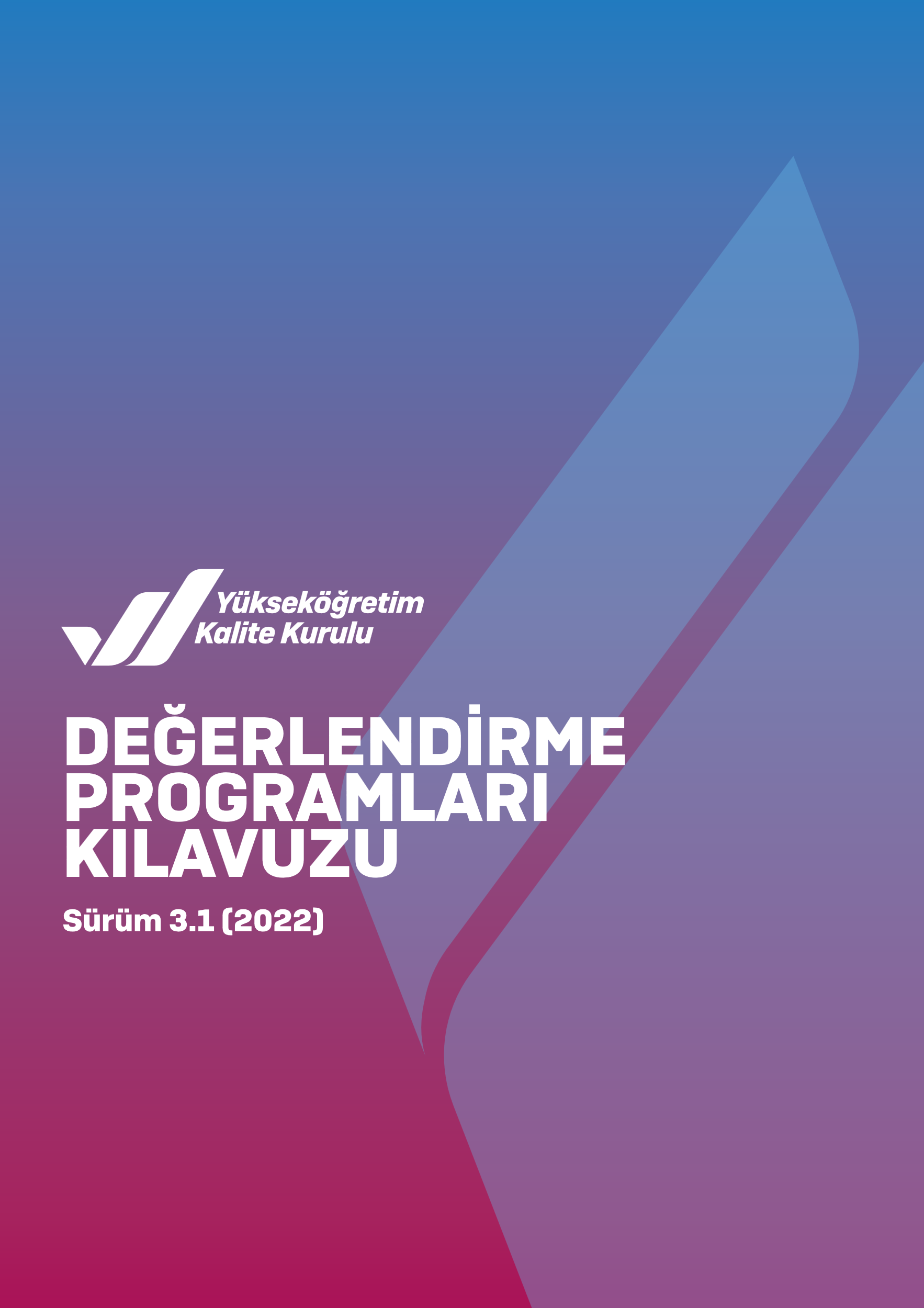 ÖNSÖZYükseköğretim Kalite Kurulu Değerlendirme Programları Kılavuzu, Avrupa Yükseköğretim Alanında Kalite Güvencesi Standartları ve Yönergeleri (The Standards and guidelines for quality assurance in the European Higher Education Area, 2015) dikkate alınarak; YÖKAK tarafından yürütülen Kurumsal Dış Değerlendirme Programı, Kurumsal Akreditasyon Programı, İzleme Programı ile Ara Değerlendirme kapsamında bir yükseköğretim kurumunu değerlendirmek üzere görev yapan değerlendirme takımı üyeleri ile değerlendirilecek kurumlara rehberlik etmek amacıyla hazırlanmıştır. Dış değerlendirme programlarının objektif ve kuruma en üst düzeyde katkı sağlayacak şekilde gerçekleştirilebilmesi; i) ziyaret öncesi hazırlıkların tam ve zamanında yapılmasını, ii) ziyaret sırasında kurumla iyi iletişim kurulmasını, iii) gözlem ve kanıta dayalı değerlendirmelerin öz ve etkili bir dille sözlü ve yazılı olarak kuruma iletilmesini gerektirmektedir. Değerlendirme takımı, dış değerlendirme programları kapsamında kurumun kalite güvence sistemini, kurumda yürütülen Liderlilk, Yönetişim ve Kalite, Eğitim ve Öğretim, Araştırma ve Geliştirme ve Toplumsal Katkı faaliyetlerinin niteliksel ve niceliksel olarak değerlendirmektedir. Söz konusu değerlendirmelerde kullanılacak referans dokumanlar ise, Yükseköğretim Kalite Kurulu Kurumsal Dış Değerlendirme Yönergesi, YÖKAK Değerlendirme Ölçütleri, kurumun her yıl Yükseköğretim Kalite Kurulu’na sunduğu Kurum İç Değerlendirme Raporları ve varsa kurumunönceki dış değerlendirme programlarına ilişkin geri bildirim raporlarıdır.Yükseköğretim kurumlarının dış değerlendirme programına katkı vermek amacıyla değerlendirme takımlarında görev alan tüm değerlendiricilerin YÖKAK ile etkin iletişim ve iş birliği içinde olması ve akademik etik ilkelere bağlı kalması beklenmektedir. Dış değerlendirme programlarının hem kurumlar hem de değerlendiriciler açısından önemli bir deneyim olacağı inancıyla yükseköğretim kurumlarında güçlü bir iç kalite güvencesi sistemi kurarak, sürekli iyileşme çalışmalarına katkı sağlamasını diliyoruz.									Yükseköğretim Kalite KuruluGİRİŞBu kılavuz, YÖKAK tarafından yürütülen dış değerlendirme programlarında görev yapacak değerlendirme takımı üyelerine ve değerlendirilecek yükseköğretim kurumlarına sürece ilişkin yol göstermesi amacıyla hazırlanmıştır. Değerlendirme programında esas alınacak Kurumsal Dış Değerlendirme Yönergesi ve YÖKAK Değerlendirme Ölçütleri, Yükseköğretim Kalite Kurulu'nun web sayfasında (www.yokak.gov.tr) yer almaktadır. Söz konusu mevzuat gereği yükseköğretim kurumları yıllık Kurum İç Değerlendirme Raporlarını (KİDR), Kurulun web sayfasında bulunan, KİDR Hazırlama Kılavuzu’na göre hazırlamak ve YÖKAK’a sunmakla yükümlüdür. Değerlendiricilerin ise dış değerlendirme programlarında esas alacakları Yönerge ve Ölçütler ile KİDR Hazırlama Kılavuzu’nun en güncel sürümü hakkında bilgi sahibi olması beklenmektedir.YÖKAK, yürüttüğü dış değerlendirme programlarını aşağıdaki şekilde tanımlamaktadır:Kurumsal Dış Değerlendirme Programı (KDDP): Mezun vermiş yükseköğretim kurumları zorunlu olarak bu program kapsamına alınır, YÖKAK Değerlendirme Ölçütlerinin tamamına göre değerlendirilir ve gelişmeye açık yönlerinin ön plana çıkartıldığı Kurumsal Geri Bildirim Raporu (KGBR) ile geri bildirimde bulunulur.İzleme Programı: Kurumsal Dış Değerlendirme Programına alınan yükseköğretim kurumları iki yıl sonra bu programa dahil edilir ve yükseköğretim kurumu KGBR’de vurgulanan gelişmeye açık yönler açısından değerlendirilerek İzleme Raporu ile geri bildirimde bulunulur.Kurumsal Akreditasyon Programı (KAP): Kurumsal Dış Değerlendirme ve İzleme Programlarına alınan yükseköğretim kurumları, YÖKAK Değerlendirme Ölçütleri açısından değerlendirilir ve Değerlendirme Takımı tarafından Kurumsal Akreditasyon Raporu (KAR) hazırlanır. YÖKAK, KAR’ı esas alarak, iç tutarlılık analizinden geçirerek, akreditasyona ilişkin karar verir.Ara Değerlendirme: KAP kapsamına alınarak tam veya koşullu akreditasyon kararı verilen yükseköğretim kurumları, karar tarihini izleyen ikinci yılın sonunda Ara Değerlendirme sürecine alınır. A. KURUMSAL DIŞ DEĞERLENDİRME PROGRAMI VE KURUMSAL AKREDİTASYON PROGRAMIKurumsal Dış Değerlendirme Programı ve Kurumsal Akreditasyon Programı YÖKAK tarafından yürütülen iki farklı dış değerlendirme uygulamasıdır. Söz konusu iki program için değerlendirme ölçütleri, değerlendirme takımlarının oluşturulması, KİDR ile ön değerlendirme, ön ziyaret ve saha ziyareti süreçleri aynı olmakla birlikte programlar sonuçları itibarıyla birbirinden ayrışmaktadır. Kurumsal Dış Değerlendirme Programı sonucunda değerlendirme takımı tarafından Kurumsal Geri Bildirim Raporu (KGBR) hazırlanmakta ve söz konusu rapor kamuoyuyla paylaşılmaktadır. Kurumsal Akreditasyon Programının sonucunda ise, değerlendirme takımı tarafından Kurumsal Akreditasyon Raporu (KAR) hazırlanmakta ve bu rapora istinaden YÖKAK tarafından ilgili yükseköğretim kurumuna tam akreditasyon, koşullu akreditasyon veya akreditasyonun reddi kararı alınarak kamuoyuyla paylaşılmaktadır. Kurumsal Dış Değerlendirme Programı kapsamında değerlendirilen yükseköğretim kurumları, değerlendirme yılını izleyen en erken ikinci yıl YÖKAK tarafından izleme programına dâhil edilir.  Kurumsal Dış Değerlendirme Programı kapsamında değerlendirmesi gerçekleştirilen yükseköğretim kurumları bu değerlendirmeyi izleyen en geç beşinci yıl YÖKAK tarafından yürütülen Kurumsal Akreditasyon Programına başvuru yaparlar. İzleme Programı kapsamında değerlendirmesi gerçekleştirilmeyen yükseköğretim kurumları Kurumsal Akreditasyon Programına başvuramaz.  Kurumsal Akreditasyon Programı kapsamına alınacak yükseköğretim kurumları, ilgili yılda başvuruları bulunanlar arasından YÖKAK tarafından seçilir. Kurumsal Dış Değerlendirme Programı ve İzleme Programı kapsamında değerlendirilen yükseköğretim kurumlarından, Kurumsal Dış Değerlendirme Programını izleyen beş yıl içerisinde Kurumsal Akreditasyon Programına başvuru yapmayanlar YÖKAK tarafından doğrudan Kurumsal Akreditasyon Programına dâhil edilir.Kurumsal Dış Değerlendirme Programı ile Kurumsal Akreditasyon Programının temel özellikleri;Uluslararası kabul görmüş bir bakış açısıyla ulusal değerlendirme sürecidir, Kurumun iç değerlendirmesini (öz değerlendirme) esas alan bir değerlendirmedir, Kurumun kendisini tanımladığı misyon/vizyon ve stratejik hedefleriyle uyumuna katkı sağlamaya odaklanan ve “sürekli iyileşme” yaklaşımını benimseyen bir değerlendirme sürecidir,Kurumun iç ve dış paydaşlarının görüşlerinin de alındığı bir akran değerlendirme sürecidir.Kurumsal Dış Değerlendirme Programı ile Kurumsal Akreditasyon Programında genel olarak;  Kurumun değerleri, misyon ve hedefleriyle uyumlu olarak; liderlik, yönetişim ve kalite, eğitim ve öğretim, araştırma ve geliştirme ve toplumsal katkı süreçlerinde sahip olduğu kaynakları ve yetkinlikleri nasıl planladığı ve yönettiği, Kurumun genelinde ve süreçler bazında izleme ve iyileştirmelerin nasıl gerçekleştirildiği,Planlama, uygulama, izleme ve iyileştirme süreçlerine paydaş katılımının ve kapsayıcılığın nasıl sağlandığı,Kurumun iç kalite güvencesi sisteminde güçlü ve iyileşmeye açık alanların neler olduğu, Gerçekleştirilemeyen iyileştirmelerin nedenleri,Yükseköğretimin hızlı değişen gündemi kapsamında kurumun rekabet avantajını koruyabilmesi için kalite güvencesi sisteminde sürdürülebilirliği nasıl sağlayacağısorularına cevap aramaya yöneliktir.YÖKAK’ın dış değerlendirme süreçleri, bütüncül bir bakış açısıyla; Liderlilk, Yönetişim ve Kalite, Eğitim ve Öğretim, Araştırma ve Geliştirme ve Toplumsal Katkı başlıkları altında toplam 14 ölçüt ve 46 alt ölçüt ile gerçekleştirilmektedir. Değerlendirme süreçlerinde kullanılan temel araç YÖKAK Dereceli Değerlendirme Anahtarı’dır (Ek.1). YÖKAK Dereceli Değerlendirme Anahtarı yükseköğretim kurumlarının iç değerlendirme çalışmaları ve kurum iç değerlendirme raporu yazımında ve aynı zamanda dış değerlendirme süreçlerinde de kullanılan rubrik tarzında geliştirilmiş bir ölçme aracı olup; dış değerlendirme ya da karar verme süreçlerinde açıklık, nesnellik, anlaşılırlık, tutarlık ve şeffaflığı arttırmak amacıyla geliştirilmiştir.YÖKAK Dereceli Değerlendirme Anahtarı’nda her bir alt ölçüt için kalite güvencesi süreç ya da mekanizmaları; planlama, uygulama, kontrol etme ve önlem alma (PUKÖ) basamaklarının olgunluk düzeyleri dikkate alınarak tanımlanmış olup, 1-5 arasındaki bir ölçekle derecelendirilmiştir. Bu anahtarla olgunluk düzeyi belirlenen alt ölçütler, ilgili ölçütlerin karşılanma düzeyini ortaya koymaktadır. Alt ölçütlerin PUKÖ döngüsü ile ilişkilendirilmiş olgunluk düzeyleri Şekil 1’de özetlenmektedir. 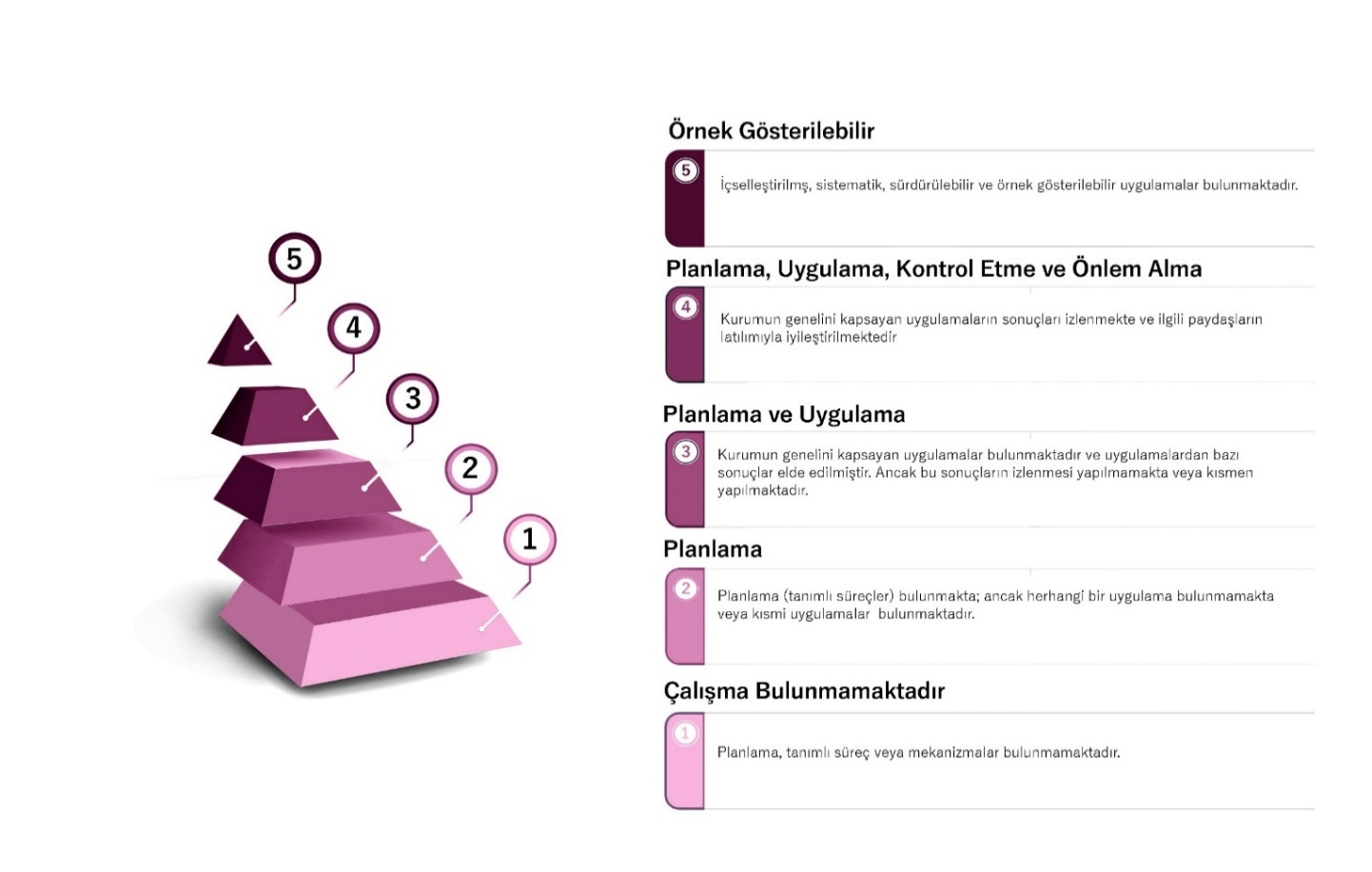 Şekil 1. YÖKAK Dereceli Değerlendirme Anahtarıyla Alt Ölçütlerin Olgunluk Düzeyinin DeğerlendirilmesiKurumsal Dış Değerlendirme Programı ve Kurumsal Akreditasyon Programı YÖKAK tarafından bahar ve/veya güz dönemlerinde gerçekleştirilebilir. Değerlendirme süreçlerine ilişkin yıllık takvim aşağıda yer almaktadır.Bahar Dönemi TakvimiGüz Dönemi TakvimiA.1. YÖKAK KURUMSAL DIŞ DEĞERLENDİRME ve AKREDİTASYON KOMİSYONUNUN GÖREV VE SORUMLULUKLARIKurumsal Dış Değerlendirme Programının ve Kurumsal Akreditasyon Programının yürütülmesi ve koordinasyonundan YÖKAK’ın daimî komisyonlarından biri olan Kurumsal Dış Değerlendirme ve Akreditasyon Komisyonu (KDDAK) sorumludur. KDDAK’nın süreçteki görevleri şunlardır: Değerlendirici havuzunu oluşturmak, Değerlendirici adaylarının ve değerlendirme takımlarının belirlenmesi çalışmalarını yürütmek, Değerlendirici eğitimlerini planlamak ve gerçekleştirmek, Yükseköğretim kurumlarına yönelik eğitim/bilgi paylaşımı toplantılarını planlanmak ve gerçekleştirmek, Kurumsal Dış Değerlendirme, Kurumsal Akreditasyon, İzleme Programları ile Ara Değerlendirme kapsamında  değerlendirilecek yükseköğretim kurumlarını belirlemek ve Kurul’a sunmak,Yükseköğretim kurumlarının KİDR’lerine geri bildirimde bulunmak,Değerlendirme takımları tarafından hazırlanan taslak Kurumsal Geri Bildirim Raporlarının (KGBR) ve Kurumsal Akreditasyon Raporlarının (KAR) tutarlılık ve yazım kontrollerini yapmak, Kurumsal Akreditasyon Programı kapsamında verilecek karara ilişkin Kurul’a görüş sunmak,Yükseköğretim Kalite Güvencesi ve Durum Raporunu hazırlamak ve Kurul’a sunmak.A.2. DEĞERLENDİRME TAKIMININ GÖREV VE SORUMLULUKLARIDeğerlendirme Takımı, bir yükseköğretim kurumunun  dış değerlendirme programlarını yürütmek üzere görevlendirilen takımı ifade etmektedir. Değerlendirme takımlarında akademisyenler, idari personel, öğrenciler, işveren/profesyonel uygulayıcılar ve uluslararası uzmanlar değerlendirici olarak yer alabilir. Öğrenciler diğer takım üyeleri ile aynı statüdedir. Takım Başkanının Görev ve Sorumlulukları: Takım başkanı, bir yükseköğretim kurumunun dış değerlendirme süreçlerini yürütmek üzere görevlendirilen takımın yönetiminden sorumlu üyesini ifade etmektedir. Takım başkanı, değerlendirici havuzundaki deneyimli değerlendiriciler arasından KDDAK tarafından belirlenir ve Kurul’un onayına sunulur. Takım başkanı, Kurumsal Dış Değerlendirme Yönergesi’nde belirtilen sorumlulukları yerine getirir. Ayrıca, değerlendirme süreçleri ile ilgili ziyaret öncesi ve sonrasında yapılacak toplantıları düzenler. Değerlendirme sürecinde ilgili bütün paydaşlarla iletişimi sağlar. Ziyaretin planlanan şekilde gerçekleşmesi için gerekli kontrolleri yapar. Değerlendiriciler tarafından gerçekleştirilen inceleme ve değerlendirmelerin, kılavuzda belirtilen sürece uygun olarak yürütülmesini ve KDDAÖ kapsamında objektif ve gerçekçi bir değerlendirme yapılmasını güvence altına alır. Kurumsal dış değerlendirme programları kapsamında hazırlanacak raporların tamamlanmasından sorumludur.Değerlendiricinin Görev ve Sorumluluğu: Değerlendirici, değerlendirme takımında görevlendirilen ve dış değerlendirme konusunda yetkin kişiyi ifade etmektedir.  Değerlendiriciler, değerlendirilecek kurumun yapısı ve büyüklüğüne göre KDDAK tarafından Değerlendirici Havuzundaki adaylar arasından belirlenir ve Kurul’un onayına sunulur. Değerlendiriciler, KDDAÖ kapsamında gerçekleştirecekleri inceleme ve değerlendirme sürecinin kılavuza uygun şekilde yürütülmesine özen gösterirler, objektif ve kanıta dayalı bulgularla rapor yazımına katkıda bulunurlar.  Değerlendirme süreçlerinde görev alan tüm Kurul ve Komisyon üyeleri ile değerlendiricilerin “Yükseköğretim Kalite Kurulu Etik Kuralları” (EK.2) belgesinde yer alan “Gizlilik ve Etik Beyanı”nı imzalaması gerekmektedir. Söz konusu beyan Kalite Güvencesi Yönetim Bilgi Sistemi (KGYBS) üzerinden de alınabilir.A.3. DEĞERLENDİRME TAKIMININ NİTELİKLERİGönüllülük esasına dayalı bir görevlendirmenin söz konusu olduğu değerlendirme sürecinde yer alacak değerlendirme takımı üyelerinin tümünün değerlendirici eğitim programını tamamlamış olması gerekir. Değerlendirme takımı başkanı ve üyeleri ile değerlendirilecek kurum arasında herhangi bir çıkar çatışması/çakışmasının olup olmadığına ilişkin tarafların beyanlarını takım üyelerinin bilgileri kendilerine iletildiğinden itibaren 7 gün içerisinde KGYBS üzerinden YÖKAK’a iletmeleri gerekmektedir. Değerlendirme takımında yer alan değerlendiricilerin;Yükseköğretim ve/veya yükseköğretimde kalite güvencesi konusunda deneyimli olması,Etik ilkeleri benimsemesi,İş birliği ve ekip çalışmasına açık olması,Güçlü iletişim becerisine sahip olması, Zaman yönetimi ve etkin organizasyon becerisine sahip olması gerekir.Takım başkanı ve değerlendiricilerden YÖKAK Değerlendirme Ölçütleri hakkında yeterli düzeyde bilgi sahibi olması, kurum yöneticileri, çalışanlar ve öğrenciler ile etkin şekilde iletişim kurması, değerlendirmenin her boyutunda ekip haricinde kişi ve kişilere karşı bilgilerin gizliliğine riayet etmesi ve değerlendirdiği kurumu bir başka kurum ile kıyaslama yapmadan değerlendirmesi de ayrıca beklenir.A.4. DEĞERLENDİRME TAKIMLARININ KULLANACAĞI YÖNTEMLERDeğerlendirme süreçlerinde değerlendiricilere yol gösterebilecek yöntemler; doküman inceleme, gözlem, görüşme/mülakat ve diğer yöntemler (ekip tartışması, yönetici/çalışan/öğrenci yorumları vb.) olmak üzere dört başlıkta ele alınabilir. Doküman İnceleme: Kurumun vizyonu, misyonu, stratejik planı ve stratejik önceliklerinin yer aldığı belgeler, faaliyet, performans ve iç kontrol raporları ile kuruma ait KİDR’ler ile dış değerlendirme raporları gibi dokümanlar ziyaret öncesinde incelenmelidir. Değerlendirme takımının kurum hakkında yeterli bilgiye sahip olması için doküman inceleme yöntemini etkin bir şekilde kullanması beklenmektedir. Değerlendirme takımı ihtiyaç duyması halinde ziyaret öncesi incelemek üzere kurumdan ek bilgi ve belge isteyebilir.Gözlem: Ziyaret sırasında akademik ve idari birimler ile ortak kullanıma açık alanların yeterliliği, dosya ve kayıtların gizliliği ve güvenliğinin nasıl sağlandığı, dosyalar elektronik ortamda tutuluyor ise yedekleme ve hizmet sağlama (sunucu) faaliyetlerinin nasıl yapıldığı gibi hususlar gözlem yöntemiyle incelenebilir.Görüşme: Ziyaret sırasında kurumun tüm iç ve dış paydaşlarıyla birebir ya da odak grup görüşmeleri ile önemli bulgular elde edilebilir. Bu kapsamda kurumun yöneticileri, akademik ve idari personeli, öğrenci işleri, bilgi işlem ve personel daire başkanlıkları gibi idari birim temsilcileri, öğrenciler ve öğrencilerin hizmet aldıkları birimler (Sağlık, Kültür ve Spor Daire Başkanlığı, Kütüphane ve Dokümantasyon Daire Başkanlığı, Kariyer Merkezi, Engelli Öğrenci Birimi vb.) gibi paydaş görüşmeleri gerçekleştirilebilir.Diğer Yöntemler: Kurum personeli ve öğrencilerin sözlü/yazılı yorumları, işe alım gibi çeşitli süreçlerin uygulama şemaları ile gösterilmesi, kuruma ilişkin güncel katalog, tanıtıcı belgeler, kuruma ilişkin haberler, kurumun iç ve dış paydaşlarıyla etkileşimine ilişkin kanıtlar (proje, toplantı, sergi vb.) ya da halkla ilişkiler kapsamındaki faaliyetlerin incelenmesi gibi yöntemlerin kullanımı da değerlendirme sürecine önemli katkılar sağlar. A.5. KURUMSAL DIŞ DEĞERLENDİRME ve KURUMSAL AKREDİTASYON PROGRAMLARININ BAŞLATILMASIKurumsal Dış Değerlendirme Programı ve Kurumsal Akreditasyon Programı başlatılmasına dair aşamalar aşağıda verilmiştir: Değerlendirme sürecine dâhil olmak üzere niyet beyanında bulunan yükseköğretim kurumunun ilgili yıla ait KİDR, Kurum İç Değerlendirme Raporu Hazırlama Kılavuzuna uygunluk açısından KDDAK tarafından bir ön değerlendirmeden geçirilir ve dış değerlendirme sürecine girmesinin uygunluğuna ilişkin onay verilmesi durumunda ilgili yılda kurumsal dış değerlendirilmeye veya kurumsal akreditasyona dahil edilecek kurum listesine alınır.KDDAK, Kurumsal Dış Değerlendirme Yönergesi (KDDY) Madde 5 ve Madde 6 uyarınca dış değerlendirme programına dâhil olacak her kurum için, kurumun yapısı ve büyüklüğüne uygun sayıda üyeden oluşan bir değerlendirme takımı oluşturur, gerektiğinde günceller ve Kurulun onayına sunar. Değerlendirme takımı ile değerlendirme sürecine dâhil edilen kurum arasında herhangi bir çıkar çatışması/çakışması bulunup bulunmadığı değerlendiriciler ve kurum tarafından KGYBS üzerinden beyan edilir. Çıkar çatışması/çakışması durumunun ortaya çıkması halinde değerlendiricilerin yerine yeni değerlendiriciler görevlendirilir.KDDAK, değerlendiriciler ve kurumlardan aldıkları geri bildirimleri dikkate alarak çıkar çatışması/çakışmasına meydan vermeyecek biçimde değerlendirme takımı-değerlendirilecek kurum eşleştirmelerini yapar.Kurumsal Akreditasyon Programı için yükseköğretim kurumu ile YÖKAK arasında Kurumsal Akreditasyon Programı Sözleşmesi (Ek.7) imzalanır.B. DEĞERLENDİRME SÜRECİDeğerlendirme süreci, KİDR üzerinden ön değerlendirme, iki aşamalı kurum ziyareti ve Çıkış Bildirimin kuruma sözlü olarak sunulması ve ziyaret sonrasında Kurumsal Dış Değerlendirme Programı için Kurumsal Geri Bildirim Raporunun (KGBR) hazırlanması ve Kurumsal Akreditasyon Progamı için Kurumsal Akreditasyon Raporunun hazırlanmasına ilişkin etkinlikleri içerir.B.1. KİDR İLE ÖN DEĞERLENDİRME KİDR ile ön değerlendirme sürecinin iki amacı vardır:1) Kurum ziyareti öncesinde kurum hakkında yeterli düzeyde bilgi sahibi olmak ve değerlendirme takımının saha ziyaretine hazır hale gelmesini sağlamak,2) Kurum ziyareti sırasında yapılacak ek değerlendirmeler ile ziyaret öncesinde ya da sırasında kurumdan istenecek ek bilgi ve belgeler için bir plan oluşturmak.B.1.1. KİDR’ler Üzerinden Ön Değerlendirmenin Başlatılması Değerlendirme takımı değerlendirilecek kuruma ait KİDR’lere ve kanıtlarına KGYBS üzerinden erişebilir.KİDR'nin içeriği ve ekindeki bilgi ve belgeler YÖKAK Değerlendirme Ölçütlerini karşılama düzeyi açısından değerlendirme takımı üyeleri tarafından incelenir. Bu incelemeler neticesinde net olarak anlaşılamayan hususlara ilişkin değerlendirilecek kurumdan bilgi ve belge istenebilir.B.1.2. Saha Ziyareti Programının Belirlenmesi Takım başkanı, takım üyeleri ve dış değerlendirme süreci kapsamında saha ziyareti yapılacak kurumun Rektörü/Müdürü ile görüşmeler yaparak bahar dönemi için Nisan-Mayıs ayları, güz dönemi için Ekim-Kasım ayları içinde taraflar için uygun olan bir ziyaret tarihi belirler. Bu ziyaret tarihinden önce değerlendirme takımı tarafından kuruma bir ön ziyaret gerçekleştirilir. Ön ziyaret YÖKAK tarafından sağlanan bir çevrimiçi platform aracılığıyla uzaktan gerçekleştirilir. Ön ziyaret kapsamında kurum yöneticileri ile yükseköğretim kurumu Kalite Komisyonu ile görüşme gerçekleştirilir. Takım başkanı ve ilgili kurumun Rektörü/Müdürü tarafından bir gün olarak planlanan ön ziyaret sırasında, saha ziyaretinin programı da netleştirilir. Takım başkanı, ön ziyaret sırasında veya sonrasında Rektör/Müdür ile görüşerek saha ziyareti kapsamında takım üyelerinin ulaşımları ve kuruma yakın uygun bir yerde konaklamaları için gerekli planlamayı yapar. Kurum ziyareti sırasında yapılacak takım toplantıları için konaklama tesisleri veya kurum binalarının birinde özel bir toplantı salonu kurum tarafından temin edilir (Toplantı salonunun gece geç saatlere kadar devam edebilecek çalışmalar için açık tutulması, çalışma odasında bilgisayar, projeksiyon cihazı ve yazıcı gibi donanımların bulunması ve ayrıca su, çay, kahve servis imkânının sağlanması beklenmektedir).Takım başkanı, saha ziyareti için bir taslak program (EK.3/b) hazırlanmasında kurum Rektörü/Müdürü ile eşgüdüm sağlar. Ziyaret programı, YÖKAK Değerlendirme Ölçütleri kapsamında, kurumun değerlendirme takımı tarafından kapsamlı bir şekilde değerlendirilmesine ve kurumun kendisini en etkin şekilde ifade etmesine imkân verecek şekilde hazırlanır.Değerlendiriciler, kurum ziyareti sırasında ölçütleri dikkate alarak sorulacak soruları hazırlar ve kurumdan istenecek ek bilgileri belirleyerek takım başkanına iletirler.Takım başkanı ve değerlendiriciler gerekli olan ek bilgi ve belgelerin ön değerlendirmeleri ve ziyaretin tüm ayrıntıları için birbirleri ile iletişim içinde olurlar, fikir alışverişi yaparlar.Takım başkanı, Rektör/Müdür ile iletişim kurarak, saha ziyareti başlangıcında ve/veya ziyaret sırasında değerlendirme sürecini aydınlatacağı düşünülen ek bilgi ve belgelerin (mümkün olması durumunda ön ziyaret sırasında veya saha ziyareti öncesinde) kendisine gönderilmesini talep eder.Kurum ziyareti sırasında ziyaret edilecek birimlerin seçimi ve görüşme yapılacak akademik ve idari personel ile öğrencilerle ilgili hususlar ziyaret öncesinde kurumla paylaşılır.Rektör/Müdür ile istişare edilerek takım başkanı tarafından nihai ziyaret programı oluşturulur ve ziyaret tarihleri KGYBS üzerinden Kurul’a iletilir. Ayrıca ziyaret takvimi Kurul’un ve yükseköğretim kurumunun web sayfasından da duyurulur.B.2. KURUM ZİYARETİ B.2.1. Ön ZiyaretGenellikle saha ziyaretinden 2-3 hafta önce takım üyelerinin çevrimiçi bir platformda kuruma gerçekleştirdikleri bir günlük ziyarettir. Ön saha ziyareti (EK.3/a);Takım üyelerinin kendi aralarında toplantı yapması,Takım üyelerinin kurumun Rektörü/Müdürü ve üst yönetimiyle tanışması ve ilk toplantının yapılması, Takım üyelerinin, kurumdaki işleyiş hakkında genel bilgi edinmek üzere Kalite Komisyonu üyeleriyle toplantı yapması, Takım başkanı ile kurumun Rektörü tarafından saha ziyareti programının oluşturulması amacına yönelik olarak gerçekleştirilir.B.2.2. Saha ZiyaretiKurum ziyareti süreci, değerlendirme takımının ziyaret sırasında konaklayacakları yere varışları ile başlar ve tüm toplantıların tamamlanması, Çıkış Bildirimi’nin sözlü olarak paylaşılması ve değerlendirme takımının kurumdan ayrılması ile sona erer.Kurum ziyaretinin, değerlendirme takımı açısından dört amacı vardır:KİDR'de yeterince açıklanamayacak unsurları (Örneğin KİDR’de yazılı olarak belgelenmesi kolay olmayan; akademik ortam, öğrenci ve kurum çalışanlarının motivasyonu, öğretim elemanı ve öğrencilerin kurumu sahiplenme düzeyi, personel ve öğrencilerin niteliği vb. diğer unsurlar) değerlendirmek, Kurumun güçlü ve gelişmeye açık yanlarının belirlenmesine yardımcı olmak,Değerlendirme süreci kapsamında kurum tarafından hazırlanan ve sunulan belge ve bilgileri incelemek ve fiziksel olanakları yerinde görmek,Ziyaret sonunda yapılacak “Çıkış Bildirimi” ile kurumlarda sürekli iyileştirme ve kalite kültürünün yerleşmesine katkı sunmak.Ziyaret süreci, birbiri ile çok iyi bütünleşmiş etkinlikler kümesi olarak yürütülmelidir. Sürece açıklık kazandırmak amacıyla Değerlendirme Takımı Saha Ziyaret Planı örneği ve bu kapsamdaki kronolojik etkinlikler Ek.3/b’de verilmiştir. Ek.3/b’de verilen program yalnızca örnek olarak düşünülmeli ve ziyaret planları etkin bir değerlendirmeye imkân verecek şekilde her takım-kurum için yeniden düzenlenmelidir. Bu kılavuzda yer alan ziyaretlere ilişkin süreler değerlendirme takımı tarafından ihtiyaca ve kurumun büyüklüğüne göre artırılabilir. Ayrıca ihtiyaç duyulması durumunda saha ziyareti kapsamında kurumun yöneticileriyle (rektör, mütevelli heyet başkanı, senato, yönetim kurulu, kalite komisyonu, dekan vb.) olan toplantılar çevrimiçi bir platform aracılığıyla uzaktan gerçekleştirilebilir. Çevrimiçi gerçekleştirilecek toplantılar hiçbir şekilde kayıt altına alınmaz.Değerlendirme süreci kapsamında ziyaret edilecek akademik (fakülte, enstitü, yüksekokul, meslek yüksekokulu, uygulama ve araştırma merkezi vb.) ve idari birimlerin seçiminde, kurumun öğrenci ve çalışan sayısı açısından büyüklüğü, kurum açısından stratejik önemi dikkate alınır. Kurumun yapısına göre temel alanların (Fen, Sosyal, Tıp ve Sağlık Bilimleri, Mühendislik, Eğitim ve Güzel Sanatlar) homojen olarak örneklemde yer alması gibi hususlara dikkat edilir. Program kapsamında “Birinci Gün Ziyareti” genellikle fakültelere, “İkinci Gün Ziyareti” ise enstitü, yüksekokul ve meslek yüksekokullarına gerçekleştirilir.Odak grup görüşmelerinde, rahat olunmasına, kuruma daha fazla fayda sağlanması amacıyla katılımcılar arasında ast ve üst ilişkisinin bulunmamasına ve katılımcıların ilgili odak grubun farklılıklarını yansıtabilecek özellikte olmasına özen gösterilir. B.2.2.1. Değerlendirme Takımının Varış Günü [Genellikle Pazar]1) Takım üyeleri konaklama yerinde ya da kurumda kendileri için ayrılan toplantı salonunda bir araya gelerek ziyaret sürecindeki ilk takım toplantısını yapar. Toplantıdaki görüşmeler aşağıdaki konulara odaklanır [Toplantı için minimum üç-dört saat süre önerilir]:a) Kurumla işbirliği içerisinde zamanı ve amacı belirtilecek şekilde önceden hazırlanmış ziyaret planı kapsamındaki çalışmaların gözden geçirilmesi, b) YÖKAK Değerlendirme Ölçütlerini dikkate alarak kurumun değerlendirilmesine yönelik takım içi tutarlılığın sağlanması,c) Değerlendirme ziyaret planı ile ilgili olarak takım üyelerinin olası sorularının değerlendirilmesi veç) Varsa gözlemcilerin ziyaret etkinliklerindeki katkılarının değerlendirme takımı ile paylaşılması.  2) Değerlendirme takımı ile Rektör/Müdür ve Rektörün/Müdürün davet edeceği kurumdan diğer ilgililer akşam saatlerinde (tanışma toplantısı/yemeği) bir araya gelir. İlk tanışmanın ardından ziyaret planı ile ilgili olarak genel bir görüşme yapılır ve görüş alışverişinde bulunulur. B.2.2.2. Birinci Gün [Genellikle Pazartesi]Değerlendirme takımı Rektör/Müdür ile kısa bir görüşme gerçekleştirir. Görüşmede, YÖKAK Değerlendirme Ölçütleri de dikkate alınarak kurum tarafından oluşturulan liderlik, yönetişim ve kalite, eğitim ve öğretim, araştırma ve geliştirme ve toplumsal katkı süreçlerine ilişkin genel yaklaşımlar ele alınır. Ayrıca, kurumun genel çerçevedeki işleyişi ile ilgili KİDR’lerde tam olarak açıklanamayan veya tereddüde düşülen hususlar, takım başkanı tarafından gündeme getirilerek açıklığa kavuşturulması sağlanır. Rektör/Müdür, kurum ziyareti sırasında varsa özellikle göz önünde bulundurulmasını istediği hususları da belirtir [Toplantı için otuz dakika süre önerilir].Değerlendirme takımı, Vakıf Yükseköğretim kurumlarında Mütevelli Heyet Başkanıyla görüşme yapar [Toplantı için kırk beş dakika süre önerilir].Değerlendirme takımı, kurum kalite komisyonu üyeleri ile toplantı yapar. Görüşmede; YÖKAK Değerlendirme Ölçütleri de dikkate alınarak kurum tarafından oluşturulan kalite güvence sistemi, kalite komisyonunun kalite güvence sistemi içerisindeki ve karar alma süreçlerindeki yeri, kurumun stratejik hedefleri ve bu hedeflerin bölgesel/ulusal kalkınma hedefleri içerindeki yeri, eğitim-öğretim, araştırma, toplumsal katkı ve idari süreçlerde kurumun yönetimsel yaklaşımı, sürekli iyileşme yaklaşımı ve bu kapsamda elde edilen sonuçlar ve tüm birimler için ortak diğer unsurlar hakkında komisyon güncel bilgileri içeren bir sunum gerçekleştirir. Sunum sonrasında, değerlendirme takımı ve komisyon üyeleri arasında soru-cevap bölümü gerçekleştirilir [Toplantı için bir saat süre önerilir].Değerlendirme takımı, senato ve yönetim kurulu üyeleri ile toplantı yapar. Bu toplantıda YÖKAK Değerlendirme Ölçütleri de dikkate alınarak kurum tarafından oluşturulan kalite güvence sistemi, kurumun stratejik hedefleri ve bu hedeflerin bölgesel/ulusal kalkınma hedefleri içerisindeki yeri, eğitim-öğretim, araştırma, toplumsal katkı ve idari süreçlerde kurumun yönetimsel yaklaşımı, sürekli iyileşme yaklaşımı ve bu kapsamda elde edilen sonuçlar görüşülür [Toplantı için bir buçuk saat süre önerilir].Saha ziyareti çalışmaları kapsamında ihtiyaç duyulması ve her iki taraf (takım/kurum) için de uygun olması durumunda, görüşmelere devam etmek üzere öğlen yemeğinde takım, kurum yetkilileri ile bir araya gelebilir. Öğleden sonra kurumda fakülte ziyaretleri gerçekleştirilir. Kurumun büyüklüğüne bağlı olarak gerekli görüldüğü durumlarda, değerlendirme takımı en az iki kişilik gruplara ayrılarak eş zamanlı olarak farklı fakültelere ziyaret gerçekleştirebilir. Bu ziyaretlerde birim yöneticileri (dekan, dekan yardımcıları, fakülte sekreteri) ile bir araya gelinerek kalite süreçlerinin birim (ler)e yayılımı, birim(ler)in hedefleri ve bu hedeflerin kurumun stratejik hedefleri içerisindeki yeri, paydaşların süreçlere katılımı, birim(ler)in içindeki programların öğrenme çıktıları, Ar-Ge kapsamındaki faaliyetler ve sürekli iyileşme çalışmaları gibi hususlar görüşülür. Değerlendirme takımı üyeleri, birim(ler)in işleyişi ile ilgili net olarak anlaşılamayan hususları ortaya koyar ve açıklığa kavuşturulmasını ister [Toplantı için kırk beş dakika süre önerilir]. Değerlendirme takımı üyeleri, fakültede bulunan akademik personel ile bir araya gelir. Toplantıda akademik personelin yönetim ile ilişkileri, kalite güvence sistemindeki rolleri, personelin işe alımı, gelişimi ve motivasyonu gibi hususlar ele alınır. Akademik personel odak grubunun, toplantı için planlanan sürenin etkin şekilde kullanılmasını sağlamak üzere uygun sayıda (8-10 kişi) ve fakültenin tüm bileşenlerini temsil edebilecek kapsayıcılıkta olması beklenir [Toplantı için bir saat süre önerilir].Değerlendirme takımı üyeleri, fakültede bulunan öğrencilerle bir araya gelir. Toplantıya eğer varsa misafir öğrenciler ile uluslararası öğrenci temsilcilerinin de katılması sağlanır. Toplantıda öğrencilerin karar alma süreçlerine katılımları, kalite güvence sistemi, eğitim hizmetleri ve öğrenci destek hizmetleri gibi konularda kendi deneyimleri çerçevesinde bilgi vermesi istenir. Görüşülen öğrenci grubunun, toplantı için planlanan sürenin etkin kullanılmasını sağlamak üzere uygun sayıda (8-10 kişi) ve tüm bileşenleri temsil edebilecek kapsayıcılıkta olması beklenir [Toplantı için bir saat süre önerilir].  Değerlendirme takımı, yükseköğretim kurumunun paydaşları ile bir görüşme gerçekleştirir. Yükseköğretim kurumunun dış paydaşları arasında olan kamu ve özel sektörden çeşitli kurum ve kuruluşların, sivil toplum kuruluşlarının ve mezun temsilcilerinin söz konusu yükseköğretim kurumu hakkında görüşleri alınır [Toplantı için bir buçuk saat süre önerilir].  İlk gün görüşmelerinin ardından değerlendirme takımı üyeleri akşam yemeği ve sonrasındaki toplantı için bir araya gelir. Toplantıda öncelikle günün özeti yapılarak izlenimler paylaşılır. Ayrıca ikinci günün görev dağılımı yapılır. Toplantının süresi takımdaki üye sayısı ve değerlendirilen birim sayısına bağlı olarak değişebilir. Takım başkanı, etkili bir zaman yönetimi ile görüşmeleri ve toplantıyı yönetir. İlk güne ait değerlendirici notları bir araya getirilir ve derlenerek kayıt altına alınır [Toplantı gece geç saatlere kadar devam edebilir].B.2.2.3. İkinci Gün [Genellikle Salı] Kurumdaki enstitü, yüksekokul ve meslek yüksekokulları arasından seçilen birimlere ziyaret gerçekleştirilir. Kurumun büyüklüğüne bağlı olarak gerekli görüldüğü durumlarda, değerlendirme takımı en az iki kişilik gruplara ayrılarak eş zamanlı olarak farklı akademik birimlere ziyaretler gerçekleştirebilir. Ziyaretlerde birim yöneticileri ile bir araya gelinerek kalite süreçlerinin birim(ler)e yayılımı, birim(ler)in hedefleri ve bu hedeflerin kurumun stratejik hedefleri içerisindeki yeri, paydaşların süreçlere katılımı, birimlerin içindeki programların öğrenme çıktıları ve sürekli iyileşme çalışmaları gibi hususlarda bilgi alışverişinde bulunulur. Değerlendirme takımı üyeleri, birim(ler)in işleyişi ile net olarak anlaşılamayan hususları ortaya koyar ve açıklığa kavuşturulmasını ister [Toplantı için kırk beş dakika süre önerilir].Değerlendirme takımı üyeleri, ilgili birimde bulunan akademik personel ile bir araya gelir. Toplantıda akademik personelin üst yönetim ile ilişkileri, kalite güvence sisteminin öğretim elemanlarının faaliyetlerindeki rolü, yeni personelin işe alımı, akademik personelin kendisini geliştirmesi ve motivasyonu ile ilgili politikalar gibi hususlar ele alınır. Görüşülen akademik personel grubunun, toplantı için planlanan sürenin etkin kullanılmasını sağlamak üzere uygun sayıda (8-10 kişi) ve akademik birimin tüm bileşenlerini temsil edebilecek kapsayıcılıkta olması beklenir [Toplantı için bir saat süre önerilir].Değerlendirici grup, ilgili birimde bulunan öğrencilerle bir araya gelir. Toplantıya eğer varsa misafir öğrenciler ile uluslararası öğrenci temsilcilerinin de katılması sağlanır. Toplantıda öğrencilerin karar alma süreçlerine katılımı, kalite güvence sistemi, eğitim hizmetleri ve öğrenci destek hizmetleri gibi konularda kendi deneyimleri çerçevesinde bilgi vermesi istenir. Görüşülen öğrenci grubunun, toplantı için planlanan sürenin etkin kullanılmasını sağlamak üzere uygun sayıda (8-10 kişi) ve tüm bileşenleri temsil edebilecek kapsayıcılıkta olması beklenir [Toplantı için bir saat süre önerilir].Değerlendirme takımı öğlen arasında (toplantı/yemek) bir araya gelir.Değerlendirme takımı, idari birimlerin (Personel Daire Başkanlığı, Sağlık Kültür ve Spor Daire Başkanlığı, Öğrenci İşleri Daire Başkanlığı, Bilgi İşlem Daire Başkanlığı, Kütüphane ve Dokümantasyon Daire Başkanlığı, Uluslararası İlişkiler Koordinatörlüğü, Mezunlarla İletişim/İlişkiler Birimi, Kariyer Merkezi, Engelli Öğrenci Birimi vb.) yöneticileri ile bir araya gelerek kalite süreçlerinin birimlere yayılımı, birim(ler)in hedefleri ve bu hedeflerin kurumun stratejik hedefleri içerisindeki yeri, paydaşların süreçlere katılımı ve sürekli iyileşme çalışmaları gibi hususlarda bilgi alışverişinde bulunur. Değerlendirme takımı, birimlerin işleyişi ile ilgili anlaşılamayan konuları ortaya koyar ve açıklığa kavuşturulmasını ister [Toplantı için bir saat süre önerilir]. Görüşmelerin sonrasında seçilen bazı birimlere değerlendiriciler gruplar halinde ziyarette bulunabilir.  Değerlendirme takımı üyeleri, ilgili idari birimlerdeki idari personelle bir araya gelir. Toplantıda idari personelin yönetim ile ilişkileri, kalite güvence sistemindeki rolleri, idari personelin mesleki gelişimi ve motivasyonu, kurum içi iletişim gibi hususlar ele alınır[Toplantı için bir saat süre önerilir].Değerlendirme takımı, kurumdaki araştırma-geliştirme faaliyetlerini değerlendirmek üzere araştırma birim(ler)inin (Uygulama ve Araştırma Merkezleri, Teknokent, Teknoloji Transfer Ofisleri vb.) yöneticileriyle toplantı yapar. Söz konusu toplantıda, ilgili birimlerin hedefleri ve bu hedeflerin kurumun stratejik hedefleri içindeki yeri, paydaşların süreçlere katılımı, kalite süreçleri ve sürekli iyileşme çalışmaları gibi hususlar görüşülür. Değerlendirme takımı, birim(ler)in işleyişi ile ilgili net olarak anlaşılmayan hususları ortaya koyar ve açıklığa kavuşturulmasını ister [Toplantı için bir buçuk saat süre önerilir].İkinci gün görüşmelerinin ardından değerlendirme takımı üyeleri akşam yemeği ve sonrasındaki toplantı için bir araya gelir. Toplantıda, kurumsal dış değerlendirme ziyaretinin son etkinliği olacak Çıkış Çörüşmesi için hazırlık yapılır. Takım başkanı, değerlendiricilerin de katkılarıyla Çıkış Görüşmesinde sözlü olarak sunulacak Çıkış Bildirimini (EK.4) hazırlar. Çıkış Bildirimi kurumun güçlü yanları, iyileşme süreci başlamış ancak henüz tamamlanmamış olanları ve gelişmeye açık yanları ile bu hususlara ilişkin açıklamaları kapsar. Her gelişmeye açık yan, kısa ancak yeterli ayrıntı ile açıklanmalıdır. Çıkış Bildirimi’nde gözlemler ve iyileştirme için öneriler de belirtilebilir. Çıkış Bildirimi’nde belirtilecek hususların, kurumun gelişimi ve iyileşmesine katkı sağlayacak şekilde olmasına özen gösterilir [Toplantı, çıkış bildiriminin tamamlanması amacıyla gece geç saatlere kadar devam edebilir].B.2.2.4. Üçüncü Gün [Genellikle Çarşamba]Değerlendirme takımı, dış değerlendirme sürecinin geneline ilişkin olmak üzere Rektörle/Müdürle kısa bir görüşme yapar. Görüşmede takım başkanı, kurumun güçlü ve gelişmeye açık yanlarına ilişkin bulguları ve birimlerin işleyişleriyle ilgili konularda yanıt bekledikleri noktaları Rektör/Müdür ile paylaşır. Takım başkanı, ziyaretin niteliği ve takım üyeleri ile ilgili değerlendirmeleri içeren Yükseköğretim Kalite Kurulu tarafından online formatta oluşturulan “Değerlendirme Takımının Ziyaret Edilen Kurum Tarafından Değerlendirilme Formunu” ziyaretin bitiminden sonra beş (5) iş günü içerisinde KGYBS üzerinden doldurulmasını Rektöre/Müdüre hatırlatır [Toplantı için kırk beş dakika süre önerilir].Değerlendirme takımı, Rektör/Müdür ve Rektörün/Müdürün uygun göreceği kurum yetkilileri (rektör yardımcıları, dekanlar, müdürler, kalite komisyon üyeleri, diğer yöneticiler vb.) ile bir “Çıkış Görüşmesi” yapar. Çıkış Görüşmesinde kurumun güçlü ve gelişmeye açık yanlarını içeren Çıkış Bildirimi sözlü olarak yapılır. Çıkış Görüşmesinin kuruma olan katkısının arttırılması amacıyla ilgili toplantıya mümkün olduğunca geniş kapsayıcılıkta bir katılımın sağlanması önerilir. Görüşmenin sonunda, kurum yetkililerinden gelecek sorular olması durumunda, kısa bir soru-cevap bölümü de oluşturulabilir. Çıkış görüşmesi Rektör/Müdür ve takım başkanı tarafından ortaklaşa sonlandırılır [Toplantı için bir buçuk/iki saat süre önerilir].Çıkış görüşmesine ilişkin toplantı sonrasında değerlendirme takımı kurumdan ayrılır.Değerlendirme takımı, ziyaretin bitiminden sonra beş (5) iş günü içerisinde; takım başkanı ve üyelerin birbirlerini değerlendirmek üzere “Takım Üyelerinin Değerlendirilmesi Formu”nu KGYBS üzerinden doldurur.B.3. ZİYARET SONRASI FAALİYETLERZiyaret sonrası etkinlikler kurum ziyaretinin tamamlanmasıyla başlar. Kurumsal Dış Değerlendirme Programı için KGBR’nin YÖKAK tarafından onaylanarak yayımlanması, Kurumsal Akreditasyon Programı için ise KAR’ın YÖKAK tarafından onaylanması ve bu rapora istinaden verilen akreditasyon kararının yayımlanması ile sona erer.Ziyaret sonrası etkinliklerin üç amacı vardır:Ziyaret bulguları ile ilgili kurum tarafından yapılacak değerlendirmelerin kuruma verilecek KGBR/KAR’a dâhil edilmesinin sağlanması,Kuruma ek görüş belirtme olanağı verilmesi,Aynı değerlendirme döneminde farklı kurumlarda yapılan değerlendirmelerde, belirli bir ölçüt için değerlendirmeler arasında tutarlığın sağlanması.Ziyaret sonrası süreç, birbiri ile çok iyi bütünleşmiş bir dizi etkinlikler kümesi olarak yürütülmelidir. Süreç kapsamında yürütülecek etkinlikler kronolojik olarak aşağıda verilmiştir. Belirtilen zaman, kurum ziyareti tamamladıktan sonra çalışmaların bitişine kadarki gün sayısıdır. Süreç boyunca, tüm yazışma ve formlar elektronik ortamda yapılır.Ziyaret Sonrasında;Değerlendirme takımı, kuruma geri bildirim sonuçlarını içeren taslak raporu KGYBS üzerinden ziyaret sürecinden sonra 21 gün içerisinde iletir ve hazırlanan rapora ilişkin geri bildirimlerini 21 gün içerisinde takım başkanına iletmelerini ister.Kurum, takım başkanına “21 gün cevabı”nı KGYBS üzerinden iletir. Bu cevapta, kurum yalnızca taslak raporda yer alan iyileşmeye açık yanlara ve varsa maddi hataların düzeltilmesine ilişkin görüş belirtebilir. Takım başkanı, değerlendirme takımındaki değerlendiriciler ile görüşerek kurumun “21 gün cevabı”ndaki verileri de kullanarak raporu KGYBS üerinden günceller ve YÖKAK’a iletir (Kurumun cevabını izleyen 21 gün içerisinde).Aynı değerlendirme döneminde farklı kurumlarda yapılan değerlendirmeler arası ve yıllar arası tutarlılığı sağlamak üzere, taslak raporların tutarlılık kontrolleri KDDAK tarafından yapılır. Tutarlılık kontrollerinden sonra KDDAK tarafından, nihai KGBR/KAR oluşturulur ve bu rapor onaylanmak üzere YÖKAK’a sunulur.Nihai KGBR/KAR, YÖKAK tarafından kurumlara resmi yazı ile gönderilir ve YÖKAK ile ilgili kurumun web sayfasında yayımlanarak kamuoyunun bilgisine sunulur. Ayrıca Kurumsal Akreditasyon Programına ilişkin YÖKAK’ın verdiği karar da kuruma iletilir ve web sayfasında ilan edilir.B.4. KARARKurumsal Akreditasyon Programı kapsamında değerlendirilen yükseköğretim kurumlarına ilişkin değerlendirme sonrasında değerlendirme takımı tarafından hazırlanan KAR dikkate alınarak YÖKAK tarafından akreditasyona ilişkin karar verilir. YÖKAK Değerlendirme Ölçütleri kapsamında yürütülecek olan Kurumsal Akreditasyon Programında;Liderlik, Yönetişim ve Kalite başlığı 300,Eğitim ve Öğretim başlığı 400,Araştırma ve Geliştirme başlığı 200Toplumsal Katkı başlığı 100 puan olmak üzere toplam 1000 puan üzerinden değerlendirme yapılır.Değerlendirme takımı tarafından Kurumsal Akreditasyon Programı kapsamında her alt ölçütün olgunluk düzeyi belirlenecek olup; alt ölçütlerin olgunluk düzeyine ilişkin genel yaklaşım aşağıdaki şekilde yer almaktadır. Değerlendirme sırasında “5” olgunluk düzeyi tam puana denk gelmekte olup “1” olgunluk düzeyi en düşük puana denk gelmektedir. Kurumsal Akreditasyon Programı Puan Çizelgesi Ek.5’te yer almaktadır.Kurumsal Akreditasyon Programı kapsamında ölçütlerin olgunluk düzeyi değerlendirmesi sonucunda YÖKAK tarafından;650 ve üzeri puan durumunda “tam akreditasyon”,500 ile 649 puan arasında “koşullu akreditasyon”,500 puan altı durumunda “akreditasyonun reddi” kararı verilir.Tam akreditasyon beş yıl süreyle, koşullu akreditasyon iki yıl süreyle verilir. 500 puan altında kalarak akreditasyonun reddi kararı verilen yükseköğretim kurumları, bu kararı izleyen en erken ikinci yıl sonunda Kurumsal Akreditasyon Programına başvuru yapabilirler. Eğitim ve Öğretim başlığında 400 puan üzerinden 280 puan alamayan yükseköğretim kurumlarının toplam puanı 650 ve üzerinde olsa dahi tam akreditasyon alamazlar ve bu kurumlara koşullu akreditasyon verilir. Kurumsal Akreditasyon Programı sonucunda verilen akreditasyon kararı ile birlikte YÖKAK tarafından hazırlanan kurumun kalite gelişimi göstermesi beklenen hususları içeren Akreditasyon Karar Mektubu kuruma resmi yazı ile iletilir.B.5. İTİRAZYÖKAK tarafından yürütülen Kurumsal Dış Değerlendirme Programı ve Kurumsal Akreditasyon süreçlerine ilgili yükseköğretim kurumları tarafından itiraz edilebilir. Kurumsal Dış Değerlendirme Programı kapsamında yayımlanan KGBR’ye yayım tarihinden itibaren 60 gün, Kurumsal Akreditasyon Programı kapsamında KAR’a ve akreditasyon kararına 60 gün içinde itiraz edilebilir.İtirazlar, “Yükseköğretim Kalite Kurulu İtiraz ve Şikâyet Yönergesi” kapsamında İtiraz ve Şikâyet Komisyonuna yapılır. İtirazlar uygun gerekçe ve kanıtlarla yazılı veya elektronik olarak gerçekleştirilir. İtirazlar, Komisyon sekretaryası tarafından yedi gün içerisinde ön incelemeden geçirilir. Ön inceleme neticesinde uygun gerekçe ve kanıtlar sunulmadan yapılan itirazlar reddedilir. Reddedilmeyen itirazlar ön incelemeyi takip eden yedi gün içerisinde Komisyona iletilir. Komisyona iletilen itirazlar en geç otuz gün içerisinde değerlendirilerek Kurula sunulur. Komisyon gerekli gördüğü durumlarda taraflar ile görüşebilir. Komisyon itiraz değerlendirmelerinde itirazın kabulu veya reddine ilişkin tavsiye görüşüne yer verir. İtirazlara ilişkin nihai karar Komisyonun tavsiye görüşü dikkate alınarak Kurul tarafından verilir.   İtiraz ve Şikâyet Komisyonu tarafından uygun bulunan itirazlar yeniden değerlendirme yapılması üzerine YÖKAK’a iletilir. Nihai karar otuz gün içerisinde itirazı yapan kişi veya kuruma yazılı olarak bildirilir. İtiraza ilişkin kararlar kesindir. Karara karşı idari yargı yoluna başvurulabilir.B.6. SÜREÇ DEĞERLENDİRMESİ VE İYİLEŞTİRMEDeğerlendirme süreçlerinde yer alan takım üyelerinin birbirini ve değerlendirilen kurum yöneticisinin takım üyelerini değerlendirdiği 360°lik değerlendirme yaklaşımı kullanılmaktadır. KGYBS üzerinde yer alan formlar değerlendirmeyi takip eden beş (5) günü içinde, değerlendiriciler ve kurum tarafından doldurularak Yükseköğretim Kalite Kuruluna iletilir.    Ayrıca, süreçte yer alan tarafların sürecin her üç evresindeki (ziyaret öncesi, kurum ziyareti ve ziyaret sonrası) etkinlikleri değerlendirmeleri ve iyileştirme amaçlı önerilerini varsa Kurula yazılı olarak iletmeleri beklenir. Her yıl değerlendirme süreci tamamlandığında ilgili yıla ilişkin olarak takım başkanları ve dış değerlendirme sürecine giren yükseköğretim kurumlarının yöneticileriyle iki ayrı değerlendirme toplantısı gerçekleştirilir. Ayrıca, ilgili yıla ilişkin bütün geri bildirim ve değerlendirmelere ilişkin tüm yükseköğretim kurumu temsilcilerine yönelik bir bilgi paylaşımı toplantısı düzenlenir.Yükseköğretim Kalite Güvencesi ve Yükseköğretim Kalite Kurulu Yönetmeliği’nin ilgili maddesi uyarınca Kurumsal Dış Değerlendirme Komisyonu tarafından Yükseköğretim Değerlendirme ve Kalite Güvencesi Durum Raporu hazırlanır ve tüm paydaşlara iletilir.B.7. DEĞERLENDİRME SÜRECİ KAPSAMINDAKİ HARCAMALARYükseköğretim kurumlarında gerçekleştirilecek olan değerlendirme süreçlerine ilişkin her türlü harcama, dış değerlendirme süreci yürütülen yükseköğretim kurumunun ilgili bütçesinden karşılanır.B.8. KURUMSAL GERİ BİLDİRİM RAPORU VE KURUMSAL AKREDİTASYON RAPORU YAZIM İLKELERİKGBR ve KAR’ın hazırlanmasından Takım Başkanı sorumludur. Bununla birlikte takım üyeleri arasındaki görev paylaşımı kapsamında üyelerden birisi raportör olarak görevlendirilebilir ve rapor yazımında takım başkanına destek verebilir. Raporlar KGYBS üzerinden oluşturulur.  KGBR’ ve KAR’ın yazımında dikkat edilmesi gereken hususlar aşağıda açıklanmıştır:Doğruluk: Rapor yazımında doğru ve uygun terimlerin kullanılması önemlidir. Kavramlar, mevzuatta geçtiği şekliyle kullanılmalıdır. Ayrıca, kurumda yer alan fakülte, bölüm, anabilim dalı, komisyon, ders adları gibi tanım ve terimlerin kurum tarafından kullanıldığı şekliyle kullanılmasına özen gösterilmelidir. Tarafsızlık: Değerlendirmede ulaşılan bulgu ve sonuçlar, herhangi bir abartı, çarpıtma ve eleştiri yapılmadan olduğu şekliyle yansıtılmalıdır. Kanıta Dayalı Yaklaşım: Değerlendirmeler varsayımlar ve kişisel kanaatlerden uzak bir şekilde kanıtlarla desteklenmelidir.Format: Raporun her aşamasında YÖKAK Değerlendirme Ölçütlerine uygun bir format izlenmelidir. KGYBS’de yer alan formata uygun olacak şekilde Kurumsal Geri Bildirim Raporlarının 25-30 sayfa, Kurumsal Akreditasyon Raporlarının 40-50 sayfa olarak hazırlanması önerilir.Üslup: Raporda yapıcı eleştirilere yer verilmeli ve kurumun gelişimine katkı sunacak ifadeler kullanılmalıdır. Türkçe Dilbilgisi ve Yazım: Rapor yazımında dilbilgisi ile yazım kurallarına dikkat edilmeli ve anlaşılması zor ifadelerden kaçınılmalıdır. Açık, yalın ve akıcı bir dil kullanılmalıdır.C. İZLEME PROGRAMIC.1. AMAÇ VE KAPSAMYÖKAK tarafından, mezun veren yükseköğretim kurumlarına saha ziyareti gerçekleştirilerek bir yükseköğretim kurumuna özgü bir Kurumsal Geri Bildirim Raporu hazırlanmaktadır. Bu süreç sonunda beklenen ise yükseköğretim kurumlarının bu rapor doğrultusunda faaliyetlerine yön vermeleridir.YÖKAK tarafından yürütülen Kurumsal Dış Değerlendirme Programı kapsamında değerlendirmesi tamamlanan yükseköğretim kurumları, değerlendirme yılını izleyen en erken ikinci yılda izleme Programına dâhil olur. İzleme Programı’nın amacı, dış değerlendirme süreci sonrasında ilgili yükseköğretim kurumundaki gelişim sürecini değerlendirmektir. İzleme Programının temel değerlendirme kapsamını kurumun dış değerlendirmesi sonucunda hazırlanan Kurumsal Geri Bildirim Raporları’nda ortaya çıkan “gelişmeye açık yanlar” oluşturmaktadır. Bununla birlikte KGBR’de ortaya çıkan kurumun güçlü yanlarının sürüdürülebilir olup olmadığı İzleme Programı kapsamında değerlendirilmektedir. İzleme programı kapsamında değerlendirilmemiş olan kurumlar KAP kapsamına alınmaz.C.2. YÖNTEMİzleme Programı, YÖKAK tarafından oluşturulacak “izleme takımları” aracılığıyla yürütülür. İzleme takımı, en az iki kişiden oluşur. Bunlardan birisi daha önce takım başkanı olarak görev yapan kişilerden diğeri (diğerleri) ise değerlendirici havuzundan seçilir. İzleme takımında yer alan kişilerin izleme sürecine dâhil olacak yükseköğretim kurumu ile herhangi bir çıkar çatışması/çakışması bulunmaması gerekir. YÖKAK tarafından gerekli görülmesi durumunda izleme takımında yer alacak kişilere yönelik eğitim verilebilir.C.3. SÜREÇİzleme Programı kapsamındaki faaliyet ve işlemler, aşağıdaki aşamalar kapsamında gerçekleştirilir:İzleme sürecine dâhil olacak yükseköğretim kurumlarının ilan edilmesi,İzleme takımlarının oluşturulması (gerekli görüldüğü takdirde takımlar oluşturulmadan önce eğitim verilmesi),KGYBS üzerinden izleme takım üyeleri ile ilgili yükseköğretim kurumlarında herhangi bir çıkar çatışması veya çakışması bulunmamasına ilişkin beyanların alınması,İzleme takımı tarafından doküman değerlendirmesi (KİDR’ler ve KGBR üzerinden) yapılması ve ilgili yükseköğretim kurumundan bilgi ve belge talep edilmesi,İzleme sürecine dâhil olan yükseköğretim kurumuna izleme takımı tarafından bir günlük saha ziyareti gerçekleştirilmesi (söz konusu ziyaret yüz yüze olabileceği gibi çevrimiçi bir platform aracılığıyla uzaktan da olabilir),İzleme takımı tarafından İzleme Raporunun hazırlanarak YÖKAK’a iletilmesi veİzleme Raporunun YÖKAK tarafından yayımlanması.İzleme Programı; ön hazırlık, saha ziyareti, izleme raporunun hazırlanması ve onay ve yayım olmak üzere dört temel aşamadan oluşur (Şekil.2). Şekil 2. İzleme Programının AşamalarıC.3.1. Ön Hazırlık Ön hazırlık aşamasında; izleme takımı ilgili yükseköğretim kurumu tarafından hazırlanan KİDR’leri ve Kurumsal Dış Değerlendirme Programı kapsamında hazırlanan KGBR’leri inceler. İzleme takımı ayrıca anlaşılamayan bazı hususları ortadan kaldırmak üzere ilgili yükseköğretim kurumundan ek bilgi ve belge isteyebilir.C.3.2. Saha ZiyaretiSaha Ziyareti aşamasında; izleme takımı tarafından ilgili yükseköğretim kurumuna bir günlük saha ziyareti gerçekleştirilir. Saha ziyareti kapsamında yükseköğretim kurumunun rektörü, mütevelli heyet başkanı (vakıf yükseköğretim kurumları için), senatosu, kalite komisyonu ile görüşmeler gerçekleştirilir. İzleme Programı kapsamında kurumun rektörü tarafından senato üyelerinin de bulunduğu bir toplantıda iyileştirme çalışmalarını içeren bir sunum gerçekleştirilir. İzleme Programı kapsamında oluşturulan ziyaret planı örneği Ek.6’da yer almaktadır.C.3.3. İzleme Raporuİzleme Raporu aşamasında; izleme takımı tarafından İzleme Raporu KGYBS üzerinden hazırlanır. Saha ziyareti sürecinin tamamlanmasını izleyen on beş gün içerisinde izleme takımı tarafından İzleme Raporu hazırlanarak YÖKAK’a iletilir. İzleme raporunda aşağıda yer alan hususlara ilişkin değerlendirmeler yer alır:KGBR’de yer alan gelişmeye açık alanlara ilişkin kurumda gerçekleştirilen iyileştirme çalışmaları,Gelişmeye açık alanlara ilişkin iyileştirme çalışmaları bulunmuyorsa bunların nedenleri,KGBR’de yer alan güçlü yanlara ilişkin sürüdürülebilirliğin sağlanıp sağlanmadığı,KGBR’de yer alan hususlar haricinde izleme takımı tarafından yapılan değerlendirmeler.C.3.4. Onay ve YayımOnay ve Yayım aşamasında; İzleme raporu’nun tutarlılık ve yazım kontrolleri Kurumsal Dış Değerlendirme ve Akreditasyon Komisyonu tarafından gerçekleştirildikten sonra Kurul’a sunulur. Kurulun onay vermesi sonucunda ilgili rapor YÖKAK internet sayfasından yayımlanır ve ilgili yükseköğretim kurumuna iletilir.D. ARA DEĞERLENDİRMED.1. AMAÇ VE KAPSAMKAP kapsamına alınarak değerlendirmesi tamamlanan ve değerlendirme sonucunda tam veya koşullu akreditasyon kararı verilen yükseköğretim kurumları, akreditasyon kararını izleyen ikinci yılda ara değerlendirme sürecine dâhil olur. Ara değerlendirmenin amacı, tam veya koşullu akreditasyon kararı verilen yükseköğretim kurumlarında kalite süreçlerinin gelişimini değerlendirmektir. Ara Değerlendirme neticesinde tam akreditasyonun devam etmesi, tam akreditasyonun koşullu akreditasyona dönüştürülmesi, koşullu akreditasyonun tam akreditasyona dönüştürülmesi, koşullu akreditasyonun devam etmesi veya koşullu akreditasyonun kaldırılması şeklinde karar verilir. Ara değerlendirmenin temel kapsamı ise, KAP sonucu ilgili yükseköğretim kurumu için hazırlanan KAR’da ve Akreditasyon Karar Mektubunda ortaya konulan gelişmeye açık yanlarla ilgili iyileştirmelerin yapılıp yapılmadığı ve güçlü yanların sürdürülüp sürdürülmediğini değerlendirmektir. D.2. YÖNTEMAra değerlendirme sürecine dahil olan yükseköğretim kurumlarında izlenecek yöntem KAP sonucunda verilen akreditasyon kararı türü dikkate alınarak yürütülür. Beş yıl tam akreditasyon alan yükseköğretim kurumlarının KAP sonrası KİDR’leri Kurumsal Dış Değerlendirme ve Akreditasyon Komisyonu tarafından incelenir. İlgili yükseköğretim kurumu için saha ziyaretine ihtiyaç duyulup duyulmadığı gerekçeli olarak Kurul’a iletilir ve ara değerlendirme kapsamında saha ziyaretinin yapılıp yapılmayacağına Kurul tarafından karar verilir.  Akreditasyon kararını izleyen ikinci yıl içinde, YÖKAK tarafından saha ziyaretinin yapılması yönünde karar verilen beş yıl tam akreditasyona sahip yükseköğretim kurumları ile iki yıl koşullu akreditasyona sahip yükseköğretim kurumları için gerçekleştirilecek ara değerlendirme, YÖKAK tarafından oluşturulacak ara değerlendirme takımları aracılığıyla yürütülür. Ara değerlendirme takımı, en az dört kişiden oluşur. Bunlardan birisi, daha önce takım başkanı olarak görev yapan kişilerden; diğerleri ise, değerlendirici havuzundan seçilir. Ara değerlendirme takımında yer alan değerlendiricilerin ara değerlendirme sürecine dâhil olan yükseköğretim kurumu ile herhangi bir çıkar çatışması/çakışması bulunmaması gerekir. Kurul tarafından gerekli görülmesi durumunda ara değerlendirme takımında yer alacak değerlendiricilere yönelik eğitim verilebilir.D.3. SÜREÇAra değerlendirme kapsamında saha ziyareti yapılmasına karar verilen yükseköğretim kurumlarında gerçekleştirilecek faaliyet ve işlemler, aşağıdaki aşamalardan oluşur: Ara değerlendirme sürecine dâhil olacak yükseköğretim kurumlarının ilan edilmesi,Ara değerlendirme takımlarının oluşturulması (gerekli görüldüğü durumlarda takımların oluşturulmasından önce değerlendiricilere eğitim verilmesi),KGYBS üzerinden ara değerlendirme takımı üyeleri ile ilgili yükseköğretim kurumu arasında herhangi bir çıkar çatışması veya çakışması bulunup bulunmadığına ilişkin beyanların alınması,Ara değerlendirme takımı tarafından ilgili dokümanların (KAP Sonrası KİDR’ler, KAR ve Akreditasyon Karar Mektubu vb.) değerlendirmesinin yapılması ve gerekli görülmesi halinde ilgili yükseköğretim kurumundan ek bilgi ve belge talep edilmesi,Ara değerlendirme sürecine dâhil olan yükseköğretim kurumuna ara değerlendirme takımı tarafından iki günlük (takımın ihtiyaç duyması ve gerekli görmesi durumunda üç günlük) saha ziyareti gerçekleştirilmesi,Ara değerlendirme takımı tarafından taslak Ara Değerlendirme Raporunun hazırlanarak ilgili yükseköğretim kurumuna geri bildirim almak üzere iletilmesi (15 gün içinde),İlgili yükseköğretim kurumunun taslak Ara Değerlendirme Raporuna KGYBS üzerinden geri bildirimde bulunması (15 gün içinde)İlgili yükseköğretim kurumunun geri bildirimlerinin ara değerlendirme takımı tarafından değerlendirilerek nihai Ara Değerlendirme Raporunun KGYBS üzerinden Kurul’a iletilmesi (15 gün içinde) veYÖKAK tarafından ara değerlendirme neticesinde akreditasyona ilişkin kararın verilerek yayımlanması.D.3.1. Ön Hazırlık Ön hazırlık aşamasında; ara değerlendirme takımı, ara değerlendirme sürecine dahil edilen ilgili yükseköğretim kurumu için KAP değerlendirme takımı tarafından hazırlanan KAR’da ve Kurul tarafından gönderilen Akreditasyon Karar Mektubunda önerilen iyileştirmelerin değerlendirmesine esas teşkil edecek KAP sonrası KİDR’leri inceler. Ara değerlendirme takımı, değerlendirme sürecine yardımcı olması ve belirsizlik arz eden hususların açıklığa kavuşturulması amacına yönelik olarak yükseköğretim kurumundan ek bilgi ve belge isteyebilir.D.3.2. Saha Ziyareti Kurul tarafından saha ziyareti kararı verilen beş yıl tam akreditasyona sahip yükseköğretim kurumları ile iki yıl koşullu akreditasyona sahip yükseköğretim kurumlarına akreditasyon kararını izleyen ikinci yılda ara değerlendirme kapsamında iki günlük saha ziyareti gerçekleştirilir. Bu süre ara değerlendirme takımı tarafından ihtiyaç duyulması halinde üç güne uzatılabilir. Saha ziyareti kapsamında görüşülecek odak gruplar, KAR ve Akreditasyon Karar Mektubu dikkate alınarak ara değerlendirme takımı tarafından belirlenir.D.3.3. Ara Değerlendirme RaporuAra Değerlendirme Raporu, değerlendirme takımı tarafından KGYBS üzerinden hazırlanır. Saha ziyareti sürecinin tamamlanmasını izleyen on beş gün (15) içerisinde ara değerlendirme takımı tarafından taslak Ara Değerlendirme Raporu hazırlanarak ilgili yükseköğretim kurumuna geri bildirimlerini almak üzere iletilir. Yükseköğretim kurumu ise, KGYBS üzerinden taslak rapora on beş gün (15) içerisinde geri bildirimlerini iletir. Değerlendirme takımı tarafından ilgili yükseköğretim kurumunun geri bildirimleri değerlendirilerek nihai Ara Değerlendirme Raporu hazırlanır ve Kurul’a iletilir. Ara Değerlendirme Raporunda; KAR’da ve Akreditasyon Karar Mektubunda yer alan gelişmeye açık yanlara ilişkin kurumda gerçekleştirilen iyileştirme çalışmaları,Gelişmeye açık yanlara ilişkin iyileştirme çalışmaları bulunmuyorsa bunların nedenleri,KAR’da yer alan güçlü yanlara ilişkin sürdürülebilirliğin sağlanıp sağlanmadığı,KAR’da yer alan hususlar haricinde değerlendirme takımı tarafından yapılan değerlendirmelere ilişkin hususlara yer verilir.D.3.4. KararAra değerlendirme süreci kapsamında akreditasyona ilişkin kararlar, Kurumsal Dış Değerlendirme ve Akreditasyon Komisyonun önerisi dikkate alınarak Kurul tarafından verilir. Tam akreditasyona sahip yükseköğretim kurumlarının ara değerlendirme süreci kapsamında akreditasyona ilişkin kararları aşağıdaki şekilde gerçekleştirilir:Beş yıl tam akreditasyona sahip olan yükseköğretim kurumlarından Kurumsal Dış Değerlendirme ve Akreditasyon Komisyonu’nun önerisi doğrultusunda Kurul tarafından saha ziyaretinin yapılmasına gerek olmadığı kararı verilen yükseköğretim kurumlarında tam akreditasyonun devam etmesine karar verilir.Beş yıl tam akreditasyona sahip olan yükseköğretim kurumlarından Kurumsal Dış Değerlendirme ve Akreditasyon Komisyonu’nun önerisi doğrultusunda Kurul tarafından saha ziyaretinin yapılmasına gerek olduğuna yönelik karar verilen yükseköğretim kurumu;	Ara değerlendirme neticesinde iç kalite güvencesi sisteminde KAP’ın gerçekleştirildiği dönemdeki olgunluk düzeyini koruyorsa ve/veya gelişmeye açık yanlar kapsamında iyileştirme çalışmaları gerçekleştiriyorsa tam akreditasyonun devam etmesine, Ara değerlendirme neticesinde iç kalite güvencesi sisteminde KAP’ın gerçekleştirildiği dönemdeki olgunluk düzeyini koruyamadıysa tam akreditasyonun kaldırılmasına ve koşullu akreditasyon verilmesinekarar verilir.Koşullu akreditasyona sahip yükseköğretim kurumlarının ara değerlendirme süreci sonrasındaki akreditasyona ilişkin kararlar aşağıdaki şekilde gerçekleştirilir: Ara değerlendirme neticesinde, KAR’da ve Akreditasyon Karar Mektubunda yer alan gelişmeye açık yanlar kapsamında iyileştirme çalışmalarının tamamı ya da büyük çoğunluğunu gerçekleştiren yükseköğretim kurumunun koşullu akreditasyonun tam akreditasyona dönüştürülmesine (2 yıl + 3 yıl),Ara değerlendirme neticesinde KAP’ın gerçekleştirildiği dönemdeki iç kalite güvencesi sistemindeki mevcut olgunluk düzeyini koruyan ve/veya kısmi iyileştirme çalışmaları bulunan yükseköğretim kurumunun koşullu akreditasyonun iki yıl süreyle uzatılmasına (2 yıl + 2 yıl),Ara değerlendirme neticesinde KAP’ın gerçekleştirildiği dönemdeki iç kalite güvencesi sistemindeki mevcut olgunluk düzeyini koruyamayan yükseköğretim kurumunun koşullu akreditasyonun kaldırılmasınakarar verilir.Ara değerlendirme neticesinde ilgili yükseköğretim kurumu için hazırlanan Ara Değerlendirme Raporu ile akreditasyon kararı Kurul tarafından kamuoyuyla paylaşılır.EKLERYÖKAK Dereceli Değerlendirme AnahtarıYÖKAK Etik KurallarıA- Değerlendirme Takımı Ön Ziyaret Planı ÖrneğiB- Değerlendirme Takımı Ziyaret Planı ÖrneğiÇıkış Bildirimi ŞablonuKurumsal Akreditasyon Programı Puan Çizelgesiİzleme Takımı Ziyaret Planı ÖrneğiKurumsal Akreditasyon Programı Sözleşmesi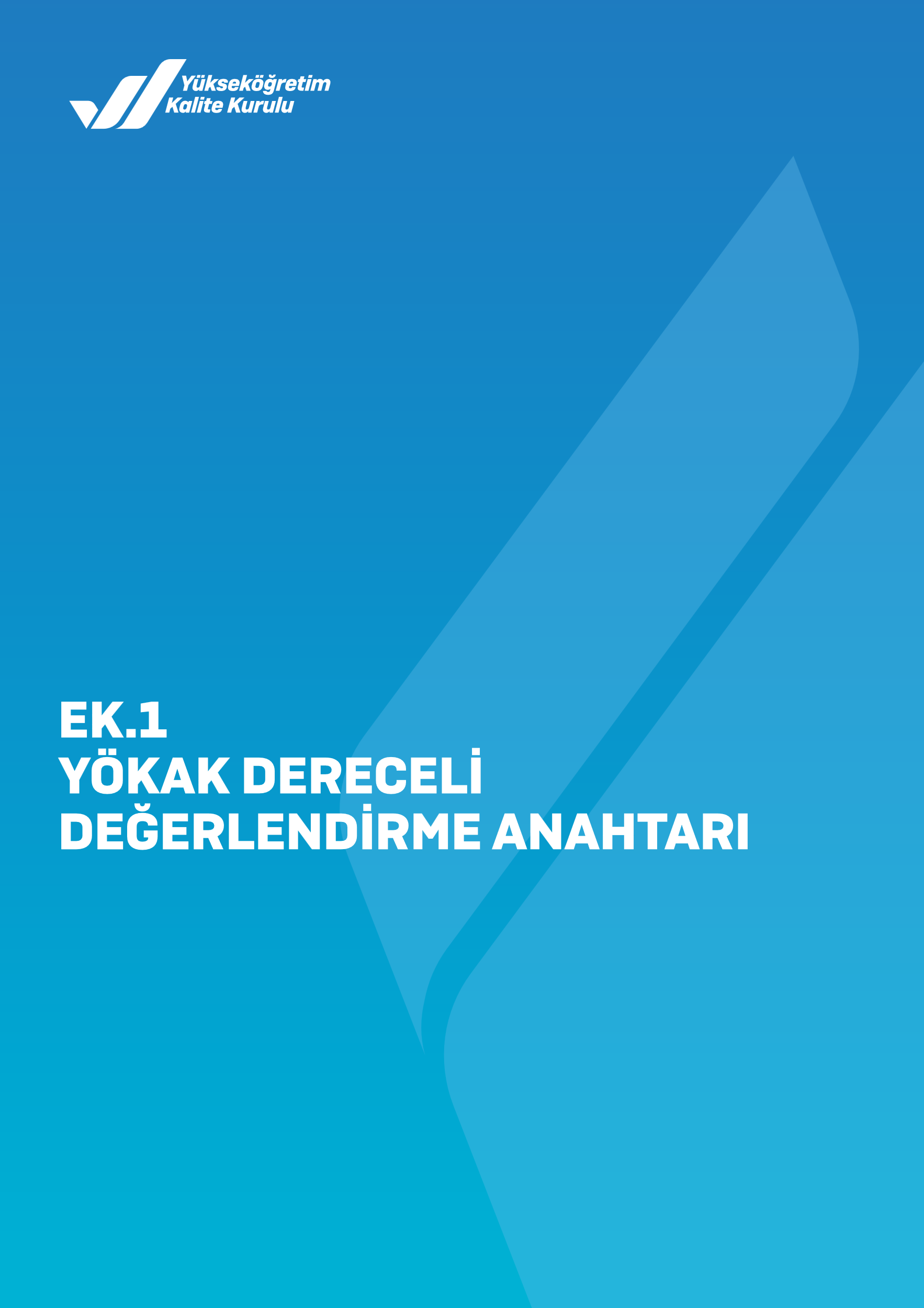 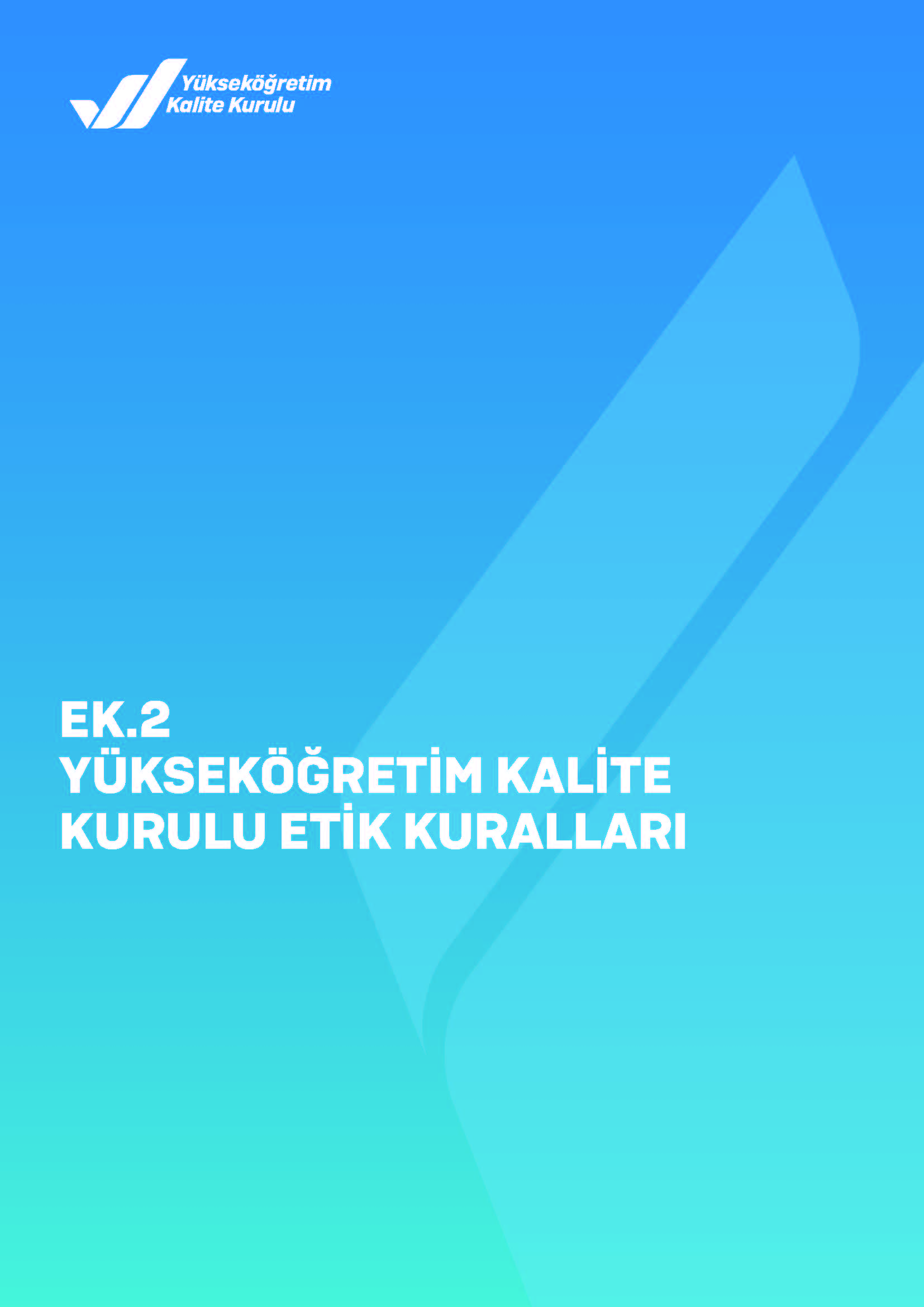 Bu belgenin amacı, Yükseköğretim Kalite Kurulu üyelerinin, komisyon üyelerinin, dış değerlendirme süreçlerinde (Kurumsal Dış Değerlendirme Programı, Kurumsal Akreditasyon Programı ve İzleme Programı) görev alan değerlendiricilerin ve mentörlerin çalışmaları ile ilgili etik kuralların ayrıntılarını tanımlamaktır. Yükseköğretim Kalite Kurulu’nun ve komisyonlarının etkinliklerinde görev alan her üye ve her değerlendirici genel etik kurallar ile birlikte, bu belgede belirtilen kurallar doğrultusunda etik davranış içinde olmalı ve en üst düzeyde profesyonellik, dürüstlük ve doğruluk standartları ile çalışmalıdır. Yükseköğretim Kalite Kurulu etkinlikleri, yansızlık, adillik ve eşitlik gerektirir. Üyeler ve değerlendiricilerin, görevlerini yaparken bu ilkeler çerçevesinde hareket etmeleri beklenir. Son sayfada yer alan Gizlilik ve Etik Kurallar Beyanı her üye ve değerlendirici tarafından imzalanmalıdır. Yükseköğretim Kalite Kurulu’nun etik kuralları şunlardır:Yükseköğretim Kalite Kurulu üyeleri, komisyon üyeleri, değerlendiriciler ve mentörler, Yükseköğretim Kalite Kurulu’nun yararlılığını ve saygınlığını artırmak üzere onurlu, sorumlu, etik ve yasal davranırlar. Yükseköğretim Kalite Kurulu üyeleri, komisyon üyeleri, değerlendiriciler ve mentörler, herkese, ırk, dil, din, cinsiyet, engelli olma, yaş, medeni durum ve siyasi görüş gibi özelliklerine bakmaksızın, eşit ve tarafsız davranmayı kabul ederler.Yükseköğretim Kalite Kurulu üyeleri, komisyon üyeleri, değerlendiriciler ve mentörler, meslektaşlarına ve kendileriyle birlikte çalışanlara mesleki gelişmelerinde ve bu etik kurallara uymaları konusunda destek olma sorumluluğunun farkındadırlar.Yükseköğretim Kalite Kurulu üyeleri, komisyon üyeleri, değerlendiriciler ve mentörler, kendilerinin ya da birlikte çalıştıkları kişilerin akademik ya da mesleki yetkinliklerini çarpıtmaz ya da yanlış anlaşılmasına izin vermezler. Eğer, başkalarının etik olmayan ya da yasal olmayan bir davranış içinde olduğuna inanırlarsa, ilgili somut gözlem ve bilgilerini yetkili makamlara sunarlar.Yükseköğretim Kalite Kurulu üyeleri, komisyon üyeleri, değerlendiriciler ve mentörler yalnızca eğitimli ve/veya deneyimli oldukları özel teknik alanlarda görev kabul ederler. Yükseköğretim Kalite Kurulu üyeleri, komisyon üyeleri, değerlendiriciler ve mentörler, görevleri ile ilgili tüm belgelerin ve bilgilerin gizliliğini kabul ederler. Görevleri sırasında kendilerine verilen tüm belge ve bilgileri gizli tutar ve hiçbir durumda bu belge ve bilgileri görevleri dışında kullanmazlar. Değerlendirme süreçleri kapsamında gerçekleştirilecek çevrimiçi toplantılara ilişkin video kayıtları yalnızca Yükseköğretim Kalite Kurulu tarafından kayıt altına olunacak olup; değerlendiriciler hiçbir türlü kayıt tutamazlar ve tutulan kayıtları üçüncü taraflarla paylaşamazlar.Yükseköğretim Kalite Kurulu üyeleri, komisyon üyeleri, değerlendiriciler ve montörler, raporlarında, açıklamalarında ve ifadelerinde tarafsızlık ve kamunun doğru bilgilendirilmesi sorumluluğunun farkındadırlar. Yayımlanan her türlü rapor, açıklama ve ifadeler, yalnızca konu ile ilgili ve uygun bilgileri içerir.Yükseköğretim Kalite Kurulu üyeleri, komisyon üyeleri, değerlendiriciler ve montörler, iş birliği içinde bulunulan kurum ve kuruluşların çalışanlarından doğrudan ya da dolaylı olarak herhangi bir hediye istemez ya da kabul etmezler.Yükseköğretim Kalite Kurulu üyeleri, komisyon üyeleri, değerlendiriciler ve montörler, Yükseköğretim Kalite Kurulu adına görev yapan güvenilir kişiler olarak hareket etmeyi kabul eder, tüm çıkar çatışmalarından/çakışmalarından kaçınır ve çıkar çatışması/çakışması olan durumlarda bundan etkilenebilecek tüm tarafları haberdar ederler. Dış değerlendirme süreçlerindeki çıkar çatışmasıyla ilgili durumların önlenmesi, dış değerlendirme sürecinin saygınlığını ve alınan kararların güvenilirliğinin sağlanması, adil ve tarafsız bir karar verme sürecinin garanti edilmesi, tarafsız hareket edilmesi ve tarafsız olunmadığı izlenimi verebilecek davranışların engellenmesini amaçlar. Yükseköğretim Kalite Kurulu üyeleri ve komisyon üyeleri, ilgili toplantıların kendilerinin gerçek ya da görünür çıkar çatışması/çakışması bulunan konuların tartışıldığı ya da karar alındığı bölümlerine katılmazlar. Bir toplantıda çıkar çatışması/çakışması nedeniyle kendisinin yetkisiz olduğunu beyan edenlerin adları kayıtlara geçirilir. Gerçek ya da görünür çıkar çatışması/çakışması aşağıdaki durumlarda oluşur: i) Bir kurumla yakın ve etkin bir ilişki olması,ii) Parasal ya da kişisel bir ilinti olması,iii) Kişinin yansız karar vermesine engel olacak bir neden olmasıdır.Değerlendiriciler, değerlendirme sürecinde (Kurumsal Dış Değerlendirme Programı, Kurumsal Akreditasyon Programı, İzleme Programı ve Ara Değerlendirme) olan kurum ile yakın ve etkin bir ilişki içinde iseler ya da geçmişte olmuşlarsa, ilgili kurum ile ilgili değerlendirme sürecine katılamazlar. Değerlendirme sürecinde görev yapacak takım üyelerinden değerlendirecekleri kurum ve kurum ile ilgili kişilerle, gerçek ya da görünür çıkar çatışmaları/çakışmaları ile yakın ve etkin ilişkilerinin olmadığına dair yazılı beyanda bulunmaları, ayrıca istenir.Değerlendirme sürecindeki yakın ve etkin ilişki aşağıda verilenleri içerir, ancak bunlarla sınırlı değildir: i) Değerlendirme sürecindeki kurumda halen öğretim üyesi, idari personel ya da danışman olarak çalışıyor olması ya da geçmişte çalışmış olması,ii) Değerlendirme sürecindeki kurumda görev yapmak üzere görüşmeler yapıyor olması,iii) Değerlendirme sürecindeki kurumun öğrencisi olmuş olması, iv) Değerlendirme sürecindeki kurumdan onursal bir derece almış olması. v) Eş, 1., 2. ve 3. derecede akrabalar ile eşin 1., 2. ve 3. derece akrabalarının dış değerlendirme sürecindeki kurumunun öğrencisi ya da çalışanı olması. vi) Değerlendirme sürecindeki kurumla ücret karşılığı olmayan resmi bir bağlantısı (örneğin, kurumun mütevelli heyeti ya da danışma kurulu üyeliği, vb.) bulunması.Yükseköğretim Kalite Kurulu üyeleri, komisyon üyeleri, değerlendiriciler ve montörlerin, görev ve sorumluluk alanlarındaki konularda sunum, seminer ve toplantı katılımlarını "Yükseköğretim Kalite Kurulu adına" yapabilmeleri için, yapılacak sunum dâhil, Kurulun onayını almış olmaları gereklidir. Bu etkinlikleri yürüten kişinin bağlı olduğu kuruluş "Yükseköğretim Kalite Kurulu" olarak gösterilir ve her türlü etkinlik dokümanında Yükseköğretim Kalite Kurulu logosu ve şablonları kullanılır. Bu etik kurallara uygun hareket edilip edilmediği Yükseköğretim Kalite Kurulu Etik Komisyonu tarafından değerlendirilir. Etik Komisyon etik kuralların ihlal edildiğine ilişkin şikâyet üzerine harekete geçebileceği gibi resen de harekete geçebilir. Etik Komisyon tarafından bu kurallara uymadığı saptanan Yükseköğretim Kalite Kurulu üyeleri, komisyon üyeleri ve değerlendiricilerin görevleri Yükseköğretim Kalite Kurulu tarafından sona erdirilebilir.Gizlilik ve Etik Kurallar BeyanıYükseköğretim Kalite Kurulu Üyesi/ Komisyon Üyesi / Değerlendiricisi / Mentörü olarak, ben (Ad-Soyad)____________________________________, Yükseköğretim Kalite Kurulu Etik Kurallar belgesinde verilen etik kuralları okuduğumu, anladığımı, en üst düzeyde etik ve mesleki davranış içinde olacağımı ve kamunun doğru bilgilendirilmesi ve çıkarı doğrultusunda; Yükseköğretim Kalite Kurulu’nun yararlılığını ve saygınlığını arttırmak üzere onurlu, sorumlu, etik ve yasal davranmayı,Yalnızca yetkin olduğum alanlarda hizmet vermeyi,Yükseköğretim Kalite Kurulu adına görev yapan güvenilir birisi olarak hareket etmeyi, tüm çıkar çatışmalarından/çakışmalarından kaçınmayı ve çıkar çatışmasının/çakışmasının ortaya çıktığı durumlarda bundan etkilenebilecek tüm tarafları haberdar etmeyi, Herkese, ırk, dil, din, cinsiyet, engelli olma, yaş, medeni durum ve siyasi görüş gibi özelliklerine bakmaksızın eşit davranmayı,Görevlerim esnasında tarafıma verilen tüm belge ve bilgilerin gizliliğini sağlamayı,Yükseköğretim Kalite Kurulu içinde ve dışında tarafsız ve doğru açıklamalar yapmayı, Meslektaşlarıma ve birlikte çalıştığım kişilere mesleki gelişmelerinde yardımcı olmayı ve etik kurallara uymalarında destek olmayı,Bu etik kurallarının ihlal edilmesine ilişkin suçlamalarda kararın hızlı ve adil bir şekilde verilmesi için yürütülecek işlemleri desteklemeyikabul ettiğimi beyan ederim. Tarih: ________________________________İmza: ________________________________                 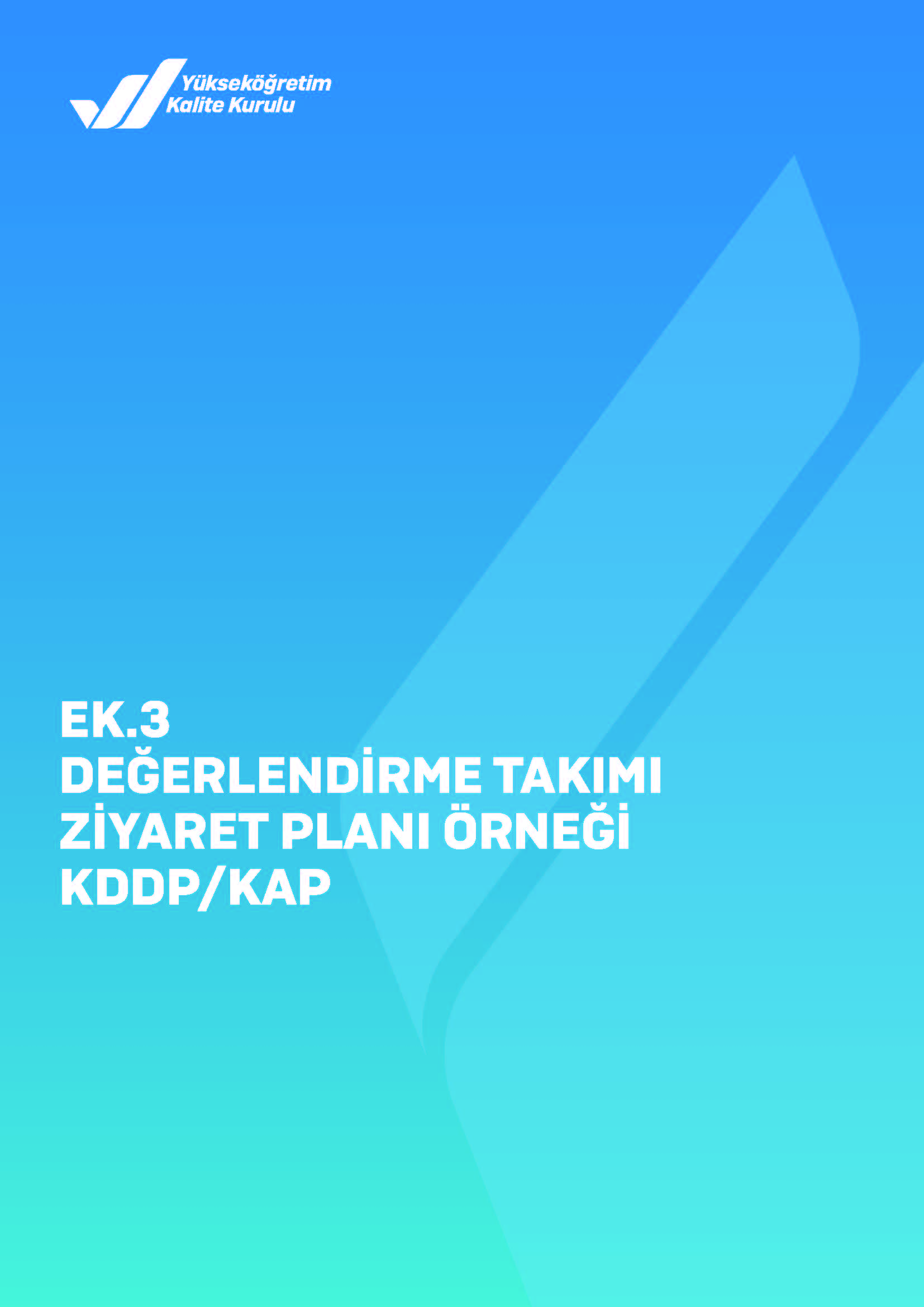 EK-3/A DEĞERLENDİRME TAKIMI ÖN ZİYARET PLANI ÖRNEĞİ – KDDP/KAPNOT: Sarı renk: Değerlendirme takımının üniversitedeki etkinlikleri, Yeşil renk: değerlendirme takımının  kendi  ekinlikleri, (YÖKAK Değerlendirme Kılavuzu’nun ilgili bölümleri) ile gösterilmektedir. EK-3/B DEĞERLENDİRME TAKIMI ZİYARET PLANI ÖRNEĞİ – KDDP/KAPNOT: Sarı renk: Değerlendirme takımının üniversitedeki etkinlikleri, Yeşil renk: değerlendirme takımının  kendi  ekinlikleri,Mavi renk:  Değerlendirme Takımının Üniversite temsilcileriyle birlikte olacağı yemek etkinlikleri, Mor renk: Değerlendirme takımının kendi başına yiyeceği yemekleri, (YÖKAK Değerlendirme Programları Kılavuzu’nun ilgili bölümleri), [toplantılara katılması beklenen üniversite mensupları], {ulaşım sağlanması beklenen takım üyeleri} ile gösterilmektedir. Tabloda gerekli bilgileri tamamlarken aşağıdaki  şeklide uygun kısaltmalar kullanılabilir. Birim ve bölüm isimlerinin Üniversitede kullanılan şekliyle belirtilmesi önemlidir.Kısaltmalar: R: Rektör; RY: Rektör Yardımcıları; RD: Rektör Danışmanları; GS: Genel Sekreter; KKÜ:Kalite Komisyonu Üyeleri D: Dekan; DY: Dekan Yardımcıları; BB: Bölüm Başkanı; BBY: Bölüm Başkanı Yardımcıları; ÖİM: Öğrenci İşleri Müdürlüğü; ÖİDB: Öğrenci İşleri Daire Başkanı; BİDB: Bilgi İşlem Daire Başkanı; KDDB: Kütüphane ve Dökümantasyon Daire Başkanı, SGDB: Strateji Geliştirme Daire Başkanı, Destek Bölümleri/Birimleri: Fizik, Kimya, Matematik, Biyoloji, Bilgisayar, Yabancı Diller, Modern Diller, Türk Dili ve Edebiyatı, Tarih Bölümleri ile Güzel Sanatlar, Edebiyat Fakültesinin ilgili Bölümleri, vb. *Toplantılara katılacak yönetici, akademik  ve idari personel, öğrenci ve paydaş isimlerinin önceden belirlenmesi  sürecin sağlıklı işleyebilmesi açısından önemlidir.*Odak grup görüşmelerinde, rahat olunmasına, kuruma daha fazla fayda sağlanması amacıyla katılımcılar arasında ast ve üst ilişkisinin bulunmamasına ve katılımcıların ilgili odak grubun farklılıklarını yansıtabilecek özellikte olmasına özen gösterilmelidir.*Vakıf MYO’larda süreci değerlendirme takımı ile MYO Müdürü yürütür.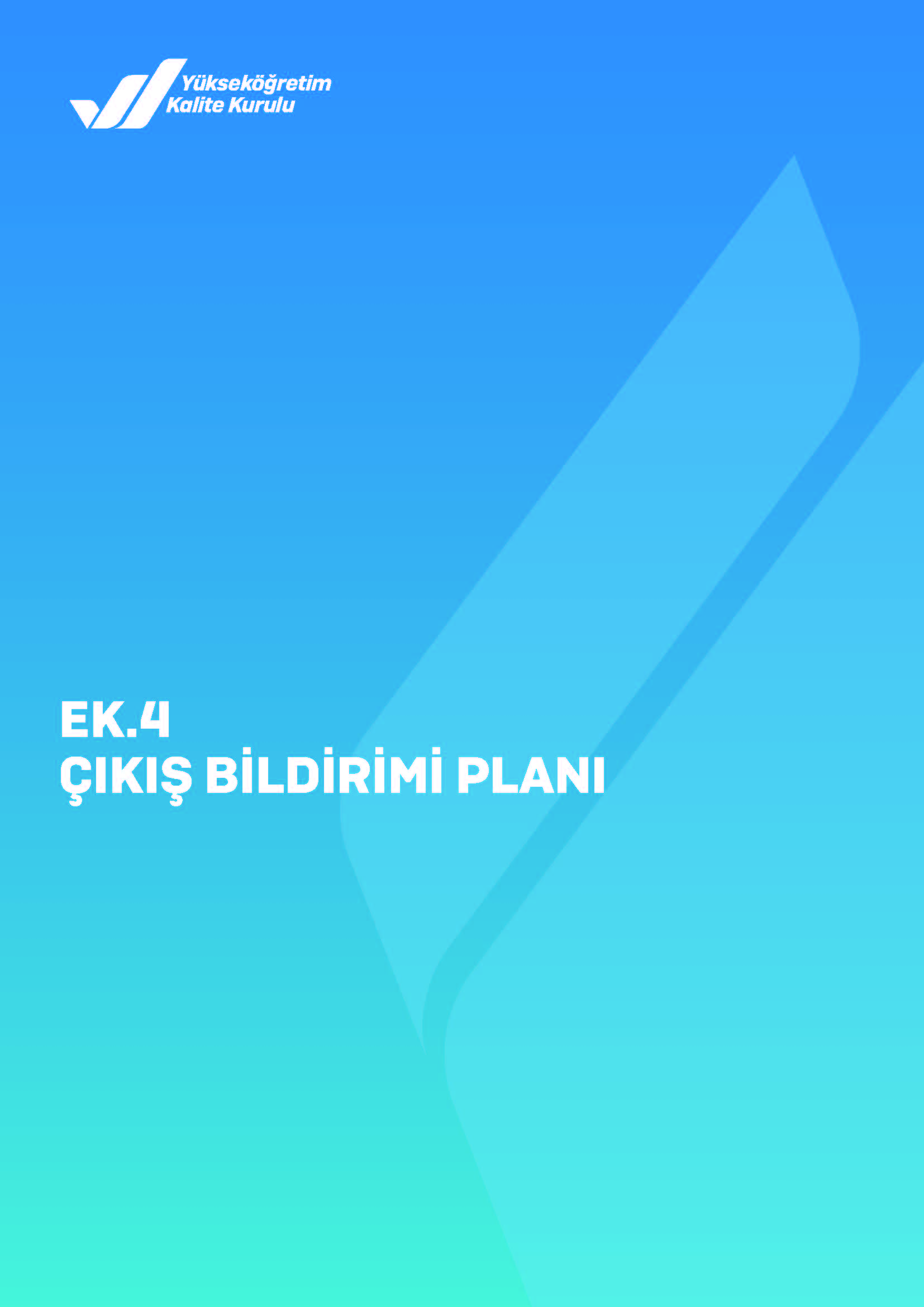 ÇIKIŞ BİLDİRİMİ ŞABLONUZiyaret sonunda değerlendirme takımının Kurumdan ayrılmadan önce yükseköğretim kurumunun rektörü/MYO’nun müdürü ve davet edeceği iç ve dış paydaşların katılımıyla gerçekleştirilen bir Çıkış Görüşmesi gerçekleştirilir. Bu görüşme sırasında sözlü olarak sunulmak üzere Kurumsal Geri Bildirim Raporu (KGBR)/ Kurumsal Akreditasyon Raporuna (KAR) esas olacak şekilde Çıkış Bildirimi hazırlanır. Çıkış Bildiriminde, değerlendirme takımının KİDR değerlendirmesi, ön ziyaret ve saha ziyareti sonrasında edinilen izlenimlerine dayalı olarak kurumun eğitim-öğretim, araştırma-geliştirme, toplumsal katkı ve idari yönetsel süreçler kapsamındaki genel değerlendirmesi yer alır. Bu bağlamda, ilgili her bir süreç için mevcut kalite güvence sistemi ve kalite güvence sisteminin nasıl işletildiği konusunda kurumun güçlü yönleri ve iyileşmeye açık yanları, iyileştirme önerileri ve bu kapsamdaki gözlemler sıralı şekilde paylaşılır. Hazırlanan Çıkış Bildirimi, tüm takım üyelerinin üzerinde uzlaştığı bir metin olmalıdır.  Çıkış Bildiriminin hazırlanmasında, ziyaret sürecinde takım başkanı ve değerlendiricilerin notlarının her akşam düzenli olarak bir araya getirilip derlenmesi yazım aşamasında kolaylık sağlaması açısından önerilir. Çıkış Bildirimi’nde belirtilecek hususların, kurumun gelişimi ve iyileşmesine katkı sağlayacak şekilde olmasına ve kullanılacak dilin açık ve anlaşılabilir olmasına özen gösterilir. Burada yer alacak ifadelerin, daha sonra yazılacak olan KGBR/KAR’a temel oluşturacağı gözden kaçırılmamalıdır. Bu bakımdan, KGBR/KAR ile çelişecek veya tutarsızlık yaratacak ifadelere Çıkış bildiriminde yer verilmemelidir. Çıkış Bildirimi’nde değerlendirme sürecinin amacı, kapsamı, genel formatı ve çerçevesinden kısaca bahsedilir. Daha sonra, KGBR/KAR’ın Kuruma iletilmesi, Kurumun cevabını takiben KGBR/KAR’a son şeklinin verilmesi ve bu aşamada kurumla uzlaşılmasına ilişkin izlenecek süreç basamakları anlatılır.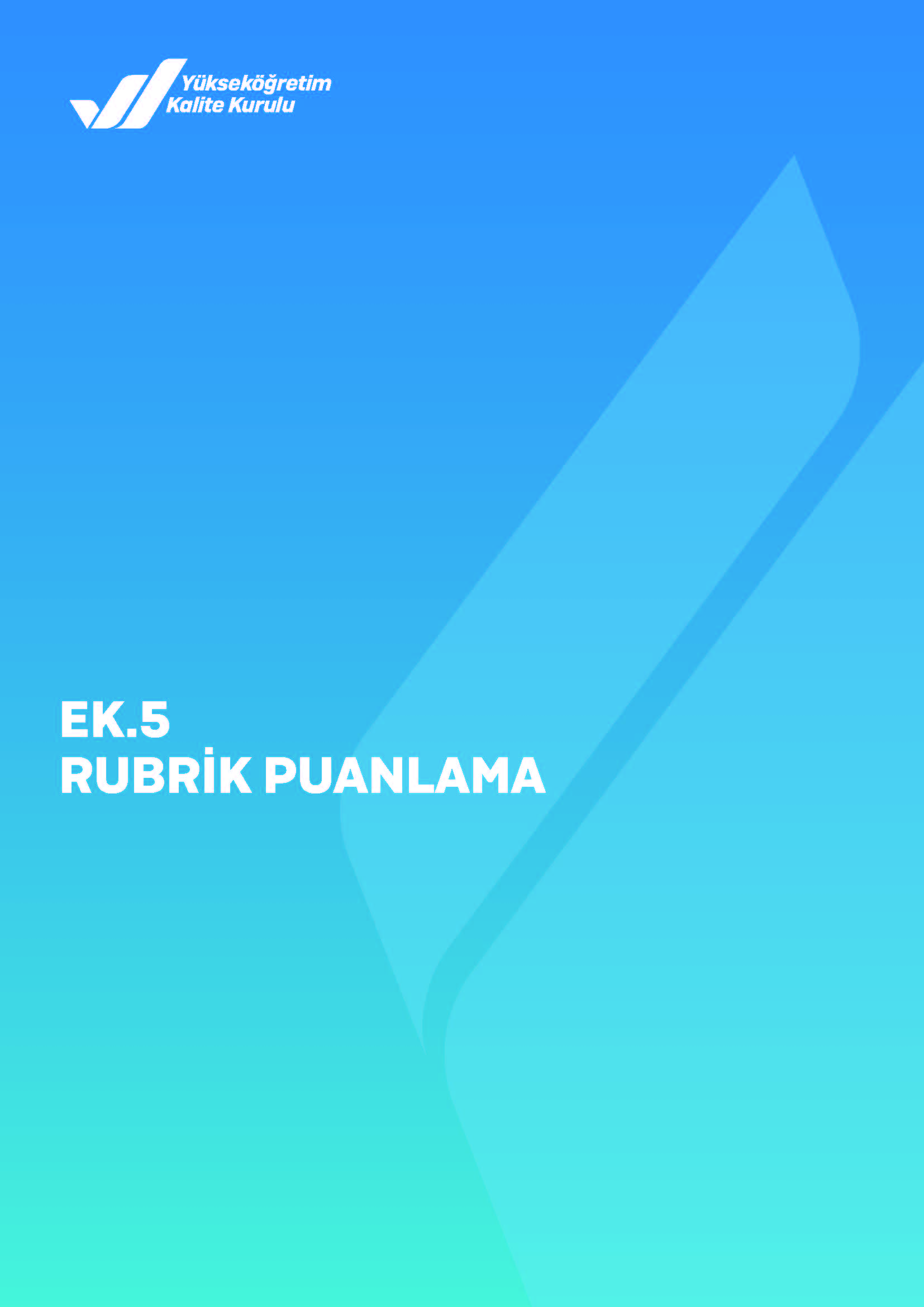 RUBRİK PUANLAMA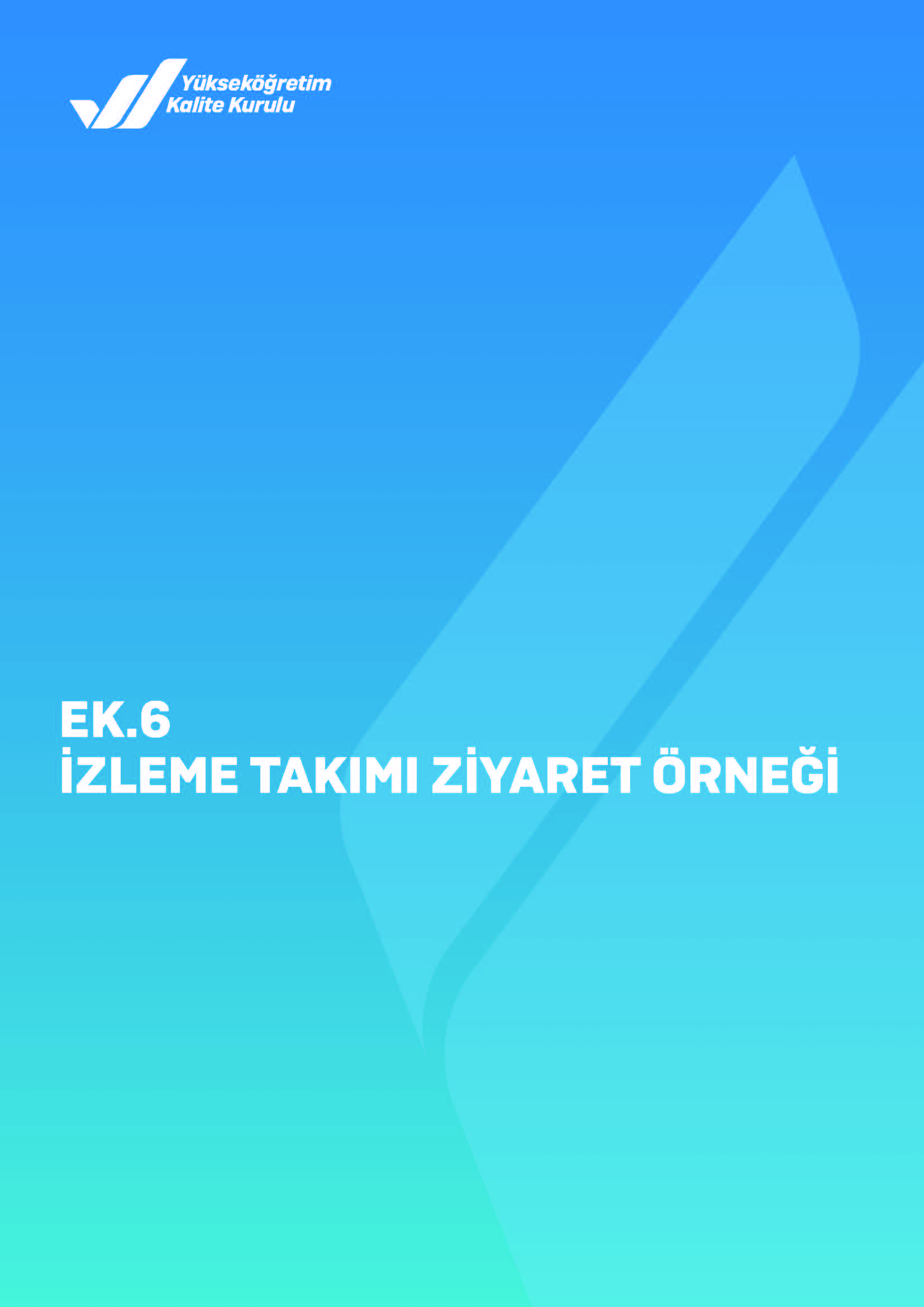 İZLEME TAKIMI ZİYARET ÖRNEĞİ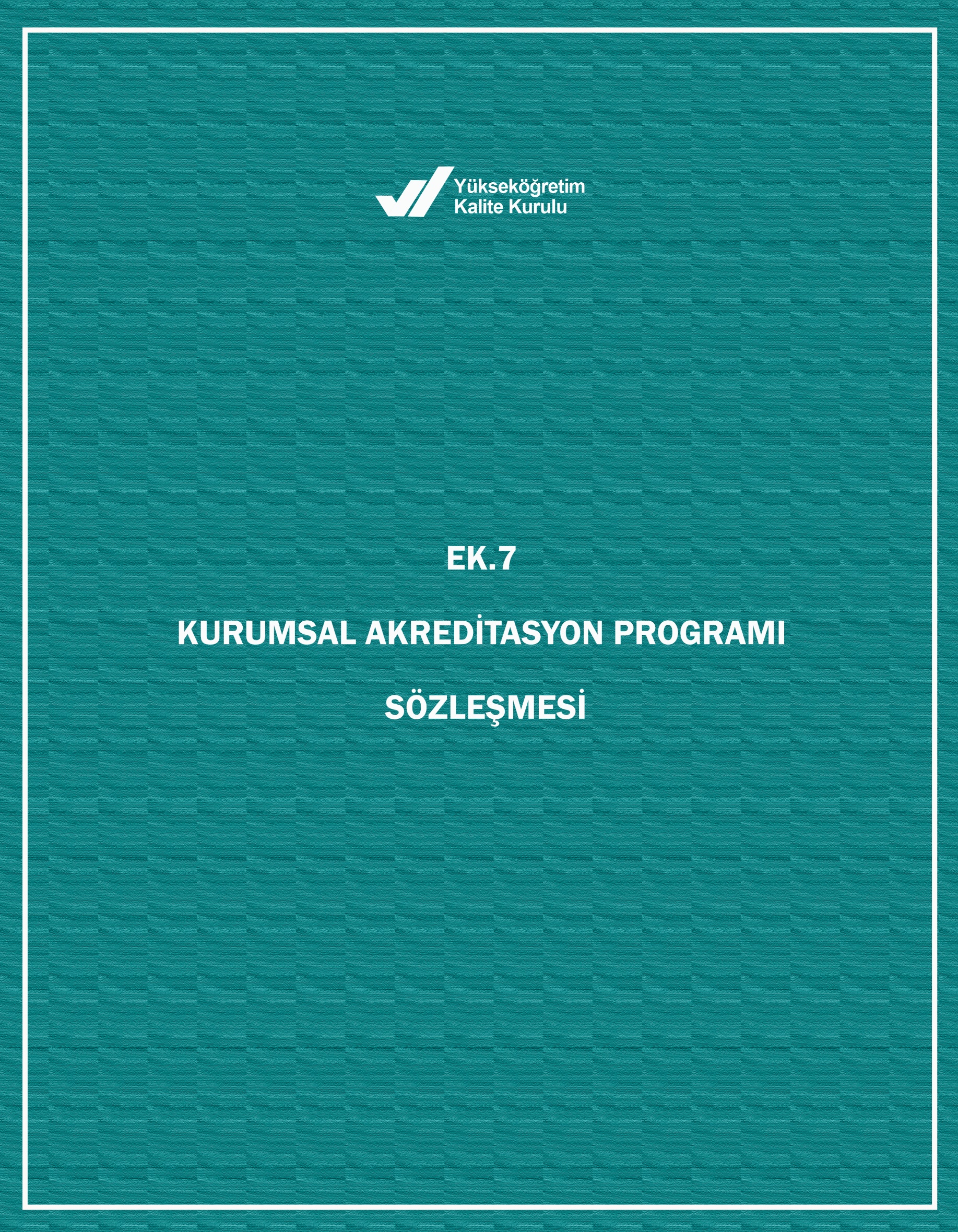 NOT: Tabloda gerekli bilgileri tamamlarken aşağıdaki  şeklide uygun kısaltmalar kullanılabilir. Birim ve bölüm isimlerinin Üniversitede kullanılan şekliyle belirtilmesi önemlidir.Kısaltmalar: R: Rektör; RY: Rektör Yardımcıları; RD: Rektör Danışmanları; GS: Genel Sekreter; KKÜ:Kalite Komisyonu Üyeleri D: Dekan; DY: Dekan Yardımcıları; BB: Bölüm Başkanı; BBY: Bölüm Başkanı Yardımcıları; ÖİM: Öğrenci İşleri Müdürlüğü; ÖİDB: Öğrenci İşleri Daire Başkanı; BİDB: Bilgi İşlem Daire Başkanı; KDDB: Kütüphane ve Dökümantasyon Daire Başkanı, SGDB: Strateji Geliştirme Daire Başkanı, Destek Bölümleri/Birimleri: Fizik, Kimya, Matematik, Biyoloji, Bilgisayar, Yabancı Diller, Modern Diller, Türk Dili ve Edebiyatı, Tarih Bölümleri ile Güzel Sanatlar, Edebiyat Fakültesinin ilgili Bölümleri, vb. *Toplantılara katılacak yönetici, akademik  ve idari personel, öğrenci ve paydaş isimlerinin önceden belirlenmesi  sürecin sağlıklı işleyebilmesi açısından önemlidir.*Odak grup görüşmelerinde, rahat olunmasına, kuruma daha fazla fayda sağlanması amacıyla katılımcılar arasında ast ve üst ilişkisinin bulunmamasına ve katılımcıların ilgili odak grubun farklılıklarını yansıtabilecek özellikte olmasına özen gösterilmelidir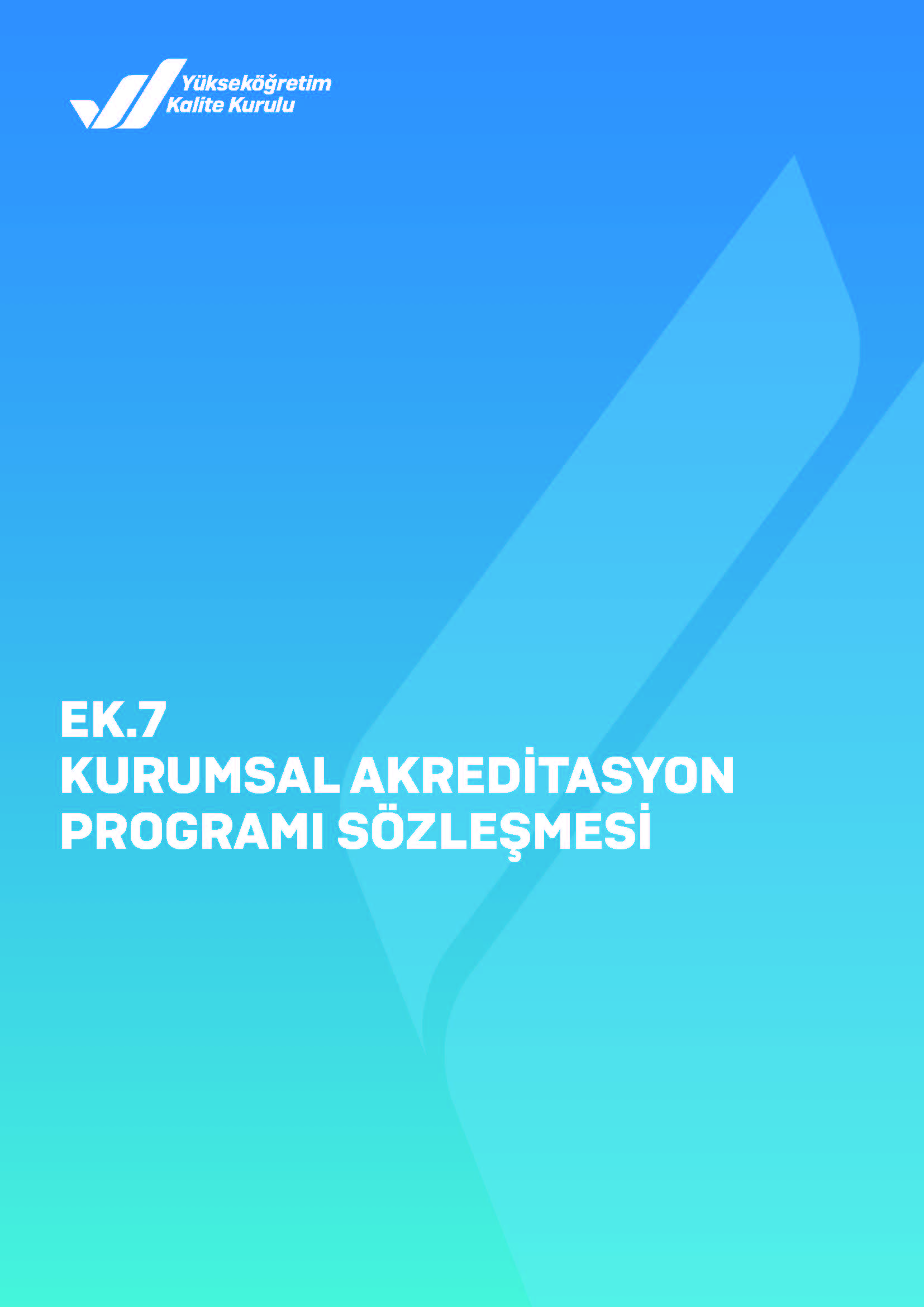 KURUMSAL AKREDİTASYON PROGRAMI SÖZLEŞMESİİlgili Mevzuat, Standart ve Dokümanlar2547 Sayılı KanunYükseköğretim Kalite Güvencesi ve Yükseköğretim Kalite Kurulu YönetmeliğiKurumsal Dış Değerlendirme YönergesiYÖKAK Değerlendirme ÖlçütleriYÖKAK Değerlendirme Programları KılavuzuDiğer DokümanlarSözleşmenin Tarafları ve TebligatBu Sözleşmede taraflarYükseköğretim Kalite Kurulu Başkanlığı

Adres: Üniversiteler Mh., 1600. Cad. No:10, 06800 Çankaya / ANKARA
Tel: 0312 298 78 83		e-posta: yokak@yokak.gov.tr
Fax: 0312 298 78 82		KEP adresi: yuksekogretimkalitekurulu@hs01.kep.trYükseköğretim Kurumu:Adres:
Tel: 				e-posta:
Fax:Tebligata İlişkin HususlarTarafların yukarıda belirtilen adresleri tebligata esastır. Adres değişiklikleri ivedilikle karşı tarafa bildirilir. Adresini değiştiren tarafın yeni adresini bildirmemesi halinde Tebligat Kanunu hükümleri uygulanır.Taraflar etkin bir iş birliğinin sağlanması için; resmi evrak niteliğindeki yazı ve belgelerin aslının daha sonra karşı tarafa gönderilmesi koşulu ile faks veya elektronik posta ile bildirimde bulunabilirler.Sözleşmenin KapsamıBu sözleşme, YÖKAK tarafından yürütülecek Kurumsal Akreditasyon Programı (KAP) kapsamında ilgili yükseköğretim kurumunun; Liderlilk, Yönetim ve Kalite, Eğitim ve Öğretim, Araştırma ve Geliştirme ve Toplumsal Katkı hizmetlerinin kalite düzeylerinin değerlendirilmesi, akreditasyon kararı verilmesi, akreditasyon kararının askıya alınması veya geri çekilmesi, ücretler, gizlilik ve güvenlik kuralları hususunda tarafların idari ve mali hak ve yükümlülüklerini kapsar.Hak ve Yükümlülükler
 Yükseköğretim Kurumunun Hak ve YükümlülükleriYükseköğretim Kurumu bu sözleşmeyi Rektörün ıslak imzası ile imzalayarak YÖKAK’a iletir.Yükseköğretim Kurumu KAP kapsamında değerlendirme süreçlerine ilişkin tüm dokümanlarının YÖKAK ve değerlendirme takımı tarafından incelenmesini ve bunları paylaşmayı kabul eder. Değerlendirme takımının talep etmesi halinde ilgili bilgi ve belgeleri değerlendirme takımına en kısa sürede ulaştırır.Yükseköğretim Kurumu YÖKAK tarafından oluşturulan değerlendirme takımı ile herhangi bir çıkar çatışması veya çakışmasının bulunup bulunmadığı hususunu YÖKAK’a iletir.	Yükseköğretim Kurumu değerlendirme takımının etkin ve etkili bir değerlendirme süreci yürütmesi amacıyla gerekli tedbirleri alır.Yükseköğretim Kurumu saha ziyareti tarihlerini değerlendirme takımı ile ortak belirler.Yükseköğretim Kurumu saha ziyareti kapsamında çevrimiçi ortamda gerçekleştirilecek olan toplantıların YÖKAK tarafından kayda alınmasını kabul eder.Yükseköğretim kurumu kurumsal akreditasyon etiketini ve sertifikasını ilgili akreditasyon kararı alındıktan sonra ve kapsamı dahilinde kalarak kullanmayı taahhüt eder.Yükseköğretim kurumu kurumsal akreditasyon etiketini program akreditasyonu için kullanamaz.Yükseköğretim kurumu verilen akreditasyonu, yayınlamaya ve genel yazışmalarında kullanma hakkına sahiptir.Yükseköğretim kurumu akreditasyon kararına kararın tebliğinden itibaren altmış (60) gün içinde itiraz edebilir.YÖKAK’ın Hak ve YükümlülükleriYÖKAK oluşturacağı değerlendirme takımı ile bu sözleşmenin 1 inci Bölümünde yer alan dokümanlara uygun olarak yükseköğretim kurumunun Liderlilk, Yönetim ve Kalite, Eğitim ve Öğretim, Araştırma ve Geliştirme ve Toplumsal Katkı hizmetlerinin kalite düzeylerini değerlendirir ve akreditasyon kararı verir.KAP kapsamında YÖKAK çalışanları ve değerlendiricileri Yükseköğretim Kalite Kurulu Etik Kuralları’na uygun olarak hareket eder, görevlendirilen değerlendiriciler Gizlilik ve Etik Kurallar Beyanı’nı imzalamakla yükümlüdür.YÖKAK akreditasyon kararını ve Kurumsal Akreditasyon Raporu’nu kurumsal internet sayfası üzerinden yayımlar.KAP kapsamında yükseköğretim kurumundan sağlanan her türlü bilgi ve belgeyi gizlilik ve güvenlik kurallarına uygun olarak muhafaza etmekle yükümlüdür.KAP kapsamında gerçekleştirilen çevrimiçi toplantı kayıtları YÖKAK tarafından muhafaza edilir ve üçüncü taraflarla paylaşılmaz.Yükseköğretim kurumu tarafından gerçekleştirilen itiraz ve şikayetler YÖKAK tarafından sonuçlandırılır.YÖKAK akreditasyon yeterliliklerinin yükseköğretim kurumu tarafından yerine getirilmediğini tespit etmesi halinde akreditasyon kararını kaldırabilir.Gizlilik HükümleriSözleşmede tanımlanan KAP çalışmaları esnasında yükseköğretim kurumu tarafından YÖKAK ve Değerlendirme Takımına açıklanan: süreç, iş geliştirme ile ilgili fikir, proje, buluş, iş, metot, ilerleme ve patent, telif hakkı, marka, ticari sır ya da diğer yasal korunmaya konu olan ya da olmayan her türlü yenilik ve çalışma esnasında öğrenilecek yazılı veya sözlü tüm ticari, mali, teknik bilgiler ve konuşma bilgileri sır olarak kabul edilir.İşbu sözleşmede söz konusu edilen KAP ile ilgili sağlanan kanıt, bilgi, belge, kurum ismi, unvanı ve kurumlarla ilgili sair bilgi ve belgelerin gizli olduğunu ve bu nedenle, sadece yetkilendirilmiş Değerlendirme Takımı ve YÖKAK çalışanlarının işi gereği bilmesi gerektiği kadarını bileceklerini ve bu bilgi ve belgelerin hiçbir şekilde 3. gerçek ve/veya tüzel kişi ve kuruluşlara çalışma amaçları dışında açıklanmayacağını kabul ve taahhüt eder.Değerlendirici Takımı ve YÖKAK tarafından yapılan tüm yorum ve kayıtlar değerlendirme programı dışında başka amaçlarla kullanılamaz, yayınlanamaz ve üçüncü şahıslarla paylaşılamaz.Değerlendirme süreci tamamlanmadan süreç içeriği ve sonuç ile ilgili yazılı görsel ya da elektronik basın ve sosyal medya kanallarında yayın yapılamaz.Kendi çalışanlarının veya kendileri adına iş yapanların işbu sözleşmede öngörülen gizliliğe aykırı davranışlarından dolayı müştereken ve müteselsilen sorumlu olup, çalışanlarının veya kendileri adına iş yapanların gizlilik ilkelerine riayet edeceğini kabul ve taahhüt eder. Yükseköğretim kurumu, kendisi adına iş yapanların gizliliğe aykırı tutum ve davranışları halinde YÖKAK‘a karşı öncelikle sorumludur.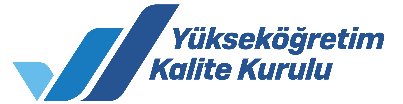 Sözleşmenin GeçerliliğiBu sözleşme her iki tarafın imzalarından sonra yürürlüğe girer ve tüm akreditasyon süreçlerinde geçerlidir.Anlaşmazlık Halinde Yetkili Mahkeme ve İcra Dairesi İşbu sözleşme 7 (yedi) maddeden ve 2 (iki) nüshadan oluşmaktadır. Bu sözleşme ve bu sözleşmenin kapsamında yer alacak her türlü ek protokollerle ilgili anlaşmazlık durumunda, Türkiye Cumhuriyeti kanunları uygulanacak olup, Ankara Mahkemeleri yetkilidir.YÖKAK Adına:						Yükseköğretim Kurumu Adına:YÖKAK Başkanı Adı-Soyadı ve İmzası			Rektör Adı-Soyadı ve İmzasıTarih:								Tarih: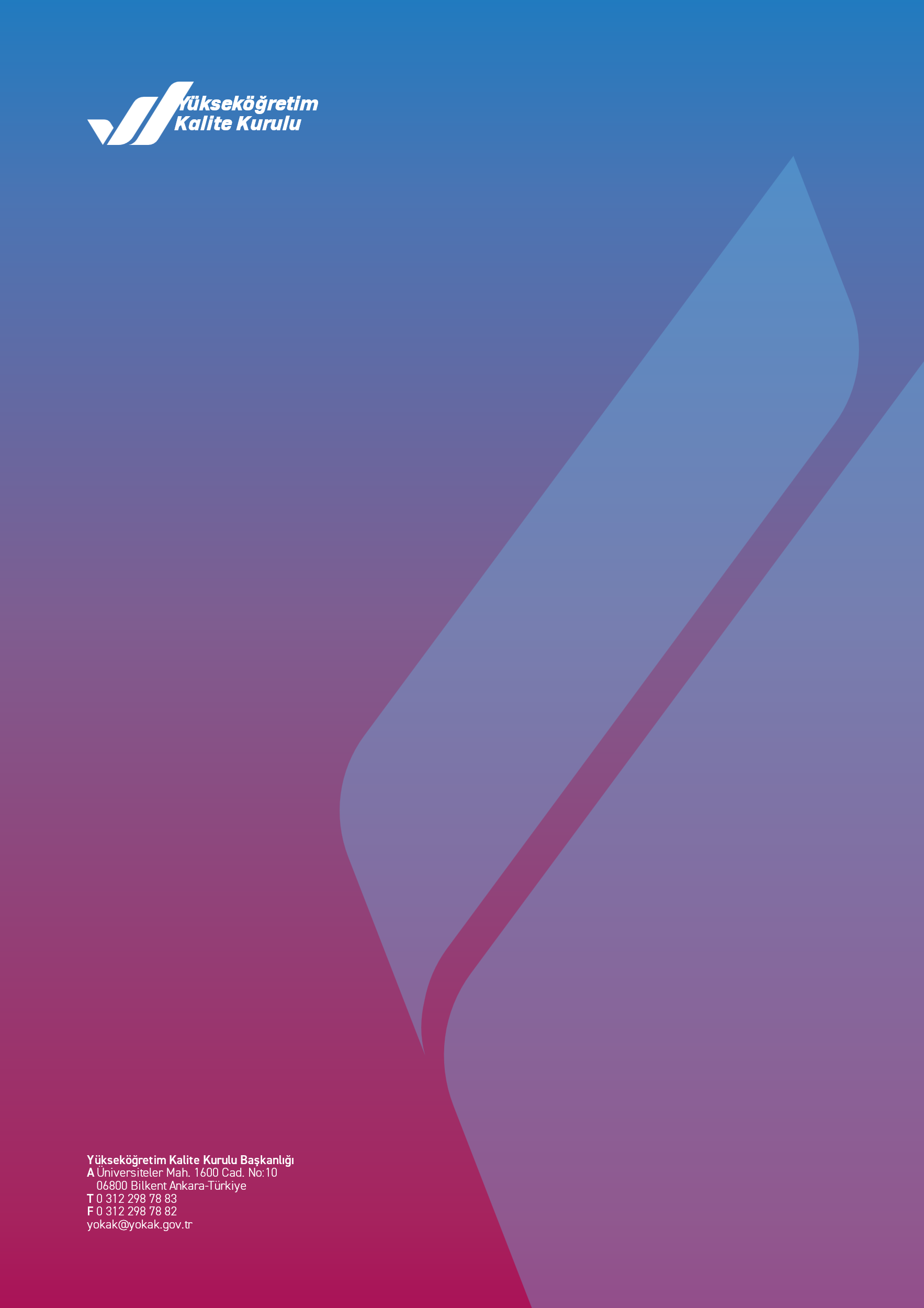 TarihAçıklamaOcak-ŞubatDeğerlendirilecek kurumların belirlenmesiOcak-MartKurum İç Değerlendirme Raporlarının hazırlanmasıMart-NisanDeğerlendirici EğitimiNisan-MayısSaha ziyaretlerinin gerçekleştirilmesiHaziran-TemmuzKurumsal Dış Değerlendirme Programı için Kurumsal Geri Bildirim Raporlarının yayımlanmasıKurumsal Akreditasyon Programı için Kurumsal Akreditasyon Raporunun ve akreditasyon kararının yayımlanmasıTarihAçıklamaOcak-ŞubatDeğerlendirilecek kurumların belirlenmesiOcak-MartKurum İç Değerlendirme Raporlarının hazırlanmasıEylülDeğerlendirici EğitimiEkim-KasımSaha ziyaretlerinin gerçekleştirilmesiAralık-OcakKurumsal Dış Değerlendirme Programı için Kurumsal Geri Bildirim Raporlarının yayımlanmasıKurumsal Akreditasyon Programı için Kurumsal Akreditasyon Raporunun ve akreditasyon kararının yayımlanmasıA. LİDERLİK, YÖNETİŞİM ve KALİTEA. LİDERLİK, YÖNETİŞİM ve KALİTEA. LİDERLİK, YÖNETİŞİM ve KALİTEA. LİDERLİK, YÖNETİŞİM ve KALİTEA. LİDERLİK, YÖNETİŞİM ve KALİTEA. LİDERLİK, YÖNETİŞİM ve KALİTEA.1. Liderlik ve KaliteKurum, kurumsal dönüşümünü sağlayacak yönetişim modeline sahip olmalı, liderlik yaklaşımları uygulamalı, iç kalite güvence mekanizmalarını oluşturmalı ve kalite güvence kültürünü içselleştirmelidir.A.1. Liderlik ve KaliteKurum, kurumsal dönüşümünü sağlayacak yönetişim modeline sahip olmalı, liderlik yaklaşımları uygulamalı, iç kalite güvence mekanizmalarını oluşturmalı ve kalite güvence kültürünü içselleştirmelidir.A.1. Liderlik ve KaliteKurum, kurumsal dönüşümünü sağlayacak yönetişim modeline sahip olmalı, liderlik yaklaşımları uygulamalı, iç kalite güvence mekanizmalarını oluşturmalı ve kalite güvence kültürünü içselleştirmelidir.A.1. Liderlik ve KaliteKurum, kurumsal dönüşümünü sağlayacak yönetişim modeline sahip olmalı, liderlik yaklaşımları uygulamalı, iç kalite güvence mekanizmalarını oluşturmalı ve kalite güvence kültürünü içselleştirmelidir.A.1. Liderlik ve KaliteKurum, kurumsal dönüşümünü sağlayacak yönetişim modeline sahip olmalı, liderlik yaklaşımları uygulamalı, iç kalite güvence mekanizmalarını oluşturmalı ve kalite güvence kültürünü içselleştirmelidir.A.1. Liderlik ve KaliteKurum, kurumsal dönüşümünü sağlayacak yönetişim modeline sahip olmalı, liderlik yaklaşımları uygulamalı, iç kalite güvence mekanizmalarını oluşturmalı ve kalite güvence kültürünü içselleştirmelidir.12345A.1.1. Yönetişim modeli ve idari yapıKurumdaki yönetişim modeli ve idari yapı (yasal düzenlemeler çerçevesinde kurumsal yaklaşım, gelenekler, tercihler); karar verme mekanizmaları,  kontrol ve denge unsurları; kurulların çok sesliliği ve bağımsız hareket kabiliyeti, paydaşların temsil edilmesi; öngörülen yönetişim modeli ile gerçekleşmenin karşılaştırılması, modelin kurumsallığı ve sürekliliği yerleşmiş ve benimsenmiştir. Vakıf yükseköğretim kurumlarında mütevelli heyet, devlet yükseköğretim kurumlarında rektör yardımcıları ve danışmanlarının (üst yönetimin) çalışma tarzı, yetki ve sorumlulukları, kurumun akademik camiasıyla iletişimi; üst yönetim tarzının hedeflenen kurum kimliği ile uyumu yerleşmiş ve benimsenmiştir. Organizasyon şeması ve bağlı olma/rapor verme ilişkileri; görev tanımları, iş akış süreçleri vardır ve gerçeği yansıtmaktadır; ayrıca bunlar yayımlanmış ve işleyişin paydaşlarca bilinirliği sağlanmıştır. Kurumun misyonuyla uyumlu ve stratejik hedeflerini gerçekleştirmeyi sağlayacak bir yönetişim modeli ve organizasyonel yapılanması bulunmamaktadır.Kurumun misyon ve stratejik hedeflerine ulaşmasını güvence altına alan ve süreçleriyle uyumlu yönetişim modeli ve idari yapılanması belirlenmiştir.Kurumun yönetişim modeli ve organizasyonel yapılanması birim ve alanların genelini kapsayacak şekilde faaliyet göstermektedir.Kurumun yönetişim ve organizasyonel yapılanmasına ilişkin uygulamaları izlenmekte ve iyileştirilmektedir.İçselleştirilmiş, sistematik, sürdürülebilir ve örnek gösterilebilir uygulamalar bulunmaktadır.A.1.1. Yönetişim modeli ve idari yapıKurumdaki yönetişim modeli ve idari yapı (yasal düzenlemeler çerçevesinde kurumsal yaklaşım, gelenekler, tercihler); karar verme mekanizmaları,  kontrol ve denge unsurları; kurulların çok sesliliği ve bağımsız hareket kabiliyeti, paydaşların temsil edilmesi; öngörülen yönetişim modeli ile gerçekleşmenin karşılaştırılması, modelin kurumsallığı ve sürekliliği yerleşmiş ve benimsenmiştir. Vakıf yükseköğretim kurumlarında mütevelli heyet, devlet yükseköğretim kurumlarında rektör yardımcıları ve danışmanlarının (üst yönetimin) çalışma tarzı, yetki ve sorumlulukları, kurumun akademik camiasıyla iletişimi; üst yönetim tarzının hedeflenen kurum kimliği ile uyumu yerleşmiş ve benimsenmiştir. Organizasyon şeması ve bağlı olma/rapor verme ilişkileri; görev tanımları, iş akış süreçleri vardır ve gerçeği yansıtmaktadır; ayrıca bunlar yayımlanmış ve işleyişin paydaşlarca bilinirliği sağlanmıştır. Örnek KanıtlarYönetişim modeli ve organizasyon şemasıKurumun yönetişim ve idari alanlarla ilgili politikasını ve stratejik amaçlarını uyguladığına dair uygulamalar/kanıtlarYönetişim ve organizasyonel yapılanma uygulamalarına ilişkin izleme ve iyileştirme kanıtları Standart uygulamalar ve mevzuatın yanı sıra; kurumun ihtiyaçları doğrultusunda geliştirdiği özgün yaklaşım ve uygulamalarına ilişkin kanıtlarÖrnek KanıtlarYönetişim modeli ve organizasyon şemasıKurumun yönetişim ve idari alanlarla ilgili politikasını ve stratejik amaçlarını uyguladığına dair uygulamalar/kanıtlarYönetişim ve organizasyonel yapılanma uygulamalarına ilişkin izleme ve iyileştirme kanıtları Standart uygulamalar ve mevzuatın yanı sıra; kurumun ihtiyaçları doğrultusunda geliştirdiği özgün yaklaşım ve uygulamalarına ilişkin kanıtlarÖrnek KanıtlarYönetişim modeli ve organizasyon şemasıKurumun yönetişim ve idari alanlarla ilgili politikasını ve stratejik amaçlarını uyguladığına dair uygulamalar/kanıtlarYönetişim ve organizasyonel yapılanma uygulamalarına ilişkin izleme ve iyileştirme kanıtları Standart uygulamalar ve mevzuatın yanı sıra; kurumun ihtiyaçları doğrultusunda geliştirdiği özgün yaklaşım ve uygulamalarına ilişkin kanıtlarÖrnek KanıtlarYönetişim modeli ve organizasyon şemasıKurumun yönetişim ve idari alanlarla ilgili politikasını ve stratejik amaçlarını uyguladığına dair uygulamalar/kanıtlarYönetişim ve organizasyonel yapılanma uygulamalarına ilişkin izleme ve iyileştirme kanıtları Standart uygulamalar ve mevzuatın yanı sıra; kurumun ihtiyaçları doğrultusunda geliştirdiği özgün yaklaşım ve uygulamalarına ilişkin kanıtlarÖrnek KanıtlarYönetişim modeli ve organizasyon şemasıKurumun yönetişim ve idari alanlarla ilgili politikasını ve stratejik amaçlarını uyguladığına dair uygulamalar/kanıtlarYönetişim ve organizasyonel yapılanma uygulamalarına ilişkin izleme ve iyileştirme kanıtları Standart uygulamalar ve mevzuatın yanı sıra; kurumun ihtiyaçları doğrultusunda geliştirdiği özgün yaklaşım ve uygulamalarına ilişkin kanıtlarA. LİDERLİK, YÖNETİŞİM ve KALİTEA. LİDERLİK, YÖNETİŞİM ve KALİTEA. LİDERLİK, YÖNETİŞİM ve KALİTEA. LİDERLİK, YÖNETİŞİM ve KALİTEA. LİDERLİK, YÖNETİŞİM ve KALİTEA. LİDERLİK, YÖNETİŞİM ve KALİTEA.1. Liderlik ve KaliteA.1. Liderlik ve KaliteA.1. Liderlik ve KaliteA.1. Liderlik ve KaliteA.1. Liderlik ve KaliteA.1. Liderlik ve Kalite12345A.1.2. LiderlikKurumda rektörün ve süreç liderlerinin  yükseköğretim ekosistemindeki değişim, belirsizlik ve karmaşıklığı dikkate alan bir kalite güvencesi sistemi ve kültürü oluşturma konusunda sahipliği ve motivasyonu yüksektir. Bu süreçler çevik bir liderlik yaklaşımıyla yönetilmektedir. Birimlerde liderlik anlayışı ve koordinasyon kültürü yerleşmiştir. Liderler kurumun değerleri ve hedefleri doğrultusunda stratejilerinin yanı sıra; yetki paylaşımını, ilişkileri, zamanı, kurumsal motivasyon ve stresi de etkin ve dengeli biçimde yönetmektedir.Akademik ve idari birimler ile yönetim arasında etkin bir iletişim ağı oluşturulmuştur. Liderlik süreçleri ve kalite güvencesi kültürünün içselleştirilmesi sürekli değerlendirilmektedir. Kurumda kalite güvencesi sisteminin yönetilmesi ve kalite kültürünün içselleştirilmesini destekleyen etkin bir liderlik yaklaşımı bulunmamaktadır. Kurumda liderlerin kalite güvencesi sisteminin yönetimi ve kültürünün içselleştirilmesi konusunda sahipliği ve motivasyonu bulunmaktadır. Kurumun geneline yayılmış, kalite güvencesi sistemi ve kültürünün gelişimini destekleyen etkin liderlik uygulamaları bulunmaktadır.Liderlik uygulamaları ve bu uygulamaların kalite güvencesi sistemi ve kültürünün gelişimine katkısı izlenmekte ve bağlı iyileştirmeler gerçekleştirilmektedir.İçselleştirilmiş, sistematik, sürdürülebilir ve örnek gösterilebilir uygulamalar bulunmaktadır.A.1.2. LiderlikKurumda rektörün ve süreç liderlerinin  yükseköğretim ekosistemindeki değişim, belirsizlik ve karmaşıklığı dikkate alan bir kalite güvencesi sistemi ve kültürü oluşturma konusunda sahipliği ve motivasyonu yüksektir. Bu süreçler çevik bir liderlik yaklaşımıyla yönetilmektedir. Birimlerde liderlik anlayışı ve koordinasyon kültürü yerleşmiştir. Liderler kurumun değerleri ve hedefleri doğrultusunda stratejilerinin yanı sıra; yetki paylaşımını, ilişkileri, zamanı, kurumsal motivasyon ve stresi de etkin ve dengeli biçimde yönetmektedir.Akademik ve idari birimler ile yönetim arasında etkin bir iletişim ağı oluşturulmuştur. Liderlik süreçleri ve kalite güvencesi kültürünün içselleştirilmesi sürekli değerlendirilmektedir. Örnek KanıtlarKalite güvencesi kültürünü geliştirmek üzere yapılan planlamalar ve uygulamalarKurumun yöneticilerinin liderlik özelliklerini ve yetkinliklerini ölçmek ve izlemek için kullanılan yöntemler, elde edilen izleme sonuçları ve bağlı iyileştirmeler Kurumdaki kalite kültürünün gelişimini ölçmek ve izlemek için kullanılan yöntemler, elde edilen izleme sonuçları ve bağlı iyileştirmeler Standart uygulamalar ve mevzuatın yanı sıra; kurumun ihtiyaçları doğrultusunda geliştirdiği özgün yaklaşım ve uygulamalarına ilişkin kanıtlarÖrnek KanıtlarKalite güvencesi kültürünü geliştirmek üzere yapılan planlamalar ve uygulamalarKurumun yöneticilerinin liderlik özelliklerini ve yetkinliklerini ölçmek ve izlemek için kullanılan yöntemler, elde edilen izleme sonuçları ve bağlı iyileştirmeler Kurumdaki kalite kültürünün gelişimini ölçmek ve izlemek için kullanılan yöntemler, elde edilen izleme sonuçları ve bağlı iyileştirmeler Standart uygulamalar ve mevzuatın yanı sıra; kurumun ihtiyaçları doğrultusunda geliştirdiği özgün yaklaşım ve uygulamalarına ilişkin kanıtlarÖrnek KanıtlarKalite güvencesi kültürünü geliştirmek üzere yapılan planlamalar ve uygulamalarKurumun yöneticilerinin liderlik özelliklerini ve yetkinliklerini ölçmek ve izlemek için kullanılan yöntemler, elde edilen izleme sonuçları ve bağlı iyileştirmeler Kurumdaki kalite kültürünün gelişimini ölçmek ve izlemek için kullanılan yöntemler, elde edilen izleme sonuçları ve bağlı iyileştirmeler Standart uygulamalar ve mevzuatın yanı sıra; kurumun ihtiyaçları doğrultusunda geliştirdiği özgün yaklaşım ve uygulamalarına ilişkin kanıtlarÖrnek KanıtlarKalite güvencesi kültürünü geliştirmek üzere yapılan planlamalar ve uygulamalarKurumun yöneticilerinin liderlik özelliklerini ve yetkinliklerini ölçmek ve izlemek için kullanılan yöntemler, elde edilen izleme sonuçları ve bağlı iyileştirmeler Kurumdaki kalite kültürünün gelişimini ölçmek ve izlemek için kullanılan yöntemler, elde edilen izleme sonuçları ve bağlı iyileştirmeler Standart uygulamalar ve mevzuatın yanı sıra; kurumun ihtiyaçları doğrultusunda geliştirdiği özgün yaklaşım ve uygulamalarına ilişkin kanıtlarÖrnek KanıtlarKalite güvencesi kültürünü geliştirmek üzere yapılan planlamalar ve uygulamalarKurumun yöneticilerinin liderlik özelliklerini ve yetkinliklerini ölçmek ve izlemek için kullanılan yöntemler, elde edilen izleme sonuçları ve bağlı iyileştirmeler Kurumdaki kalite kültürünün gelişimini ölçmek ve izlemek için kullanılan yöntemler, elde edilen izleme sonuçları ve bağlı iyileştirmeler Standart uygulamalar ve mevzuatın yanı sıra; kurumun ihtiyaçları doğrultusunda geliştirdiği özgün yaklaşım ve uygulamalarına ilişkin kanıtlarA. LİDERLİK, YÖNETİŞİM ve KALİTEA. LİDERLİK, YÖNETİŞİM ve KALİTEA. LİDERLİK, YÖNETİŞİM ve KALİTEA. LİDERLİK, YÖNETİŞİM ve KALİTEA. LİDERLİK, YÖNETİŞİM ve KALİTEA. LİDERLİK, YÖNETİŞİM ve KALİTEA.1. Liderlik ve KaliteA.1. Liderlik ve KaliteA.1. Liderlik ve KaliteA.1. Liderlik ve KaliteA.1. Liderlik ve KaliteA.1. Liderlik ve Kalite12345A.1.3. Kurumsal dönüşüm kapasitesiYükseköğretim ekosistemi içerisindeki değişimleri, küresel eğilimleri, ulusal hedefleri ve paydaş beklentilerini dikkate alarak kurumun geleceğe hazır olmasını sağlayan çevik yönetim yetkinliği vardır. Geleceğe uyum için amaç, misyon ve hedefler doğrultusunda kurumu dönüştürmek üzere değişim yönetimi, kıyaslama, yenilik yönetimi gibi yaklaşımları kullanır ve kurumsal özgünlüğü güçlendirir.Kurumda değişim yönetimi bulunmamaktadır. Kurumda değişim ihtiyacı belirlenmiştir. Kurumda değişim yönetimi yaklaşımı kurumun geneline yayılmış ve bütüncül olarak yürütülmektedir. Amaç, misyon ve hedefler doğrultusunda gerçekleştirilen değişim yönetimi uygulamaları izlenmekte ve önlemler alınmaktadır.İçselleştirilmiş, sistematik, sürdürülebilir ve örnek gösterilebilir uygulamalar bulunmaktadır.A.1.3. Kurumsal dönüşüm kapasitesiYükseköğretim ekosistemi içerisindeki değişimleri, küresel eğilimleri, ulusal hedefleri ve paydaş beklentilerini dikkate alarak kurumun geleceğe hazır olmasını sağlayan çevik yönetim yetkinliği vardır. Geleceğe uyum için amaç, misyon ve hedefler doğrultusunda kurumu dönüştürmek üzere değişim yönetimi, kıyaslama, yenilik yönetimi gibi yaklaşımları kullanır ve kurumsal özgünlüğü güçlendirir.Örnek KanıtlarDeğişim yönetim modeliDeğişim planları, yol haritalarıYükseköğretim ekosisteminde ve temel fonksiyonları çevresinde meydana gelen değişime yönelik analiz  raporlarıGelecek senaryolarıKıyaslama raporlarıYenilik yönetim sistemiDeğişim ekipleri belgeleriStandart uygulamalar ve mevzuatın yanı sıra; kurumun ihtiyaçları doğrultusunda geliştirdiği özgün yaklaşım ve uygulamalarına ilişkin kanıtlarÖrnek KanıtlarDeğişim yönetim modeliDeğişim planları, yol haritalarıYükseköğretim ekosisteminde ve temel fonksiyonları çevresinde meydana gelen değişime yönelik analiz  raporlarıGelecek senaryolarıKıyaslama raporlarıYenilik yönetim sistemiDeğişim ekipleri belgeleriStandart uygulamalar ve mevzuatın yanı sıra; kurumun ihtiyaçları doğrultusunda geliştirdiği özgün yaklaşım ve uygulamalarına ilişkin kanıtlarÖrnek KanıtlarDeğişim yönetim modeliDeğişim planları, yol haritalarıYükseköğretim ekosisteminde ve temel fonksiyonları çevresinde meydana gelen değişime yönelik analiz  raporlarıGelecek senaryolarıKıyaslama raporlarıYenilik yönetim sistemiDeğişim ekipleri belgeleriStandart uygulamalar ve mevzuatın yanı sıra; kurumun ihtiyaçları doğrultusunda geliştirdiği özgün yaklaşım ve uygulamalarına ilişkin kanıtlarÖrnek KanıtlarDeğişim yönetim modeliDeğişim planları, yol haritalarıYükseköğretim ekosisteminde ve temel fonksiyonları çevresinde meydana gelen değişime yönelik analiz  raporlarıGelecek senaryolarıKıyaslama raporlarıYenilik yönetim sistemiDeğişim ekipleri belgeleriStandart uygulamalar ve mevzuatın yanı sıra; kurumun ihtiyaçları doğrultusunda geliştirdiği özgün yaklaşım ve uygulamalarına ilişkin kanıtlarÖrnek KanıtlarDeğişim yönetim modeliDeğişim planları, yol haritalarıYükseköğretim ekosisteminde ve temel fonksiyonları çevresinde meydana gelen değişime yönelik analiz  raporlarıGelecek senaryolarıKıyaslama raporlarıYenilik yönetim sistemiDeğişim ekipleri belgeleriStandart uygulamalar ve mevzuatın yanı sıra; kurumun ihtiyaçları doğrultusunda geliştirdiği özgün yaklaşım ve uygulamalarına ilişkin kanıtlarA. LİDERLİK, YÖNETİŞİM ve KALİTEA. LİDERLİK, YÖNETİŞİM ve KALİTEA. LİDERLİK, YÖNETİŞİM ve KALİTEA. LİDERLİK, YÖNETİŞİM ve KALİTEA. LİDERLİK, YÖNETİŞİM ve KALİTEA. LİDERLİK, YÖNETİŞİM ve KALİTEA.1. Liderlik ve KaliteA.1. Liderlik ve KaliteA.1. Liderlik ve KaliteA.1. Liderlik ve KaliteA.1. Liderlik ve KaliteA.1. Liderlik ve Kalite12345A.1.4. İç kalite güvencesi mekanizmalarıPUKÖ çevrimleri itibarı ile takvim yılı temelinde hangi işlem, süreç, mekanizmaların devreye gireceği planlanmış, akış şemaları belirlidir. Sorumluluklar ve yetkiler tanımlanmıştır. Gerçekleşen uygulamalar değerlendirilmektedir. Takvim yılı temelinde tasarlanmayan diğer kalite döngülerinin ise tüm katmanları içerdiği kanıtları ile belirtilmiştir, gerçekleşen uygulamalar değerlendirilmektedir. Kuruma ait kalite güvencesi rehberi gibi, politika ayrıntılarının yer aldığı erişilebilen ve güncellenen bir doküman bulunmaktadır. Kurumun Kalite Komisyonunun süreç ve uygulamaları tanımlıdır, kurum çalışanlarınca bilinir. Komisyon iç kalite güvencesi sisteminin oluşturulması ve geliştirilmesinde etkin rol alır, program akreditasyonu süreçlerine destek verir. Komisyon gerçekleştirilen etkinliklerin sonuçlarını değerlendirir. Bu değerlendirmeler karar alma mekanizmalarını etkiler.Kurumun tanımlanmış bir iç kalite güvencesi sistemi bulunmamaktadır.Kurumun iç kalite güvencesi süreç ve mekanizmaları tanımlanmıştır. İç kalite güvencesi sistemi kurumun geneline yayılmış, şeffaf ve bütüncül olarak yürütülmektedir.İç kalite güvencesi sistemi mekanizmaları izlenmekte ve ilgili paydaşlarla birlikte iyileştirilmektedir.İçselleştirilmiş, sistematik, sürdürülebilir ve örnek gösterilebilir uygulamalar bulunmaktadır.A.1.4. İç kalite güvencesi mekanizmalarıPUKÖ çevrimleri itibarı ile takvim yılı temelinde hangi işlem, süreç, mekanizmaların devreye gireceği planlanmış, akış şemaları belirlidir. Sorumluluklar ve yetkiler tanımlanmıştır. Gerçekleşen uygulamalar değerlendirilmektedir. Takvim yılı temelinde tasarlanmayan diğer kalite döngülerinin ise tüm katmanları içerdiği kanıtları ile belirtilmiştir, gerçekleşen uygulamalar değerlendirilmektedir. Kuruma ait kalite güvencesi rehberi gibi, politika ayrıntılarının yer aldığı erişilebilen ve güncellenen bir doküman bulunmaktadır. Kurumun Kalite Komisyonunun süreç ve uygulamaları tanımlıdır, kurum çalışanlarınca bilinir. Komisyon iç kalite güvencesi sisteminin oluşturulması ve geliştirilmesinde etkin rol alır, program akreditasyonu süreçlerine destek verir. Komisyon gerçekleştirilen etkinliklerin sonuçlarını değerlendirir. Bu değerlendirmeler karar alma mekanizmalarını etkiler.Örnek KanıtlarKalite güvencesi rehberi gibi tanımlı süreç belgeleri, Kalite Komisyonu çalışma usul ve esaslarıİş akış şemaları, takvim, görev ve sorumluluklar ve paydaşların rollerini gösteren kanıtlarBilgi Yönetim SistemiGeri bildirim yöntemleriPaydaş katılımına ilişkin belgelerYıllık izleme ve iyileştirme raporlarıStandart uygulamalar ve mevzuatın yanı sıra; kurumun ihtiyaçları doğrultusunda geliştirdiği özgün yaklaşım ve uygulamalarına ilişkin kanıtlarÖrnek KanıtlarKalite güvencesi rehberi gibi tanımlı süreç belgeleri, Kalite Komisyonu çalışma usul ve esaslarıİş akış şemaları, takvim, görev ve sorumluluklar ve paydaşların rollerini gösteren kanıtlarBilgi Yönetim SistemiGeri bildirim yöntemleriPaydaş katılımına ilişkin belgelerYıllık izleme ve iyileştirme raporlarıStandart uygulamalar ve mevzuatın yanı sıra; kurumun ihtiyaçları doğrultusunda geliştirdiği özgün yaklaşım ve uygulamalarına ilişkin kanıtlarÖrnek KanıtlarKalite güvencesi rehberi gibi tanımlı süreç belgeleri, Kalite Komisyonu çalışma usul ve esaslarıİş akış şemaları, takvim, görev ve sorumluluklar ve paydaşların rollerini gösteren kanıtlarBilgi Yönetim SistemiGeri bildirim yöntemleriPaydaş katılımına ilişkin belgelerYıllık izleme ve iyileştirme raporlarıStandart uygulamalar ve mevzuatın yanı sıra; kurumun ihtiyaçları doğrultusunda geliştirdiği özgün yaklaşım ve uygulamalarına ilişkin kanıtlarÖrnek KanıtlarKalite güvencesi rehberi gibi tanımlı süreç belgeleri, Kalite Komisyonu çalışma usul ve esaslarıİş akış şemaları, takvim, görev ve sorumluluklar ve paydaşların rollerini gösteren kanıtlarBilgi Yönetim SistemiGeri bildirim yöntemleriPaydaş katılımına ilişkin belgelerYıllık izleme ve iyileştirme raporlarıStandart uygulamalar ve mevzuatın yanı sıra; kurumun ihtiyaçları doğrultusunda geliştirdiği özgün yaklaşım ve uygulamalarına ilişkin kanıtlarÖrnek KanıtlarKalite güvencesi rehberi gibi tanımlı süreç belgeleri, Kalite Komisyonu çalışma usul ve esaslarıİş akış şemaları, takvim, görev ve sorumluluklar ve paydaşların rollerini gösteren kanıtlarBilgi Yönetim SistemiGeri bildirim yöntemleriPaydaş katılımına ilişkin belgelerYıllık izleme ve iyileştirme raporlarıStandart uygulamalar ve mevzuatın yanı sıra; kurumun ihtiyaçları doğrultusunda geliştirdiği özgün yaklaşım ve uygulamalarına ilişkin kanıtlarA. LİDERLİK, YÖNETİŞİM ve KALİTEA. LİDERLİK, YÖNETİŞİM ve KALİTEA. LİDERLİK, YÖNETİŞİM ve KALİTEA. LİDERLİK, YÖNETİŞİM ve KALİTEA. LİDERLİK, YÖNETİŞİM ve KALİTEA. LİDERLİK, YÖNETİŞİM ve KALİTEA.1. Liderlik ve KaliteA.1. Liderlik ve KaliteA.1. Liderlik ve KaliteA.1. Liderlik ve KaliteA.1. Liderlik ve KaliteA.1. Liderlik ve Kalite12345A.1.5. Kamuoyunu bilgilendirme ve hesap verebilirlikKamuoyunu bilgilendirme ilkesel olarak benimsenmiştir, hangi kanalların nasıl kullanılacağı tasarlanmıştır, erişilebilir olarak ilan edilmiştir ve tüm bilgilendirme adımları sistematik olarak atılmaktadır. Kurum web sayfası doğru, güncel, ilgili ve kolayca erişilebilir bilgiyi vermektedir; bunun sağlanması için gerekli mekanizma mevcuttur.  Kurumsal özerklik ile hesap verebilirlik kavramlarının birbirini tamamladığına ilişkin bulgular mevcuttur.  İçe ve dışa hesap verme yöntemleri kurgulanmıştır ve uygulanmaktadır. Sistematiktir, ilan edilen takvim çerçevesinde gerçekleştirilir, sorumluları nettir. Alınan geri beslemeler ile etkinliği değerlendirilmektedir. Kurumun bölgesindeki dış paydaşları, ilişkili olduğu yerel yönetimler, diğer üniversiteler, kamu kurumu kuruluşları, sivil toplum kuruluşları, sanayi ve yerel halk ile ilişkileri değerlendirilmektedir.Kurumda kamuoyunu bilgilendirmek ve hesap verebilirliği gerçekleştirmek üzere mekanizmalar bulunmamaktadır. Kurumda şeffaflık ve hesap verebilirlik ilkeleri doğrultusunda kamuoyunu bilgilendirmek üzere tanımlı süreçler bulunmaktadır.Kurum tanımlı süreçleri doğrultusunda kamuoyunu bilgilendirme ve hesap verebilirlik mekanizmalarını işletmektedir. Kurumun kamuoyunu bilgilendirme ve hesap verebilirlik mekanizmaları izlenmekte ve paydaş görüşleri doğrultusunda iyileştirilmektedir.İçselleştirilmiş, sistematik, sürdürülebilir ve örnek gösterilebilir uygulamalar bulunmaktadır.A.1.5. Kamuoyunu bilgilendirme ve hesap verebilirlikKamuoyunu bilgilendirme ilkesel olarak benimsenmiştir, hangi kanalların nasıl kullanılacağı tasarlanmıştır, erişilebilir olarak ilan edilmiştir ve tüm bilgilendirme adımları sistematik olarak atılmaktadır. Kurum web sayfası doğru, güncel, ilgili ve kolayca erişilebilir bilgiyi vermektedir; bunun sağlanması için gerekli mekanizma mevcuttur.  Kurumsal özerklik ile hesap verebilirlik kavramlarının birbirini tamamladığına ilişkin bulgular mevcuttur.  İçe ve dışa hesap verme yöntemleri kurgulanmıştır ve uygulanmaktadır. Sistematiktir, ilan edilen takvim çerçevesinde gerçekleştirilir, sorumluları nettir. Alınan geri beslemeler ile etkinliği değerlendirilmektedir. Kurumun bölgesindeki dış paydaşları, ilişkili olduğu yerel yönetimler, diğer üniversiteler, kamu kurumu kuruluşları, sivil toplum kuruluşları, sanayi ve yerel halk ile ilişkileri değerlendirilmektedir.Örnek KanıtlarKamuoyunu bilgilendirme ve hesap verebilirlik ile ilişkili olarak benimsenen ilke, kural ve yöntemler Kamuoyunu bilgilendirme ve hesap verebilirliğe ilişkin uygulama örnekleriİç ve dış paydaşların kamuoyunu bilgilendirme ve hesap verebilirlikle ilgili memnuniyeti ve geri bildirimleriKamuoyunu bilgilendirme ve hesap verebilirlik mekanizmalarına ilişkin izleme ve iyileştirme kanıtlarıStandart uygulamalar ve mevzuatın yanı sıra; kurumun ihtiyaçları doğrultusunda geliştirdiği özgün yaklaşım ve uygulamalarına ilişkin kanıtlarÖrnek KanıtlarKamuoyunu bilgilendirme ve hesap verebilirlik ile ilişkili olarak benimsenen ilke, kural ve yöntemler Kamuoyunu bilgilendirme ve hesap verebilirliğe ilişkin uygulama örnekleriİç ve dış paydaşların kamuoyunu bilgilendirme ve hesap verebilirlikle ilgili memnuniyeti ve geri bildirimleriKamuoyunu bilgilendirme ve hesap verebilirlik mekanizmalarına ilişkin izleme ve iyileştirme kanıtlarıStandart uygulamalar ve mevzuatın yanı sıra; kurumun ihtiyaçları doğrultusunda geliştirdiği özgün yaklaşım ve uygulamalarına ilişkin kanıtlarÖrnek KanıtlarKamuoyunu bilgilendirme ve hesap verebilirlik ile ilişkili olarak benimsenen ilke, kural ve yöntemler Kamuoyunu bilgilendirme ve hesap verebilirliğe ilişkin uygulama örnekleriİç ve dış paydaşların kamuoyunu bilgilendirme ve hesap verebilirlikle ilgili memnuniyeti ve geri bildirimleriKamuoyunu bilgilendirme ve hesap verebilirlik mekanizmalarına ilişkin izleme ve iyileştirme kanıtlarıStandart uygulamalar ve mevzuatın yanı sıra; kurumun ihtiyaçları doğrultusunda geliştirdiği özgün yaklaşım ve uygulamalarına ilişkin kanıtlarÖrnek KanıtlarKamuoyunu bilgilendirme ve hesap verebilirlik ile ilişkili olarak benimsenen ilke, kural ve yöntemler Kamuoyunu bilgilendirme ve hesap verebilirliğe ilişkin uygulama örnekleriİç ve dış paydaşların kamuoyunu bilgilendirme ve hesap verebilirlikle ilgili memnuniyeti ve geri bildirimleriKamuoyunu bilgilendirme ve hesap verebilirlik mekanizmalarına ilişkin izleme ve iyileştirme kanıtlarıStandart uygulamalar ve mevzuatın yanı sıra; kurumun ihtiyaçları doğrultusunda geliştirdiği özgün yaklaşım ve uygulamalarına ilişkin kanıtlarÖrnek KanıtlarKamuoyunu bilgilendirme ve hesap verebilirlik ile ilişkili olarak benimsenen ilke, kural ve yöntemler Kamuoyunu bilgilendirme ve hesap verebilirliğe ilişkin uygulama örnekleriİç ve dış paydaşların kamuoyunu bilgilendirme ve hesap verebilirlikle ilgili memnuniyeti ve geri bildirimleriKamuoyunu bilgilendirme ve hesap verebilirlik mekanizmalarına ilişkin izleme ve iyileştirme kanıtlarıStandart uygulamalar ve mevzuatın yanı sıra; kurumun ihtiyaçları doğrultusunda geliştirdiği özgün yaklaşım ve uygulamalarına ilişkin kanıtlarA. LİDERLİK, YÖNETİŞİM ve KALİTEA. LİDERLİK, YÖNETİŞİM ve KALİTEA. LİDERLİK, YÖNETİŞİM ve KALİTEA. LİDERLİK, YÖNETİŞİM ve KALİTEA. LİDERLİK, YÖNETİŞİM ve KALİTEA. LİDERLİK, YÖNETİŞİM ve KALİTEA.2.  Misyon ve Stratejik AmaçlarKurum; vizyon, misyon ve amacını gerçekleştirmek üzere politikaları doğrultusunda oluşturduğu stratejik amaçlarını ve hedeflerini planlayarak uygulamalı, performans yönetimi kapsamında sonuçlarını izleyerek değerlendirmeli ve kamuoyuyla paylaşmalıdır.A.2.  Misyon ve Stratejik AmaçlarKurum; vizyon, misyon ve amacını gerçekleştirmek üzere politikaları doğrultusunda oluşturduğu stratejik amaçlarını ve hedeflerini planlayarak uygulamalı, performans yönetimi kapsamında sonuçlarını izleyerek değerlendirmeli ve kamuoyuyla paylaşmalıdır.A.2.  Misyon ve Stratejik AmaçlarKurum; vizyon, misyon ve amacını gerçekleştirmek üzere politikaları doğrultusunda oluşturduğu stratejik amaçlarını ve hedeflerini planlayarak uygulamalı, performans yönetimi kapsamında sonuçlarını izleyerek değerlendirmeli ve kamuoyuyla paylaşmalıdır.A.2.  Misyon ve Stratejik AmaçlarKurum; vizyon, misyon ve amacını gerçekleştirmek üzere politikaları doğrultusunda oluşturduğu stratejik amaçlarını ve hedeflerini planlayarak uygulamalı, performans yönetimi kapsamında sonuçlarını izleyerek değerlendirmeli ve kamuoyuyla paylaşmalıdır.A.2.  Misyon ve Stratejik AmaçlarKurum; vizyon, misyon ve amacını gerçekleştirmek üzere politikaları doğrultusunda oluşturduğu stratejik amaçlarını ve hedeflerini planlayarak uygulamalı, performans yönetimi kapsamında sonuçlarını izleyerek değerlendirmeli ve kamuoyuyla paylaşmalıdır.A.2.  Misyon ve Stratejik AmaçlarKurum; vizyon, misyon ve amacını gerçekleştirmek üzere politikaları doğrultusunda oluşturduğu stratejik amaçlarını ve hedeflerini planlayarak uygulamalı, performans yönetimi kapsamında sonuçlarını izleyerek değerlendirmeli ve kamuoyuyla paylaşmalıdır.12345A.2.1. Misyon, vizyon ve politikalar Misyon ve vizyon ifadesi tanımlanmıştır, kurum çalışanlarınca bilinir ve paylaşılır. Kuruma özeldir, sürdürülebilir bir gelecek yaratmak için yol göstericidir. Kalite güvencesi politikası vardır, paydaşların görüşü alınarak hazırlanmıştır. Politika kurum çalışanlarınca bilinir ve paylaşılır. Politika belgesi yalın, somut, gerçekçidir. Sürdürülebilir kalite güvencesi sistemini ana hatlarıyla tarif etmektedir. Kalite güvencesinin yönetim şekli, yapılanması, temel mekanizmaları, merkezi kurgu ve birimlere erişimi açıklanmıştır. Aynı şekilde eğitim ve öğretim (uzaktan eğitimi de kapsayacak şekilde), araştırma ve geliştirme, toplumsal katkı, yönetişim sistemi ve uluslararasılaşma politikaları vardır ve kalite güvencesi politikası için sayılan özellikleri taşır. Bu politika ifadelerinin somut sonuçları, uygulamalara yansıyan etkileri vardır; örnekleri sunulabilir. Kurumda tanımlanmış misyon, vizyon  ve politikalar bulunmamaktadır.Kurumun tanımlanmış ve kuruma özgü misyon, vizyon ve politikaları bulunmaktadır.Kurumun genelinde misyon, vizyon ve politikalarla uyumlu uygulamalar bulunmaktadır. Misyon, vizyon ve politikalar doğrultusunda gerçekleştirilen uygulamalar izlenmekte ve paydaşlarla birlikte değerlendirilerek önlemler alınmaktadır.İçselleştirilmiş, sistematik, sürdürülebilir ve örnek gösterilebilir uygulamalar bulunmaktadır.A.2.1. Misyon, vizyon ve politikalar Misyon ve vizyon ifadesi tanımlanmıştır, kurum çalışanlarınca bilinir ve paylaşılır. Kuruma özeldir, sürdürülebilir bir gelecek yaratmak için yol göstericidir. Kalite güvencesi politikası vardır, paydaşların görüşü alınarak hazırlanmıştır. Politika kurum çalışanlarınca bilinir ve paylaşılır. Politika belgesi yalın, somut, gerçekçidir. Sürdürülebilir kalite güvencesi sistemini ana hatlarıyla tarif etmektedir. Kalite güvencesinin yönetim şekli, yapılanması, temel mekanizmaları, merkezi kurgu ve birimlere erişimi açıklanmıştır. Aynı şekilde eğitim ve öğretim (uzaktan eğitimi de kapsayacak şekilde), araştırma ve geliştirme, toplumsal katkı, yönetişim sistemi ve uluslararasılaşma politikaları vardır ve kalite güvencesi politikası için sayılan özellikleri taşır. Bu politika ifadelerinin somut sonuçları, uygulamalara yansıyan etkileri vardır; örnekleri sunulabilir. Örnek KanıtlarMisyon ve vizyonPolitika belgeleri (Eğitim ve öğretim politika belgesi uzaktan eğitimi de içermelidir)Politika belgelerinin ilgili paydaş katılımıyla hazırlandığını kanıtlayan belgelerPolitika belgelerinde bütüncül ilişkiyi gösteren ifadeler ve uygulama örnekleri (Eğitim programlarında araştırma vurgusu, araştırma süreçlerinde topluma hizmet vurgusu, uzaktan eğitim vurgusu)Politikaların izlendiğine ve değerlendirildiğine ilişkin kanıtlarStandart uygulamalar ve mevzuatın yanı sıra; kurumun ihtiyaçları doğrultusunda geliştirdiği özgün yaklaşım ve uygulamalarına ilişkin kanıtlarÖrnek KanıtlarMisyon ve vizyonPolitika belgeleri (Eğitim ve öğretim politika belgesi uzaktan eğitimi de içermelidir)Politika belgelerinin ilgili paydaş katılımıyla hazırlandığını kanıtlayan belgelerPolitika belgelerinde bütüncül ilişkiyi gösteren ifadeler ve uygulama örnekleri (Eğitim programlarında araştırma vurgusu, araştırma süreçlerinde topluma hizmet vurgusu, uzaktan eğitim vurgusu)Politikaların izlendiğine ve değerlendirildiğine ilişkin kanıtlarStandart uygulamalar ve mevzuatın yanı sıra; kurumun ihtiyaçları doğrultusunda geliştirdiği özgün yaklaşım ve uygulamalarına ilişkin kanıtlarÖrnek KanıtlarMisyon ve vizyonPolitika belgeleri (Eğitim ve öğretim politika belgesi uzaktan eğitimi de içermelidir)Politika belgelerinin ilgili paydaş katılımıyla hazırlandığını kanıtlayan belgelerPolitika belgelerinde bütüncül ilişkiyi gösteren ifadeler ve uygulama örnekleri (Eğitim programlarında araştırma vurgusu, araştırma süreçlerinde topluma hizmet vurgusu, uzaktan eğitim vurgusu)Politikaların izlendiğine ve değerlendirildiğine ilişkin kanıtlarStandart uygulamalar ve mevzuatın yanı sıra; kurumun ihtiyaçları doğrultusunda geliştirdiği özgün yaklaşım ve uygulamalarına ilişkin kanıtlarÖrnek KanıtlarMisyon ve vizyonPolitika belgeleri (Eğitim ve öğretim politika belgesi uzaktan eğitimi de içermelidir)Politika belgelerinin ilgili paydaş katılımıyla hazırlandığını kanıtlayan belgelerPolitika belgelerinde bütüncül ilişkiyi gösteren ifadeler ve uygulama örnekleri (Eğitim programlarında araştırma vurgusu, araştırma süreçlerinde topluma hizmet vurgusu, uzaktan eğitim vurgusu)Politikaların izlendiğine ve değerlendirildiğine ilişkin kanıtlarStandart uygulamalar ve mevzuatın yanı sıra; kurumun ihtiyaçları doğrultusunda geliştirdiği özgün yaklaşım ve uygulamalarına ilişkin kanıtlarÖrnek KanıtlarMisyon ve vizyonPolitika belgeleri (Eğitim ve öğretim politika belgesi uzaktan eğitimi de içermelidir)Politika belgelerinin ilgili paydaş katılımıyla hazırlandığını kanıtlayan belgelerPolitika belgelerinde bütüncül ilişkiyi gösteren ifadeler ve uygulama örnekleri (Eğitim programlarında araştırma vurgusu, araştırma süreçlerinde topluma hizmet vurgusu, uzaktan eğitim vurgusu)Politikaların izlendiğine ve değerlendirildiğine ilişkin kanıtlarStandart uygulamalar ve mevzuatın yanı sıra; kurumun ihtiyaçları doğrultusunda geliştirdiği özgün yaklaşım ve uygulamalarına ilişkin kanıtlarA. LİDERLİK, YÖNETİŞİM ve KALİTEA. LİDERLİK, YÖNETİŞİM ve KALİTEA. LİDERLİK, YÖNETİŞİM ve KALİTEA. LİDERLİK, YÖNETİŞİM ve KALİTEA. LİDERLİK, YÖNETİŞİM ve KALİTEA. LİDERLİK, YÖNETİŞİM ve KALİTEA.2.  Misyon ve Stratejik AmaçlarA.2.  Misyon ve Stratejik AmaçlarA.2.  Misyon ve Stratejik AmaçlarA.2.  Misyon ve Stratejik AmaçlarA.2.  Misyon ve Stratejik AmaçlarA.2.  Misyon ve Stratejik Amaçlar12345A.2.2. Stratejik amaç ve hedeflerStratejik Plan* kültürü ve geleneği vardır, mevcut dönemi kapsayan, kısa/orta uzun vadeli amaçlar, hedefler, alt hedefler, eylemler ve bunların zamanlaması, önceliklendirilmesi, sorumluları, mali kaynakları bulunmaktadır, tüm paydaşların görüşü alınarak (özellikle stratejik paydaşlar) hazırlanmıştır. Mevcut stratejik plan hazırlanırken bir öncekinin ayrıntılı değerlendirilmesi yapılmış ve kullanılmıştır; yıllık gerçekleşme takip edilerek ilgili kurullarda tartışılmakta ve gerekli önlemler alınmaktadır.* Vakıf yükseköğretim kurumları için stratejik amaç ve hedefleri ile performans göstergelerinin tanımlandığı dökumandır. Kurumun stratejik planı bulunmamaktadır.Kurumun ilan edilmiş bir stratejik planı bulunmaktadır.Kurumun bütünsel, tüm birimleri tarafından benimsenmiş ve paydaşlarınca bilinen stratejik planı ve bu planıyla uyumlu uygulamaları vardır.Kurum uyguladığı stratejik planı izlemekte ve ilgili paydaşlarla birlikte değerlendirerek gelecek planlarına yansıtılmaktadır.İçselleştirilmiş, sistematik, sürdürülebilir ve örnek gösterilebilir uygulamalar bulunmaktadır.A.2.2. Stratejik amaç ve hedeflerStratejik Plan* kültürü ve geleneği vardır, mevcut dönemi kapsayan, kısa/orta uzun vadeli amaçlar, hedefler, alt hedefler, eylemler ve bunların zamanlaması, önceliklendirilmesi, sorumluları, mali kaynakları bulunmaktadır, tüm paydaşların görüşü alınarak (özellikle stratejik paydaşlar) hazırlanmıştır. Mevcut stratejik plan hazırlanırken bir öncekinin ayrıntılı değerlendirilmesi yapılmış ve kullanılmıştır; yıllık gerçekleşme takip edilerek ilgili kurullarda tartışılmakta ve gerekli önlemler alınmaktadır.* Vakıf yükseköğretim kurumları için stratejik amaç ve hedefleri ile performans göstergelerinin tanımlandığı dökumandır. Örnek KanıtlarStratejik plan ve geliştirilme süreciPerformans raporlarıKurumun stratejik planına planlama, uygulama, kontrol etme ve önlem alma aşamalarında iç ve dış paydaş katılımını gösteren kanıtlarStratejik plan ve hedeflerin, Birleşmiş Milletler Sürdürülebilir Kalkınma Amaçları’yla uyumunu gösteren kanıtlarStandart uygulamalar ve mevzuatın yanı sıra; kurumun ihtiyaçları doğrultusunda geliştirdiği özgün yaklaşım ve uygulamalarına ilişkin kanıtlarÖrnek KanıtlarStratejik plan ve geliştirilme süreciPerformans raporlarıKurumun stratejik planına planlama, uygulama, kontrol etme ve önlem alma aşamalarında iç ve dış paydaş katılımını gösteren kanıtlarStratejik plan ve hedeflerin, Birleşmiş Milletler Sürdürülebilir Kalkınma Amaçları’yla uyumunu gösteren kanıtlarStandart uygulamalar ve mevzuatın yanı sıra; kurumun ihtiyaçları doğrultusunda geliştirdiği özgün yaklaşım ve uygulamalarına ilişkin kanıtlarÖrnek KanıtlarStratejik plan ve geliştirilme süreciPerformans raporlarıKurumun stratejik planına planlama, uygulama, kontrol etme ve önlem alma aşamalarında iç ve dış paydaş katılımını gösteren kanıtlarStratejik plan ve hedeflerin, Birleşmiş Milletler Sürdürülebilir Kalkınma Amaçları’yla uyumunu gösteren kanıtlarStandart uygulamalar ve mevzuatın yanı sıra; kurumun ihtiyaçları doğrultusunda geliştirdiği özgün yaklaşım ve uygulamalarına ilişkin kanıtlarÖrnek KanıtlarStratejik plan ve geliştirilme süreciPerformans raporlarıKurumun stratejik planına planlama, uygulama, kontrol etme ve önlem alma aşamalarında iç ve dış paydaş katılımını gösteren kanıtlarStratejik plan ve hedeflerin, Birleşmiş Milletler Sürdürülebilir Kalkınma Amaçları’yla uyumunu gösteren kanıtlarStandart uygulamalar ve mevzuatın yanı sıra; kurumun ihtiyaçları doğrultusunda geliştirdiği özgün yaklaşım ve uygulamalarına ilişkin kanıtlarÖrnek KanıtlarStratejik plan ve geliştirilme süreciPerformans raporlarıKurumun stratejik planına planlama, uygulama, kontrol etme ve önlem alma aşamalarında iç ve dış paydaş katılımını gösteren kanıtlarStratejik plan ve hedeflerin, Birleşmiş Milletler Sürdürülebilir Kalkınma Amaçları’yla uyumunu gösteren kanıtlarStandart uygulamalar ve mevzuatın yanı sıra; kurumun ihtiyaçları doğrultusunda geliştirdiği özgün yaklaşım ve uygulamalarına ilişkin kanıtlarA. LİDERLİK, YÖNETİŞİM ve KALİTEA. LİDERLİK, YÖNETİŞİM ve KALİTEA. LİDERLİK, YÖNETİŞİM ve KALİTEA. LİDERLİK, YÖNETİŞİM ve KALİTEA. LİDERLİK, YÖNETİŞİM ve KALİTEA. LİDERLİK, YÖNETİŞİM ve KALİTEA.2. Misyon ve Stratejik AmaçlarA.2. Misyon ve Stratejik AmaçlarA.2. Misyon ve Stratejik AmaçlarA.2. Misyon ve Stratejik AmaçlarA.2. Misyon ve Stratejik AmaçlarA.2. Misyon ve Stratejik Amaçlar12345A.2.3. Performans yönetimiKurumda performans yönetim sistemleri bütünsel bir yaklaşımla ele alınmaktadır. Bu sistemler kurumun stratejik amaçları doğrultusunda sürekli iyileşmesine ve geleceğe hazırlanmasına yardımcı olur. Bilişim sistemleriyle desteklenerek performans yönetiminin doğru ve güvenilir olması sağlanmaktadır. Kurumun stratejik bakış açısını yansıtan performans yönetimi süreç odaklı ve paydaş katılımıyla sürdürülmektedir.Tüm temel etkinlikleri kapsayan kurumsal (genel, anahtar, uzaktan eğitim vb.) performans göstergeleri tanımlanmış ve paylaşılmıştır. Performans göstergelerinin iç kalite güvencesi sistemi ile nasıl ilişkilendirildiği tanımlanmış ve yazılıdır. Kararlara yansıma örnekleri mevcuttur. Yıllar içinde nasıl değiştiği takip edilmektedir, bu izlemenin sonuçları yazılıdır ve gerektiği şekilde kullanıldığına dair kanıtlar mevcuttur. Kurumda performans yönetimi bulunmamaktadır.Kurumda performans göstergeleri ve performans yönetimi mekanizmaları tanımlanmıştır.Kurumun geneline yayılmış performans yönetimi uygulamaları bulunmaktadır.Kurumda performans göstergelerinin işlerliği ve performans yönetimi mekanizmaları izlenmekte ve izlem sonuçlarına göre iyileştirmeler gerçekleştirilmektedir.İçselleştirilmiş, sistematik, sürdürülebilir ve örnek gösterilebilir uygulamalar bulunmaktadır.A.2.3. Performans yönetimiKurumda performans yönetim sistemleri bütünsel bir yaklaşımla ele alınmaktadır. Bu sistemler kurumun stratejik amaçları doğrultusunda sürekli iyileşmesine ve geleceğe hazırlanmasına yardımcı olur. Bilişim sistemleriyle desteklenerek performans yönetiminin doğru ve güvenilir olması sağlanmaktadır. Kurumun stratejik bakış açısını yansıtan performans yönetimi süreç odaklı ve paydaş katılımıyla sürdürülmektedir.Tüm temel etkinlikleri kapsayan kurumsal (genel, anahtar, uzaktan eğitim vb.) performans göstergeleri tanımlanmış ve paylaşılmıştır. Performans göstergelerinin iç kalite güvencesi sistemi ile nasıl ilişkilendirildiği tanımlanmış ve yazılıdır. Kararlara yansıma örnekleri mevcuttur. Yıllar içinde nasıl değiştiği takip edilmektedir, bu izlemenin sonuçları yazılıdır ve gerektiği şekilde kullanıldığına dair kanıtlar mevcuttur. Örnek KanıtlarPerformans göstergeleri ve anahtar performans göstergeleriPerformans yönetiminde kullanılan mekanizmalarPerformans programı raporuPerformans yönetimi mekanizmalarının iyileştirildiğine dair kanıtlarStandart uygulamalar ve mevzuatın yanı sıra; kurumun ihtiyaçları doğrultusunda geliştirdiği özgün yaklaşım ve uygulamalarına ilişkin kanıtlarÖrnek KanıtlarPerformans göstergeleri ve anahtar performans göstergeleriPerformans yönetiminde kullanılan mekanizmalarPerformans programı raporuPerformans yönetimi mekanizmalarının iyileştirildiğine dair kanıtlarStandart uygulamalar ve mevzuatın yanı sıra; kurumun ihtiyaçları doğrultusunda geliştirdiği özgün yaklaşım ve uygulamalarına ilişkin kanıtlarÖrnek KanıtlarPerformans göstergeleri ve anahtar performans göstergeleriPerformans yönetiminde kullanılan mekanizmalarPerformans programı raporuPerformans yönetimi mekanizmalarının iyileştirildiğine dair kanıtlarStandart uygulamalar ve mevzuatın yanı sıra; kurumun ihtiyaçları doğrultusunda geliştirdiği özgün yaklaşım ve uygulamalarına ilişkin kanıtlarÖrnek KanıtlarPerformans göstergeleri ve anahtar performans göstergeleriPerformans yönetiminde kullanılan mekanizmalarPerformans programı raporuPerformans yönetimi mekanizmalarının iyileştirildiğine dair kanıtlarStandart uygulamalar ve mevzuatın yanı sıra; kurumun ihtiyaçları doğrultusunda geliştirdiği özgün yaklaşım ve uygulamalarına ilişkin kanıtlarÖrnek KanıtlarPerformans göstergeleri ve anahtar performans göstergeleriPerformans yönetiminde kullanılan mekanizmalarPerformans programı raporuPerformans yönetimi mekanizmalarının iyileştirildiğine dair kanıtlarStandart uygulamalar ve mevzuatın yanı sıra; kurumun ihtiyaçları doğrultusunda geliştirdiği özgün yaklaşım ve uygulamalarına ilişkin kanıtlarA. LİDERLİK, YÖNETİŞİM ve KALİTEA. LİDERLİK, YÖNETİŞİM ve KALİTEA. LİDERLİK, YÖNETİŞİM ve KALİTEA. LİDERLİK, YÖNETİŞİM ve KALİTEA. LİDERLİK, YÖNETİŞİM ve KALİTEA. LİDERLİK, YÖNETİŞİM ve KALİTEA.3. Yönetim SistemleriKurum, stratejik hedeflerine ulaşmayı nitelik ve nicelik olarak güvence altına almak amacıyla mali, beşerî ve bilgi kaynakları ile süreçlerini yönetmek üzere bir sisteme sahip olmalıdır.A.3. Yönetim SistemleriKurum, stratejik hedeflerine ulaşmayı nitelik ve nicelik olarak güvence altına almak amacıyla mali, beşerî ve bilgi kaynakları ile süreçlerini yönetmek üzere bir sisteme sahip olmalıdır.A.3. Yönetim SistemleriKurum, stratejik hedeflerine ulaşmayı nitelik ve nicelik olarak güvence altına almak amacıyla mali, beşerî ve bilgi kaynakları ile süreçlerini yönetmek üzere bir sisteme sahip olmalıdır.A.3. Yönetim SistemleriKurum, stratejik hedeflerine ulaşmayı nitelik ve nicelik olarak güvence altına almak amacıyla mali, beşerî ve bilgi kaynakları ile süreçlerini yönetmek üzere bir sisteme sahip olmalıdır.A.3. Yönetim SistemleriKurum, stratejik hedeflerine ulaşmayı nitelik ve nicelik olarak güvence altına almak amacıyla mali, beşerî ve bilgi kaynakları ile süreçlerini yönetmek üzere bir sisteme sahip olmalıdır.A.3. Yönetim SistemleriKurum, stratejik hedeflerine ulaşmayı nitelik ve nicelik olarak güvence altına almak amacıyla mali, beşerî ve bilgi kaynakları ile süreçlerini yönetmek üzere bir sisteme sahip olmalıdır.12345A.3.1. Bilgi yönetim sistemiKurumun önemli etkinlikleri ve süreçlerine ilişkin veriler toplanmakta, analiz edilmekte, raporlanmakta ve stratejik yönetim için kullanılmaktadır. Akademik ve idari birimlerin kullandıkları Bilgi Yönetim Sistemi entegredir ve kalite yönetim süreçlerini beslemektedir. Bilgi Yönetim Sistemi güvenliği, gizliliği ve güvenilirliği sağlanmıştır.Kurumda bilgi yönetim sistemi bulunmamaktadır.Kurumda kurumsal bilginin edinimi, saklanması, kullanılması, işlenmesi ve değerlendirilmesine destek olacak bilgi yönetim sistemleri oluşturulmuştur.  Kurum genelinde temel süreçleri (eğitim ve öğretim, araştırma ve geliştirme, toplumsal katkı, kalite güvencesi) destekleyen entegre bilgi yönetim sistemi işletilmektedir. Kurumda entegre bilgi yönetim sistemi izlenmekte ve iyileştirilmektedir.İçselleştirilmiş, sistematik, sürdürülebilir ve örnek gösterilebilir uygulamalar bulunmaktadır.A.3.1. Bilgi yönetim sistemiKurumun önemli etkinlikleri ve süreçlerine ilişkin veriler toplanmakta, analiz edilmekte, raporlanmakta ve stratejik yönetim için kullanılmaktadır. Akademik ve idari birimlerin kullandıkları Bilgi Yönetim Sistemi entegredir ve kalite yönetim süreçlerini beslemektedir. Bilgi Yönetim Sistemi güvenliği, gizliliği ve güvenilirliği sağlanmıştır.Örnek KanıtlarBilgi Yönetim Sistemi ve bu sistemin fonksiyonlarıBilginin elde edilmesi, kayıt edilmesi, güncellenmesi, işlenmesi, değerlendirilmesi ve paylaşılmasına ilişkin tanımlı süreçlerBilgi Yönetim Sistemi’nin izlenmesi ve iyileştirilmesine ilişkin kanıtlarBilgi güvenliğini ve güvenirliğini sağlamaya yönelik süreçler ve uygulamalarStandart uygulamalar ve mevzuatın yanı sıra; kurumun ihtiyaçları doğrultusunda geliştirdiği özgün yaklaşım ve uygulamalarına ilişkin kanıtlarÖrnek KanıtlarBilgi Yönetim Sistemi ve bu sistemin fonksiyonlarıBilginin elde edilmesi, kayıt edilmesi, güncellenmesi, işlenmesi, değerlendirilmesi ve paylaşılmasına ilişkin tanımlı süreçlerBilgi Yönetim Sistemi’nin izlenmesi ve iyileştirilmesine ilişkin kanıtlarBilgi güvenliğini ve güvenirliğini sağlamaya yönelik süreçler ve uygulamalarStandart uygulamalar ve mevzuatın yanı sıra; kurumun ihtiyaçları doğrultusunda geliştirdiği özgün yaklaşım ve uygulamalarına ilişkin kanıtlarÖrnek KanıtlarBilgi Yönetim Sistemi ve bu sistemin fonksiyonlarıBilginin elde edilmesi, kayıt edilmesi, güncellenmesi, işlenmesi, değerlendirilmesi ve paylaşılmasına ilişkin tanımlı süreçlerBilgi Yönetim Sistemi’nin izlenmesi ve iyileştirilmesine ilişkin kanıtlarBilgi güvenliğini ve güvenirliğini sağlamaya yönelik süreçler ve uygulamalarStandart uygulamalar ve mevzuatın yanı sıra; kurumun ihtiyaçları doğrultusunda geliştirdiği özgün yaklaşım ve uygulamalarına ilişkin kanıtlarÖrnek KanıtlarBilgi Yönetim Sistemi ve bu sistemin fonksiyonlarıBilginin elde edilmesi, kayıt edilmesi, güncellenmesi, işlenmesi, değerlendirilmesi ve paylaşılmasına ilişkin tanımlı süreçlerBilgi Yönetim Sistemi’nin izlenmesi ve iyileştirilmesine ilişkin kanıtlarBilgi güvenliğini ve güvenirliğini sağlamaya yönelik süreçler ve uygulamalarStandart uygulamalar ve mevzuatın yanı sıra; kurumun ihtiyaçları doğrultusunda geliştirdiği özgün yaklaşım ve uygulamalarına ilişkin kanıtlarÖrnek KanıtlarBilgi Yönetim Sistemi ve bu sistemin fonksiyonlarıBilginin elde edilmesi, kayıt edilmesi, güncellenmesi, işlenmesi, değerlendirilmesi ve paylaşılmasına ilişkin tanımlı süreçlerBilgi Yönetim Sistemi’nin izlenmesi ve iyileştirilmesine ilişkin kanıtlarBilgi güvenliğini ve güvenirliğini sağlamaya yönelik süreçler ve uygulamalarStandart uygulamalar ve mevzuatın yanı sıra; kurumun ihtiyaçları doğrultusunda geliştirdiği özgün yaklaşım ve uygulamalarına ilişkin kanıtlarA. LİDERLİK, YÖNETİŞİM ve KALİTEA. LİDERLİK, YÖNETİŞİM ve KALİTEA. LİDERLİK, YÖNETİŞİM ve KALİTEA. LİDERLİK, YÖNETİŞİM ve KALİTEA. LİDERLİK, YÖNETİŞİM ve KALİTEA. LİDERLİK, YÖNETİŞİM ve KALİTEA.3. Yönetim SistemleriA.3. Yönetim SistemleriA.3. Yönetim SistemleriA.3. Yönetim SistemleriA.3. Yönetim SistemleriA.3. Yönetim Sistemleri12345A.3.2. İnsan kaynakları yönetimiİnsan kaynakları yönetimine ilişkin kurallar ve süreçler bulunmaktadır. Şeffaf şekilde yürütülen bu süreçler kurumda herkes tarafından bilinmektedir. Eğitim ve liyakat öncelikli kriter olup, yetkinliklerin arttırılması temel hedeftir.  Çalışan (akademik-idari) memnuniyet, şikayet ve önerilerini belirlemek ve izlemek amacıyla geliştirilmiş olan yöntem ve mekanizmalar uygulanmakta ve sonuçları değerlendirilerek iyileştirilmektedir.Kurumda insan kaynakları yönetimine ilişkin tanımlı süreçler bulunmamaktadır.Kurumda stratejik hedefleriyle uyumlu insan kaynakları yönetimine ilişkin tanımlı süreçler bulunmaktadır. Kurumun genelinde insan kaynakları yönetimi doğrultusunda uygulamalar tanımlı süreçlere uygun bir biçimde yürütülmektedir. Kurumda insan kaynakları yönetimi uygulamaları izlenmekte ve ilgili iç paydaşlarla değerlendirilerek iyileştirilmektedir. İçselleştirilmiş, sistematik, sürdürülebilir ve örnek gösterilebilir uygulamalar bulunmaktadır.A.3.2. İnsan kaynakları yönetimiİnsan kaynakları yönetimine ilişkin kurallar ve süreçler bulunmaktadır. Şeffaf şekilde yürütülen bu süreçler kurumda herkes tarafından bilinmektedir. Eğitim ve liyakat öncelikli kriter olup, yetkinliklerin arttırılması temel hedeftir.  Çalışan (akademik-idari) memnuniyet, şikayet ve önerilerini belirlemek ve izlemek amacıyla geliştirilmiş olan yöntem ve mekanizmalar uygulanmakta ve sonuçları değerlendirilerek iyileştirilmektedir.Örnek Kanıtlarİnsan kaynakları politikası ve hedefleri ve bunlara ilişkin uygulamalar (Yetkinlik, işe alınma, hizmet içi eğitim, teşvik ve ödüllendirme vb.)Çalışan (akademik ve idari) memnuniyeti anketleri, uygulama sistematiği ve anket sonuçları İnsan kaynakları yönetimi uygulamalarına ilişkin izleme ve iyileştirme kanıtlarıStandart uygulamalar ve mevzuatın yanı sıra; kurumun ihtiyaçları doğrultusunda geliştirdiği özgün yaklaşım ve uygulamalarına ilişkin kanıtlarÖrnek Kanıtlarİnsan kaynakları politikası ve hedefleri ve bunlara ilişkin uygulamalar (Yetkinlik, işe alınma, hizmet içi eğitim, teşvik ve ödüllendirme vb.)Çalışan (akademik ve idari) memnuniyeti anketleri, uygulama sistematiği ve anket sonuçları İnsan kaynakları yönetimi uygulamalarına ilişkin izleme ve iyileştirme kanıtlarıStandart uygulamalar ve mevzuatın yanı sıra; kurumun ihtiyaçları doğrultusunda geliştirdiği özgün yaklaşım ve uygulamalarına ilişkin kanıtlarÖrnek Kanıtlarİnsan kaynakları politikası ve hedefleri ve bunlara ilişkin uygulamalar (Yetkinlik, işe alınma, hizmet içi eğitim, teşvik ve ödüllendirme vb.)Çalışan (akademik ve idari) memnuniyeti anketleri, uygulama sistematiği ve anket sonuçları İnsan kaynakları yönetimi uygulamalarına ilişkin izleme ve iyileştirme kanıtlarıStandart uygulamalar ve mevzuatın yanı sıra; kurumun ihtiyaçları doğrultusunda geliştirdiği özgün yaklaşım ve uygulamalarına ilişkin kanıtlarÖrnek Kanıtlarİnsan kaynakları politikası ve hedefleri ve bunlara ilişkin uygulamalar (Yetkinlik, işe alınma, hizmet içi eğitim, teşvik ve ödüllendirme vb.)Çalışan (akademik ve idari) memnuniyeti anketleri, uygulama sistematiği ve anket sonuçları İnsan kaynakları yönetimi uygulamalarına ilişkin izleme ve iyileştirme kanıtlarıStandart uygulamalar ve mevzuatın yanı sıra; kurumun ihtiyaçları doğrultusunda geliştirdiği özgün yaklaşım ve uygulamalarına ilişkin kanıtlarÖrnek Kanıtlarİnsan kaynakları politikası ve hedefleri ve bunlara ilişkin uygulamalar (Yetkinlik, işe alınma, hizmet içi eğitim, teşvik ve ödüllendirme vb.)Çalışan (akademik ve idari) memnuniyeti anketleri, uygulama sistematiği ve anket sonuçları İnsan kaynakları yönetimi uygulamalarına ilişkin izleme ve iyileştirme kanıtlarıStandart uygulamalar ve mevzuatın yanı sıra; kurumun ihtiyaçları doğrultusunda geliştirdiği özgün yaklaşım ve uygulamalarına ilişkin kanıtlarA. LİDERLİK, YÖNETİŞİM ve KALİTEA. LİDERLİK, YÖNETİŞİM ve KALİTEA. LİDERLİK, YÖNETİŞİM ve KALİTEA. LİDERLİK, YÖNETİŞİM ve KALİTEA. LİDERLİK, YÖNETİŞİM ve KALİTEA. LİDERLİK, YÖNETİŞİM ve KALİTEA.3. Yönetim SistemleriA.3. Yönetim SistemleriA.3. Yönetim SistemleriA.3. Yönetim SistemleriA.3. Yönetim SistemleriA.3. Yönetim Sistemleri12345A.3.3. Finansal yönetimTemel gelir ve gider kalemleri tanımlanmıştır ve yıllar içinde izlenmektedir. Toplam Cari Bütçe (gelir) = Devlet eğitim katkısı (merkezi bütçeden gelen ve araştırma-geliştirme kategorisindeki faaliyetlere ait olmayan tüm gelirler) + öğrenci gelirleri (kaynağı öğrenci olan tüm gelirler: 1. ve 2. öğretim, tezsiz yüksek lisans, yaz okulu, hizmetler/harçlar, yemek-barınma ücreti vb.) + araştırma gelirleri (devletten merkezi bütçe içinde gelen + ulusal tahsis -yarışmasız projeler-) + ulusal yarışmacı araştırma destekleri + uluslararası araştırma destekleri [özel hesap, döner sermaye, vakıftan gelen veya başkaca muhasebeleştirilen] + toplumsal katkı gelirleri (tıp, dişçilik vb.) fakültelerin sağlık hizmeti geliri [döner sermaye veya başkaca muhasebeleştirilen] + mühendislik, mimarlık vb fakültelerinin bilgi ve teknoloji transferi/projeler/uygulamalar geliri [döner sermaye veya başkaca muhasebeleştirilen] + erişkin eğitimi/yaşam boyu eğitim gelirleri + kira gelirleri + laboratuvar/deney/ölçüm vb gelirler [özel hesap, döner sermaye, vakıftan gelen veya başkaca muhasebeleştirilen] + bağışlar (devlet dışı, şartlı veya şartsız olarak üniversiteye aktarılan kaynak) ayrıntısında izlenmektedir ve kurum profiliyle ilişkilendirilmektedir.Kurumda finansal kaynakların yönetimine ilişkin tanımlı süreçler bulunmamaktadır.Kurumda finansal kaynakların yönetimine ilişkin olarak stratejik hedefler ile uyumlu tanımlı süreçler bulunmaktadır. Kurumun genelinde finansal kaynakların yönetime ilişkin uygulamalar tanımlı süreçlere uygun biçimde yürütülmektedir.Kurumda finansal kaynakların yönetim süreçleri izlenmekte ve iyileştirilmektedir. İçselleştirilmiş, sistematik, sürdürülebilir ve örnek gösterilebilir uygulamalar bulunmaktadır.A.3.3. Finansal yönetimTemel gelir ve gider kalemleri tanımlanmıştır ve yıllar içinde izlenmektedir. Toplam Cari Bütçe (gelir) = Devlet eğitim katkısı (merkezi bütçeden gelen ve araştırma-geliştirme kategorisindeki faaliyetlere ait olmayan tüm gelirler) + öğrenci gelirleri (kaynağı öğrenci olan tüm gelirler: 1. ve 2. öğretim, tezsiz yüksek lisans, yaz okulu, hizmetler/harçlar, yemek-barınma ücreti vb.) + araştırma gelirleri (devletten merkezi bütçe içinde gelen + ulusal tahsis -yarışmasız projeler-) + ulusal yarışmacı araştırma destekleri + uluslararası araştırma destekleri [özel hesap, döner sermaye, vakıftan gelen veya başkaca muhasebeleştirilen] + toplumsal katkı gelirleri (tıp, dişçilik vb.) fakültelerin sağlık hizmeti geliri [döner sermaye veya başkaca muhasebeleştirilen] + mühendislik, mimarlık vb fakültelerinin bilgi ve teknoloji transferi/projeler/uygulamalar geliri [döner sermaye veya başkaca muhasebeleştirilen] + erişkin eğitimi/yaşam boyu eğitim gelirleri + kira gelirleri + laboratuvar/deney/ölçüm vb gelirler [özel hesap, döner sermaye, vakıftan gelen veya başkaca muhasebeleştirilen] + bağışlar (devlet dışı, şartlı veya şartsız olarak üniversiteye aktarılan kaynak) ayrıntısında izlenmektedir ve kurum profiliyle ilişkilendirilmektedir.Örnek KanıtlarFinansal kaynakların yönetimine ilişkin tanımlı süreçler ve uygulamalar (Kaynak dağılımı, kaynakların etkin ve verimli kullanılması, kaynak çeşitliliği)Finansal kaynakların planlama, kullanım ve izleme uygulamalarının kurumun stratejik planı ile uyumuFinansal kaynakların yönetimi süreçlerine ilişkin izleme ve iyileştirme kanıtlarıStandart uygulamalar ve mevzuatın yanı sıra; kurumun ihtiyaçları doğrultusunda geliştirdiği özgün yaklaşım ve uygulamalarına ilişkin kanıtlarÖrnek KanıtlarFinansal kaynakların yönetimine ilişkin tanımlı süreçler ve uygulamalar (Kaynak dağılımı, kaynakların etkin ve verimli kullanılması, kaynak çeşitliliği)Finansal kaynakların planlama, kullanım ve izleme uygulamalarının kurumun stratejik planı ile uyumuFinansal kaynakların yönetimi süreçlerine ilişkin izleme ve iyileştirme kanıtlarıStandart uygulamalar ve mevzuatın yanı sıra; kurumun ihtiyaçları doğrultusunda geliştirdiği özgün yaklaşım ve uygulamalarına ilişkin kanıtlarÖrnek KanıtlarFinansal kaynakların yönetimine ilişkin tanımlı süreçler ve uygulamalar (Kaynak dağılımı, kaynakların etkin ve verimli kullanılması, kaynak çeşitliliği)Finansal kaynakların planlama, kullanım ve izleme uygulamalarının kurumun stratejik planı ile uyumuFinansal kaynakların yönetimi süreçlerine ilişkin izleme ve iyileştirme kanıtlarıStandart uygulamalar ve mevzuatın yanı sıra; kurumun ihtiyaçları doğrultusunda geliştirdiği özgün yaklaşım ve uygulamalarına ilişkin kanıtlarÖrnek KanıtlarFinansal kaynakların yönetimine ilişkin tanımlı süreçler ve uygulamalar (Kaynak dağılımı, kaynakların etkin ve verimli kullanılması, kaynak çeşitliliği)Finansal kaynakların planlama, kullanım ve izleme uygulamalarının kurumun stratejik planı ile uyumuFinansal kaynakların yönetimi süreçlerine ilişkin izleme ve iyileştirme kanıtlarıStandart uygulamalar ve mevzuatın yanı sıra; kurumun ihtiyaçları doğrultusunda geliştirdiği özgün yaklaşım ve uygulamalarına ilişkin kanıtlarÖrnek KanıtlarFinansal kaynakların yönetimine ilişkin tanımlı süreçler ve uygulamalar (Kaynak dağılımı, kaynakların etkin ve verimli kullanılması, kaynak çeşitliliği)Finansal kaynakların planlama, kullanım ve izleme uygulamalarının kurumun stratejik planı ile uyumuFinansal kaynakların yönetimi süreçlerine ilişkin izleme ve iyileştirme kanıtlarıStandart uygulamalar ve mevzuatın yanı sıra; kurumun ihtiyaçları doğrultusunda geliştirdiği özgün yaklaşım ve uygulamalarına ilişkin kanıtlarA. LİDERLİK, YÖNETİŞİM ve KALİTEA. LİDERLİK, YÖNETİŞİM ve KALİTEA. LİDERLİK, YÖNETİŞİM ve KALİTEA. LİDERLİK, YÖNETİŞİM ve KALİTEA. LİDERLİK, YÖNETİŞİM ve KALİTEA. LİDERLİK, YÖNETİŞİM ve KALİTEA.3. Yönetim SistemleriA.3. Yönetim SistemleriA.3. Yönetim SistemleriA.3. Yönetim SistemleriA.3. Yönetim SistemleriA.3. Yönetim Sistemleri12345A.3.4. Süreç yönetimiTüm etkinliklere ait süreçler ve alt süreçler (uzaktan eğitim dahil) tanımlıdır. Süreçlerdeki sorumlular, iş akışı, yönetim, sahiplenme yazılıdır ve kurumca içselleştirilmiştir. Süreç yönetiminin başarılı olduğunun kanıtları vardır. Sürekli süreç iyileştirme döngüsü kurulmuştur. Kurumda eğitim ve öğretim, araştırma ve geliştirme, toplumsal katkı ve yönetim sistemine ilişkin süreçler tanımlanmamıştır.Kurumda eğitim ve öğretim, araştırma ve geliştirme, toplumsal katkı ve yönetim sistemi süreç ve alt süreçleri tanımlanmıştır. Kurumun genelinde tanımlı süreçler yönetilmektedir. Kurumda süreç yönetimi mekanizmaları izlenmekte ve ilgili paydaşlarla değerlendirilerek iyileştirilmektedir.İçselleştirilmiş, sistematik, sürdürülebilir ve örnek gösterilebilir uygulamalar bulunmaktadır.A.3.4. Süreç yönetimiTüm etkinliklere ait süreçler ve alt süreçler (uzaktan eğitim dahil) tanımlıdır. Süreçlerdeki sorumlular, iş akışı, yönetim, sahiplenme yazılıdır ve kurumca içselleştirilmiştir. Süreç yönetiminin başarılı olduğunun kanıtları vardır. Sürekli süreç iyileştirme döngüsü kurulmuştur. Örnek KanıtlarSüreç Yönetimi El KitabıSüreç yönetimi modeli ve uygulamaları, ilgili sistemler, yönetim mekanizmaları (Uzaktan eğitim dahil)Paydaş katılımına ilişkin kanıtlarSüreç yönetim mekanizmalarının izlenmesi ve iyileştirilmesine ilişkin kanıtlarStandart uygulamalar ve mevzuatın yanı sıra; kurumun ihtiyaçları doğrultusunda geliştirdiği özgün yaklaşım ve uygulamalarına ilişkin kanıtlarÖrnek KanıtlarSüreç Yönetimi El KitabıSüreç yönetimi modeli ve uygulamaları, ilgili sistemler, yönetim mekanizmaları (Uzaktan eğitim dahil)Paydaş katılımına ilişkin kanıtlarSüreç yönetim mekanizmalarının izlenmesi ve iyileştirilmesine ilişkin kanıtlarStandart uygulamalar ve mevzuatın yanı sıra; kurumun ihtiyaçları doğrultusunda geliştirdiği özgün yaklaşım ve uygulamalarına ilişkin kanıtlarÖrnek KanıtlarSüreç Yönetimi El KitabıSüreç yönetimi modeli ve uygulamaları, ilgili sistemler, yönetim mekanizmaları (Uzaktan eğitim dahil)Paydaş katılımına ilişkin kanıtlarSüreç yönetim mekanizmalarının izlenmesi ve iyileştirilmesine ilişkin kanıtlarStandart uygulamalar ve mevzuatın yanı sıra; kurumun ihtiyaçları doğrultusunda geliştirdiği özgün yaklaşım ve uygulamalarına ilişkin kanıtlarÖrnek KanıtlarSüreç Yönetimi El KitabıSüreç yönetimi modeli ve uygulamaları, ilgili sistemler, yönetim mekanizmaları (Uzaktan eğitim dahil)Paydaş katılımına ilişkin kanıtlarSüreç yönetim mekanizmalarının izlenmesi ve iyileştirilmesine ilişkin kanıtlarStandart uygulamalar ve mevzuatın yanı sıra; kurumun ihtiyaçları doğrultusunda geliştirdiği özgün yaklaşım ve uygulamalarına ilişkin kanıtlarÖrnek KanıtlarSüreç Yönetimi El KitabıSüreç yönetimi modeli ve uygulamaları, ilgili sistemler, yönetim mekanizmaları (Uzaktan eğitim dahil)Paydaş katılımına ilişkin kanıtlarSüreç yönetim mekanizmalarının izlenmesi ve iyileştirilmesine ilişkin kanıtlarStandart uygulamalar ve mevzuatın yanı sıra; kurumun ihtiyaçları doğrultusunda geliştirdiği özgün yaklaşım ve uygulamalarına ilişkin kanıtlarA. LİDERLİK, YÖNETİŞİM ve KALİTEA. LİDERLİK, YÖNETİŞİM ve KALİTEA. LİDERLİK, YÖNETİŞİM ve KALİTEA. LİDERLİK, YÖNETİŞİM ve KALİTEA. LİDERLİK, YÖNETİŞİM ve KALİTEA. LİDERLİK, YÖNETİŞİM ve KALİTEA.4. Paydaş KatılımıKurum, iç ve dış paydaşlarının stratejik kararlara ve süreçlere katılımını sağlamak üzere geri bildirimlerini almak, yanıtlamak ve kararlarında kullanmak için gerekli sistemleri oluşturmalı ve yönetmelidir.A.4. Paydaş KatılımıKurum, iç ve dış paydaşlarının stratejik kararlara ve süreçlere katılımını sağlamak üzere geri bildirimlerini almak, yanıtlamak ve kararlarında kullanmak için gerekli sistemleri oluşturmalı ve yönetmelidir.A.4. Paydaş KatılımıKurum, iç ve dış paydaşlarının stratejik kararlara ve süreçlere katılımını sağlamak üzere geri bildirimlerini almak, yanıtlamak ve kararlarında kullanmak için gerekli sistemleri oluşturmalı ve yönetmelidir.A.4. Paydaş KatılımıKurum, iç ve dış paydaşlarının stratejik kararlara ve süreçlere katılımını sağlamak üzere geri bildirimlerini almak, yanıtlamak ve kararlarında kullanmak için gerekli sistemleri oluşturmalı ve yönetmelidir.A.4. Paydaş KatılımıKurum, iç ve dış paydaşlarının stratejik kararlara ve süreçlere katılımını sağlamak üzere geri bildirimlerini almak, yanıtlamak ve kararlarında kullanmak için gerekli sistemleri oluşturmalı ve yönetmelidir.A.4. Paydaş KatılımıKurum, iç ve dış paydaşlarının stratejik kararlara ve süreçlere katılımını sağlamak üzere geri bildirimlerini almak, yanıtlamak ve kararlarında kullanmak için gerekli sistemleri oluşturmalı ve yönetmelidir.12345A.4.1. İç ve dış paydaş katılımıİç ve dış paydaşların karar alma, yönetişim ve iyileştirme süreçlerine katılım mekanizmaları tanımlanmıştır. Gerçekleşen katılımın etkinliği, kurumsallığı ve sürekliliği irdelenmektedir. Uygulama örnekleri, iç kalite güvencesi sisteminde özellikle öğrenci ve dış paydaş katılımı ve etkinliği mevcuttur. Sonuçlar değerlendirilmekte ve bağlı iyileştirmeler gerçekleştirilmektedir. Kurumun iç kalite güvencesi sistemine paydaş katılımını sağlayacak mekanizmalar bulunmamaktadır.Kurumda kalite güvencesi, eğitim ve öğretim, araştırma ve geliştirme, toplumsal katkı, yönetim sistemi ve uluslararasılaşma süreçlerinin PUKÖ katmanlarına paydaş katılımını sağlamak için planlamalar bulunmaktadır.Tüm süreçlerdeki PUKÖ katmanlarına paydaş katılımını sağlamak üzere Kurumun geneline yayılmış mekanizmalar bulunmaktadır.Paydaş katılım mekanizmalarının işleyişi izlenmekte ve bağlı iyileştirmeler gerçekleştirilmektedir. İçselleştirilmiş, sistematik, sürdürülebilir ve örnek gösterilebilir uygulamalar bulunmaktadır.A.4.1. İç ve dış paydaş katılımıİç ve dış paydaşların karar alma, yönetişim ve iyileştirme süreçlerine katılım mekanizmaları tanımlanmıştır. Gerçekleşen katılımın etkinliği, kurumsallığı ve sürekliliği irdelenmektedir. Uygulama örnekleri, iç kalite güvencesi sisteminde özellikle öğrenci ve dış paydaş katılımı ve etkinliği mevcuttur. Sonuçlar değerlendirilmekte ve bağlı iyileştirmeler gerçekleştirilmektedir. Örnek KanıtlarKurumun süreçlerine özgü oluşturulmuş iç ve dış paydaş listesi ile paydaşların önceliklendirilmesine ilişkin kanıtlarPaydaş görüşlerinin alınması sürecinde kullanılan veri toplama araçları ve yöntemi (Anketler, odak grup toplantıları, çalıştaylar, bilgi yönetim sistemi vb.)Karar alma süreçlerinde paydaş katılımının sağlandığını gösteren belgelerPaydaş katılım mekanizmalarının işleyişine ilişkin izleme ve iyileştirme kanıtlarıStandart uygulamalar ve mevzuatın yanı sıra; kurumun ihtiyaçları doğrultusunda geliştirdiği özgün yaklaşım ve uygulamalarına ilişkin kanıtlarÖrnek KanıtlarKurumun süreçlerine özgü oluşturulmuş iç ve dış paydaş listesi ile paydaşların önceliklendirilmesine ilişkin kanıtlarPaydaş görüşlerinin alınması sürecinde kullanılan veri toplama araçları ve yöntemi (Anketler, odak grup toplantıları, çalıştaylar, bilgi yönetim sistemi vb.)Karar alma süreçlerinde paydaş katılımının sağlandığını gösteren belgelerPaydaş katılım mekanizmalarının işleyişine ilişkin izleme ve iyileştirme kanıtlarıStandart uygulamalar ve mevzuatın yanı sıra; kurumun ihtiyaçları doğrultusunda geliştirdiği özgün yaklaşım ve uygulamalarına ilişkin kanıtlarÖrnek KanıtlarKurumun süreçlerine özgü oluşturulmuş iç ve dış paydaş listesi ile paydaşların önceliklendirilmesine ilişkin kanıtlarPaydaş görüşlerinin alınması sürecinde kullanılan veri toplama araçları ve yöntemi (Anketler, odak grup toplantıları, çalıştaylar, bilgi yönetim sistemi vb.)Karar alma süreçlerinde paydaş katılımının sağlandığını gösteren belgelerPaydaş katılım mekanizmalarının işleyişine ilişkin izleme ve iyileştirme kanıtlarıStandart uygulamalar ve mevzuatın yanı sıra; kurumun ihtiyaçları doğrultusunda geliştirdiği özgün yaklaşım ve uygulamalarına ilişkin kanıtlarÖrnek KanıtlarKurumun süreçlerine özgü oluşturulmuş iç ve dış paydaş listesi ile paydaşların önceliklendirilmesine ilişkin kanıtlarPaydaş görüşlerinin alınması sürecinde kullanılan veri toplama araçları ve yöntemi (Anketler, odak grup toplantıları, çalıştaylar, bilgi yönetim sistemi vb.)Karar alma süreçlerinde paydaş katılımının sağlandığını gösteren belgelerPaydaş katılım mekanizmalarının işleyişine ilişkin izleme ve iyileştirme kanıtlarıStandart uygulamalar ve mevzuatın yanı sıra; kurumun ihtiyaçları doğrultusunda geliştirdiği özgün yaklaşım ve uygulamalarına ilişkin kanıtlarÖrnek KanıtlarKurumun süreçlerine özgü oluşturulmuş iç ve dış paydaş listesi ile paydaşların önceliklendirilmesine ilişkin kanıtlarPaydaş görüşlerinin alınması sürecinde kullanılan veri toplama araçları ve yöntemi (Anketler, odak grup toplantıları, çalıştaylar, bilgi yönetim sistemi vb.)Karar alma süreçlerinde paydaş katılımının sağlandığını gösteren belgelerPaydaş katılım mekanizmalarının işleyişine ilişkin izleme ve iyileştirme kanıtlarıStandart uygulamalar ve mevzuatın yanı sıra; kurumun ihtiyaçları doğrultusunda geliştirdiği özgün yaklaşım ve uygulamalarına ilişkin kanıtlarA. LİDERLİK, YÖNETİŞİM ve KALİTEA. LİDERLİK, YÖNETİŞİM ve KALİTEA. LİDERLİK, YÖNETİŞİM ve KALİTEA. LİDERLİK, YÖNETİŞİM ve KALİTEA. LİDERLİK, YÖNETİŞİM ve KALİTEA. LİDERLİK, YÖNETİŞİM ve KALİTEA.4. Paydaş KatılımıA.4. Paydaş KatılımıA.4. Paydaş KatılımıA.4. Paydaş KatılımıA.4. Paydaş KatılımıA.4. Paydaş Katılımı12345A.4.2. Öğrenci geri bildirimleriÖğrenci görüşü (ders, dersin öğretim elemanı, diploma programı, hizmet ve genel memnuniyet seviyesi, vb) sistematik olarak ve çeşitli yollarla alınmakta, etkin kullanılmakta ve sonuçları paylaşılmaktadır. Kullanılan yöntemlerin geçerli ve güvenilir olması, verilerin tutarlı ve temsil eder olması sağlanmıştır.Öğrenci şikayetleri ve/veya önerileri için muhtelif kanallar vardır, öğrencilerce bilinir, bunların adil ve etkin çalıştığı denetlenmektedir.  Kurumda öğrenci geri bildirimlerinin alınmasına yönelik mekanizmalar bulunmamaktadır.Kurumda öğretim süreçlerine ilişkin olarak öğrencilerin geri bildirimlerinin (ders, dersin öğretim elemanı, program, öğrenci iş yükü* vb.) alınmasına ilişkin ilke ve kurallar oluşturulmuştur.Programların genelinde öğrenci geri bildirimleri (her yarıyıl ya da her akademik yıl sonunda) alınmaktadır.Tüm programlarda öğrenci geri bildirimlerinin alınmasına ilişkin uygulamalar izlenmekte ve öğrenci katılımına dayalı biçimde iyileştirilmektedir. Geri bildirim sonuçları karar alma süreçlerine yansıtılmaktadır.İçselleştirilmiş, sistematik, sürdürülebilir ve örnek gösterilebilir uygulamalar bulunmaktadır.A.4.2. Öğrenci geri bildirimleriÖğrenci görüşü (ders, dersin öğretim elemanı, diploma programı, hizmet ve genel memnuniyet seviyesi, vb) sistematik olarak ve çeşitli yollarla alınmakta, etkin kullanılmakta ve sonuçları paylaşılmaktadır. Kullanılan yöntemlerin geçerli ve güvenilir olması, verilerin tutarlı ve temsil eder olması sağlanmıştır.Öğrenci şikayetleri ve/veya önerileri için muhtelif kanallar vardır, öğrencilerce bilinir, bunların adil ve etkin çalıştığı denetlenmektedir.  Örnek KanıtlarÖğrenci geri bildirimi elde etmeye ilişkin ilke ve kurallarTanımlı öğrenci geri bildirim mekanizmalarının tür, yöntem ve çeşitliliğini gösteren kanıtlar (Uzaktan/karma eğitim dahil)Öğrenci geri bildirimleri kapsamında gerçekleştirilen iyileştirmelere ilişkin uygulamalarÖğrencilerin karar alma mekanizmalarına katılımı örnekleriÖğrenci geri bildirim mekanizmasının izlenmesi ve iyileştirilmesine yönelik kanıtlarStandart uygulamalar ve mevzuatın yanı sıra; kurumun ihtiyaçları doğrultusunda geliştirdiği özgün yaklaşım ve uygulamalarına ilişkin kanıtlar* 2015 AKTS Kullanıcı Kılavuzu’ndaki anahtar prensipleri taşımalıdır.Örnek KanıtlarÖğrenci geri bildirimi elde etmeye ilişkin ilke ve kurallarTanımlı öğrenci geri bildirim mekanizmalarının tür, yöntem ve çeşitliliğini gösteren kanıtlar (Uzaktan/karma eğitim dahil)Öğrenci geri bildirimleri kapsamında gerçekleştirilen iyileştirmelere ilişkin uygulamalarÖğrencilerin karar alma mekanizmalarına katılımı örnekleriÖğrenci geri bildirim mekanizmasının izlenmesi ve iyileştirilmesine yönelik kanıtlarStandart uygulamalar ve mevzuatın yanı sıra; kurumun ihtiyaçları doğrultusunda geliştirdiği özgün yaklaşım ve uygulamalarına ilişkin kanıtlar* 2015 AKTS Kullanıcı Kılavuzu’ndaki anahtar prensipleri taşımalıdır.Örnek KanıtlarÖğrenci geri bildirimi elde etmeye ilişkin ilke ve kurallarTanımlı öğrenci geri bildirim mekanizmalarının tür, yöntem ve çeşitliliğini gösteren kanıtlar (Uzaktan/karma eğitim dahil)Öğrenci geri bildirimleri kapsamında gerçekleştirilen iyileştirmelere ilişkin uygulamalarÖğrencilerin karar alma mekanizmalarına katılımı örnekleriÖğrenci geri bildirim mekanizmasının izlenmesi ve iyileştirilmesine yönelik kanıtlarStandart uygulamalar ve mevzuatın yanı sıra; kurumun ihtiyaçları doğrultusunda geliştirdiği özgün yaklaşım ve uygulamalarına ilişkin kanıtlar* 2015 AKTS Kullanıcı Kılavuzu’ndaki anahtar prensipleri taşımalıdır.Örnek KanıtlarÖğrenci geri bildirimi elde etmeye ilişkin ilke ve kurallarTanımlı öğrenci geri bildirim mekanizmalarının tür, yöntem ve çeşitliliğini gösteren kanıtlar (Uzaktan/karma eğitim dahil)Öğrenci geri bildirimleri kapsamında gerçekleştirilen iyileştirmelere ilişkin uygulamalarÖğrencilerin karar alma mekanizmalarına katılımı örnekleriÖğrenci geri bildirim mekanizmasının izlenmesi ve iyileştirilmesine yönelik kanıtlarStandart uygulamalar ve mevzuatın yanı sıra; kurumun ihtiyaçları doğrultusunda geliştirdiği özgün yaklaşım ve uygulamalarına ilişkin kanıtlar* 2015 AKTS Kullanıcı Kılavuzu’ndaki anahtar prensipleri taşımalıdır.Örnek KanıtlarÖğrenci geri bildirimi elde etmeye ilişkin ilke ve kurallarTanımlı öğrenci geri bildirim mekanizmalarının tür, yöntem ve çeşitliliğini gösteren kanıtlar (Uzaktan/karma eğitim dahil)Öğrenci geri bildirimleri kapsamında gerçekleştirilen iyileştirmelere ilişkin uygulamalarÖğrencilerin karar alma mekanizmalarına katılımı örnekleriÖğrenci geri bildirim mekanizmasının izlenmesi ve iyileştirilmesine yönelik kanıtlarStandart uygulamalar ve mevzuatın yanı sıra; kurumun ihtiyaçları doğrultusunda geliştirdiği özgün yaklaşım ve uygulamalarına ilişkin kanıtlar* 2015 AKTS Kullanıcı Kılavuzu’ndaki anahtar prensipleri taşımalıdır.A. LİDERLİK, YÖNETİŞİM ve KALİTEA. LİDERLİK, YÖNETİŞİM ve KALİTEA. LİDERLİK, YÖNETİŞİM ve KALİTEA. LİDERLİK, YÖNETİŞİM ve KALİTEA. LİDERLİK, YÖNETİŞİM ve KALİTEA. LİDERLİK, YÖNETİŞİM ve KALİTEA.4. Paydaş KatılımıA.4. Paydaş KatılımıA.4. Paydaş KatılımıA.4. Paydaş KatılımıA.4. Paydaş KatılımıA.4. Paydaş Katılımı12345A.4.3. Mezun ilişkileri yönetimiMezunların işe yerleşme, eğitime devam, gelir düzeyi, işveren/ mezun memnuniyeti gibi istihdam bilgileri sistematik ve kapsamlı olarak toplanmakta, değerlendirilmekte, kurum gelişme stratejilerinde kullanılmaktadır. Kurumda mezun izleme sistemi bulunmamaktadır. Programların amaç ve hedeflerine ulaşılıp ulaşılmadığının irdelenmesi amacıyla bir mezun izleme sistemine ilişkin planlama bulunmaktadır.Kurumdaki programların genelinde mezun izleme sistemi uygulamaları vardır.Mezun izleme sistemi uygulamaları izlenmekte ve ihtiyaçlar doğrultusunda programlarda güncellemeler yapılmaktadır.İçselleştirilmiş, sistematik, sürdürülebilir ve örnek gösterilebilir uygulamalar bulunmaktadır.A.4.3. Mezun ilişkileri yönetimiMezunların işe yerleşme, eğitime devam, gelir düzeyi, işveren/ mezun memnuniyeti gibi istihdam bilgileri sistematik ve kapsamlı olarak toplanmakta, değerlendirilmekte, kurum gelişme stratejilerinde kullanılmaktadır. Örnek KanıtlarMezun izleme sisteminin özellikleriMezunların sahip olduğu yeterlilikler ve programın amaç ve hedeflerine ulaşılmasına ilişkin memnuniyet düzeyiMezun izleme sistemi kapsamında programlarda gerçekleştirilen güncelleme çalışmalarıStandart uygulamalar ve mevzuatın yanı sıra; kurumun ihtiyaçları doğrultusunda geliştirdiği özgün yaklaşım ve uygulamalarına ilişkin kanıtlarÖrnek KanıtlarMezun izleme sisteminin özellikleriMezunların sahip olduğu yeterlilikler ve programın amaç ve hedeflerine ulaşılmasına ilişkin memnuniyet düzeyiMezun izleme sistemi kapsamında programlarda gerçekleştirilen güncelleme çalışmalarıStandart uygulamalar ve mevzuatın yanı sıra; kurumun ihtiyaçları doğrultusunda geliştirdiği özgün yaklaşım ve uygulamalarına ilişkin kanıtlarÖrnek KanıtlarMezun izleme sisteminin özellikleriMezunların sahip olduğu yeterlilikler ve programın amaç ve hedeflerine ulaşılmasına ilişkin memnuniyet düzeyiMezun izleme sistemi kapsamında programlarda gerçekleştirilen güncelleme çalışmalarıStandart uygulamalar ve mevzuatın yanı sıra; kurumun ihtiyaçları doğrultusunda geliştirdiği özgün yaklaşım ve uygulamalarına ilişkin kanıtlarÖrnek KanıtlarMezun izleme sisteminin özellikleriMezunların sahip olduğu yeterlilikler ve programın amaç ve hedeflerine ulaşılmasına ilişkin memnuniyet düzeyiMezun izleme sistemi kapsamında programlarda gerçekleştirilen güncelleme çalışmalarıStandart uygulamalar ve mevzuatın yanı sıra; kurumun ihtiyaçları doğrultusunda geliştirdiği özgün yaklaşım ve uygulamalarına ilişkin kanıtlarÖrnek KanıtlarMezun izleme sisteminin özellikleriMezunların sahip olduğu yeterlilikler ve programın amaç ve hedeflerine ulaşılmasına ilişkin memnuniyet düzeyiMezun izleme sistemi kapsamında programlarda gerçekleştirilen güncelleme çalışmalarıStandart uygulamalar ve mevzuatın yanı sıra; kurumun ihtiyaçları doğrultusunda geliştirdiği özgün yaklaşım ve uygulamalarına ilişkin kanıtlarA. LİDERLİK, YÖNETİŞİM ve KALİTEA. LİDERLİK, YÖNETİŞİM ve KALİTEA. LİDERLİK, YÖNETİŞİM ve KALİTEA. LİDERLİK, YÖNETİŞİM ve KALİTEA. LİDERLİK, YÖNETİŞİM ve KALİTEA. LİDERLİK, YÖNETİŞİM ve KALİTEA.5. UluslararasılaşmaKurum, uluslararasılaşma stratejisi ve hedefleri doğrultusunda süreçlerini yönetmeli, organizasyonel yapılanmasını oluşturmalı ve sonuçlarını periyodik olarak izleyerek değerlendirmelidir.A.5. UluslararasılaşmaKurum, uluslararasılaşma stratejisi ve hedefleri doğrultusunda süreçlerini yönetmeli, organizasyonel yapılanmasını oluşturmalı ve sonuçlarını periyodik olarak izleyerek değerlendirmelidir.A.5. UluslararasılaşmaKurum, uluslararasılaşma stratejisi ve hedefleri doğrultusunda süreçlerini yönetmeli, organizasyonel yapılanmasını oluşturmalı ve sonuçlarını periyodik olarak izleyerek değerlendirmelidir.A.5. UluslararasılaşmaKurum, uluslararasılaşma stratejisi ve hedefleri doğrultusunda süreçlerini yönetmeli, organizasyonel yapılanmasını oluşturmalı ve sonuçlarını periyodik olarak izleyerek değerlendirmelidir.A.5. UluslararasılaşmaKurum, uluslararasılaşma stratejisi ve hedefleri doğrultusunda süreçlerini yönetmeli, organizasyonel yapılanmasını oluşturmalı ve sonuçlarını periyodik olarak izleyerek değerlendirmelidir.A.5. UluslararasılaşmaKurum, uluslararasılaşma stratejisi ve hedefleri doğrultusunda süreçlerini yönetmeli, organizasyonel yapılanmasını oluşturmalı ve sonuçlarını periyodik olarak izleyerek değerlendirmelidir.12345A.5.1. Uluslararasılaşma süreçlerinin yönetimiUluslararasılaşma süreçlerinin yönetimi ve organizasyonel yapısı kurumsallaşmıştır. Kurumun uluslararasılaşma politikası ile uyumludur. Yönetim ve organizasyonel yapının işleyişi ve etkinliği irdelenmektedir.Kurumun uluslararasılaşma süreçlerine ilişkin yönetsel ve organizasyonel yapılanması bulunmamaktadır.Kurumun uluslararasılaşma süreçlerinin yönetim ve organizasyonel yapısına ilişkin planlamalar bulunmaktadır.  Kurumda uluslararasılaşma süreçlerinin yönetimine ilişkin organizasyonel yapılanma tamamlanmış olup; şeffaf, kapsayıcı ve katılımcı biçimde işlemektedir.Uluslararasılaşma süreçlerinin yönetsel ve organizasyonel yapılanması izlenmekte ve iyileştirilmektedir.  İçselleştirilmiş, sistematik, sürdürülebilir ve örnek gösterilebilir uygulamalar bulunmaktadır.A.5.1. Uluslararasılaşma süreçlerinin yönetimiUluslararasılaşma süreçlerinin yönetimi ve organizasyonel yapısı kurumsallaşmıştır. Kurumun uluslararasılaşma politikası ile uyumludur. Yönetim ve organizasyonel yapının işleyişi ve etkinliği irdelenmektedir.Örnek KanıtlarUluslararasılaşma süreçlerinin yönetimi ve organizasyonel yapısıYönetim ve organizasyonel yapıya ilişkin izleme ve iyileştirme kanıtlarıStandart uygulamalar ve mevzuatın yanı sıra; kurumun ihtiyaçları doğrultusunda geliştirdiği özgün yaklaşım ve uygulamalarına ilişkin kanıtlarÖrnek KanıtlarUluslararasılaşma süreçlerinin yönetimi ve organizasyonel yapısıYönetim ve organizasyonel yapıya ilişkin izleme ve iyileştirme kanıtlarıStandart uygulamalar ve mevzuatın yanı sıra; kurumun ihtiyaçları doğrultusunda geliştirdiği özgün yaklaşım ve uygulamalarına ilişkin kanıtlarÖrnek KanıtlarUluslararasılaşma süreçlerinin yönetimi ve organizasyonel yapısıYönetim ve organizasyonel yapıya ilişkin izleme ve iyileştirme kanıtlarıStandart uygulamalar ve mevzuatın yanı sıra; kurumun ihtiyaçları doğrultusunda geliştirdiği özgün yaklaşım ve uygulamalarına ilişkin kanıtlarÖrnek KanıtlarUluslararasılaşma süreçlerinin yönetimi ve organizasyonel yapısıYönetim ve organizasyonel yapıya ilişkin izleme ve iyileştirme kanıtlarıStandart uygulamalar ve mevzuatın yanı sıra; kurumun ihtiyaçları doğrultusunda geliştirdiği özgün yaklaşım ve uygulamalarına ilişkin kanıtlarÖrnek KanıtlarUluslararasılaşma süreçlerinin yönetimi ve organizasyonel yapısıYönetim ve organizasyonel yapıya ilişkin izleme ve iyileştirme kanıtlarıStandart uygulamalar ve mevzuatın yanı sıra; kurumun ihtiyaçları doğrultusunda geliştirdiği özgün yaklaşım ve uygulamalarına ilişkin kanıtlar A. LİDERLİK, YÖNETİŞİM ve KALİTE A. LİDERLİK, YÖNETİŞİM ve KALİTE A. LİDERLİK, YÖNETİŞİM ve KALİTE A. LİDERLİK, YÖNETİŞİM ve KALİTE A. LİDERLİK, YÖNETİŞİM ve KALİTE A. LİDERLİK, YÖNETİŞİM ve KALİTEA.5. UluslararasılaşmaA.5. UluslararasılaşmaA.5. UluslararasılaşmaA.5. UluslararasılaşmaA.5. UluslararasılaşmaA.5. Uluslararasılaşma12345A.5.2. Uluslararasılaşma kaynaklarıUluslararasılaşmaya ayrılan kaynaklar (mali, fiziksel, insan gücü) belirlenmiş, paylaşılmış, kurumsallaşmıştır. Bu kaynaklar nicelik ve nitelik bağlamında izlenmekte ve değerlendirilmektedir. Kurumun uluslararasılaşma faaliyetlerini sürdürebilmesi için yeterli kaynak bulunmamaktadır. Kurumun uluslararasılaşma faaliyetlerini sürdürebilmek için uygun nitelik ve nicelikte fiziki, teknik ve mali kaynakların oluşturulmasına yönelik planları bulunmaktadır.Kurumun uluslararaslaşma kaynakları birimler arası denge gözetilerek yönetilmektedir.Kurumda uluslararasılaşma kaynaklarının dağılımı izlenmekte ve iyileştirilmektedir.  İçselleştirilmiş, sistematik, sürdürülebilir ve örnek gösterilebilir uygulamalar bulunmaktadır.A.5.2. Uluslararasılaşma kaynaklarıUluslararasılaşmaya ayrılan kaynaklar (mali, fiziksel, insan gücü) belirlenmiş, paylaşılmış, kurumsallaşmıştır. Bu kaynaklar nicelik ve nitelik bağlamında izlenmekte ve değerlendirilmektedir. Örnek KanıtlarUluslararası çalışmalar için ayrılan kaynaklarının yönetimine ilişkin belgeler (Erasmus vb. bütçelerin kulanım oranı, AB proje bütçelerinin yönetimi ve ikili protokoller kapsamında gerçekleşen kaynakların yönetimine ilişkin belgeler gibi)Uluslararasılaşma kaynakların dağılımının izlenmesi ve iyileştirilmesine ilişkin kanıtlarStandart uygulamalar ve mevzuatın yanı sıra; kurumun ihtiyaçları doğrultusunda geliştirdiği özgün yaklaşım ve uygulamalarına ilişkin kanıtlarÖrnek KanıtlarUluslararası çalışmalar için ayrılan kaynaklarının yönetimine ilişkin belgeler (Erasmus vb. bütçelerin kulanım oranı, AB proje bütçelerinin yönetimi ve ikili protokoller kapsamında gerçekleşen kaynakların yönetimine ilişkin belgeler gibi)Uluslararasılaşma kaynakların dağılımının izlenmesi ve iyileştirilmesine ilişkin kanıtlarStandart uygulamalar ve mevzuatın yanı sıra; kurumun ihtiyaçları doğrultusunda geliştirdiği özgün yaklaşım ve uygulamalarına ilişkin kanıtlarÖrnek KanıtlarUluslararası çalışmalar için ayrılan kaynaklarının yönetimine ilişkin belgeler (Erasmus vb. bütçelerin kulanım oranı, AB proje bütçelerinin yönetimi ve ikili protokoller kapsamında gerçekleşen kaynakların yönetimine ilişkin belgeler gibi)Uluslararasılaşma kaynakların dağılımının izlenmesi ve iyileştirilmesine ilişkin kanıtlarStandart uygulamalar ve mevzuatın yanı sıra; kurumun ihtiyaçları doğrultusunda geliştirdiği özgün yaklaşım ve uygulamalarına ilişkin kanıtlarÖrnek KanıtlarUluslararası çalışmalar için ayrılan kaynaklarının yönetimine ilişkin belgeler (Erasmus vb. bütçelerin kulanım oranı, AB proje bütçelerinin yönetimi ve ikili protokoller kapsamında gerçekleşen kaynakların yönetimine ilişkin belgeler gibi)Uluslararasılaşma kaynakların dağılımının izlenmesi ve iyileştirilmesine ilişkin kanıtlarStandart uygulamalar ve mevzuatın yanı sıra; kurumun ihtiyaçları doğrultusunda geliştirdiği özgün yaklaşım ve uygulamalarına ilişkin kanıtlarÖrnek KanıtlarUluslararası çalışmalar için ayrılan kaynaklarının yönetimine ilişkin belgeler (Erasmus vb. bütçelerin kulanım oranı, AB proje bütçelerinin yönetimi ve ikili protokoller kapsamında gerçekleşen kaynakların yönetimine ilişkin belgeler gibi)Uluslararasılaşma kaynakların dağılımının izlenmesi ve iyileştirilmesine ilişkin kanıtlarStandart uygulamalar ve mevzuatın yanı sıra; kurumun ihtiyaçları doğrultusunda geliştirdiği özgün yaklaşım ve uygulamalarına ilişkin kanıtlar A. LİDERLİK, YÖNETİŞİM ve KALİTE A. LİDERLİK, YÖNETİŞİM ve KALİTE A. LİDERLİK, YÖNETİŞİM ve KALİTE A. LİDERLİK, YÖNETİŞİM ve KALİTE A. LİDERLİK, YÖNETİŞİM ve KALİTE A. LİDERLİK, YÖNETİŞİM ve KALİTEA.5. UluslararasılaşmaA.5. UluslararasılaşmaA.5. UluslararasılaşmaA.5. UluslararasılaşmaA.5. UluslararasılaşmaA.5. Uluslararasılaşma12345A.5.3. Uluslararasılaşma performansıUluslararasılaşma performansı izlenmektedir. İzlenme mekanizma ve süreçleri yerleşiktir, sürdürülebilirdir, iyileştirme adımlarının kanıtları vardır. Kurumda uluslararasılaşma faaliyeti bulunmamaktadır.Kurumda uluslararasılaşma politikasıyla uyumlu faaliyetlere yönelik planlamalar bulunmaktadır.Kurumun geneline yayılmış uluslararasılaşma faaliyetleri bulunmaktadır.Kurumda uluslararasılaşma faaliyetleri izlenmekte ve iyileştirilmektedir.İçselleştirilmiş, sistematik, sürdürülebilir ve örnek gösterilebilir uygulamalar bulunmaktadır.A.5.3. Uluslararasılaşma performansıUluslararasılaşma performansı izlenmektedir. İzlenme mekanizma ve süreçleri yerleşiktir, sürdürülebilirdir, iyileştirme adımlarının kanıtları vardır. Örnek KanıtlarUluslararasılaşma faaliyetleriKurumun uluslararasılaşma performansını izlemek üzere kullandığı göstergelerUluslararasılaşma hedeflerine ulaşılıp ulaşılmadığını izlemek üzere oluşturulan mekanizmalarUluslararasılaşma süreçlerine ilişkin yıllık öz değerlendirme raporları ve iyileştirme çalışmalarıStandart uygulamalar ve mevzuatın yanı sıra; kurumun ihtiyaçları doğrultusunda geliştirdiği özgün yaklaşım ve uygulamalarına ilişkin kanıtlarÖrnek KanıtlarUluslararasılaşma faaliyetleriKurumun uluslararasılaşma performansını izlemek üzere kullandığı göstergelerUluslararasılaşma hedeflerine ulaşılıp ulaşılmadığını izlemek üzere oluşturulan mekanizmalarUluslararasılaşma süreçlerine ilişkin yıllık öz değerlendirme raporları ve iyileştirme çalışmalarıStandart uygulamalar ve mevzuatın yanı sıra; kurumun ihtiyaçları doğrultusunda geliştirdiği özgün yaklaşım ve uygulamalarına ilişkin kanıtlarÖrnek KanıtlarUluslararasılaşma faaliyetleriKurumun uluslararasılaşma performansını izlemek üzere kullandığı göstergelerUluslararasılaşma hedeflerine ulaşılıp ulaşılmadığını izlemek üzere oluşturulan mekanizmalarUluslararasılaşma süreçlerine ilişkin yıllık öz değerlendirme raporları ve iyileştirme çalışmalarıStandart uygulamalar ve mevzuatın yanı sıra; kurumun ihtiyaçları doğrultusunda geliştirdiği özgün yaklaşım ve uygulamalarına ilişkin kanıtlarÖrnek KanıtlarUluslararasılaşma faaliyetleriKurumun uluslararasılaşma performansını izlemek üzere kullandığı göstergelerUluslararasılaşma hedeflerine ulaşılıp ulaşılmadığını izlemek üzere oluşturulan mekanizmalarUluslararasılaşma süreçlerine ilişkin yıllık öz değerlendirme raporları ve iyileştirme çalışmalarıStandart uygulamalar ve mevzuatın yanı sıra; kurumun ihtiyaçları doğrultusunda geliştirdiği özgün yaklaşım ve uygulamalarına ilişkin kanıtlarÖrnek KanıtlarUluslararasılaşma faaliyetleriKurumun uluslararasılaşma performansını izlemek üzere kullandığı göstergelerUluslararasılaşma hedeflerine ulaşılıp ulaşılmadığını izlemek üzere oluşturulan mekanizmalarUluslararasılaşma süreçlerine ilişkin yıllık öz değerlendirme raporları ve iyileştirme çalışmalarıStandart uygulamalar ve mevzuatın yanı sıra; kurumun ihtiyaçları doğrultusunda geliştirdiği özgün yaklaşım ve uygulamalarına ilişkin kanıtlarEĞİTİM ve ÖĞRETİMEĞİTİM ve ÖĞRETİMEĞİTİM ve ÖĞRETİMEĞİTİM ve ÖĞRETİMEĞİTİM ve ÖĞRETİMEĞİTİM ve ÖĞRETİMB.1.  Program Tasarımı, Değerlendirmesi ve GüncellenmesiKurum, öğretim programlarını Türkiye Yükseköğretim Yeterlilikleri Çerçevesi ile uyumlu; öğretim amaçlarına ve öğrenme çıktılarına uygun olarak tasarlamalı, öğrencilerin ve toplumun ihtiyaçlarına cevap verdiğinden emin olmak için periyodik olarak değerlendirmeli ve güncellemelidir.B.1.  Program Tasarımı, Değerlendirmesi ve GüncellenmesiKurum, öğretim programlarını Türkiye Yükseköğretim Yeterlilikleri Çerçevesi ile uyumlu; öğretim amaçlarına ve öğrenme çıktılarına uygun olarak tasarlamalı, öğrencilerin ve toplumun ihtiyaçlarına cevap verdiğinden emin olmak için periyodik olarak değerlendirmeli ve güncellemelidir.B.1.  Program Tasarımı, Değerlendirmesi ve GüncellenmesiKurum, öğretim programlarını Türkiye Yükseköğretim Yeterlilikleri Çerçevesi ile uyumlu; öğretim amaçlarına ve öğrenme çıktılarına uygun olarak tasarlamalı, öğrencilerin ve toplumun ihtiyaçlarına cevap verdiğinden emin olmak için periyodik olarak değerlendirmeli ve güncellemelidir.B.1.  Program Tasarımı, Değerlendirmesi ve GüncellenmesiKurum, öğretim programlarını Türkiye Yükseköğretim Yeterlilikleri Çerçevesi ile uyumlu; öğretim amaçlarına ve öğrenme çıktılarına uygun olarak tasarlamalı, öğrencilerin ve toplumun ihtiyaçlarına cevap verdiğinden emin olmak için periyodik olarak değerlendirmeli ve güncellemelidir.B.1.  Program Tasarımı, Değerlendirmesi ve GüncellenmesiKurum, öğretim programlarını Türkiye Yükseköğretim Yeterlilikleri Çerçevesi ile uyumlu; öğretim amaçlarına ve öğrenme çıktılarına uygun olarak tasarlamalı, öğrencilerin ve toplumun ihtiyaçlarına cevap verdiğinden emin olmak için periyodik olarak değerlendirmeli ve güncellemelidir.B.1.  Program Tasarımı, Değerlendirmesi ve GüncellenmesiKurum, öğretim programlarını Türkiye Yükseköğretim Yeterlilikleri Çerçevesi ile uyumlu; öğretim amaçlarına ve öğrenme çıktılarına uygun olarak tasarlamalı, öğrencilerin ve toplumun ihtiyaçlarına cevap verdiğinden emin olmak için periyodik olarak değerlendirmeli ve güncellemelidir.12345B.1.1. Programların tasarımı ve onayıProgramların amaçları ve öğrenme çıktıları (kazanımları) oluşturulmuş,  TYYÇ ile uyumu belirtilmiş, kamuoyuna ilan edilmiştir. Program yeterlilikleri belirlenirken kurumun misyon-vizyonu göz önünde bulundurulmuştur. Ders bilgi paketleri varsa ulusal çekirdek programı, varsa ölçütler (örneğin akreditasyon ölçütleri vb.) dikkate alınarak hazırlanmıştır. Kazanımların ifade şekli öngörülen bilişsel, duyuşsal ve devinimsel seviyeyi açıkça belirtmektedir. Program çıktılarının gerçekleştiğinin nasıl izleneceğine dair planlama yapılmıştır, özellikle kurumun ortak (generic) çıktıların irdelenme yöntem ve süreci ayrıntılı belirtilmektedir. Öğrenme çıktılarının ve gerekli öğretim süreçlerinin yapılandırılmasında bölüm bazında ilke ve kurallar bulunmaktadır. Program düzeyinde yeterliliklerin hangi eylemlerle kazandırılabileceği (yeterlilik-ders-öğretim yöntemi matrisleri) belirlenmiştir. Alan farklılıklarına göre yeterliliklerin hangi eğitim türlerinde (örgün, karma, uzaktan) kazandırılabileceği tanımlıdır. Programların tasarımında, fiziksel ve teknolojik olanaklar dikkate alınmaktadır (erişim, sosyal mesafe vb.).Kurumda programların tasarımı ve onayına ilişkin süreçler tanımlanmamıştır.Kurumda programların tasarımı ve onayına ilişkin ilke, yöntem, TYYÇ ile uyum ve paydaş katılımını içeren tanımlı süreçler bulunmaktadır. Tanımlı süreçler doğrultusunda; Kurumun genelinde, tasarımı ve onayı gerçekleşen programlar, programların amaç ve öğrenme çıktılarına uygun olarak yürütülmektedir. Programların tasarım ve onay süreçleri sistematik olarak izlenmekte ve ilgili paydaşlarla birlikte değerlendirilerek iyileştirilmektedir. İçselleştirilmiş, sistematik, sürdürülebilir ve örnek gösterilebilir uygulamalar bulunmaktadır.B.1.1. Programların tasarımı ve onayıProgramların amaçları ve öğrenme çıktıları (kazanımları) oluşturulmuş,  TYYÇ ile uyumu belirtilmiş, kamuoyuna ilan edilmiştir. Program yeterlilikleri belirlenirken kurumun misyon-vizyonu göz önünde bulundurulmuştur. Ders bilgi paketleri varsa ulusal çekirdek programı, varsa ölçütler (örneğin akreditasyon ölçütleri vb.) dikkate alınarak hazırlanmıştır. Kazanımların ifade şekli öngörülen bilişsel, duyuşsal ve devinimsel seviyeyi açıkça belirtmektedir. Program çıktılarının gerçekleştiğinin nasıl izleneceğine dair planlama yapılmıştır, özellikle kurumun ortak (generic) çıktıların irdelenme yöntem ve süreci ayrıntılı belirtilmektedir. Öğrenme çıktılarının ve gerekli öğretim süreçlerinin yapılandırılmasında bölüm bazında ilke ve kurallar bulunmaktadır. Program düzeyinde yeterliliklerin hangi eylemlerle kazandırılabileceği (yeterlilik-ders-öğretim yöntemi matrisleri) belirlenmiştir. Alan farklılıklarına göre yeterliliklerin hangi eğitim türlerinde (örgün, karma, uzaktan) kazandırılabileceği tanımlıdır. Programların tasarımında, fiziksel ve teknolojik olanaklar dikkate alınmaktadır (erişim, sosyal mesafe vb.).Örnek KanıtlarProgram tasarımı ve onayı için kullanılan tanımlı süreçler (Eğitim politikasıyla uyumu, el kitabı, kılavuz, usul ve esas vb.)Program tasarımı ve onayı süreçlerinin yönetsel ve organizasyonel yapısı (Komisyonlar, süreç sorumluları, süreç akışı vb.)Program amaç ve çıktılarının TYYÇ ile uyumunu gösteren kanıtlarUzaktan-karma program tasarımında bölüm/alan bazlı uygulama çeşitliliğine ilişkin kanıtlar (bölümlerin farklı uzaktan eğitim taleplerinin dikkate alındığına ilişkin kanıtlar vb.)Program tasarım süreçlerine paydaş katılımını gösteren kanıtlarProgramların tasarım ve onay sürecinin izlendiği ve iyileştirildiğine ilişkin kanıtlarStandart uygulamalar ve mevzuatın yanı sıra; kurumun ihtiyaçları doğrultusunda geliştirdiği özgün yaklaşım ve uygulamalarına ilişkin kanıtlarÖrnek KanıtlarProgram tasarımı ve onayı için kullanılan tanımlı süreçler (Eğitim politikasıyla uyumu, el kitabı, kılavuz, usul ve esas vb.)Program tasarımı ve onayı süreçlerinin yönetsel ve organizasyonel yapısı (Komisyonlar, süreç sorumluları, süreç akışı vb.)Program amaç ve çıktılarının TYYÇ ile uyumunu gösteren kanıtlarUzaktan-karma program tasarımında bölüm/alan bazlı uygulama çeşitliliğine ilişkin kanıtlar (bölümlerin farklı uzaktan eğitim taleplerinin dikkate alındığına ilişkin kanıtlar vb.)Program tasarım süreçlerine paydaş katılımını gösteren kanıtlarProgramların tasarım ve onay sürecinin izlendiği ve iyileştirildiğine ilişkin kanıtlarStandart uygulamalar ve mevzuatın yanı sıra; kurumun ihtiyaçları doğrultusunda geliştirdiği özgün yaklaşım ve uygulamalarına ilişkin kanıtlarÖrnek KanıtlarProgram tasarımı ve onayı için kullanılan tanımlı süreçler (Eğitim politikasıyla uyumu, el kitabı, kılavuz, usul ve esas vb.)Program tasarımı ve onayı süreçlerinin yönetsel ve organizasyonel yapısı (Komisyonlar, süreç sorumluları, süreç akışı vb.)Program amaç ve çıktılarının TYYÇ ile uyumunu gösteren kanıtlarUzaktan-karma program tasarımında bölüm/alan bazlı uygulama çeşitliliğine ilişkin kanıtlar (bölümlerin farklı uzaktan eğitim taleplerinin dikkate alındığına ilişkin kanıtlar vb.)Program tasarım süreçlerine paydaş katılımını gösteren kanıtlarProgramların tasarım ve onay sürecinin izlendiği ve iyileştirildiğine ilişkin kanıtlarStandart uygulamalar ve mevzuatın yanı sıra; kurumun ihtiyaçları doğrultusunda geliştirdiği özgün yaklaşım ve uygulamalarına ilişkin kanıtlarÖrnek KanıtlarProgram tasarımı ve onayı için kullanılan tanımlı süreçler (Eğitim politikasıyla uyumu, el kitabı, kılavuz, usul ve esas vb.)Program tasarımı ve onayı süreçlerinin yönetsel ve organizasyonel yapısı (Komisyonlar, süreç sorumluları, süreç akışı vb.)Program amaç ve çıktılarının TYYÇ ile uyumunu gösteren kanıtlarUzaktan-karma program tasarımında bölüm/alan bazlı uygulama çeşitliliğine ilişkin kanıtlar (bölümlerin farklı uzaktan eğitim taleplerinin dikkate alındığına ilişkin kanıtlar vb.)Program tasarım süreçlerine paydaş katılımını gösteren kanıtlarProgramların tasarım ve onay sürecinin izlendiği ve iyileştirildiğine ilişkin kanıtlarStandart uygulamalar ve mevzuatın yanı sıra; kurumun ihtiyaçları doğrultusunda geliştirdiği özgün yaklaşım ve uygulamalarına ilişkin kanıtlarÖrnek KanıtlarProgram tasarımı ve onayı için kullanılan tanımlı süreçler (Eğitim politikasıyla uyumu, el kitabı, kılavuz, usul ve esas vb.)Program tasarımı ve onayı süreçlerinin yönetsel ve organizasyonel yapısı (Komisyonlar, süreç sorumluları, süreç akışı vb.)Program amaç ve çıktılarının TYYÇ ile uyumunu gösteren kanıtlarUzaktan-karma program tasarımında bölüm/alan bazlı uygulama çeşitliliğine ilişkin kanıtlar (bölümlerin farklı uzaktan eğitim taleplerinin dikkate alındığına ilişkin kanıtlar vb.)Program tasarım süreçlerine paydaş katılımını gösteren kanıtlarProgramların tasarım ve onay sürecinin izlendiği ve iyileştirildiğine ilişkin kanıtlarStandart uygulamalar ve mevzuatın yanı sıra; kurumun ihtiyaçları doğrultusunda geliştirdiği özgün yaklaşım ve uygulamalarına ilişkin kanıtlarEĞİTİM ve ÖĞRETİMEĞİTİM ve ÖĞRETİMEĞİTİM ve ÖĞRETİMEĞİTİM ve ÖĞRETİMEĞİTİM ve ÖĞRETİMEĞİTİM ve ÖĞRETİMB.1.  Program Tasarımı, Değerlendirmesi ve GüncellenmesiB.1.  Program Tasarımı, Değerlendirmesi ve GüncellenmesiB.1.  Program Tasarımı, Değerlendirmesi ve GüncellenmesiB.1.  Program Tasarımı, Değerlendirmesi ve GüncellenmesiB.1.  Program Tasarımı, Değerlendirmesi ve GüncellenmesiB.1.  Program Tasarımı, Değerlendirmesi ve Güncellenmesi12345B.1.2. Programın ders dağılım dengesi Programın ders dağılımına ilişkin ilke, kural ve yöntemler tanımlıdır. Ders dağılımında öğretim elemanlarının uzmanlık alanları ve iş yükleri gözetilir ve ders dağılımı katılımcı bir şekilde belirlenir. Öğretim programı (müfredat) yapısı zorunlu-seçmeli ders, alan-alan dışı ders dengesini gözetmekte, kültürel derinlik ve farklı disiplinleri tanıma imkânı vermektedir. Ders sayısı ve haftalık ders saati öğrencinin akademik olmayan etkinliklere de zaman ayırabileceği şekilde düzenlenmiştir. Bu kapsamda geliştirilen ders bilgi paketlerinin amaca uygunluğu ve işlerliği izlenmekte ve bağlı iyileştirmeler yapılmaktadır.Ders dağılımına ilişkin, ilke ve yöntemler tanımlanmamıştır.Ders dağılımına ilişkin olarak; öğretim elemanlarının uzmanlık alanına,  alan/meslek bilgisi/genel kültür, zorunlu- seçmeli ders dengesine, kültürel derinlik kazanma, farklı disiplinleri tanıma imkânları gibi boyutlara yönelik ilke ve yöntemleri içeren tanımlı süreçler bulunmaktadır.Ders dağılımı dengesine ilişkin tanımlı süreçlere uygun olarak kurum genelinde uygulamalar bulunmaktadır.Programlarda ders dağılım dengesi izlenmekte ve iyileştirilmektedir. İçselleştirilmiş, sistematik, sürdürülebilir ve örnek gösterilebilir uygulamalar bulunmaktadır.B.1.2. Programın ders dağılım dengesi Programın ders dağılımına ilişkin ilke, kural ve yöntemler tanımlıdır. Ders dağılımında öğretim elemanlarının uzmanlık alanları ve iş yükleri gözetilir ve ders dağılımı katılımcı bir şekilde belirlenir. Öğretim programı (müfredat) yapısı zorunlu-seçmeli ders, alan-alan dışı ders dengesini gözetmekte, kültürel derinlik ve farklı disiplinleri tanıma imkânı vermektedir. Ders sayısı ve haftalık ders saati öğrencinin akademik olmayan etkinliklere de zaman ayırabileceği şekilde düzenlenmiştir. Bu kapsamda geliştirilen ders bilgi paketlerinin amaca uygunluğu ve işlerliği izlenmekte ve bağlı iyileştirmeler yapılmaktadır.Örnek KanıtlarDers dağılımına ilişkin ilke ve yöntemler ile buna ilişkin kanıtlarİlan edilmiş ders bilgi paketlerinde ders dağılım dengesinin gözetildiğine ilişkin kanıtlarEğitim komisyonu kararı, senato kararları vbDers dağılım dengesinin izlenmesine ve iyileştirilmesine ilişkin kanıtlarStandart uygulamalar ve mevzuatın yanı sıra; kurumun ihtiyaçları doğrultusunda geliştirdiği özgün yaklaşım ve uygulamalarına ilişkin kanıtlarÖrnek KanıtlarDers dağılımına ilişkin ilke ve yöntemler ile buna ilişkin kanıtlarİlan edilmiş ders bilgi paketlerinde ders dağılım dengesinin gözetildiğine ilişkin kanıtlarEğitim komisyonu kararı, senato kararları vbDers dağılım dengesinin izlenmesine ve iyileştirilmesine ilişkin kanıtlarStandart uygulamalar ve mevzuatın yanı sıra; kurumun ihtiyaçları doğrultusunda geliştirdiği özgün yaklaşım ve uygulamalarına ilişkin kanıtlarÖrnek KanıtlarDers dağılımına ilişkin ilke ve yöntemler ile buna ilişkin kanıtlarİlan edilmiş ders bilgi paketlerinde ders dağılım dengesinin gözetildiğine ilişkin kanıtlarEğitim komisyonu kararı, senato kararları vbDers dağılım dengesinin izlenmesine ve iyileştirilmesine ilişkin kanıtlarStandart uygulamalar ve mevzuatın yanı sıra; kurumun ihtiyaçları doğrultusunda geliştirdiği özgün yaklaşım ve uygulamalarına ilişkin kanıtlarÖrnek KanıtlarDers dağılımına ilişkin ilke ve yöntemler ile buna ilişkin kanıtlarİlan edilmiş ders bilgi paketlerinde ders dağılım dengesinin gözetildiğine ilişkin kanıtlarEğitim komisyonu kararı, senato kararları vbDers dağılım dengesinin izlenmesine ve iyileştirilmesine ilişkin kanıtlarStandart uygulamalar ve mevzuatın yanı sıra; kurumun ihtiyaçları doğrultusunda geliştirdiği özgün yaklaşım ve uygulamalarına ilişkin kanıtlarÖrnek KanıtlarDers dağılımına ilişkin ilke ve yöntemler ile buna ilişkin kanıtlarİlan edilmiş ders bilgi paketlerinde ders dağılım dengesinin gözetildiğine ilişkin kanıtlarEğitim komisyonu kararı, senato kararları vbDers dağılım dengesinin izlenmesine ve iyileştirilmesine ilişkin kanıtlarStandart uygulamalar ve mevzuatın yanı sıra; kurumun ihtiyaçları doğrultusunda geliştirdiği özgün yaklaşım ve uygulamalarına ilişkin kanıtlarEĞİTİM ve ÖĞRETİMEĞİTİM ve ÖĞRETİMEĞİTİM ve ÖĞRETİMEĞİTİM ve ÖĞRETİMEĞİTİM ve ÖĞRETİMEĞİTİM ve ÖĞRETİMB.1.  Program Tasarımı, Değerlendirmesi ve GüncellenmesiB.1.  Program Tasarımı, Değerlendirmesi ve GüncellenmesiB.1.  Program Tasarımı, Değerlendirmesi ve GüncellenmesiB.1.  Program Tasarımı, Değerlendirmesi ve GüncellenmesiB.1.  Program Tasarımı, Değerlendirmesi ve GüncellenmesiB.1.  Program Tasarımı, Değerlendirmesi ve Güncellenmesi12345B.1.3. Ders kazanımlarının program çıktılarıyla uyumuDerslerin öğrenme kazanımları (karma ve uzaktan eğitim de dahil) tanımlanmış ve program çıktıları ile ders kazanımları eşleştirmesi oluşturulmuş ve ilan edilmiştir. Kazanımların ifade şekli öngörülen bilişsel, duyuşsal ve devinimsel seviyeyi açıkça belirtmektedir. Ders öğrenme kazanımlarının gerçekleştiğinin nasıl izleneceğine dair planlama yapılmıştır, özellikle alana özgü olmayan (genel) kazanımların irdelenme yöntem ve süreci ayrıntılı belirtilmektedir. Ders kazanımları program çıktıları ile eşleştirilmemiştir.Ders kazanımlarının oluşturulması ve program çıktılarıyla uyumlu hale getirilmesine ilişkin ilke, yöntem ve sınıflamaları içeren tanımlı süreçler bulunmaktadır. Ders kazanımları programların genelinde program çıktılarıyla uyumlandırılmıştır ve ders bilgi paketleri ile paylaşılmaktadır.Ders kazanımlarının program çıktılarıyla uyumu izlenmekte ve iyileştirilmektedir. İçselleştirilmiş, sistematik, sürdürülebilir ve örnek gösterilebilir uygulamalar bulunmaktadır.B.1.3. Ders kazanımlarının program çıktılarıyla uyumuDerslerin öğrenme kazanımları (karma ve uzaktan eğitim de dahil) tanımlanmış ve program çıktıları ile ders kazanımları eşleştirmesi oluşturulmuş ve ilan edilmiştir. Kazanımların ifade şekli öngörülen bilişsel, duyuşsal ve devinimsel seviyeyi açıkça belirtmektedir. Ders öğrenme kazanımlarının gerçekleştiğinin nasıl izleneceğine dair planlama yapılmıştır, özellikle alana özgü olmayan (genel) kazanımların irdelenme yöntem ve süreci ayrıntılı belirtilmektedir. Örnek KanıtlarProgram çıktıları ve ders kazanımlarının ilişkilendirilmesiProgram dışından alınan derslerin (örgün veya uzaktan) program çıktılarıyla uyumunu gösteren kanıtlarDers kazanımların program çıktılarıyla uyumunun izlenmesine ve iyileştirilmesine ilişkin kanıtlarStandart uygulamalar ve mevzuatın yanı sıra; kurumun ihtiyaçları doğrultusunda geliştirdiği özgün yaklaşım ve uygulamalarına ilişkin kanıtlarÖrnek KanıtlarProgram çıktıları ve ders kazanımlarının ilişkilendirilmesiProgram dışından alınan derslerin (örgün veya uzaktan) program çıktılarıyla uyumunu gösteren kanıtlarDers kazanımların program çıktılarıyla uyumunun izlenmesine ve iyileştirilmesine ilişkin kanıtlarStandart uygulamalar ve mevzuatın yanı sıra; kurumun ihtiyaçları doğrultusunda geliştirdiği özgün yaklaşım ve uygulamalarına ilişkin kanıtlarÖrnek KanıtlarProgram çıktıları ve ders kazanımlarının ilişkilendirilmesiProgram dışından alınan derslerin (örgün veya uzaktan) program çıktılarıyla uyumunu gösteren kanıtlarDers kazanımların program çıktılarıyla uyumunun izlenmesine ve iyileştirilmesine ilişkin kanıtlarStandart uygulamalar ve mevzuatın yanı sıra; kurumun ihtiyaçları doğrultusunda geliştirdiği özgün yaklaşım ve uygulamalarına ilişkin kanıtlarÖrnek KanıtlarProgram çıktıları ve ders kazanımlarının ilişkilendirilmesiProgram dışından alınan derslerin (örgün veya uzaktan) program çıktılarıyla uyumunu gösteren kanıtlarDers kazanımların program çıktılarıyla uyumunun izlenmesine ve iyileştirilmesine ilişkin kanıtlarStandart uygulamalar ve mevzuatın yanı sıra; kurumun ihtiyaçları doğrultusunda geliştirdiği özgün yaklaşım ve uygulamalarına ilişkin kanıtlarÖrnek KanıtlarProgram çıktıları ve ders kazanımlarının ilişkilendirilmesiProgram dışından alınan derslerin (örgün veya uzaktan) program çıktılarıyla uyumunu gösteren kanıtlarDers kazanımların program çıktılarıyla uyumunun izlenmesine ve iyileştirilmesine ilişkin kanıtlarStandart uygulamalar ve mevzuatın yanı sıra; kurumun ihtiyaçları doğrultusunda geliştirdiği özgün yaklaşım ve uygulamalarına ilişkin kanıtlarEĞİTİM ve ÖĞRETİMEĞİTİM ve ÖĞRETİMEĞİTİM ve ÖĞRETİMEĞİTİM ve ÖĞRETİMEĞİTİM ve ÖĞRETİMEĞİTİM ve ÖĞRETİMB.1.  Program Tasarımı, Değerlendirmesi ve GüncellenmesiB.1.  Program Tasarımı, Değerlendirmesi ve GüncellenmesiB.1.  Program Tasarımı, Değerlendirmesi ve GüncellenmesiB.1.  Program Tasarımı, Değerlendirmesi ve GüncellenmesiB.1.  Program Tasarımı, Değerlendirmesi ve GüncellenmesiB.1.  Program Tasarımı, Değerlendirmesi ve Güncellenmesi12345B.1.4. Öğrenci iş yüküne dayalı ders tasarımıTüm derslerin AKTS değeri web sayfası üzerinden paylaşılmakta, öğrenci iş yükü takibi ile doğrulanmaktadır. Staj ve mesleğe ait uygulamalı öğrenme fırsatları mevcuttur ve yeterince öğrenci iş yükü ve kredi çerçevesinde değerlendirilmektedir. Gerçekleşen uygulamanın niteliği irdelenmektedir. Öğrenci iş yüküne dayalı tasarımda uzaktan eğitimle ortaya çıkan çeşitlilikler de göz önünde bulundurulmaktadır.Dersler öğrenci iş yüküne dayalı olarak tasarlanmamıştır.Öğrenci iş yükünün nasıl hesaplanacağına ilişkin staj, mesleki uygulama hareketlilik gibi boyutları içeren ilke ve yöntemlerin yer aldığı tanımlı süreçler* bulunmaktadır.Dersler öğrenci iş yüküne uygun olarak tasarlanmış, ilan edilmiş ve uygulamaya konulmuştur.Programlarda öğrenci iş yükü izlenmekte ve buna göre ders tasarımı güncellenmektedir. İçselleştirilmiş, sistematik, sürdürülebilir ve örnek gösterilebilir uygulamalar bulunmaktadır.B.1.4. Öğrenci iş yüküne dayalı ders tasarımıTüm derslerin AKTS değeri web sayfası üzerinden paylaşılmakta, öğrenci iş yükü takibi ile doğrulanmaktadır. Staj ve mesleğe ait uygulamalı öğrenme fırsatları mevcuttur ve yeterince öğrenci iş yükü ve kredi çerçevesinde değerlendirilmektedir. Gerçekleşen uygulamanın niteliği irdelenmektedir. Öğrenci iş yüküne dayalı tasarımda uzaktan eğitimle ortaya çıkan çeşitlilikler de göz önünde bulundurulmaktadır.Örnek KanıtlarAKTS ders bilgi paketleri* (Uzaktan ve karma eğitim programları dahil)Öğrenci iş yükü kredisinin mesleki uygulamalar, değişim programları, staj ve projeler için tanımlandığını gösteren kanıtlar*İş yükü temelli kredilerin transferi ve tanınmasına ilişkin tanımlı süreçleri içeren belgeler Programlarda öğrenci İş yükünün belirlenmesinde öğrenci katılımının sağlandığına ilişkin belgeler ve mekanizmalarDiploma Eki İş yükü temelli kredilerin geribildirimler doğrultusunda güncellendiğine ilişkin kanıtlarStandart uygulamalar ve mevzuatın yanı sıra; kurumun ihtiyaçları doğrultusunda geliştirdiği özgün yaklaşım ve uygulamalarına ilişkin kanıtlar         * 2015 AKTS Kullanıcı Kılavuzu’ndaki anahtar prensipleri taşımalıdır.Örnek KanıtlarAKTS ders bilgi paketleri* (Uzaktan ve karma eğitim programları dahil)Öğrenci iş yükü kredisinin mesleki uygulamalar, değişim programları, staj ve projeler için tanımlandığını gösteren kanıtlar*İş yükü temelli kredilerin transferi ve tanınmasına ilişkin tanımlı süreçleri içeren belgeler Programlarda öğrenci İş yükünün belirlenmesinde öğrenci katılımının sağlandığına ilişkin belgeler ve mekanizmalarDiploma Eki İş yükü temelli kredilerin geribildirimler doğrultusunda güncellendiğine ilişkin kanıtlarStandart uygulamalar ve mevzuatın yanı sıra; kurumun ihtiyaçları doğrultusunda geliştirdiği özgün yaklaşım ve uygulamalarına ilişkin kanıtlar         * 2015 AKTS Kullanıcı Kılavuzu’ndaki anahtar prensipleri taşımalıdır.Örnek KanıtlarAKTS ders bilgi paketleri* (Uzaktan ve karma eğitim programları dahil)Öğrenci iş yükü kredisinin mesleki uygulamalar, değişim programları, staj ve projeler için tanımlandığını gösteren kanıtlar*İş yükü temelli kredilerin transferi ve tanınmasına ilişkin tanımlı süreçleri içeren belgeler Programlarda öğrenci İş yükünün belirlenmesinde öğrenci katılımının sağlandığına ilişkin belgeler ve mekanizmalarDiploma Eki İş yükü temelli kredilerin geribildirimler doğrultusunda güncellendiğine ilişkin kanıtlarStandart uygulamalar ve mevzuatın yanı sıra; kurumun ihtiyaçları doğrultusunda geliştirdiği özgün yaklaşım ve uygulamalarına ilişkin kanıtlar         * 2015 AKTS Kullanıcı Kılavuzu’ndaki anahtar prensipleri taşımalıdır.Örnek KanıtlarAKTS ders bilgi paketleri* (Uzaktan ve karma eğitim programları dahil)Öğrenci iş yükü kredisinin mesleki uygulamalar, değişim programları, staj ve projeler için tanımlandığını gösteren kanıtlar*İş yükü temelli kredilerin transferi ve tanınmasına ilişkin tanımlı süreçleri içeren belgeler Programlarda öğrenci İş yükünün belirlenmesinde öğrenci katılımının sağlandığına ilişkin belgeler ve mekanizmalarDiploma Eki İş yükü temelli kredilerin geribildirimler doğrultusunda güncellendiğine ilişkin kanıtlarStandart uygulamalar ve mevzuatın yanı sıra; kurumun ihtiyaçları doğrultusunda geliştirdiği özgün yaklaşım ve uygulamalarına ilişkin kanıtlar         * 2015 AKTS Kullanıcı Kılavuzu’ndaki anahtar prensipleri taşımalıdır.Örnek KanıtlarAKTS ders bilgi paketleri* (Uzaktan ve karma eğitim programları dahil)Öğrenci iş yükü kredisinin mesleki uygulamalar, değişim programları, staj ve projeler için tanımlandığını gösteren kanıtlar*İş yükü temelli kredilerin transferi ve tanınmasına ilişkin tanımlı süreçleri içeren belgeler Programlarda öğrenci İş yükünün belirlenmesinde öğrenci katılımının sağlandığına ilişkin belgeler ve mekanizmalarDiploma Eki İş yükü temelli kredilerin geribildirimler doğrultusunda güncellendiğine ilişkin kanıtlarStandart uygulamalar ve mevzuatın yanı sıra; kurumun ihtiyaçları doğrultusunda geliştirdiği özgün yaklaşım ve uygulamalarına ilişkin kanıtlar         * 2015 AKTS Kullanıcı Kılavuzu’ndaki anahtar prensipleri taşımalıdır.EĞİTİM ve ÖĞRETİMEĞİTİM ve ÖĞRETİMEĞİTİM ve ÖĞRETİMEĞİTİM ve ÖĞRETİMEĞİTİM ve ÖĞRETİMEĞİTİM ve ÖĞRETİMB.1.  Program Tasarımı, Değerlendirmesi ve GüncellenmesiB.1.  Program Tasarımı, Değerlendirmesi ve GüncellenmesiB.1.  Program Tasarımı, Değerlendirmesi ve GüncellenmesiB.1.  Program Tasarımı, Değerlendirmesi ve GüncellenmesiB.1.  Program Tasarımı, Değerlendirmesi ve GüncellenmesiB.1.  Program Tasarımı, Değerlendirmesi ve Güncellenmesi12345B.1.5. Programların izlenmesi ve güncellenmesiHer program ve ders için (örgün, uzaktan, karma, açıktan) program amaçlarının ve öğrenme çıktılarının izlenmesi planlandığı şekilde gerçekleşmektedir. Bu sürecin isleyişi ve sonuçları paydaşlarla birlikte değerlendirilmektedir. Eğitim ve öğretim ile ilgili istatistiki göstergeler (her yarıyıl açılan dersler, öğrenci sayıları, başarı durumları, geri besleme sonuçları, ders çeşitliliği, lab uygulama, lisans/lisansüstü dengeleri, ilişki kesme sayıları/nedenleri, vb) periyodik ve sistematik şekilde izlenmekte, tartışılmakta, değerlendirilmekte, karşılaştırılmakta ve kaliteli eğitim yönündeki gelişim sürdürülmektedir. Program akreditasyonu planlaması, teşviki ve uygulaması vardır; kurumun akreditasyon stratejisi belirtilmiş ve sonuçları tartışılmıştır. Akreditasyonun getirileri, iç kalite güvence sistemine katkısı değerlendirilmektedir.Program çıktılarının izlenmesine ve güncellenmesine ilişkin mekanizma bulunmamaktadır.Program çıktılarının izlenmesine ve güncellenmesine ilişkin periyot, ilke, kural ve göstergeler oluşturulmuştur.Programların genelinde program çıktılarının izlenmesine ve güncellenmesine ilişkin mekanizmalar işletilmektedir. Program çıktıları bu mekanizmalar ile izlenmekte ve ilgili paydaşların görüşleri de alınarak güncellenmektedir. İçselleştirilmiş, sistematik, sürdürülebilir ve örnek gösterilebilir uygulamalar bulunmaktadır.B.1.5. Programların izlenmesi ve güncellenmesiHer program ve ders için (örgün, uzaktan, karma, açıktan) program amaçlarının ve öğrenme çıktılarının izlenmesi planlandığı şekilde gerçekleşmektedir. Bu sürecin isleyişi ve sonuçları paydaşlarla birlikte değerlendirilmektedir. Eğitim ve öğretim ile ilgili istatistiki göstergeler (her yarıyıl açılan dersler, öğrenci sayıları, başarı durumları, geri besleme sonuçları, ders çeşitliliği, lab uygulama, lisans/lisansüstü dengeleri, ilişki kesme sayıları/nedenleri, vb) periyodik ve sistematik şekilde izlenmekte, tartışılmakta, değerlendirilmekte, karşılaştırılmakta ve kaliteli eğitim yönündeki gelişim sürdürülmektedir. Program akreditasyonu planlaması, teşviki ve uygulaması vardır; kurumun akreditasyon stratejisi belirtilmiş ve sonuçları tartışılmıştır. Akreditasyonun getirileri, iç kalite güvence sistemine katkısı değerlendirilmektedir.Örnek KanıtlarProgramların izlenmesi ve güncellenmesine ilişkin periyot (yıllık ve program süresinin sonunda) ilke, kural, gösterge, plan ve uygulamalarKurumun misyon, vizyon ve hedefleri doğrultusunda programlarını güncellemek üzere kurduğu mekanizma örnekleri Programların yıllık öz değerlendirme raporları (Program çıktıları açısından değerlendirme)Program çıktılarına ulaşılıp ulaşılmadığını izleyen sistemler (Bilgi Yönetim Sistemi)Programların yıllık ve program süresi temelli izlemelerden hareketle yapılan iyileştirmelerYapılan iyileştirmeler ve değişiklikler konusunda paydaşların bilgilendirildiği uygulamalarProgramın amaçlarına ulaşıp ulaşmadığına ilişkin geri bildirimlerStandart uygulamalar ve mevzuatın yanı sıra; kurumun ihtiyaçları doğrultusunda geliştirdiği özgün yaklaşım ve uygulamalarına ilişkin kanıtlarÖrnek KanıtlarProgramların izlenmesi ve güncellenmesine ilişkin periyot (yıllık ve program süresinin sonunda) ilke, kural, gösterge, plan ve uygulamalarKurumun misyon, vizyon ve hedefleri doğrultusunda programlarını güncellemek üzere kurduğu mekanizma örnekleri Programların yıllık öz değerlendirme raporları (Program çıktıları açısından değerlendirme)Program çıktılarına ulaşılıp ulaşılmadığını izleyen sistemler (Bilgi Yönetim Sistemi)Programların yıllık ve program süresi temelli izlemelerden hareketle yapılan iyileştirmelerYapılan iyileştirmeler ve değişiklikler konusunda paydaşların bilgilendirildiği uygulamalarProgramın amaçlarına ulaşıp ulaşmadığına ilişkin geri bildirimlerStandart uygulamalar ve mevzuatın yanı sıra; kurumun ihtiyaçları doğrultusunda geliştirdiği özgün yaklaşım ve uygulamalarına ilişkin kanıtlarÖrnek KanıtlarProgramların izlenmesi ve güncellenmesine ilişkin periyot (yıllık ve program süresinin sonunda) ilke, kural, gösterge, plan ve uygulamalarKurumun misyon, vizyon ve hedefleri doğrultusunda programlarını güncellemek üzere kurduğu mekanizma örnekleri Programların yıllık öz değerlendirme raporları (Program çıktıları açısından değerlendirme)Program çıktılarına ulaşılıp ulaşılmadığını izleyen sistemler (Bilgi Yönetim Sistemi)Programların yıllık ve program süresi temelli izlemelerden hareketle yapılan iyileştirmelerYapılan iyileştirmeler ve değişiklikler konusunda paydaşların bilgilendirildiği uygulamalarProgramın amaçlarına ulaşıp ulaşmadığına ilişkin geri bildirimlerStandart uygulamalar ve mevzuatın yanı sıra; kurumun ihtiyaçları doğrultusunda geliştirdiği özgün yaklaşım ve uygulamalarına ilişkin kanıtlarÖrnek KanıtlarProgramların izlenmesi ve güncellenmesine ilişkin periyot (yıllık ve program süresinin sonunda) ilke, kural, gösterge, plan ve uygulamalarKurumun misyon, vizyon ve hedefleri doğrultusunda programlarını güncellemek üzere kurduğu mekanizma örnekleri Programların yıllık öz değerlendirme raporları (Program çıktıları açısından değerlendirme)Program çıktılarına ulaşılıp ulaşılmadığını izleyen sistemler (Bilgi Yönetim Sistemi)Programların yıllık ve program süresi temelli izlemelerden hareketle yapılan iyileştirmelerYapılan iyileştirmeler ve değişiklikler konusunda paydaşların bilgilendirildiği uygulamalarProgramın amaçlarına ulaşıp ulaşmadığına ilişkin geri bildirimlerStandart uygulamalar ve mevzuatın yanı sıra; kurumun ihtiyaçları doğrultusunda geliştirdiği özgün yaklaşım ve uygulamalarına ilişkin kanıtlarÖrnek KanıtlarProgramların izlenmesi ve güncellenmesine ilişkin periyot (yıllık ve program süresinin sonunda) ilke, kural, gösterge, plan ve uygulamalarKurumun misyon, vizyon ve hedefleri doğrultusunda programlarını güncellemek üzere kurduğu mekanizma örnekleri Programların yıllık öz değerlendirme raporları (Program çıktıları açısından değerlendirme)Program çıktılarına ulaşılıp ulaşılmadığını izleyen sistemler (Bilgi Yönetim Sistemi)Programların yıllık ve program süresi temelli izlemelerden hareketle yapılan iyileştirmelerYapılan iyileştirmeler ve değişiklikler konusunda paydaşların bilgilendirildiği uygulamalarProgramın amaçlarına ulaşıp ulaşmadığına ilişkin geri bildirimlerStandart uygulamalar ve mevzuatın yanı sıra; kurumun ihtiyaçları doğrultusunda geliştirdiği özgün yaklaşım ve uygulamalarına ilişkin kanıtlarEĞİTİM ve ÖĞRETİMEĞİTİM ve ÖĞRETİMEĞİTİM ve ÖĞRETİMEĞİTİM ve ÖĞRETİMEĞİTİM ve ÖĞRETİMEĞİTİM ve ÖĞRETİMB.1.  Program Tasarımı, Değerlendirmesi ve GüncellenmesiB.1.  Program Tasarımı, Değerlendirmesi ve GüncellenmesiB.1.  Program Tasarımı, Değerlendirmesi ve GüncellenmesiB.1.  Program Tasarımı, Değerlendirmesi ve GüncellenmesiB.1.  Program Tasarımı, Değerlendirmesi ve GüncellenmesiB.1.  Program Tasarımı, Değerlendirmesi ve Güncellenmesi12345B.1.6. Eğitim ve öğretim süreçlerinin yönetimiKurum, eğitim ve öğretim süreçlerini bütüncül olarak yönetmek üzere; organizasyonel yapılanma (üniversite eğitim ve öğretim komisyonu, öğrenme ve öğretme merkezi, vb.), bilgi yönetim sistemi ve uzman insan kaynağına sahiptir. Eğitim ve öğretim süreçleri üst yönetimin koordinasyonunda yürütülmekte olup; bu süreçlere ilişkin görev ve sorumluluklar tanımlanmıştır. Eğitim ve öğretim programlarının tasarlanması, yürütülmesi, değerlendirilmesi ve güncellenmesi faaliyetlerine ilişkin kurum genelinde ilke, esaslar ile takvim belirlidir.Programlarda öğrenme kazanımı, öğretim programı (müfredat), eğitim hizmetinin verilme biçimi (örgün, uzaktan, karma, açıktan), öğretim yöntemi ve ölçme-değerlendirme uyumu ve tüm bu süreçlerin koordinasyonu üst yönetim tarafından takip edilmektedir. Kurumda eğitim ve öğretim süreçlerini bütüncül olarak yönetmek üzere bir sistem bulunmamaktadır. Kurumda eğitim ve öğretim süreçlerini  bütüncül olarak yönetmek üzere sistem, ilke ve kurallar bulunmaktadır.Kurumun genelinde eğitim ve öğretim süreçleri belirlenmiş ilke ve kuralara uygun yönetilmektedir.Kurumda eğitim ve öğretim yönetim sistemine ilişkin uygulamalar izlenmekte ve izlem sonuçlarına göre iyileştirme yapılmaktadır.İçselleştirilmiş, sistematik, sürdürülebilir ve örnek gösterilebilir uygulamalar bulunmaktadır.B.1.6. Eğitim ve öğretim süreçlerinin yönetimiKurum, eğitim ve öğretim süreçlerini bütüncül olarak yönetmek üzere; organizasyonel yapılanma (üniversite eğitim ve öğretim komisyonu, öğrenme ve öğretme merkezi, vb.), bilgi yönetim sistemi ve uzman insan kaynağına sahiptir. Eğitim ve öğretim süreçleri üst yönetimin koordinasyonunda yürütülmekte olup; bu süreçlere ilişkin görev ve sorumluluklar tanımlanmıştır. Eğitim ve öğretim programlarının tasarlanması, yürütülmesi, değerlendirilmesi ve güncellenmesi faaliyetlerine ilişkin kurum genelinde ilke, esaslar ile takvim belirlidir.Programlarda öğrenme kazanımı, öğretim programı (müfredat), eğitim hizmetinin verilme biçimi (örgün, uzaktan, karma, açıktan), öğretim yöntemi ve ölçme-değerlendirme uyumu ve tüm bu süreçlerin koordinasyonu üst yönetim tarafından takip edilmektedir. Örnek KanıtlarEğitim ve öğretim süreçlerinin yönetimine ilişkin organizasyonel yapılanma ve iş akış şemaları Eğitim ve öğretim ile ölçme ve değerlendirme süreçlerinin yönetimine ilişkin ilke,kurallar ve takvimBilgi Yönetim SistemiEğitim ve öğretim süreçlerinin yönetimine ilişkin izleme ve iyileştirme kanıtlarıStandart uygulamalar ve mevzuatın yanı sıra; kurumun ihtiyaçları doğrultusunda geliştirdiği özgün yaklaşım ve uygulamalarına ilişkin kanıtlarÖrnek KanıtlarEğitim ve öğretim süreçlerinin yönetimine ilişkin organizasyonel yapılanma ve iş akış şemaları Eğitim ve öğretim ile ölçme ve değerlendirme süreçlerinin yönetimine ilişkin ilke,kurallar ve takvimBilgi Yönetim SistemiEğitim ve öğretim süreçlerinin yönetimine ilişkin izleme ve iyileştirme kanıtlarıStandart uygulamalar ve mevzuatın yanı sıra; kurumun ihtiyaçları doğrultusunda geliştirdiği özgün yaklaşım ve uygulamalarına ilişkin kanıtlarÖrnek KanıtlarEğitim ve öğretim süreçlerinin yönetimine ilişkin organizasyonel yapılanma ve iş akış şemaları Eğitim ve öğretim ile ölçme ve değerlendirme süreçlerinin yönetimine ilişkin ilke,kurallar ve takvimBilgi Yönetim SistemiEğitim ve öğretim süreçlerinin yönetimine ilişkin izleme ve iyileştirme kanıtlarıStandart uygulamalar ve mevzuatın yanı sıra; kurumun ihtiyaçları doğrultusunda geliştirdiği özgün yaklaşım ve uygulamalarına ilişkin kanıtlarÖrnek KanıtlarEğitim ve öğretim süreçlerinin yönetimine ilişkin organizasyonel yapılanma ve iş akış şemaları Eğitim ve öğretim ile ölçme ve değerlendirme süreçlerinin yönetimine ilişkin ilke,kurallar ve takvimBilgi Yönetim SistemiEğitim ve öğretim süreçlerinin yönetimine ilişkin izleme ve iyileştirme kanıtlarıStandart uygulamalar ve mevzuatın yanı sıra; kurumun ihtiyaçları doğrultusunda geliştirdiği özgün yaklaşım ve uygulamalarına ilişkin kanıtlarÖrnek KanıtlarEğitim ve öğretim süreçlerinin yönetimine ilişkin organizasyonel yapılanma ve iş akış şemaları Eğitim ve öğretim ile ölçme ve değerlendirme süreçlerinin yönetimine ilişkin ilke,kurallar ve takvimBilgi Yönetim SistemiEğitim ve öğretim süreçlerinin yönetimine ilişkin izleme ve iyileştirme kanıtlarıStandart uygulamalar ve mevzuatın yanı sıra; kurumun ihtiyaçları doğrultusunda geliştirdiği özgün yaklaşım ve uygulamalarına ilişkin kanıtlarEĞİTİM ve ÖĞRETİMEĞİTİM ve ÖĞRETİMEĞİTİM ve ÖĞRETİMEĞİTİM ve ÖĞRETİMEĞİTİM ve ÖĞRETİMEĞİTİM ve ÖĞRETİMB.2. Programların Yürütülmesi (Öğrenci Merkezli Öğrenme, Öğretme ve Değerlendirme)Kurum, hedeflediği nitelikli mezun yeterliliklerine ulaşmak amacıyla öğrenci merkezli ve yetkinlik temelli öğretim, ölçme ve değerlendirme yöntemlerini uygulamalıdır. Kurum, öğrenci kabulleri, diploma, derece ve diğer yeterliliklerin tanınması ve sertifikalandırılmasına yönelik açık kriterler belirlemeli; önceden tanımlanmış ve ilan edilmiş kuralları tutarlı şekilde uygulamalıdır.B.2. Programların Yürütülmesi (Öğrenci Merkezli Öğrenme, Öğretme ve Değerlendirme)Kurum, hedeflediği nitelikli mezun yeterliliklerine ulaşmak amacıyla öğrenci merkezli ve yetkinlik temelli öğretim, ölçme ve değerlendirme yöntemlerini uygulamalıdır. Kurum, öğrenci kabulleri, diploma, derece ve diğer yeterliliklerin tanınması ve sertifikalandırılmasına yönelik açık kriterler belirlemeli; önceden tanımlanmış ve ilan edilmiş kuralları tutarlı şekilde uygulamalıdır.B.2. Programların Yürütülmesi (Öğrenci Merkezli Öğrenme, Öğretme ve Değerlendirme)Kurum, hedeflediği nitelikli mezun yeterliliklerine ulaşmak amacıyla öğrenci merkezli ve yetkinlik temelli öğretim, ölçme ve değerlendirme yöntemlerini uygulamalıdır. Kurum, öğrenci kabulleri, diploma, derece ve diğer yeterliliklerin tanınması ve sertifikalandırılmasına yönelik açık kriterler belirlemeli; önceden tanımlanmış ve ilan edilmiş kuralları tutarlı şekilde uygulamalıdır.B.2. Programların Yürütülmesi (Öğrenci Merkezli Öğrenme, Öğretme ve Değerlendirme)Kurum, hedeflediği nitelikli mezun yeterliliklerine ulaşmak amacıyla öğrenci merkezli ve yetkinlik temelli öğretim, ölçme ve değerlendirme yöntemlerini uygulamalıdır. Kurum, öğrenci kabulleri, diploma, derece ve diğer yeterliliklerin tanınması ve sertifikalandırılmasına yönelik açık kriterler belirlemeli; önceden tanımlanmış ve ilan edilmiş kuralları tutarlı şekilde uygulamalıdır.B.2. Programların Yürütülmesi (Öğrenci Merkezli Öğrenme, Öğretme ve Değerlendirme)Kurum, hedeflediği nitelikli mezun yeterliliklerine ulaşmak amacıyla öğrenci merkezli ve yetkinlik temelli öğretim, ölçme ve değerlendirme yöntemlerini uygulamalıdır. Kurum, öğrenci kabulleri, diploma, derece ve diğer yeterliliklerin tanınması ve sertifikalandırılmasına yönelik açık kriterler belirlemeli; önceden tanımlanmış ve ilan edilmiş kuralları tutarlı şekilde uygulamalıdır.B.2. Programların Yürütülmesi (Öğrenci Merkezli Öğrenme, Öğretme ve Değerlendirme)Kurum, hedeflediği nitelikli mezun yeterliliklerine ulaşmak amacıyla öğrenci merkezli ve yetkinlik temelli öğretim, ölçme ve değerlendirme yöntemlerini uygulamalıdır. Kurum, öğrenci kabulleri, diploma, derece ve diğer yeterliliklerin tanınması ve sertifikalandırılmasına yönelik açık kriterler belirlemeli; önceden tanımlanmış ve ilan edilmiş kuralları tutarlı şekilde uygulamalıdır.12345B.2.1. Öğretim yöntem ve teknikleri Öğretim yöntemi öğrenciyi aktif hale getiren ve etkileşimli öğrenme odaklıdır. Tüm eğitim türleri içerisinde (örgün, uzaktan, karma) o eğitim türünün doğasına uygun; öğrenci merkezli, yetkinlik temelli, süreç ve performans odaklı disiplinlerarası, bütünleyici, vaka/uygulama temelinde öğrenmeyi önceleyen yaklaşımlara yer verilir. Bilgi aktarımından çok derin öğrenmeye, öğrenci ilgi, motivasyon ve bağlılığına odaklanılmıştır. Örgün eğitim süreçleri ön lisans, lisans ve lisansüstü öğrencilerini kapsayan; teknolojinin sunduğu olanaklar ve ters yüz öğrenme, proje temelli öğrenme gibi yaklaşımlarla zenginleştirilmektedir. Öğrencilerinin araştırma süreçlerine katılımı müfredat, yöntem ve yaklaşımlarla desteklenmektedir.  Tüm bu süreçlerin uygulanması, kontrol edilmesi ve gereken önlemlerin alınması sistematik olarak değerlendirilmektedir. Öğrenme-öğretme süreçlerinde öğrenci merkezli yaklaşımlar bulunmamaktadır.Öğrenme-öğretme süreçlerinde öğrenci merkezli yaklaşımın uygulanmasına yönelik ilke, kural ve planlamalar bulunmaktadır.Programların genelinde öğrenci merkezli öğretim yöntem teknikleri tanımlı süreçler doğrultusunda uygulanmaktadır.Öğrenci merkezli uygulamalar izlenmekte ve ilgili iç paydaşların katılımıyla iyileştirilmektedir.İçselleştirilmiş, sistematik, sürdürülebilir ve örnek gösterilebilir uygulamalar bulunmaktadır.B.2.1. Öğretim yöntem ve teknikleri Öğretim yöntemi öğrenciyi aktif hale getiren ve etkileşimli öğrenme odaklıdır. Tüm eğitim türleri içerisinde (örgün, uzaktan, karma) o eğitim türünün doğasına uygun; öğrenci merkezli, yetkinlik temelli, süreç ve performans odaklı disiplinlerarası, bütünleyici, vaka/uygulama temelinde öğrenmeyi önceleyen yaklaşımlara yer verilir. Bilgi aktarımından çok derin öğrenmeye, öğrenci ilgi, motivasyon ve bağlılığına odaklanılmıştır. Örgün eğitim süreçleri ön lisans, lisans ve lisansüstü öğrencilerini kapsayan; teknolojinin sunduğu olanaklar ve ters yüz öğrenme, proje temelli öğrenme gibi yaklaşımlarla zenginleştirilmektedir. Öğrencilerinin araştırma süreçlerine katılımı müfredat, yöntem ve yaklaşımlarla desteklenmektedir.  Tüm bu süreçlerin uygulanması, kontrol edilmesi ve gereken önlemlerin alınması sistematik olarak değerlendirilmektedir. Örnek KanıtlarDers bilgi paketlerinde öğrenci merkezli öğretim yöntemlerinin varlığıUzaktan eğitime özgü öğretim materyali geliştirme ve öğretim yöntemlerine ilişkin ilkeler, mekanizmalarAktif ve etkileşimli öğretme yöntemlerine ilişkin tanımlı süreçler ve uygulamalarEğiticilerin eğitimi program içeriğinde öğrenci merkezli öğrenme-öğretme yaklaşımına ilişkin uygulamalarStandart uygulamalar ve mevzuatın yanı sıra; kurumun ihtiyaçları doğrultusunda geliştirdiği özgün yaklaşım ve uygulamalarına ilişkin kanıtlarÖrnek KanıtlarDers bilgi paketlerinde öğrenci merkezli öğretim yöntemlerinin varlığıUzaktan eğitime özgü öğretim materyali geliştirme ve öğretim yöntemlerine ilişkin ilkeler, mekanizmalarAktif ve etkileşimli öğretme yöntemlerine ilişkin tanımlı süreçler ve uygulamalarEğiticilerin eğitimi program içeriğinde öğrenci merkezli öğrenme-öğretme yaklaşımına ilişkin uygulamalarStandart uygulamalar ve mevzuatın yanı sıra; kurumun ihtiyaçları doğrultusunda geliştirdiği özgün yaklaşım ve uygulamalarına ilişkin kanıtlarÖrnek KanıtlarDers bilgi paketlerinde öğrenci merkezli öğretim yöntemlerinin varlığıUzaktan eğitime özgü öğretim materyali geliştirme ve öğretim yöntemlerine ilişkin ilkeler, mekanizmalarAktif ve etkileşimli öğretme yöntemlerine ilişkin tanımlı süreçler ve uygulamalarEğiticilerin eğitimi program içeriğinde öğrenci merkezli öğrenme-öğretme yaklaşımına ilişkin uygulamalarStandart uygulamalar ve mevzuatın yanı sıra; kurumun ihtiyaçları doğrultusunda geliştirdiği özgün yaklaşım ve uygulamalarına ilişkin kanıtlarÖrnek KanıtlarDers bilgi paketlerinde öğrenci merkezli öğretim yöntemlerinin varlığıUzaktan eğitime özgü öğretim materyali geliştirme ve öğretim yöntemlerine ilişkin ilkeler, mekanizmalarAktif ve etkileşimli öğretme yöntemlerine ilişkin tanımlı süreçler ve uygulamalarEğiticilerin eğitimi program içeriğinde öğrenci merkezli öğrenme-öğretme yaklaşımına ilişkin uygulamalarStandart uygulamalar ve mevzuatın yanı sıra; kurumun ihtiyaçları doğrultusunda geliştirdiği özgün yaklaşım ve uygulamalarına ilişkin kanıtlarÖrnek KanıtlarDers bilgi paketlerinde öğrenci merkezli öğretim yöntemlerinin varlığıUzaktan eğitime özgü öğretim materyali geliştirme ve öğretim yöntemlerine ilişkin ilkeler, mekanizmalarAktif ve etkileşimli öğretme yöntemlerine ilişkin tanımlı süreçler ve uygulamalarEğiticilerin eğitimi program içeriğinde öğrenci merkezli öğrenme-öğretme yaklaşımına ilişkin uygulamalarStandart uygulamalar ve mevzuatın yanı sıra; kurumun ihtiyaçları doğrultusunda geliştirdiği özgün yaklaşım ve uygulamalarına ilişkin kanıtlarEĞİTİM ve ÖĞRETİMEĞİTİM ve ÖĞRETİMEĞİTİM ve ÖĞRETİMEĞİTİM ve ÖĞRETİMEĞİTİM ve ÖĞRETİMEĞİTİM ve ÖĞRETİMB.2. Programların Yürütülmesi (Öğrenci Merkezli Öğrenme Öğretme ve Değerlendirme)B.2. Programların Yürütülmesi (Öğrenci Merkezli Öğrenme Öğretme ve Değerlendirme)B.2. Programların Yürütülmesi (Öğrenci Merkezli Öğrenme Öğretme ve Değerlendirme)B.2. Programların Yürütülmesi (Öğrenci Merkezli Öğrenme Öğretme ve Değerlendirme)B.2. Programların Yürütülmesi (Öğrenci Merkezli Öğrenme Öğretme ve Değerlendirme)B.2. Programların Yürütülmesi (Öğrenci Merkezli Öğrenme Öğretme ve Değerlendirme)12345B.2.2. Ölçme ve değerlendirme Öğrenci merkezli ölçme ve değerlendirme, yetkinlik ve performans temelinde yürütülmekte ve öğrencilerin kendini ifade etme olanakları mümkün olduğunca çeşitlendirilmektedir.Ölçme ve değerlendirmenin sürekliliği  çoklu sınav olanakları ve bazıları süreç odaklı (formatif) ödev, proje, portfolyo gibi yöntemlerle sağlanmaktadır. Ders kazanımlarına ve eğitim türlerine (örgün, uzaktan, karma) uygun sınav yöntemleri planlamakta ve uygulanmaktadır. Sınav uygulama ve güvenliği (örgün/çevrimiçi sınavlar, dezavantajlı gruplara yönelik sınavlar) mekanizmaları bulunmaktadır.Ölçme ve değerlendirme uygulamalarının zaman ve kişiler arasında tutarlılığı ve güvenirliği sağlanmaktadır.  Kurum, ölçme-değerlendirme yaklaşım ve olanaklarını öğrenci-öğretim elemanı geri bildirimine dayalı biçimde iyileştirmektedir Bu iyileştirmelerin duyurulması, uygulanması, kontrolü, hedeflerle uyumu ve alınan önlemler irdelenmektedir.Programlarda öğrenci merkezli ölçme ve değerlendirme yaklaşımları bulunmamaktadır.Öğrenci merkezli ölçme ve değerlendirmeye ilişkin ilke, kural ve planlamalar bulunmaktadır.Programların genelinde öğrenci merkezli ve çeşitlendirilmiş ölçme ve değerlendirme uygulamaları bulunmaktadır.Öğrenci merkezli ölçme ve değerlendirme uygulamaları izlenmekte ve ilgili iç paydaşların katılımıyla iyileştirilmektedirİçselleştirilmiş, sistematik, sürdürülebilir ve örnek gösterilebilir uygulamalar bulunmaktadır.B.2.2. Ölçme ve değerlendirme Öğrenci merkezli ölçme ve değerlendirme, yetkinlik ve performans temelinde yürütülmekte ve öğrencilerin kendini ifade etme olanakları mümkün olduğunca çeşitlendirilmektedir.Ölçme ve değerlendirmenin sürekliliği  çoklu sınav olanakları ve bazıları süreç odaklı (formatif) ödev, proje, portfolyo gibi yöntemlerle sağlanmaktadır. Ders kazanımlarına ve eğitim türlerine (örgün, uzaktan, karma) uygun sınav yöntemleri planlamakta ve uygulanmaktadır. Sınav uygulama ve güvenliği (örgün/çevrimiçi sınavlar, dezavantajlı gruplara yönelik sınavlar) mekanizmaları bulunmaktadır.Ölçme ve değerlendirme uygulamalarının zaman ve kişiler arasında tutarlılığı ve güvenirliği sağlanmaktadır.  Kurum, ölçme-değerlendirme yaklaşım ve olanaklarını öğrenci-öğretim elemanı geri bildirimine dayalı biçimde iyileştirmektedir Bu iyileştirmelerin duyurulması, uygulanması, kontrolü, hedeflerle uyumu ve alınan önlemler irdelenmektedir.Örnek KanıtlarProgramlardaki ölçme ve değerlendirme çeşitliliğine ilişkin uygulama örnekleriÖrgün/uzaktan/karma derslerde kullanılan sınav örnekleri (programda yer verilen farklı ölçme araçlarına ilişkin)Ölçme ve değerlendirme uygulamalarının ders kazanımları ve program yeterlilikleriyle ilişkilendirildiğini, öğrenci iş yükünü temel aldığını* gösteren ders bilgi paketi örnekleriDezavantajlı gruplar ve çevrimiçi sınavlar gibi özel ölçme türlerine ilişkin mekanizmalarSınav güvenliği mekanizmaları İzleme ve paydaş katılımına dayalı iyileştirme kanıtlarıStandart uygulamalar ve mevzuatın yanı sıra; kurumun ihtiyaçları doğrultusunda geliştirdiği özgün yaklaşım ve uygulamalarına ilişkin kanıtlar         * 2015 AKTS Kullanıcı Kılavuzu’ndaki anahtar prensipleri taşımalıdır.Örnek KanıtlarProgramlardaki ölçme ve değerlendirme çeşitliliğine ilişkin uygulama örnekleriÖrgün/uzaktan/karma derslerde kullanılan sınav örnekleri (programda yer verilen farklı ölçme araçlarına ilişkin)Ölçme ve değerlendirme uygulamalarının ders kazanımları ve program yeterlilikleriyle ilişkilendirildiğini, öğrenci iş yükünü temel aldığını* gösteren ders bilgi paketi örnekleriDezavantajlı gruplar ve çevrimiçi sınavlar gibi özel ölçme türlerine ilişkin mekanizmalarSınav güvenliği mekanizmaları İzleme ve paydaş katılımına dayalı iyileştirme kanıtlarıStandart uygulamalar ve mevzuatın yanı sıra; kurumun ihtiyaçları doğrultusunda geliştirdiği özgün yaklaşım ve uygulamalarına ilişkin kanıtlar         * 2015 AKTS Kullanıcı Kılavuzu’ndaki anahtar prensipleri taşımalıdır.Örnek KanıtlarProgramlardaki ölçme ve değerlendirme çeşitliliğine ilişkin uygulama örnekleriÖrgün/uzaktan/karma derslerde kullanılan sınav örnekleri (programda yer verilen farklı ölçme araçlarına ilişkin)Ölçme ve değerlendirme uygulamalarının ders kazanımları ve program yeterlilikleriyle ilişkilendirildiğini, öğrenci iş yükünü temel aldığını* gösteren ders bilgi paketi örnekleriDezavantajlı gruplar ve çevrimiçi sınavlar gibi özel ölçme türlerine ilişkin mekanizmalarSınav güvenliği mekanizmaları İzleme ve paydaş katılımına dayalı iyileştirme kanıtlarıStandart uygulamalar ve mevzuatın yanı sıra; kurumun ihtiyaçları doğrultusunda geliştirdiği özgün yaklaşım ve uygulamalarına ilişkin kanıtlar         * 2015 AKTS Kullanıcı Kılavuzu’ndaki anahtar prensipleri taşımalıdır.Örnek KanıtlarProgramlardaki ölçme ve değerlendirme çeşitliliğine ilişkin uygulama örnekleriÖrgün/uzaktan/karma derslerde kullanılan sınav örnekleri (programda yer verilen farklı ölçme araçlarına ilişkin)Ölçme ve değerlendirme uygulamalarının ders kazanımları ve program yeterlilikleriyle ilişkilendirildiğini, öğrenci iş yükünü temel aldığını* gösteren ders bilgi paketi örnekleriDezavantajlı gruplar ve çevrimiçi sınavlar gibi özel ölçme türlerine ilişkin mekanizmalarSınav güvenliği mekanizmaları İzleme ve paydaş katılımına dayalı iyileştirme kanıtlarıStandart uygulamalar ve mevzuatın yanı sıra; kurumun ihtiyaçları doğrultusunda geliştirdiği özgün yaklaşım ve uygulamalarına ilişkin kanıtlar         * 2015 AKTS Kullanıcı Kılavuzu’ndaki anahtar prensipleri taşımalıdır.Örnek KanıtlarProgramlardaki ölçme ve değerlendirme çeşitliliğine ilişkin uygulama örnekleriÖrgün/uzaktan/karma derslerde kullanılan sınav örnekleri (programda yer verilen farklı ölçme araçlarına ilişkin)Ölçme ve değerlendirme uygulamalarının ders kazanımları ve program yeterlilikleriyle ilişkilendirildiğini, öğrenci iş yükünü temel aldığını* gösteren ders bilgi paketi örnekleriDezavantajlı gruplar ve çevrimiçi sınavlar gibi özel ölçme türlerine ilişkin mekanizmalarSınav güvenliği mekanizmaları İzleme ve paydaş katılımına dayalı iyileştirme kanıtlarıStandart uygulamalar ve mevzuatın yanı sıra; kurumun ihtiyaçları doğrultusunda geliştirdiği özgün yaklaşım ve uygulamalarına ilişkin kanıtlar         * 2015 AKTS Kullanıcı Kılavuzu’ndaki anahtar prensipleri taşımalıdır.EĞİTİM ve ÖĞRETİMEĞİTİM ve ÖĞRETİMEĞİTİM ve ÖĞRETİMEĞİTİM ve ÖĞRETİMEĞİTİM ve ÖĞRETİMEĞİTİM ve ÖĞRETİMB.2. Programların Yürütülmesi (Öğrenci Merkezli Öğrenme Öğretme ve Değerlendirme)B.2. Programların Yürütülmesi (Öğrenci Merkezli Öğrenme Öğretme ve Değerlendirme)B.2. Programların Yürütülmesi (Öğrenci Merkezli Öğrenme Öğretme ve Değerlendirme)B.2. Programların Yürütülmesi (Öğrenci Merkezli Öğrenme Öğretme ve Değerlendirme)B.2. Programların Yürütülmesi (Öğrenci Merkezli Öğrenme Öğretme ve Değerlendirme)B.2. Programların Yürütülmesi (Öğrenci Merkezli Öğrenme Öğretme ve Değerlendirme)12345B.2.3. Öğrenci kabulü, önceki öğrenmenin tanınması ve kredilendirilmesi* Öğrenci kabulüne (merkezi yerleştirmeyle gelen öğrenci grupları dışında kalan öğrenciler dahil) ilişkin ilke ve kuralları tanımlanmış ve ilan edilmiştir. Bu ilke ve kurallar birbiri ile tutarlı olup, uygulamalar şeffaftır. Diploma, sertifika gibi belge talepleri titizlikle takip edilmektedir.Önceki öğrenmenin (örgün, yaygın, uzaktan/karma eğitim ve serbest öğrenme yoluyla edinilen bilgi ve becerilerin) tanınması ve kredilendirilmesi yapılmaktadır. Uluslararasılaşma politikasına paralel hareketlilik destekleri, öğrenciyi teşvik, kolaylaştırıcı önlemler bulunmaktadır ve hareketlilikte kredi kaybı olmaması yönünde uygulamalar vardır. Kurumda öğrenci kabulü, önceki öğrenmenin tanınması ve kredilendirilmesine ilişkin süreçler tanımlanmamıştır.Kurumda öğrenci kabulü, önceki öğrenmenin tanınması ve kredilendirilmesine ilişkin ilke, kural ve bağlı planlar bulunmaktadır.Kurumun genelinde  öğrenci kabulü, önceki öğrenmenin tanınması ve kredilendirilmesine ilişkin  planlar dahilinde uygulamalar bulunmaktadır.Öğrenci kabulü, önceki öğrenmenin tanınması ve kredilendirilmesine ilişkin süreçler izlenmekte, iyileştirilmekte ve güncellemeler ilan edilmektedir.İçselleştirilmiş, sistematik, sürdürülebilir ve örnek gösterilebilir uygulamalar bulunmaktadır.B.2.3. Öğrenci kabulü, önceki öğrenmenin tanınması ve kredilendirilmesi* Öğrenci kabulüne (merkezi yerleştirmeyle gelen öğrenci grupları dışında kalan öğrenciler dahil) ilişkin ilke ve kuralları tanımlanmış ve ilan edilmiştir. Bu ilke ve kurallar birbiri ile tutarlı olup, uygulamalar şeffaftır. Diploma, sertifika gibi belge talepleri titizlikle takip edilmektedir.Önceki öğrenmenin (örgün, yaygın, uzaktan/karma eğitim ve serbest öğrenme yoluyla edinilen bilgi ve becerilerin) tanınması ve kredilendirilmesi yapılmaktadır. Uluslararasılaşma politikasına paralel hareketlilik destekleri, öğrenciyi teşvik, kolaylaştırıcı önlemler bulunmaktadır ve hareketlilikte kredi kaybı olmaması yönünde uygulamalar vardır. Örnek KanıtlarÖğrenci kabulü, önceki öğrenmenin tanınması ve kredilendirilmesine ilişkin ilke ve kurallar Önceki öğrenmelerin tanınmasında öğrenci iş yükü temelli kredilerin kullanıldığına dair belgelerUygulamaların tanımlı süreçlerle uyumuna ve sürekliliğine ilişkin kanıtlar,Paydaşların bilgilendirildiği mekanizmalarStandart uygulamalar ve mevzuatın yanı sıra; kurumun ihtiyaçları doğrultusunda geliştirdiği özgün yaklaşım ve uygulamalarına ilişkin kanıtlar* 2015 AKTS Kullanıcı Kılavuzu’ndaki anahtar prensipleri taşımalıdır.Örnek KanıtlarÖğrenci kabulü, önceki öğrenmenin tanınması ve kredilendirilmesine ilişkin ilke ve kurallar Önceki öğrenmelerin tanınmasında öğrenci iş yükü temelli kredilerin kullanıldığına dair belgelerUygulamaların tanımlı süreçlerle uyumuna ve sürekliliğine ilişkin kanıtlar,Paydaşların bilgilendirildiği mekanizmalarStandart uygulamalar ve mevzuatın yanı sıra; kurumun ihtiyaçları doğrultusunda geliştirdiği özgün yaklaşım ve uygulamalarına ilişkin kanıtlar* 2015 AKTS Kullanıcı Kılavuzu’ndaki anahtar prensipleri taşımalıdır.Örnek KanıtlarÖğrenci kabulü, önceki öğrenmenin tanınması ve kredilendirilmesine ilişkin ilke ve kurallar Önceki öğrenmelerin tanınmasında öğrenci iş yükü temelli kredilerin kullanıldığına dair belgelerUygulamaların tanımlı süreçlerle uyumuna ve sürekliliğine ilişkin kanıtlar,Paydaşların bilgilendirildiği mekanizmalarStandart uygulamalar ve mevzuatın yanı sıra; kurumun ihtiyaçları doğrultusunda geliştirdiği özgün yaklaşım ve uygulamalarına ilişkin kanıtlar* 2015 AKTS Kullanıcı Kılavuzu’ndaki anahtar prensipleri taşımalıdır.Örnek KanıtlarÖğrenci kabulü, önceki öğrenmenin tanınması ve kredilendirilmesine ilişkin ilke ve kurallar Önceki öğrenmelerin tanınmasında öğrenci iş yükü temelli kredilerin kullanıldığına dair belgelerUygulamaların tanımlı süreçlerle uyumuna ve sürekliliğine ilişkin kanıtlar,Paydaşların bilgilendirildiği mekanizmalarStandart uygulamalar ve mevzuatın yanı sıra; kurumun ihtiyaçları doğrultusunda geliştirdiği özgün yaklaşım ve uygulamalarına ilişkin kanıtlar* 2015 AKTS Kullanıcı Kılavuzu’ndaki anahtar prensipleri taşımalıdır.Örnek KanıtlarÖğrenci kabulü, önceki öğrenmenin tanınması ve kredilendirilmesine ilişkin ilke ve kurallar Önceki öğrenmelerin tanınmasında öğrenci iş yükü temelli kredilerin kullanıldığına dair belgelerUygulamaların tanımlı süreçlerle uyumuna ve sürekliliğine ilişkin kanıtlar,Paydaşların bilgilendirildiği mekanizmalarStandart uygulamalar ve mevzuatın yanı sıra; kurumun ihtiyaçları doğrultusunda geliştirdiği özgün yaklaşım ve uygulamalarına ilişkin kanıtlar* 2015 AKTS Kullanıcı Kılavuzu’ndaki anahtar prensipleri taşımalıdır.EĞİTİM ve ÖĞRETİMEĞİTİM ve ÖĞRETİMEĞİTİM ve ÖĞRETİMEĞİTİM ve ÖĞRETİMEĞİTİM ve ÖĞRETİMEĞİTİM ve ÖĞRETİMB.2. Programların Yürütülmesi (Öğrenci Merkezli Öğrenme Öğretme ve Değerlendirme)B.2. Programların Yürütülmesi (Öğrenci Merkezli Öğrenme Öğretme ve Değerlendirme)B.2. Programların Yürütülmesi (Öğrenci Merkezli Öğrenme Öğretme ve Değerlendirme)B.2. Programların Yürütülmesi (Öğrenci Merkezli Öğrenme Öğretme ve Değerlendirme)B.2. Programların Yürütülmesi (Öğrenci Merkezli Öğrenme Öğretme ve Değerlendirme)B.2. Programların Yürütülmesi (Öğrenci Merkezli Öğrenme Öğretme ve Değerlendirme)12345B.2.4. Yeterliliklerin sertifikalandırılması ve diplomaYeterliliklerin onayı, mezuniyet koşulları, mezuniyet karar süreçleri açık, anlaşılır, kapsamlı ve tutarlı şekilde tanımlanmış ve kamuoyu ile paylaşılmıştır. Sertifikalandırma ve diploma işlemleri bu tanımlı sürece uygun olarak yürütülmekte, izlenmekte ve gerekli önlemler alınmaktadır.Kurumda diploma onayı ve diğer yeterliliklerin sertifikalandırılmasına ilişkin süreçler tanımlanmamıştır.Kurumda diploma onayı ve diğer yeterliliklerin sertifikalandırılmasına ilişkin kapsamlı, tutarlı ve ilan edilmiş ilke, kural ve süreçler bulunmaktadır.Kurumun genelinde diploma onayı ve diğer yeterliliklerin sertifikalandırılmasına ilişkin uygulamalar bulunmaktadır. Uygulamalar izlenmekte ve tanımlı süreçler iyileştirilmektedir.İçselleştirilmiş, sistematik, sürdürülebilir ve örnek gösterilebilir uygulamalar bulunmaktadır.B.2.4. Yeterliliklerin sertifikalandırılması ve diplomaYeterliliklerin onayı, mezuniyet koşulları, mezuniyet karar süreçleri açık, anlaşılır, kapsamlı ve tutarlı şekilde tanımlanmış ve kamuoyu ile paylaşılmıştır. Sertifikalandırma ve diploma işlemleri bu tanımlı sürece uygun olarak yürütülmekte, izlenmekte ve gerekli önlemler alınmaktadır.Örnek KanıtlarÖğrencinin akademik ve kariyer gelişimini izlemek, diploma onayı ve yeterliliklerin sertifikalandırılmasına ilişkin tanımlı süreçler ve mevcut uygulamalarMerkezi yerleştirmeyle gelen öğrenci grupları dışında kalan yatay geçiş, yabancı uyruklu öğrenci sınavı (YÖS), çift anadal programı (ÇAP), yandal öğrenci kabullerinde uygulanan kriterlerÖğrenci iş yükü kredisinin değişim programlarında herhangi bir ek çalışmaya gerek kalmaksızın tanındığını gösteren belgeler*Standart uygulamalar ve mevzuatın yanı sıra; kurumun ihtiyaçları doğrultusunda geliştirdiği özgün yaklaşım ve uygulamalarına ilişkin kanıtlar                * 2015 AKTS Kullanıcı Kılavuzu’ndaki anahtar prensipleri taşımalıdır.Örnek KanıtlarÖğrencinin akademik ve kariyer gelişimini izlemek, diploma onayı ve yeterliliklerin sertifikalandırılmasına ilişkin tanımlı süreçler ve mevcut uygulamalarMerkezi yerleştirmeyle gelen öğrenci grupları dışında kalan yatay geçiş, yabancı uyruklu öğrenci sınavı (YÖS), çift anadal programı (ÇAP), yandal öğrenci kabullerinde uygulanan kriterlerÖğrenci iş yükü kredisinin değişim programlarında herhangi bir ek çalışmaya gerek kalmaksızın tanındığını gösteren belgeler*Standart uygulamalar ve mevzuatın yanı sıra; kurumun ihtiyaçları doğrultusunda geliştirdiği özgün yaklaşım ve uygulamalarına ilişkin kanıtlar                * 2015 AKTS Kullanıcı Kılavuzu’ndaki anahtar prensipleri taşımalıdır.Örnek KanıtlarÖğrencinin akademik ve kariyer gelişimini izlemek, diploma onayı ve yeterliliklerin sertifikalandırılmasına ilişkin tanımlı süreçler ve mevcut uygulamalarMerkezi yerleştirmeyle gelen öğrenci grupları dışında kalan yatay geçiş, yabancı uyruklu öğrenci sınavı (YÖS), çift anadal programı (ÇAP), yandal öğrenci kabullerinde uygulanan kriterlerÖğrenci iş yükü kredisinin değişim programlarında herhangi bir ek çalışmaya gerek kalmaksızın tanındığını gösteren belgeler*Standart uygulamalar ve mevzuatın yanı sıra; kurumun ihtiyaçları doğrultusunda geliştirdiği özgün yaklaşım ve uygulamalarına ilişkin kanıtlar                * 2015 AKTS Kullanıcı Kılavuzu’ndaki anahtar prensipleri taşımalıdır.Örnek KanıtlarÖğrencinin akademik ve kariyer gelişimini izlemek, diploma onayı ve yeterliliklerin sertifikalandırılmasına ilişkin tanımlı süreçler ve mevcut uygulamalarMerkezi yerleştirmeyle gelen öğrenci grupları dışında kalan yatay geçiş, yabancı uyruklu öğrenci sınavı (YÖS), çift anadal programı (ÇAP), yandal öğrenci kabullerinde uygulanan kriterlerÖğrenci iş yükü kredisinin değişim programlarında herhangi bir ek çalışmaya gerek kalmaksızın tanındığını gösteren belgeler*Standart uygulamalar ve mevzuatın yanı sıra; kurumun ihtiyaçları doğrultusunda geliştirdiği özgün yaklaşım ve uygulamalarına ilişkin kanıtlar                * 2015 AKTS Kullanıcı Kılavuzu’ndaki anahtar prensipleri taşımalıdır.Örnek KanıtlarÖğrencinin akademik ve kariyer gelişimini izlemek, diploma onayı ve yeterliliklerin sertifikalandırılmasına ilişkin tanımlı süreçler ve mevcut uygulamalarMerkezi yerleştirmeyle gelen öğrenci grupları dışında kalan yatay geçiş, yabancı uyruklu öğrenci sınavı (YÖS), çift anadal programı (ÇAP), yandal öğrenci kabullerinde uygulanan kriterlerÖğrenci iş yükü kredisinin değişim programlarında herhangi bir ek çalışmaya gerek kalmaksızın tanındığını gösteren belgeler*Standart uygulamalar ve mevzuatın yanı sıra; kurumun ihtiyaçları doğrultusunda geliştirdiği özgün yaklaşım ve uygulamalarına ilişkin kanıtlar                * 2015 AKTS Kullanıcı Kılavuzu’ndaki anahtar prensipleri taşımalıdır.EĞİTİM ve ÖĞRETİMEĞİTİM ve ÖĞRETİMEĞİTİM ve ÖĞRETİMEĞİTİM ve ÖĞRETİMEĞİTİM ve ÖĞRETİMEĞİTİM ve ÖĞRETİMB.3.  Öğrenme Kaynakları ve Akademik Destek HizmetleriKurum, hedeflediği nitelikli mezun yeterliliklerine ulaşmak ve eğitim- öğretim faaliyetlerini yürütmek için uygun altyapıya, kaynaklara ve ortamlara sahip olmalı ve öğrenme olanaklarının tüm öğrenciler için yeterli ve erişilebilir olmasını güvence altına almalıdır. Kurum öğrencilerin akademik gelişimi ve kariyer planlamasına yönelik destek hizmetleri sağlamalıdır.  B.3.  Öğrenme Kaynakları ve Akademik Destek HizmetleriKurum, hedeflediği nitelikli mezun yeterliliklerine ulaşmak ve eğitim- öğretim faaliyetlerini yürütmek için uygun altyapıya, kaynaklara ve ortamlara sahip olmalı ve öğrenme olanaklarının tüm öğrenciler için yeterli ve erişilebilir olmasını güvence altına almalıdır. Kurum öğrencilerin akademik gelişimi ve kariyer planlamasına yönelik destek hizmetleri sağlamalıdır.  B.3.  Öğrenme Kaynakları ve Akademik Destek HizmetleriKurum, hedeflediği nitelikli mezun yeterliliklerine ulaşmak ve eğitim- öğretim faaliyetlerini yürütmek için uygun altyapıya, kaynaklara ve ortamlara sahip olmalı ve öğrenme olanaklarının tüm öğrenciler için yeterli ve erişilebilir olmasını güvence altına almalıdır. Kurum öğrencilerin akademik gelişimi ve kariyer planlamasına yönelik destek hizmetleri sağlamalıdır.  B.3.  Öğrenme Kaynakları ve Akademik Destek HizmetleriKurum, hedeflediği nitelikli mezun yeterliliklerine ulaşmak ve eğitim- öğretim faaliyetlerini yürütmek için uygun altyapıya, kaynaklara ve ortamlara sahip olmalı ve öğrenme olanaklarının tüm öğrenciler için yeterli ve erişilebilir olmasını güvence altına almalıdır. Kurum öğrencilerin akademik gelişimi ve kariyer planlamasına yönelik destek hizmetleri sağlamalıdır.  B.3.  Öğrenme Kaynakları ve Akademik Destek HizmetleriKurum, hedeflediği nitelikli mezun yeterliliklerine ulaşmak ve eğitim- öğretim faaliyetlerini yürütmek için uygun altyapıya, kaynaklara ve ortamlara sahip olmalı ve öğrenme olanaklarının tüm öğrenciler için yeterli ve erişilebilir olmasını güvence altına almalıdır. Kurum öğrencilerin akademik gelişimi ve kariyer planlamasına yönelik destek hizmetleri sağlamalıdır.  B.3.  Öğrenme Kaynakları ve Akademik Destek HizmetleriKurum, hedeflediği nitelikli mezun yeterliliklerine ulaşmak ve eğitim- öğretim faaliyetlerini yürütmek için uygun altyapıya, kaynaklara ve ortamlara sahip olmalı ve öğrenme olanaklarının tüm öğrenciler için yeterli ve erişilebilir olmasını güvence altına almalıdır. Kurum öğrencilerin akademik gelişimi ve kariyer planlamasına yönelik destek hizmetleri sağlamalıdır.  12345B.3.1. Öğrenme ortam ve kaynaklarıSınıf, laboratuvar, kütüphane, stüdyo; ders kitapları, çevrimiçi (online) kitaplar/belgeler/videolar vb. kaynaklar uygun nitelik ve niceliktedir, erişilebilirdir ve öğrencilerin bilgisine/kullanımına sunulmuştur. Öğrenme ortamı ve kaynaklarının kullanımı izlenmekte ve iyileştirilmektedir. Kurumda eğitim-öğretim ihtiyaçlarına tümüyle cevap verebilen, kullanıcı dostu, ergonomik, eş zamanlı ve eş zamansız öğrenme, zenginleştirilmiş içerik geliştirme ayrıca ölçme ve değerlendirme ve hizmetiçi eğitim olanaklarına sahip bir öğrenme yönetim sistemi bulunmaktadır. Öğrenme ortamı ve kaynakları öğrenci-öğrenci, öğrenci-öğretim elemanı ve öğrenci-materyal etkileşimini geliştirmeye yönelmektedir.Kurumun eğitim-öğretim faaliyetlerini sürdürebilmek için yeterli kaynağı bulunmamaktadır.Kurumun eğitim-öğretim faaliyetlerini sürdürebilmek için uygun nitelik ve nicelikte öğrenme kaynaklarının (sınıf, laboratuvar, stüdyo, öğrenme yönetim sistemi, basılı/e-kaynak ve materyal, insan kaynakları vb.) oluşturulmasına yönelik planları vardır.Kurumun genelinde öğrenme kaynaklarının yönetimi alana özgü koşullar, erişilebilirlik ve birimler arası denge gözetilerek gerçekleştirilmektedir.Öğrenme kaynaklarının  geliştirilmesine ve kullanımına yönelik izleme ve iyileştirilme yapılmaktadır.İçselleştirilmiş, sistematik, sürdürülebilir ve örnek gösterilebilir uygulamalar bulunmaktadır.B.3.1. Öğrenme ortam ve kaynaklarıSınıf, laboratuvar, kütüphane, stüdyo; ders kitapları, çevrimiçi (online) kitaplar/belgeler/videolar vb. kaynaklar uygun nitelik ve niceliktedir, erişilebilirdir ve öğrencilerin bilgisine/kullanımına sunulmuştur. Öğrenme ortamı ve kaynaklarının kullanımı izlenmekte ve iyileştirilmektedir. Kurumda eğitim-öğretim ihtiyaçlarına tümüyle cevap verebilen, kullanıcı dostu, ergonomik, eş zamanlı ve eş zamansız öğrenme, zenginleştirilmiş içerik geliştirme ayrıca ölçme ve değerlendirme ve hizmetiçi eğitim olanaklarına sahip bir öğrenme yönetim sistemi bulunmaktadır. Öğrenme ortamı ve kaynakları öğrenci-öğrenci, öğrenci-öğretim elemanı ve öğrenci-materyal etkileşimini geliştirmeye yönelmektedir.Örnek KanıtlarÖğrenme kaynakları ve bu kaynakların yeterlilik durumu, geliştirilmesine ilişkin planlamalar ve uygulamalarÖğrenme kaynaklarına erişilebilirlik kanıtları (Uzaktan eğitim dahil)Öğrenme yönetim sistemi uygulamalarına ilişkin örneklerÖğrencilere sunulan öğrenme kaynakları ile ilgili öğrenci geri bildirim araçları (Anketler vb.)Öğrenme kaynaklarının düzenli iyileştirildiğine ilişkin kanıtlarStandart uygulamalar ve mevzuatın yanı sıra; kurumun ihtiyaçları doğrultusunda geliştirdiği özgün yaklaşım ve uygulamalarına ilişkin kanıtlarÖrnek KanıtlarÖğrenme kaynakları ve bu kaynakların yeterlilik durumu, geliştirilmesine ilişkin planlamalar ve uygulamalarÖğrenme kaynaklarına erişilebilirlik kanıtları (Uzaktan eğitim dahil)Öğrenme yönetim sistemi uygulamalarına ilişkin örneklerÖğrencilere sunulan öğrenme kaynakları ile ilgili öğrenci geri bildirim araçları (Anketler vb.)Öğrenme kaynaklarının düzenli iyileştirildiğine ilişkin kanıtlarStandart uygulamalar ve mevzuatın yanı sıra; kurumun ihtiyaçları doğrultusunda geliştirdiği özgün yaklaşım ve uygulamalarına ilişkin kanıtlarÖrnek KanıtlarÖğrenme kaynakları ve bu kaynakların yeterlilik durumu, geliştirilmesine ilişkin planlamalar ve uygulamalarÖğrenme kaynaklarına erişilebilirlik kanıtları (Uzaktan eğitim dahil)Öğrenme yönetim sistemi uygulamalarına ilişkin örneklerÖğrencilere sunulan öğrenme kaynakları ile ilgili öğrenci geri bildirim araçları (Anketler vb.)Öğrenme kaynaklarının düzenli iyileştirildiğine ilişkin kanıtlarStandart uygulamalar ve mevzuatın yanı sıra; kurumun ihtiyaçları doğrultusunda geliştirdiği özgün yaklaşım ve uygulamalarına ilişkin kanıtlarÖrnek KanıtlarÖğrenme kaynakları ve bu kaynakların yeterlilik durumu, geliştirilmesine ilişkin planlamalar ve uygulamalarÖğrenme kaynaklarına erişilebilirlik kanıtları (Uzaktan eğitim dahil)Öğrenme yönetim sistemi uygulamalarına ilişkin örneklerÖğrencilere sunulan öğrenme kaynakları ile ilgili öğrenci geri bildirim araçları (Anketler vb.)Öğrenme kaynaklarının düzenli iyileştirildiğine ilişkin kanıtlarStandart uygulamalar ve mevzuatın yanı sıra; kurumun ihtiyaçları doğrultusunda geliştirdiği özgün yaklaşım ve uygulamalarına ilişkin kanıtlarÖrnek KanıtlarÖğrenme kaynakları ve bu kaynakların yeterlilik durumu, geliştirilmesine ilişkin planlamalar ve uygulamalarÖğrenme kaynaklarına erişilebilirlik kanıtları (Uzaktan eğitim dahil)Öğrenme yönetim sistemi uygulamalarına ilişkin örneklerÖğrencilere sunulan öğrenme kaynakları ile ilgili öğrenci geri bildirim araçları (Anketler vb.)Öğrenme kaynaklarının düzenli iyileştirildiğine ilişkin kanıtlarStandart uygulamalar ve mevzuatın yanı sıra; kurumun ihtiyaçları doğrultusunda geliştirdiği özgün yaklaşım ve uygulamalarına ilişkin kanıtlarEĞİTİM ve ÖĞRETİMEĞİTİM ve ÖĞRETİMEĞİTİM ve ÖĞRETİMEĞİTİM ve ÖĞRETİMEĞİTİM ve ÖĞRETİMEĞİTİM ve ÖĞRETİMB.3.  Öğrenme Kaynakları ve Akademik Destek HizmetleriB.3.  Öğrenme Kaynakları ve Akademik Destek HizmetleriB.3.  Öğrenme Kaynakları ve Akademik Destek HizmetleriB.3.  Öğrenme Kaynakları ve Akademik Destek HizmetleriB.3.  Öğrenme Kaynakları ve Akademik Destek HizmetleriB.3.  Öğrenme Kaynakları ve Akademik Destek Hizmetleri12345B.3.2. Akademik destek hizmetleriÖğrencinin akademik gelişimini takip eden, yön gösteren, akademik sorunlarına ve kariyer planlamasına destek olan bir danışman öğretim üyesi bulunmaktadır. Danışmanlık sistemi öğrenci portfolyosu gibi yöntemlerle takip edilmekte ve iyileştirilmektedir. Öğrencilerin danışmanlarına erişimi kolaydır ve çeşitli erişimi olanakları (yüz yüze, çevrimiçi) bulunmaktadır. Psikolojik danışmanlık ve kariyer merkezi hizmetleri vardır, erişilebilirdir (yüz yüze ve çevrimiçi) ve öğrencilerin bilgisine sunulmuştur. Hizmetlerin yeterliliği takip edilmektedir. Kurumda öğrencilerin akademik gelişimi ve kariyer planlamasına yönelik destek hizmetileri bulunmamaktadır.Kurumda  öğrencilerin akademik gelişimi ve kariyer planlaması süreçlerine ilişkin tanımlı ilke ve kurallar bulunmaktadır.Kurumda öğrencilerin akademik gelişim ve kariyer planlamasına yönelik destek hizmetleri tanımlı ilke ve kurallar dahilinde yürütülmektedir.Kurumda öğrencilerin akademik gelişimi ve kariyer planlamasına ilişkin uygulamalar izlenmekte ve öğrencilerin katılımıyla iyileştirilmektedir.İçselleştirilmiş, sistematik, sürdürülebilir ve örnek gösterilebilir uygulamalar bulunmaktadır.B.3.2. Akademik destek hizmetleriÖğrencinin akademik gelişimini takip eden, yön gösteren, akademik sorunlarına ve kariyer planlamasına destek olan bir danışman öğretim üyesi bulunmaktadır. Danışmanlık sistemi öğrenci portfolyosu gibi yöntemlerle takip edilmekte ve iyileştirilmektedir. Öğrencilerin danışmanlarına erişimi kolaydır ve çeşitli erişimi olanakları (yüz yüze, çevrimiçi) bulunmaktadır. Psikolojik danışmanlık ve kariyer merkezi hizmetleri vardır, erişilebilirdir (yüz yüze ve çevrimiçi) ve öğrencilerin bilgisine sunulmuştur. Hizmetlerin yeterliliği takip edilmektedir. Örnek KanıtlarÖğrenci danışmanlık sisteminde kullanılan tanımlı süreçlerVarsa uzaktan eğitimde akademik ve teknik öğrenci danışmanlığı mekanizmaları ve tanımlı süreçlerÖğrencilerin danışmanlara erişimine ilişkin mekanizmalarRehberlik, psikolojik danışmanlık ve kariyer hizmetlerine ilişkin planlama ve uygulamalar Kariyer merkezi uygulamalarıÖğrencilerin katılımına ilişkin kanıtlarÖğrencilere sunulan hizmetlerle ilgili öğrenci geri bildirim araçları (anketler vb.) sonuçlarıStandart uygulamalar ve mevzuatın yanı sıra; kurumun ihtiyaçları doğrultusunda geliştirdiği özgün yaklaşım ve uygulamalarına ilişkin kanıtlarÖrnek KanıtlarÖğrenci danışmanlık sisteminde kullanılan tanımlı süreçlerVarsa uzaktan eğitimde akademik ve teknik öğrenci danışmanlığı mekanizmaları ve tanımlı süreçlerÖğrencilerin danışmanlara erişimine ilişkin mekanizmalarRehberlik, psikolojik danışmanlık ve kariyer hizmetlerine ilişkin planlama ve uygulamalar Kariyer merkezi uygulamalarıÖğrencilerin katılımına ilişkin kanıtlarÖğrencilere sunulan hizmetlerle ilgili öğrenci geri bildirim araçları (anketler vb.) sonuçlarıStandart uygulamalar ve mevzuatın yanı sıra; kurumun ihtiyaçları doğrultusunda geliştirdiği özgün yaklaşım ve uygulamalarına ilişkin kanıtlarÖrnek KanıtlarÖğrenci danışmanlık sisteminde kullanılan tanımlı süreçlerVarsa uzaktan eğitimde akademik ve teknik öğrenci danışmanlığı mekanizmaları ve tanımlı süreçlerÖğrencilerin danışmanlara erişimine ilişkin mekanizmalarRehberlik, psikolojik danışmanlık ve kariyer hizmetlerine ilişkin planlama ve uygulamalar Kariyer merkezi uygulamalarıÖğrencilerin katılımına ilişkin kanıtlarÖğrencilere sunulan hizmetlerle ilgili öğrenci geri bildirim araçları (anketler vb.) sonuçlarıStandart uygulamalar ve mevzuatın yanı sıra; kurumun ihtiyaçları doğrultusunda geliştirdiği özgün yaklaşım ve uygulamalarına ilişkin kanıtlarÖrnek KanıtlarÖğrenci danışmanlık sisteminde kullanılan tanımlı süreçlerVarsa uzaktan eğitimde akademik ve teknik öğrenci danışmanlığı mekanizmaları ve tanımlı süreçlerÖğrencilerin danışmanlara erişimine ilişkin mekanizmalarRehberlik, psikolojik danışmanlık ve kariyer hizmetlerine ilişkin planlama ve uygulamalar Kariyer merkezi uygulamalarıÖğrencilerin katılımına ilişkin kanıtlarÖğrencilere sunulan hizmetlerle ilgili öğrenci geri bildirim araçları (anketler vb.) sonuçlarıStandart uygulamalar ve mevzuatın yanı sıra; kurumun ihtiyaçları doğrultusunda geliştirdiği özgün yaklaşım ve uygulamalarına ilişkin kanıtlarÖrnek KanıtlarÖğrenci danışmanlık sisteminde kullanılan tanımlı süreçlerVarsa uzaktan eğitimde akademik ve teknik öğrenci danışmanlığı mekanizmaları ve tanımlı süreçlerÖğrencilerin danışmanlara erişimine ilişkin mekanizmalarRehberlik, psikolojik danışmanlık ve kariyer hizmetlerine ilişkin planlama ve uygulamalar Kariyer merkezi uygulamalarıÖğrencilerin katılımına ilişkin kanıtlarÖğrencilere sunulan hizmetlerle ilgili öğrenci geri bildirim araçları (anketler vb.) sonuçlarıStandart uygulamalar ve mevzuatın yanı sıra; kurumun ihtiyaçları doğrultusunda geliştirdiği özgün yaklaşım ve uygulamalarına ilişkin kanıtlarEĞİTİM ve ÖĞRETİMEĞİTİM ve ÖĞRETİMEĞİTİM ve ÖĞRETİMEĞİTİM ve ÖĞRETİMEĞİTİM ve ÖĞRETİMEĞİTİM ve ÖĞRETİMB.3.  Öğrenme Kaynakları ve Akademik Destek HizmetleriB.3.  Öğrenme Kaynakları ve Akademik Destek HizmetleriB.3.  Öğrenme Kaynakları ve Akademik Destek HizmetleriB.3.  Öğrenme Kaynakları ve Akademik Destek HizmetleriB.3.  Öğrenme Kaynakları ve Akademik Destek HizmetleriB.3.  Öğrenme Kaynakları ve Akademik Destek Hizmetleri12345B.3.3. Tesis ve altyapılar Tesis ve altyapılar (yemekhane, yurt, teknoloji donanımlı çalışma alanları; sağlık, ulaşım, bilişim hizmetleri, uzaktan eğitim altyapısı) ihtiyaca uygun nitelik ve niceliktedir, erişilebilirdir ve öğrencilerin bilgisine/kullanımına sunulmuştur. Tesis ve altyapıların kullanımı irdelenmektedir.Kurumda uygun nitelik ve nicelikte tesisler ve altyapı bulunmamaktadır.Kurumda uygun nitelik ve nicelikte tesis ve altyapının (yemekhane, yurt, sağlık, kütüphane, ulaşım, bilgi ve iletişim altyapısı, uzaktan eğitim altyapısı vb.) kurulmasına ve kullanımına ilişkin planlamalar bulunmaktadır.  Kurumun genelinde tesis ve altyapı erişilebilirdir ve bunlardan fırsat eşitliğine dayalı olarak yararlanılmaktadır.Tesis ve altyapının kullanımı izlenmekte ve ihtiyaçlar doğrultusunda iyileştirilmektedir.İçselleştirilmiş, sistematik, sürdürülebilir ve örnek gösterilebilir uygulamalar bulunmaktadır.B.3.3. Tesis ve altyapılar Tesis ve altyapılar (yemekhane, yurt, teknoloji donanımlı çalışma alanları; sağlık, ulaşım, bilişim hizmetleri, uzaktan eğitim altyapısı) ihtiyaca uygun nitelik ve niceliktedir, erişilebilirdir ve öğrencilerin bilgisine/kullanımına sunulmuştur. Tesis ve altyapıların kullanımı irdelenmektedir.Örnek KanıtlarTesis ve altyapının kullanımına yönelik ilke ve kurallarErişim ve kullanıma ilişkin uygulamalarTesis ve altyapının kurumsal büyüme ile ilişkili olarak gelişim durumu (Örneğin, birim sayısındaki artış ile fiziksel alanlardaki artış arasındaki ilişki gibi)Kurumda uzaktan eğitim programları ve uygulamaları varsa; bunlara yönelik alt yapı, tesis, donanım ve yazılım durumlarıTesis ve altyapı hizmetlerinin izlenmesi, çeşitlendirilmesi ve iyileştirilmesine ilişkin kanıtlarStandart uygulamalar ve mevzuatın yanı sıra; kurumun ihtiyaçları doğrultusunda geliştirdiği özgün yaklaşım ve uygulamalarına ilişkin kanıtlarÖrnek KanıtlarTesis ve altyapının kullanımına yönelik ilke ve kurallarErişim ve kullanıma ilişkin uygulamalarTesis ve altyapının kurumsal büyüme ile ilişkili olarak gelişim durumu (Örneğin, birim sayısındaki artış ile fiziksel alanlardaki artış arasındaki ilişki gibi)Kurumda uzaktan eğitim programları ve uygulamaları varsa; bunlara yönelik alt yapı, tesis, donanım ve yazılım durumlarıTesis ve altyapı hizmetlerinin izlenmesi, çeşitlendirilmesi ve iyileştirilmesine ilişkin kanıtlarStandart uygulamalar ve mevzuatın yanı sıra; kurumun ihtiyaçları doğrultusunda geliştirdiği özgün yaklaşım ve uygulamalarına ilişkin kanıtlarÖrnek KanıtlarTesis ve altyapının kullanımına yönelik ilke ve kurallarErişim ve kullanıma ilişkin uygulamalarTesis ve altyapının kurumsal büyüme ile ilişkili olarak gelişim durumu (Örneğin, birim sayısındaki artış ile fiziksel alanlardaki artış arasındaki ilişki gibi)Kurumda uzaktan eğitim programları ve uygulamaları varsa; bunlara yönelik alt yapı, tesis, donanım ve yazılım durumlarıTesis ve altyapı hizmetlerinin izlenmesi, çeşitlendirilmesi ve iyileştirilmesine ilişkin kanıtlarStandart uygulamalar ve mevzuatın yanı sıra; kurumun ihtiyaçları doğrultusunda geliştirdiği özgün yaklaşım ve uygulamalarına ilişkin kanıtlarÖrnek KanıtlarTesis ve altyapının kullanımına yönelik ilke ve kurallarErişim ve kullanıma ilişkin uygulamalarTesis ve altyapının kurumsal büyüme ile ilişkili olarak gelişim durumu (Örneğin, birim sayısındaki artış ile fiziksel alanlardaki artış arasındaki ilişki gibi)Kurumda uzaktan eğitim programları ve uygulamaları varsa; bunlara yönelik alt yapı, tesis, donanım ve yazılım durumlarıTesis ve altyapı hizmetlerinin izlenmesi, çeşitlendirilmesi ve iyileştirilmesine ilişkin kanıtlarStandart uygulamalar ve mevzuatın yanı sıra; kurumun ihtiyaçları doğrultusunda geliştirdiği özgün yaklaşım ve uygulamalarına ilişkin kanıtlarÖrnek KanıtlarTesis ve altyapının kullanımına yönelik ilke ve kurallarErişim ve kullanıma ilişkin uygulamalarTesis ve altyapının kurumsal büyüme ile ilişkili olarak gelişim durumu (Örneğin, birim sayısındaki artış ile fiziksel alanlardaki artış arasındaki ilişki gibi)Kurumda uzaktan eğitim programları ve uygulamaları varsa; bunlara yönelik alt yapı, tesis, donanım ve yazılım durumlarıTesis ve altyapı hizmetlerinin izlenmesi, çeşitlendirilmesi ve iyileştirilmesine ilişkin kanıtlarStandart uygulamalar ve mevzuatın yanı sıra; kurumun ihtiyaçları doğrultusunda geliştirdiği özgün yaklaşım ve uygulamalarına ilişkin kanıtlarEĞİTİM ve ÖĞRETİMEĞİTİM ve ÖĞRETİMEĞİTİM ve ÖĞRETİMEĞİTİM ve ÖĞRETİMEĞİTİM ve ÖĞRETİMEĞİTİM ve ÖĞRETİMB.3.  Öğrenme Kaynakları ve Akademik Destek HizmetleriB.3.  Öğrenme Kaynakları ve Akademik Destek HizmetleriB.3.  Öğrenme Kaynakları ve Akademik Destek HizmetleriB.3.  Öğrenme Kaynakları ve Akademik Destek HizmetleriB.3.  Öğrenme Kaynakları ve Akademik Destek HizmetleriB.3.  Öğrenme Kaynakları ve Akademik Destek Hizmetleri12345B.3.4. Dezavantajlı gruplarDezavantajlı, kırılgan ve az temsil edilen grupların (engelli, yoksul, azınlık, göçmen vb.) eğitim olanaklarına erişimi eşitlik, hakkaniyet, çeşitlilik ve kapsayıcılık gözetilerek sağlanmaktadır. Uzaktan eğitim alt yapısı bu grupların ihtiyacı dikkate alınarak oluşturulmuştur. Üniversite yerleşkelerinde ihtiyaçlar doğrultusunda engelsiz üniversite uygulamaları bulunmaktadır. Bu grupların eğitim olanaklarına erişimi izlenmekte ve geri bildirimleri doğrultusunda iyileştirilmektedir.Kurumda dezavantajlı grupların eğitim olanaklarına erişimine ilişkin planlamalar bulunmamaktadır.Dezavantajlı grupların eğitim olanaklarına nitelikli ve adil  erişimine ilişkin planlamalar bulunmaktadır.  Dezavantajlı grupların eğitim olanaklarına erişimine ilişkin uygulamalar yürütülmektedir.Dezavantajlı grupların eğitim olanaklarına erişimine yönelik uygulamalar izlenmekte ve dezavantajlı grupların görüşleri de alınarak iyileştirilmektedir.İçselleştirilmiş, sistematik, sürdürülebilir ve örnek gösterilebilir uygulamalar bulunmaktadır.B.3.4. Dezavantajlı gruplarDezavantajlı, kırılgan ve az temsil edilen grupların (engelli, yoksul, azınlık, göçmen vb.) eğitim olanaklarına erişimi eşitlik, hakkaniyet, çeşitlilik ve kapsayıcılık gözetilerek sağlanmaktadır. Uzaktan eğitim alt yapısı bu grupların ihtiyacı dikkate alınarak oluşturulmuştur. Üniversite yerleşkelerinde ihtiyaçlar doğrultusunda engelsiz üniversite uygulamaları bulunmaktadır. Bu grupların eğitim olanaklarına erişimi izlenmekte ve geri bildirimleri doğrultusunda iyileştirilmektedir.Örnek KanıtlarDezavantajlı öğrenci gruplarına sunulacak hizmetlerle ilgili planlama ve uygulamalar (Kurullarda temsil, engelsiz üniversite uygulamaları, varsa uzaktan eğitim süreçlerindeki uygulamalar vb.) Geri bildirimlerin iyileştirme mekanizmalarında kullanıldığına ilişkin belgelerEngelsiz üniversite uygulamalarına ilişkin izleme ve iyileştirme kanıtlarıStandart uygulamalar ve mevzuatın yanı sıra; kurumun ihtiyaçları doğrultusunda geliştirdiği özgün yaklaşım ve uygulamalarına ilişkin kanıtlarÖrnek KanıtlarDezavantajlı öğrenci gruplarına sunulacak hizmetlerle ilgili planlama ve uygulamalar (Kurullarda temsil, engelsiz üniversite uygulamaları, varsa uzaktan eğitim süreçlerindeki uygulamalar vb.) Geri bildirimlerin iyileştirme mekanizmalarında kullanıldığına ilişkin belgelerEngelsiz üniversite uygulamalarına ilişkin izleme ve iyileştirme kanıtlarıStandart uygulamalar ve mevzuatın yanı sıra; kurumun ihtiyaçları doğrultusunda geliştirdiği özgün yaklaşım ve uygulamalarına ilişkin kanıtlarÖrnek KanıtlarDezavantajlı öğrenci gruplarına sunulacak hizmetlerle ilgili planlama ve uygulamalar (Kurullarda temsil, engelsiz üniversite uygulamaları, varsa uzaktan eğitim süreçlerindeki uygulamalar vb.) Geri bildirimlerin iyileştirme mekanizmalarında kullanıldığına ilişkin belgelerEngelsiz üniversite uygulamalarına ilişkin izleme ve iyileştirme kanıtlarıStandart uygulamalar ve mevzuatın yanı sıra; kurumun ihtiyaçları doğrultusunda geliştirdiği özgün yaklaşım ve uygulamalarına ilişkin kanıtlarÖrnek KanıtlarDezavantajlı öğrenci gruplarına sunulacak hizmetlerle ilgili planlama ve uygulamalar (Kurullarda temsil, engelsiz üniversite uygulamaları, varsa uzaktan eğitim süreçlerindeki uygulamalar vb.) Geri bildirimlerin iyileştirme mekanizmalarında kullanıldığına ilişkin belgelerEngelsiz üniversite uygulamalarına ilişkin izleme ve iyileştirme kanıtlarıStandart uygulamalar ve mevzuatın yanı sıra; kurumun ihtiyaçları doğrultusunda geliştirdiği özgün yaklaşım ve uygulamalarına ilişkin kanıtlarÖrnek KanıtlarDezavantajlı öğrenci gruplarına sunulacak hizmetlerle ilgili planlama ve uygulamalar (Kurullarda temsil, engelsiz üniversite uygulamaları, varsa uzaktan eğitim süreçlerindeki uygulamalar vb.) Geri bildirimlerin iyileştirme mekanizmalarında kullanıldığına ilişkin belgelerEngelsiz üniversite uygulamalarına ilişkin izleme ve iyileştirme kanıtlarıStandart uygulamalar ve mevzuatın yanı sıra; kurumun ihtiyaçları doğrultusunda geliştirdiği özgün yaklaşım ve uygulamalarına ilişkin kanıtlarEĞİTİM ve ÖĞRETİMEĞİTİM ve ÖĞRETİMEĞİTİM ve ÖĞRETİMEĞİTİM ve ÖĞRETİMEĞİTİM ve ÖĞRETİMEĞİTİM ve ÖĞRETİMB.3.  Öğrenme Kaynakları ve Akademik Destek HizmetleriB.3.  Öğrenme Kaynakları ve Akademik Destek HizmetleriB.3.  Öğrenme Kaynakları ve Akademik Destek HizmetleriB.3.  Öğrenme Kaynakları ve Akademik Destek HizmetleriB.3.  Öğrenme Kaynakları ve Akademik Destek HizmetleriB.3.  Öğrenme Kaynakları ve Akademik Destek Hizmetleri12345B.3.5. Sosyal, kültürel, sportif faaliyetlerÖğrenci toplulukları ve bu toplulukların etkinlikleri, sosyal, kültürel ve sportif faaliyetlerine yönelik mekân, bütçe ve rehberlik desteği vardır. Ayrıca sosyal, kültürel, sportif faaliyetleri yürüten ve yöneten idari örgütlenme mevcuttur. Gerçekleştirilen faaliyetler izlenmekte, ihtiyaçlar doğrultusunda  iyileştirilmektedir. Kurumda uygun nitelik ve nicelikte sosyal, kültürel ve sportif faaliyet olanakları bulunmamaktadır.Sosyal, kültürel ve sportif faaliyet olanaklarının yaratılmasına ilişkin planlamalar bulunmaktadır.  Kurumun genelinde sosyal, kültürel ve sportif faaliyetler erişilebilirdir ve bunlardan fırsat eşitliğine dayalı olarak yararlanılmaktadır. Sosyal, kültürel ve sportif faaliyet mekanizmaları izlenmekte, Ihtiyaçlar/talepler doğrultusunda faaliyetler çeşitlendirilmekte ve iyileştirilmektedir.İçselleştirilmiş, sistematik, sürdürülebilir ve örnek gösterilebilir uygulamalar bulunmaktadır.B.3.5. Sosyal, kültürel, sportif faaliyetlerÖğrenci toplulukları ve bu toplulukların etkinlikleri, sosyal, kültürel ve sportif faaliyetlerine yönelik mekân, bütçe ve rehberlik desteği vardır. Ayrıca sosyal, kültürel, sportif faaliyetleri yürüten ve yöneten idari örgütlenme mevcuttur. Gerçekleştirilen faaliyetler izlenmekte, ihtiyaçlar doğrultusunda  iyileştirilmektedir. Örnek KanıtlarSosyal, kültürel ve sportif faaliyetlerin planlanması ve yürütülmesine ilişkin kanıtlar Yıl içerisinde öğrencilere yönelik yıllık sportif, kültürel, sosyal faaliyetlerin listesi (Faaliyet türü, konusu, katılımcı sayısı vb. bilgilerle)Faaliyetlerin erişilebilirliği ve fırsat eşitliğini gözettiğine dair kanıt örnekleriSosyal, kültürel ve sportif faaliyetlerin izlenmesine ilişkin araçlar, izleme raporları, iyileştirme ve çeşitlendirme kanıtlarıStandart uygulamalar ve mevzuatın yanı sıra; kurumun ihtiyaçları doğrultusunda geliştirdiği özgün yaklaşım ve uygulamalarına ilişkin kanıtlarÖrnek KanıtlarSosyal, kültürel ve sportif faaliyetlerin planlanması ve yürütülmesine ilişkin kanıtlar Yıl içerisinde öğrencilere yönelik yıllık sportif, kültürel, sosyal faaliyetlerin listesi (Faaliyet türü, konusu, katılımcı sayısı vb. bilgilerle)Faaliyetlerin erişilebilirliği ve fırsat eşitliğini gözettiğine dair kanıt örnekleriSosyal, kültürel ve sportif faaliyetlerin izlenmesine ilişkin araçlar, izleme raporları, iyileştirme ve çeşitlendirme kanıtlarıStandart uygulamalar ve mevzuatın yanı sıra; kurumun ihtiyaçları doğrultusunda geliştirdiği özgün yaklaşım ve uygulamalarına ilişkin kanıtlarÖrnek KanıtlarSosyal, kültürel ve sportif faaliyetlerin planlanması ve yürütülmesine ilişkin kanıtlar Yıl içerisinde öğrencilere yönelik yıllık sportif, kültürel, sosyal faaliyetlerin listesi (Faaliyet türü, konusu, katılımcı sayısı vb. bilgilerle)Faaliyetlerin erişilebilirliği ve fırsat eşitliğini gözettiğine dair kanıt örnekleriSosyal, kültürel ve sportif faaliyetlerin izlenmesine ilişkin araçlar, izleme raporları, iyileştirme ve çeşitlendirme kanıtlarıStandart uygulamalar ve mevzuatın yanı sıra; kurumun ihtiyaçları doğrultusunda geliştirdiği özgün yaklaşım ve uygulamalarına ilişkin kanıtlarÖrnek KanıtlarSosyal, kültürel ve sportif faaliyetlerin planlanması ve yürütülmesine ilişkin kanıtlar Yıl içerisinde öğrencilere yönelik yıllık sportif, kültürel, sosyal faaliyetlerin listesi (Faaliyet türü, konusu, katılımcı sayısı vb. bilgilerle)Faaliyetlerin erişilebilirliği ve fırsat eşitliğini gözettiğine dair kanıt örnekleriSosyal, kültürel ve sportif faaliyetlerin izlenmesine ilişkin araçlar, izleme raporları, iyileştirme ve çeşitlendirme kanıtlarıStandart uygulamalar ve mevzuatın yanı sıra; kurumun ihtiyaçları doğrultusunda geliştirdiği özgün yaklaşım ve uygulamalarına ilişkin kanıtlarÖrnek KanıtlarSosyal, kültürel ve sportif faaliyetlerin planlanması ve yürütülmesine ilişkin kanıtlar Yıl içerisinde öğrencilere yönelik yıllık sportif, kültürel, sosyal faaliyetlerin listesi (Faaliyet türü, konusu, katılımcı sayısı vb. bilgilerle)Faaliyetlerin erişilebilirliği ve fırsat eşitliğini gözettiğine dair kanıt örnekleriSosyal, kültürel ve sportif faaliyetlerin izlenmesine ilişkin araçlar, izleme raporları, iyileştirme ve çeşitlendirme kanıtlarıStandart uygulamalar ve mevzuatın yanı sıra; kurumun ihtiyaçları doğrultusunda geliştirdiği özgün yaklaşım ve uygulamalarına ilişkin kanıtlarEĞİTİM ve ÖĞRETİMEĞİTİM ve ÖĞRETİMEĞİTİM ve ÖĞRETİMEĞİTİM ve ÖĞRETİMEĞİTİM ve ÖĞRETİMEĞİTİM ve ÖĞRETİMB.4. Öğretim Kadrosu Kurum, öğretim elemanlarının işe alınması, atanması, yükseltilmesi ve ders görevlendirmesi ile ilgili tüm süreçlerde adil ve açık olmalıdır. Hedeflenen nitelikli mezun yeterliliklerine ulaşmak amacıyla, öğretim elemanlarının eğitim-öğretim yetkinliklerini sürekli geliştirmek için olanaklar sunmalıdır.B.4. Öğretim Kadrosu Kurum, öğretim elemanlarının işe alınması, atanması, yükseltilmesi ve ders görevlendirmesi ile ilgili tüm süreçlerde adil ve açık olmalıdır. Hedeflenen nitelikli mezun yeterliliklerine ulaşmak amacıyla, öğretim elemanlarının eğitim-öğretim yetkinliklerini sürekli geliştirmek için olanaklar sunmalıdır.B.4. Öğretim Kadrosu Kurum, öğretim elemanlarının işe alınması, atanması, yükseltilmesi ve ders görevlendirmesi ile ilgili tüm süreçlerde adil ve açık olmalıdır. Hedeflenen nitelikli mezun yeterliliklerine ulaşmak amacıyla, öğretim elemanlarının eğitim-öğretim yetkinliklerini sürekli geliştirmek için olanaklar sunmalıdır.B.4. Öğretim Kadrosu Kurum, öğretim elemanlarının işe alınması, atanması, yükseltilmesi ve ders görevlendirmesi ile ilgili tüm süreçlerde adil ve açık olmalıdır. Hedeflenen nitelikli mezun yeterliliklerine ulaşmak amacıyla, öğretim elemanlarının eğitim-öğretim yetkinliklerini sürekli geliştirmek için olanaklar sunmalıdır.B.4. Öğretim Kadrosu Kurum, öğretim elemanlarının işe alınması, atanması, yükseltilmesi ve ders görevlendirmesi ile ilgili tüm süreçlerde adil ve açık olmalıdır. Hedeflenen nitelikli mezun yeterliliklerine ulaşmak amacıyla, öğretim elemanlarının eğitim-öğretim yetkinliklerini sürekli geliştirmek için olanaklar sunmalıdır.B.4. Öğretim Kadrosu Kurum, öğretim elemanlarının işe alınması, atanması, yükseltilmesi ve ders görevlendirmesi ile ilgili tüm süreçlerde adil ve açık olmalıdır. Hedeflenen nitelikli mezun yeterliliklerine ulaşmak amacıyla, öğretim elemanlarının eğitim-öğretim yetkinliklerini sürekli geliştirmek için olanaklar sunmalıdır.12345B.4.1. Atama, yükseltme ve görevlendirme kriterleriÖğretim elemanı (uluslararası öğretim elemanları dahil) atama, yükseltme ve görevlendirme süreç ve kriterleri belirlenmiş ve kamuoyuna açıktır. İlgili süreç ve kriterler akademik liyakati gözetip, fırsat eşitliğini sağlayacak niteliktedir. Uygulamanın kriterlere uygun olduğu kanıtlanmaktadır. Öğretim elemanı ders yükü ve dağılım dengesi şeffaf olarak paylaşılır. Kurumun öğretim üyesinden beklentisi bireylerce bilinir.  Kurum dışından ders vermek üzere görevlendirilenlerin seçiminde liyakate dikkat edilir ve yarıyıl sonunda performanslarının değerlendirilmesi şeffaf ve etkindir. Kurumda eğitim-öğretim ilkelerine ve kültürüne uyum gözetilmektedir. Kurumun atama, yükseltme ve görevlendirme süreçleri tanımlanmamıştır.Kurumun atama, yükseltme ve görevlendirme kriterleri tanımlanmış; ancak planlamada alana özgü ihtiyaçlar irdelenmemiştir.Kurumun tüm alanlar için tanımlı ve paydaşlarca bilinen atama, yükseltme ve görevlendirme kriterleri uygulanmakta ve karar almalarda (eğitim-öğretim kadrosunun işe alınması, atanması, yükseltilmesi ve ders görevlendirmeleri vb.) kullanılmaktadır.Atama, yükseltme ve görevlendirme uygulamalarının sonuçları izlenmekte ve izlem sonuçları değerlendirilerek önlemler alınmaktadır.İçselleştirilmiş, sistematik, sürdürülebilir ve örnek gösterilebilir uygulamalar bulunmaktadır.B.4.1. Atama, yükseltme ve görevlendirme kriterleriÖğretim elemanı (uluslararası öğretim elemanları dahil) atama, yükseltme ve görevlendirme süreç ve kriterleri belirlenmiş ve kamuoyuna açıktır. İlgili süreç ve kriterler akademik liyakati gözetip, fırsat eşitliğini sağlayacak niteliktedir. Uygulamanın kriterlere uygun olduğu kanıtlanmaktadır. Öğretim elemanı ders yükü ve dağılım dengesi şeffaf olarak paylaşılır. Kurumun öğretim üyesinden beklentisi bireylerce bilinir.  Kurum dışından ders vermek üzere görevlendirilenlerin seçiminde liyakate dikkat edilir ve yarıyıl sonunda performanslarının değerlendirilmesi şeffaf ve etkindir. Kurumda eğitim-öğretim ilkelerine ve kültürüne uyum gözetilmektedir. Örnek KanıtlarAtama, yükseltme ve görevlendirme kriterleriAkademik kadronun uzmanlık alanı ile yürüttükleri ders arasında uyumun sağlanmasına yönelik uygulamalarİzleme ve iyileştirme kanıtlarıStandart uygulamalar ve mevzuatın yanı sıra; kurumun ihtiyaçları doğrultusunda geliştirdiği özgün yaklaşım ve uygulamalarına ilişkin kanıtlarÖrnek KanıtlarAtama, yükseltme ve görevlendirme kriterleriAkademik kadronun uzmanlık alanı ile yürüttükleri ders arasında uyumun sağlanmasına yönelik uygulamalarİzleme ve iyileştirme kanıtlarıStandart uygulamalar ve mevzuatın yanı sıra; kurumun ihtiyaçları doğrultusunda geliştirdiği özgün yaklaşım ve uygulamalarına ilişkin kanıtlarÖrnek KanıtlarAtama, yükseltme ve görevlendirme kriterleriAkademik kadronun uzmanlık alanı ile yürüttükleri ders arasında uyumun sağlanmasına yönelik uygulamalarİzleme ve iyileştirme kanıtlarıStandart uygulamalar ve mevzuatın yanı sıra; kurumun ihtiyaçları doğrultusunda geliştirdiği özgün yaklaşım ve uygulamalarına ilişkin kanıtlarÖrnek KanıtlarAtama, yükseltme ve görevlendirme kriterleriAkademik kadronun uzmanlık alanı ile yürüttükleri ders arasında uyumun sağlanmasına yönelik uygulamalarİzleme ve iyileştirme kanıtlarıStandart uygulamalar ve mevzuatın yanı sıra; kurumun ihtiyaçları doğrultusunda geliştirdiği özgün yaklaşım ve uygulamalarına ilişkin kanıtlarÖrnek KanıtlarAtama, yükseltme ve görevlendirme kriterleriAkademik kadronun uzmanlık alanı ile yürüttükleri ders arasında uyumun sağlanmasına yönelik uygulamalarİzleme ve iyileştirme kanıtlarıStandart uygulamalar ve mevzuatın yanı sıra; kurumun ihtiyaçları doğrultusunda geliştirdiği özgün yaklaşım ve uygulamalarına ilişkin kanıtlarEĞİTİM ve ÖĞRETİMEĞİTİM ve ÖĞRETİMEĞİTİM ve ÖĞRETİMEĞİTİM ve ÖĞRETİMEĞİTİM ve ÖĞRETİMEĞİTİM ve ÖĞRETİMB.4.  Öğretim KadrosuB.4.  Öğretim KadrosuB.4.  Öğretim KadrosuB.4.  Öğretim KadrosuB.4.  Öğretim KadrosuB.4.  Öğretim Kadrosu12345B.4.2. Öğretim yetkinlikleri ve gelişimi Öğretim yetkinliği geliştirme süreçleri ihtiyaç analizleri temelinde planlanır, yaygın biçimde yürütülür ve etkililiği düzenli olarak izlenir.Tüm öğretim elemanlarının etkileşimli-aktif ders verme yöntemlerini ve uzaktan eğitim süreçlerini öğrenmeleri ve kullanmaları için sistematik eğiticilerin eğitimi etkinlikleri (kurs, çalıştay, ders, seminer vb) ve bunu üstlenecek/ gerçekleştirecek öğretme-öğrenme merkezi yapılanması vardır.  Öğretim elemanlarının pedagojik ve teknolojik yeterlilikleri artırılmaktadır. Kurumun öğretim yetkinliği geliştirme performansı değerlendirilmektedir. Kurumda öğretim elemanlarının öğretim yetkinliğini geliştirmek üzere planlamalar bulunmamaktadır.Kurumun öğretim elemanlarının; öğrenci merkezli öğrenme, uzaktan eğitim, ölçme değerlendirme, materyal geliştirme ve kalite güvencesi sistemi gibi alanlardaki yetkinliklerinin geliştirilmesine ilişkin planlar bulunmaktadır.Kurumun genelinde öğretim elemanlarının öğretim yetkinliğini geliştirmek üzere uygulamalar vardır.Öğretim yetkinliğini geliştirme uygulamalarından elde edilen bulgular izlenmekte ve izlem sonuçları öğretim elamanları ile birlikte irdelenerek önlemler alınmaktadır.İçselleştirilmiş, sistematik, sürdürülebilir ve örnek gösterilebilir uygulamalar bulunmaktadır.B.4.2. Öğretim yetkinlikleri ve gelişimi Öğretim yetkinliği geliştirme süreçleri ihtiyaç analizleri temelinde planlanır, yaygın biçimde yürütülür ve etkililiği düzenli olarak izlenir.Tüm öğretim elemanlarının etkileşimli-aktif ders verme yöntemlerini ve uzaktan eğitim süreçlerini öğrenmeleri ve kullanmaları için sistematik eğiticilerin eğitimi etkinlikleri (kurs, çalıştay, ders, seminer vb) ve bunu üstlenecek/ gerçekleştirecek öğretme-öğrenme merkezi yapılanması vardır.  Öğretim elemanlarının pedagojik ve teknolojik yeterlilikleri artırılmaktadır. Kurumun öğretim yetkinliği geliştirme performansı değerlendirilmektedir. Örnek KanıtlarEğiticilerin eğitimi uygulamalarına (Uzaktan eğitim uygulamaları dahil) ilişkin planlama (kapsamı, veriliş yöntemi, katılım bilgileri vb.) ve uygulamalara ilişkin kanıtlarÖğrenme öğretme merkezi uygulamalarına ilişkin kanıtlarEğitim kadrosunun eğitim-öğretim performansını izleme süreçlerini gösteren belgeler ve dokümanlar (Atama-yükseltme kriterleri vb.)Öğretim elemanlarının izleme ve iyileştirme süreçlerine katılımını gösteren kanıtlar Öğretim yetkinliği geliştirme süreçlerine ilişkin izleme ve iyileştirme kanıtlarıStandart uygulamalar ve mevzuatın yanı sıra; kurumun ihtiyaçları doğrultusunda geliştirdiği özgün yaklaşım ve uygulamalarına ilişkin kanıtlarÖrnek KanıtlarEğiticilerin eğitimi uygulamalarına (Uzaktan eğitim uygulamaları dahil) ilişkin planlama (kapsamı, veriliş yöntemi, katılım bilgileri vb.) ve uygulamalara ilişkin kanıtlarÖğrenme öğretme merkezi uygulamalarına ilişkin kanıtlarEğitim kadrosunun eğitim-öğretim performansını izleme süreçlerini gösteren belgeler ve dokümanlar (Atama-yükseltme kriterleri vb.)Öğretim elemanlarının izleme ve iyileştirme süreçlerine katılımını gösteren kanıtlar Öğretim yetkinliği geliştirme süreçlerine ilişkin izleme ve iyileştirme kanıtlarıStandart uygulamalar ve mevzuatın yanı sıra; kurumun ihtiyaçları doğrultusunda geliştirdiği özgün yaklaşım ve uygulamalarına ilişkin kanıtlarÖrnek KanıtlarEğiticilerin eğitimi uygulamalarına (Uzaktan eğitim uygulamaları dahil) ilişkin planlama (kapsamı, veriliş yöntemi, katılım bilgileri vb.) ve uygulamalara ilişkin kanıtlarÖğrenme öğretme merkezi uygulamalarına ilişkin kanıtlarEğitim kadrosunun eğitim-öğretim performansını izleme süreçlerini gösteren belgeler ve dokümanlar (Atama-yükseltme kriterleri vb.)Öğretim elemanlarının izleme ve iyileştirme süreçlerine katılımını gösteren kanıtlar Öğretim yetkinliği geliştirme süreçlerine ilişkin izleme ve iyileştirme kanıtlarıStandart uygulamalar ve mevzuatın yanı sıra; kurumun ihtiyaçları doğrultusunda geliştirdiği özgün yaklaşım ve uygulamalarına ilişkin kanıtlarÖrnek KanıtlarEğiticilerin eğitimi uygulamalarına (Uzaktan eğitim uygulamaları dahil) ilişkin planlama (kapsamı, veriliş yöntemi, katılım bilgileri vb.) ve uygulamalara ilişkin kanıtlarÖğrenme öğretme merkezi uygulamalarına ilişkin kanıtlarEğitim kadrosunun eğitim-öğretim performansını izleme süreçlerini gösteren belgeler ve dokümanlar (Atama-yükseltme kriterleri vb.)Öğretim elemanlarının izleme ve iyileştirme süreçlerine katılımını gösteren kanıtlar Öğretim yetkinliği geliştirme süreçlerine ilişkin izleme ve iyileştirme kanıtlarıStandart uygulamalar ve mevzuatın yanı sıra; kurumun ihtiyaçları doğrultusunda geliştirdiği özgün yaklaşım ve uygulamalarına ilişkin kanıtlarÖrnek KanıtlarEğiticilerin eğitimi uygulamalarına (Uzaktan eğitim uygulamaları dahil) ilişkin planlama (kapsamı, veriliş yöntemi, katılım bilgileri vb.) ve uygulamalara ilişkin kanıtlarÖğrenme öğretme merkezi uygulamalarına ilişkin kanıtlarEğitim kadrosunun eğitim-öğretim performansını izleme süreçlerini gösteren belgeler ve dokümanlar (Atama-yükseltme kriterleri vb.)Öğretim elemanlarının izleme ve iyileştirme süreçlerine katılımını gösteren kanıtlar Öğretim yetkinliği geliştirme süreçlerine ilişkin izleme ve iyileştirme kanıtlarıStandart uygulamalar ve mevzuatın yanı sıra; kurumun ihtiyaçları doğrultusunda geliştirdiği özgün yaklaşım ve uygulamalarına ilişkin kanıtlarEĞİTİM ve ÖĞRETİMEĞİTİM ve ÖĞRETİMEĞİTİM ve ÖĞRETİMEĞİTİM ve ÖĞRETİMEĞİTİM ve ÖĞRETİMEĞİTİM ve ÖĞRETİMB.4.  Öğretim KadrosuB.4.  Öğretim KadrosuB.4.  Öğretim KadrosuB.4.  Öğretim KadrosuB.4.  Öğretim KadrosuB.4.  Öğretim Kadrosu12345B.4.3. Eğitim faaliyetlerine yönelik teşvik ve ödüllendirmeÖğretim elemanları için yaratıcı/yenilikçi eğitimi uygulamalarını ve bu alandarekabeti arttırmak üzere “iyi eğitim ödülü” gibi teşvik ve ödüllendirme süreçleri vardır. Eğitim ve öğretimi önceliklendirmek üzere atama ve yükseltme kriterlerinde yaratıcı eğitim faaliyetlerine yer verilir. Öğretim kadrosuna yönelik teşvik ve ödüllendirilme mekanizmaları bulunmamaktadır.Teşvik ve ödüllendirme mekanizmalarının; yetkinlik temelli, adil ve şeffaf biçimde oluşturulmasına yönelik planlar bulunmaktadır.Teşvik ve ödüllendirme uygulamaları kurum geneline yayılmıştır.Teşvik ve ödül uygulamaları izlenmekte ve iyileştirilmektedir.İçselleştirilmiş, sistematik, sürdürülebilir ve örnek gösterilebilir uygulamalar bulunmaktadır.B.4.3. Eğitim faaliyetlerine yönelik teşvik ve ödüllendirmeÖğretim elemanları için yaratıcı/yenilikçi eğitimi uygulamalarını ve bu alandarekabeti arttırmak üzere “iyi eğitim ödülü” gibi teşvik ve ödüllendirme süreçleri vardır. Eğitim ve öğretimi önceliklendirmek üzere atama ve yükseltme kriterlerinde yaratıcı eğitim faaliyetlerine yer verilir. Örnek KanıtlarEğitim kadrosunun eğitim-öğretim performansını takdir-tanıma ve ödüllendirmek üzere yapılan planlama, uygulama ve iyileştirme kanıtlarıStandart uygulamalar ve mevzuatın yanı sıra; kurumun ihtiyaçları doğrultusunda geliştirdiği özgün yaklaşım ve uygulamalarına ilişkin kanıtlarÖrnek KanıtlarEğitim kadrosunun eğitim-öğretim performansını takdir-tanıma ve ödüllendirmek üzere yapılan planlama, uygulama ve iyileştirme kanıtlarıStandart uygulamalar ve mevzuatın yanı sıra; kurumun ihtiyaçları doğrultusunda geliştirdiği özgün yaklaşım ve uygulamalarına ilişkin kanıtlarÖrnek KanıtlarEğitim kadrosunun eğitim-öğretim performansını takdir-tanıma ve ödüllendirmek üzere yapılan planlama, uygulama ve iyileştirme kanıtlarıStandart uygulamalar ve mevzuatın yanı sıra; kurumun ihtiyaçları doğrultusunda geliştirdiği özgün yaklaşım ve uygulamalarına ilişkin kanıtlarÖrnek KanıtlarEğitim kadrosunun eğitim-öğretim performansını takdir-tanıma ve ödüllendirmek üzere yapılan planlama, uygulama ve iyileştirme kanıtlarıStandart uygulamalar ve mevzuatın yanı sıra; kurumun ihtiyaçları doğrultusunda geliştirdiği özgün yaklaşım ve uygulamalarına ilişkin kanıtlarÖrnek KanıtlarEğitim kadrosunun eğitim-öğretim performansını takdir-tanıma ve ödüllendirmek üzere yapılan planlama, uygulama ve iyileştirme kanıtlarıStandart uygulamalar ve mevzuatın yanı sıra; kurumun ihtiyaçları doğrultusunda geliştirdiği özgün yaklaşım ve uygulamalarına ilişkin kanıtlarARAŞTIRMA VE GELİŞTİRMESanat alanları bulunan yükseköğretim kurumlarında Araştırma ve Geliştirme başlığı altında sanat faaliyetleri de bu kapsamda değerlendirilmelidir.ARAŞTIRMA VE GELİŞTİRMESanat alanları bulunan yükseköğretim kurumlarında Araştırma ve Geliştirme başlığı altında sanat faaliyetleri de bu kapsamda değerlendirilmelidir.ARAŞTIRMA VE GELİŞTİRMESanat alanları bulunan yükseköğretim kurumlarında Araştırma ve Geliştirme başlığı altında sanat faaliyetleri de bu kapsamda değerlendirilmelidir.ARAŞTIRMA VE GELİŞTİRMESanat alanları bulunan yükseköğretim kurumlarında Araştırma ve Geliştirme başlığı altında sanat faaliyetleri de bu kapsamda değerlendirilmelidir.ARAŞTIRMA VE GELİŞTİRMESanat alanları bulunan yükseköğretim kurumlarında Araştırma ve Geliştirme başlığı altında sanat faaliyetleri de bu kapsamda değerlendirilmelidir.ARAŞTIRMA VE GELİŞTİRMESanat alanları bulunan yükseköğretim kurumlarında Araştırma ve Geliştirme başlığı altında sanat faaliyetleri de bu kapsamda değerlendirilmelidir.C.1.  Araştırma Süreçlerinin Yönetimi ve Araştırma KaynaklarıKurum, araştırma faaliyetlerini stratejik planı çerçevesinde belirlenen akademik öncelikleri ile yerel, bölgesel ve ulusal kalkınma hedefleriyle uyumlu, değer üretebilen ve toplumsal faydaya dönüştürülebilen biçimde yönetmelidir. Bu faaliyetler için uygun fiziki altyapı ve mali kaynaklar oluşturmalı ve bunların etkin şekilde kullanımını sağlamalıdır.C.1.  Araştırma Süreçlerinin Yönetimi ve Araştırma KaynaklarıKurum, araştırma faaliyetlerini stratejik planı çerçevesinde belirlenen akademik öncelikleri ile yerel, bölgesel ve ulusal kalkınma hedefleriyle uyumlu, değer üretebilen ve toplumsal faydaya dönüştürülebilen biçimde yönetmelidir. Bu faaliyetler için uygun fiziki altyapı ve mali kaynaklar oluşturmalı ve bunların etkin şekilde kullanımını sağlamalıdır.C.1.  Araştırma Süreçlerinin Yönetimi ve Araştırma KaynaklarıKurum, araştırma faaliyetlerini stratejik planı çerçevesinde belirlenen akademik öncelikleri ile yerel, bölgesel ve ulusal kalkınma hedefleriyle uyumlu, değer üretebilen ve toplumsal faydaya dönüştürülebilen biçimde yönetmelidir. Bu faaliyetler için uygun fiziki altyapı ve mali kaynaklar oluşturmalı ve bunların etkin şekilde kullanımını sağlamalıdır.C.1.  Araştırma Süreçlerinin Yönetimi ve Araştırma KaynaklarıKurum, araştırma faaliyetlerini stratejik planı çerçevesinde belirlenen akademik öncelikleri ile yerel, bölgesel ve ulusal kalkınma hedefleriyle uyumlu, değer üretebilen ve toplumsal faydaya dönüştürülebilen biçimde yönetmelidir. Bu faaliyetler için uygun fiziki altyapı ve mali kaynaklar oluşturmalı ve bunların etkin şekilde kullanımını sağlamalıdır.C.1.  Araştırma Süreçlerinin Yönetimi ve Araştırma KaynaklarıKurum, araştırma faaliyetlerini stratejik planı çerçevesinde belirlenen akademik öncelikleri ile yerel, bölgesel ve ulusal kalkınma hedefleriyle uyumlu, değer üretebilen ve toplumsal faydaya dönüştürülebilen biçimde yönetmelidir. Bu faaliyetler için uygun fiziki altyapı ve mali kaynaklar oluşturmalı ve bunların etkin şekilde kullanımını sağlamalıdır.C.1.  Araştırma Süreçlerinin Yönetimi ve Araştırma KaynaklarıKurum, araştırma faaliyetlerini stratejik planı çerçevesinde belirlenen akademik öncelikleri ile yerel, bölgesel ve ulusal kalkınma hedefleriyle uyumlu, değer üretebilen ve toplumsal faydaya dönüştürülebilen biçimde yönetmelidir. Bu faaliyetler için uygun fiziki altyapı ve mali kaynaklar oluşturmalı ve bunların etkin şekilde kullanımını sağlamalıdır.12345C.1.1. Araştırma süreçlerinin yönetimiAraştırma süreçlerin yönetimine ilişkin benimsenen yaklaşımlar, motivasyon ve yönlendirme işlevinin nasıl tasarlandığı, kısa ve uzun vadeli hedeflerin net ve kesin nasıl tanımlandığı, araştırma yönetimi ekibi ve görev tanımları belirlenmiştir; uygulamalar bu kurumsal tercihler yönünde gelişmektedir. Bilimsel araştırma ve sanatsal süreçlerin yönetiminin etkinliği ve başarısı izlenmekte ve iyileştirilmektedir.Kurumda araştırma süreçlerinin yönetimi ve organizasyonel yapısına ilişkin bir planlama bulunmamaktadır.Kurumun araştırma süreçlerinin yönetimi ve organizasyonel yapısına ilişkin yönlendirme ve motive etme gibi hususları dikkate alan planlamaları bulunmaktadır.  Kurumun genelinde araştırma süreçlerin yönetimi ve organizasyonel yapısı kurumsal tercihler yönünde uygulanmaktadır.Kurumda araştırma süreçlerinin yönetimi ve organizasyonel yapısının işlerliği ile ilişkili sonuçlar izlenmekte ve önlemler alınmaktadır. İçselleştirilmiş, sistematik, sürdürülebilir ve örnek gösterilebilir uygulamalar bulunmaktadır.C.1.1. Araştırma süreçlerinin yönetimiAraştırma süreçlerin yönetimine ilişkin benimsenen yaklaşımlar, motivasyon ve yönlendirme işlevinin nasıl tasarlandığı, kısa ve uzun vadeli hedeflerin net ve kesin nasıl tanımlandığı, araştırma yönetimi ekibi ve görev tanımları belirlenmiştir; uygulamalar bu kurumsal tercihler yönünde gelişmektedir. Bilimsel araştırma ve sanatsal süreçlerin yönetiminin etkinliği ve başarısı izlenmekte ve iyileştirilmektedir. Örnek KanıtlarAraştırma süreçlerin yönetimi ve organizasyon yapısıAraştırma yönetişim modeli ve uygulamalarıAraştırma yönetimi ve organizasyonel yapının işlerliğinin izlendiği ve iyileştirildiğine ilişkin kanıtlarStandart uygulamalar ve mevzuatın yanı sıra; kurumun ihtiyaçları doğrultusunda geliştirdiği özgün yaklaşım ve uygulamalarına ilişkin kanıtlar Örnek KanıtlarAraştırma süreçlerin yönetimi ve organizasyon yapısıAraştırma yönetişim modeli ve uygulamalarıAraştırma yönetimi ve organizasyonel yapının işlerliğinin izlendiği ve iyileştirildiğine ilişkin kanıtlarStandart uygulamalar ve mevzuatın yanı sıra; kurumun ihtiyaçları doğrultusunda geliştirdiği özgün yaklaşım ve uygulamalarına ilişkin kanıtlar Örnek KanıtlarAraştırma süreçlerin yönetimi ve organizasyon yapısıAraştırma yönetişim modeli ve uygulamalarıAraştırma yönetimi ve organizasyonel yapının işlerliğinin izlendiği ve iyileştirildiğine ilişkin kanıtlarStandart uygulamalar ve mevzuatın yanı sıra; kurumun ihtiyaçları doğrultusunda geliştirdiği özgün yaklaşım ve uygulamalarına ilişkin kanıtlar Örnek KanıtlarAraştırma süreçlerin yönetimi ve organizasyon yapısıAraştırma yönetişim modeli ve uygulamalarıAraştırma yönetimi ve organizasyonel yapının işlerliğinin izlendiği ve iyileştirildiğine ilişkin kanıtlarStandart uygulamalar ve mevzuatın yanı sıra; kurumun ihtiyaçları doğrultusunda geliştirdiği özgün yaklaşım ve uygulamalarına ilişkin kanıtlar Örnek KanıtlarAraştırma süreçlerin yönetimi ve organizasyon yapısıAraştırma yönetişim modeli ve uygulamalarıAraştırma yönetimi ve organizasyonel yapının işlerliğinin izlendiği ve iyileştirildiğine ilişkin kanıtlarStandart uygulamalar ve mevzuatın yanı sıra; kurumun ihtiyaçları doğrultusunda geliştirdiği özgün yaklaşım ve uygulamalarına ilişkin kanıtlarARAŞTIRMA VE GELİŞTİRMEARAŞTIRMA VE GELİŞTİRMEARAŞTIRMA VE GELİŞTİRMEARAŞTIRMA VE GELİŞTİRMEARAŞTIRMA VE GELİŞTİRMEARAŞTIRMA VE GELİŞTİRMEC.1. Araştırma Süreçlerinin Yönetimi ve Araştırma KaynaklarıC.1. Araştırma Süreçlerinin Yönetimi ve Araştırma KaynaklarıC.1. Araştırma Süreçlerinin Yönetimi ve Araştırma KaynaklarıC.1. Araştırma Süreçlerinin Yönetimi ve Araştırma KaynaklarıC.1. Araştırma Süreçlerinin Yönetimi ve Araştırma KaynaklarıC.1. Araştırma Süreçlerinin Yönetimi ve Araştırma Kaynakları12345C.1.2. İç ve dış kaynaklarKurumun fiziki, teknik ve mali araştırma kaynakları misyon, hedef ve stratejileriyle uyumlu ve yeterlidir. Kaynakların çeşitliliği ve yeterliliği izlenmekte ve iyileştirilmektedir. Araştırmaya yeni başlayanlar için üniversite içi çekirdek fonlar vardır ve erişimi kolaydır. Araştırma potansiyelini geliştirmek üzere proje, konferans katılımı, seyahat, uzman daveti destekleri, kişisel fonlar, motivasyonu arttırmak üzere ödül ve rekabetçi yükseltme kriterleri vardır. Üniversite içi kaynakların yıllar içindeki değişimi; bu imkanların etkinliği, yeterliliği, gelişime açık yanları, beklentileri karşılama düzeyi değerlendirilmektedir. Misyon ve hedeflerle uyumlu olarak üniversite dışı kaynaklara yönelme desteklenmektedir. Bu amaçla çalışan destek birimleri ve yöntemleri tanımlıdır ve araştırmacılarca iyi bilinir. Kurumun araştırma ve geliştirme faaliyetlerini sürdürebilmesi için yeterli kaynağı bulunmamaktadır.Kurumun araştırma ve geliştirme faaliyetlerini sürdürebilmek için uygun nitelik ve nicelikte fiziki, teknik ve mali kaynakların oluşturulmasına yönelik planları bulunmaktadır. Kurum araştırma ve geliştirme kaynaklarını araştırma stratejisi ve birimler arası dengeyi gözeterek yönetmektedir. Kurumda araştırma kaynaklarının yeterliliği ve çeşitliliği izlenmekte ve iyileştirilmektedir. İçselleştirilmiş, sistematik, sürdürülebilir ve örnek gösterilebilir uygulamalar bulunmaktadır.C.1.2. İç ve dış kaynaklarKurumun fiziki, teknik ve mali araştırma kaynakları misyon, hedef ve stratejileriyle uyumlu ve yeterlidir. Kaynakların çeşitliliği ve yeterliliği izlenmekte ve iyileştirilmektedir. Araştırmaya yeni başlayanlar için üniversite içi çekirdek fonlar vardır ve erişimi kolaydır. Araştırma potansiyelini geliştirmek üzere proje, konferans katılımı, seyahat, uzman daveti destekleri, kişisel fonlar, motivasyonu arttırmak üzere ödül ve rekabetçi yükseltme kriterleri vardır. Üniversite içi kaynakların yıllar içindeki değişimi; bu imkanların etkinliği, yeterliliği, gelişime açık yanları, beklentileri karşılama düzeyi değerlendirilmektedir. Misyon ve hedeflerle uyumlu olarak üniversite dışı kaynaklara yönelme desteklenmektedir. Bu amaçla çalışan destek birimleri ve yöntemleri tanımlıdır ve araştırmacılarca iyi bilinir.  Örnek KanıtlarAraştırma-geliştirme bütçesi ve dağılımıAraştırma çerçevesinde yapılan stratejik ortaklıklar (Kamu veya özel)Araştırma-geliştirme kaynaklarının araştırma stratejisi doğrultusunda yönetildiğini gösteren kanıtlarAraştırma kaynaklarının çeşitliliği ve yeterliliğinin izlendiğine ve iyileştirildiğine ilişkin kanıtlar İç kaynaklar ve kullanımına ilişkin tanımlı süreçler (BAP Yönergesi, İç Kaynak Kullanım Yönergesi vb.)İç kaynakların birimler arası dağılımıDış kaynakların kullanımını desteklemek üzere oluşturulmuş yöntem ve birimlerDış kaynakların dağılımını gösteren kanıtlarDış kaynaklarda yıllar itibarıyla gerçekleşen değişimlerStandart uygulamalar ve mevzuatın yanı sıra; kurumun ihtiyaçları doğrultusunda geliştirdiği özgün yaklaşım ve uygulamalarına ilişkin kanıtlar Örnek KanıtlarAraştırma-geliştirme bütçesi ve dağılımıAraştırma çerçevesinde yapılan stratejik ortaklıklar (Kamu veya özel)Araştırma-geliştirme kaynaklarının araştırma stratejisi doğrultusunda yönetildiğini gösteren kanıtlarAraştırma kaynaklarının çeşitliliği ve yeterliliğinin izlendiğine ve iyileştirildiğine ilişkin kanıtlar İç kaynaklar ve kullanımına ilişkin tanımlı süreçler (BAP Yönergesi, İç Kaynak Kullanım Yönergesi vb.)İç kaynakların birimler arası dağılımıDış kaynakların kullanımını desteklemek üzere oluşturulmuş yöntem ve birimlerDış kaynakların dağılımını gösteren kanıtlarDış kaynaklarda yıllar itibarıyla gerçekleşen değişimlerStandart uygulamalar ve mevzuatın yanı sıra; kurumun ihtiyaçları doğrultusunda geliştirdiği özgün yaklaşım ve uygulamalarına ilişkin kanıtlar Örnek KanıtlarAraştırma-geliştirme bütçesi ve dağılımıAraştırma çerçevesinde yapılan stratejik ortaklıklar (Kamu veya özel)Araştırma-geliştirme kaynaklarının araştırma stratejisi doğrultusunda yönetildiğini gösteren kanıtlarAraştırma kaynaklarının çeşitliliği ve yeterliliğinin izlendiğine ve iyileştirildiğine ilişkin kanıtlar İç kaynaklar ve kullanımına ilişkin tanımlı süreçler (BAP Yönergesi, İç Kaynak Kullanım Yönergesi vb.)İç kaynakların birimler arası dağılımıDış kaynakların kullanımını desteklemek üzere oluşturulmuş yöntem ve birimlerDış kaynakların dağılımını gösteren kanıtlarDış kaynaklarda yıllar itibarıyla gerçekleşen değişimlerStandart uygulamalar ve mevzuatın yanı sıra; kurumun ihtiyaçları doğrultusunda geliştirdiği özgün yaklaşım ve uygulamalarına ilişkin kanıtlar Örnek KanıtlarAraştırma-geliştirme bütçesi ve dağılımıAraştırma çerçevesinde yapılan stratejik ortaklıklar (Kamu veya özel)Araştırma-geliştirme kaynaklarının araştırma stratejisi doğrultusunda yönetildiğini gösteren kanıtlarAraştırma kaynaklarının çeşitliliği ve yeterliliğinin izlendiğine ve iyileştirildiğine ilişkin kanıtlar İç kaynaklar ve kullanımına ilişkin tanımlı süreçler (BAP Yönergesi, İç Kaynak Kullanım Yönergesi vb.)İç kaynakların birimler arası dağılımıDış kaynakların kullanımını desteklemek üzere oluşturulmuş yöntem ve birimlerDış kaynakların dağılımını gösteren kanıtlarDış kaynaklarda yıllar itibarıyla gerçekleşen değişimlerStandart uygulamalar ve mevzuatın yanı sıra; kurumun ihtiyaçları doğrultusunda geliştirdiği özgün yaklaşım ve uygulamalarına ilişkin kanıtlar Örnek KanıtlarAraştırma-geliştirme bütçesi ve dağılımıAraştırma çerçevesinde yapılan stratejik ortaklıklar (Kamu veya özel)Araştırma-geliştirme kaynaklarının araştırma stratejisi doğrultusunda yönetildiğini gösteren kanıtlarAraştırma kaynaklarının çeşitliliği ve yeterliliğinin izlendiğine ve iyileştirildiğine ilişkin kanıtlar İç kaynaklar ve kullanımına ilişkin tanımlı süreçler (BAP Yönergesi, İç Kaynak Kullanım Yönergesi vb.)İç kaynakların birimler arası dağılımıDış kaynakların kullanımını desteklemek üzere oluşturulmuş yöntem ve birimlerDış kaynakların dağılımını gösteren kanıtlarDış kaynaklarda yıllar itibarıyla gerçekleşen değişimlerStandart uygulamalar ve mevzuatın yanı sıra; kurumun ihtiyaçları doğrultusunda geliştirdiği özgün yaklaşım ve uygulamalarına ilişkin kanıtlarARAŞTIRMA VE GELİŞTİRMEARAŞTIRMA VE GELİŞTİRMEARAŞTIRMA VE GELİŞTİRMEARAŞTIRMA VE GELİŞTİRMEARAŞTIRMA VE GELİŞTİRMEARAŞTIRMA VE GELİŞTİRMEC.1.  Araştırma Süreçlerinin Yönetimi ve Araştırma KaynaklarıC.1.  Araştırma Süreçlerinin Yönetimi ve Araştırma KaynaklarıC.1.  Araştırma Süreçlerinin Yönetimi ve Araştırma KaynaklarıC.1.  Araştırma Süreçlerinin Yönetimi ve Araştırma KaynaklarıC.1.  Araştırma Süreçlerinin Yönetimi ve Araştırma KaynaklarıC.1.  Araştırma Süreçlerinin Yönetimi ve Araştırma Kaynakları12345C.1.3. Doktora programları ve doktora sonrası imkanlarDoktora programlarının başvuru süreçleri, kayıtlı öğrencileri ve mezun sayıları ile gelişme eğilimleri izlenmektedir. Kurumda doktora sonrası (post-doc) imkanları bulunmaktadır ve kurumun kendi mezunlarını işe alma (inbreeding) politikası açıktır.  Kurumun doktora programı ve doktora sonrası imkanları bulunmamaktadır.Kurumun araştırma politikası, hedefleri ve stratejileri ile uyumlu doktora programı ve doktora sonrası imkanlarına ilişkin planlamalar bulunmaktadır. Kurumda araştırma politikası, hedefleri ve stratejileri ile uyumlu ve destekleyen doktora programları ve doktora sonrası imkanlar yürütülmektedir. Kurumda doktora programları ve doktora sonrası imkanlarının çıktıları düzenli olarak izlenmekte ve iyileştirilmektedir.İçselleştirilmiş, sistematik, sürdürülebilir ve örnek gösterilebilir uygulamalar bulunmaktadır.C.1.3. Doktora programları ve doktora sonrası imkanlarDoktora programlarının başvuru süreçleri, kayıtlı öğrencileri ve mezun sayıları ile gelişme eğilimleri izlenmektedir. Kurumda doktora sonrası (post-doc) imkanları bulunmaktadır ve kurumun kendi mezunlarını işe alma (inbreeding) politikası açıktır.   Örnek KanıtlarDoktora programları ve doktora sonrası imkanlara ilişkin kanıtlarBu programlar ve imkanlardan yararlanan öğrenci/araştırmacı sayıları ve bunların birimlere göre dağılımıDoktora programları ve doktora sonrası imkanlara yönelik izleme ve iyileştirme kanıtlarıStandart uygulamalar ve mevzuatın yanı sıra; kurumun ihtiyaçları doğrultusunda geliştirdiği özgün yaklaşım ve uygulamalarına ilişkin kanıtlar Örnek KanıtlarDoktora programları ve doktora sonrası imkanlara ilişkin kanıtlarBu programlar ve imkanlardan yararlanan öğrenci/araştırmacı sayıları ve bunların birimlere göre dağılımıDoktora programları ve doktora sonrası imkanlara yönelik izleme ve iyileştirme kanıtlarıStandart uygulamalar ve mevzuatın yanı sıra; kurumun ihtiyaçları doğrultusunda geliştirdiği özgün yaklaşım ve uygulamalarına ilişkin kanıtlar Örnek KanıtlarDoktora programları ve doktora sonrası imkanlara ilişkin kanıtlarBu programlar ve imkanlardan yararlanan öğrenci/araştırmacı sayıları ve bunların birimlere göre dağılımıDoktora programları ve doktora sonrası imkanlara yönelik izleme ve iyileştirme kanıtlarıStandart uygulamalar ve mevzuatın yanı sıra; kurumun ihtiyaçları doğrultusunda geliştirdiği özgün yaklaşım ve uygulamalarına ilişkin kanıtlar Örnek KanıtlarDoktora programları ve doktora sonrası imkanlara ilişkin kanıtlarBu programlar ve imkanlardan yararlanan öğrenci/araştırmacı sayıları ve bunların birimlere göre dağılımıDoktora programları ve doktora sonrası imkanlara yönelik izleme ve iyileştirme kanıtlarıStandart uygulamalar ve mevzuatın yanı sıra; kurumun ihtiyaçları doğrultusunda geliştirdiği özgün yaklaşım ve uygulamalarına ilişkin kanıtlar Örnek KanıtlarDoktora programları ve doktora sonrası imkanlara ilişkin kanıtlarBu programlar ve imkanlardan yararlanan öğrenci/araştırmacı sayıları ve bunların birimlere göre dağılımıDoktora programları ve doktora sonrası imkanlara yönelik izleme ve iyileştirme kanıtlarıStandart uygulamalar ve mevzuatın yanı sıra; kurumun ihtiyaçları doğrultusunda geliştirdiği özgün yaklaşım ve uygulamalarına ilişkin kanıtlarARAŞTIRMA VE GELİŞTİRMEARAŞTIRMA VE GELİŞTİRMEARAŞTIRMA VE GELİŞTİRMEARAŞTIRMA VE GELİŞTİRMEARAŞTIRMA VE GELİŞTİRMEARAŞTIRMA VE GELİŞTİRMEC.2.   Araştırma Yetkinliği, İş birlikleri ve DesteklerKurum, öğretim elemanları ve araştırmacıların bilimsel araştırma ve sanat yetkinliğini sürdürmek ve iyileştirmek için olanaklar (eğitim, iş birlikleri, destekler vb.) sunmalıdır.C.2.   Araştırma Yetkinliği, İş birlikleri ve DesteklerKurum, öğretim elemanları ve araştırmacıların bilimsel araştırma ve sanat yetkinliğini sürdürmek ve iyileştirmek için olanaklar (eğitim, iş birlikleri, destekler vb.) sunmalıdır.C.2.   Araştırma Yetkinliği, İş birlikleri ve DesteklerKurum, öğretim elemanları ve araştırmacıların bilimsel araştırma ve sanat yetkinliğini sürdürmek ve iyileştirmek için olanaklar (eğitim, iş birlikleri, destekler vb.) sunmalıdır.C.2.   Araştırma Yetkinliği, İş birlikleri ve DesteklerKurum, öğretim elemanları ve araştırmacıların bilimsel araştırma ve sanat yetkinliğini sürdürmek ve iyileştirmek için olanaklar (eğitim, iş birlikleri, destekler vb.) sunmalıdır.C.2.   Araştırma Yetkinliği, İş birlikleri ve DesteklerKurum, öğretim elemanları ve araştırmacıların bilimsel araştırma ve sanat yetkinliğini sürdürmek ve iyileştirmek için olanaklar (eğitim, iş birlikleri, destekler vb.) sunmalıdır.C.2.   Araştırma Yetkinliği, İş birlikleri ve DesteklerKurum, öğretim elemanları ve araştırmacıların bilimsel araştırma ve sanat yetkinliğini sürdürmek ve iyileştirmek için olanaklar (eğitim, iş birlikleri, destekler vb.) sunmalıdır.12345C.2.1. Araştırma yetkinlikleri ve gelişimiDoktora derecesine sahip araştırmacı oranı, doktora derecesinin alındığı kurumların dağılımı; kümelenme/ uzmanlık birikimi, araştırma hedefleri ile örtüşme konularının analizi, hedeflerle uyumu irdelenmektedir. Akademik personelin araştırma ve geliştirme yetkinliğini geliştirmek üzere eğitim, çalıştay, proje pazarları vb. gibi sistematik faaliyetler gerçekleştirilmektedir. Kurumda, öğretim elemanlarının araştırma yetkinliğinin geliştirilmesine yönelik mekanizmalar bulunmamaktadır.Kurumda, öğretim elemanlarının araştırma yetkinliğinin geliştirilmesine yönelik planlar bulunmaktadır.Kurumun genelinde öğretim elemanlarının araştırma yetkinliğinin geliştirilmesine yönelik uygulamalar yürütülmektedir. Kurumda, öğretim elemanlarının araştırma yetkinliğinin geliştirilmesine yönelik uygulamalar izlenmekte ve izlem sonuçları öğretim elemanları ile birlikte değerlendirilerek önlemler alınmaktadır.İçselleştirilmiş, sistematik, sürdürülebilir ve örnek gösterilebilir uygulamalar bulunmaktadır.C.2.1. Araştırma yetkinlikleri ve gelişimiDoktora derecesine sahip araştırmacı oranı, doktora derecesinin alındığı kurumların dağılımı; kümelenme/ uzmanlık birikimi, araştırma hedefleri ile örtüşme konularının analizi, hedeflerle uyumu irdelenmektedir. Akademik personelin araştırma ve geliştirme yetkinliğini geliştirmek üzere eğitim, çalıştay, proje pazarları vb. gibi sistematik faaliyetler gerçekleştirilmektedir.  Örnek KanıtlarÖğretim elemanlarının araştırma yetkinliğinin geliştirilmesine yönelik planlama ve uygulamalar (destekleyici eğitimler, uluslararası fırsatlar, proje iş birliği çalışmaları vb.) Öğretim elemanlarının geri bildirimleriÖğretim elemanlarının araştırma yetkinliğinin izlenmesi ve iyileştirilmesine ilişkin kanıtlar Standart uygulamalar ve mevzuatın yanı sıra; kurumun ihtiyaçları doğrultusunda geliştirdiği özgün yaklaşım ve uygulamalarına ilişkin kanıtlar Örnek KanıtlarÖğretim elemanlarının araştırma yetkinliğinin geliştirilmesine yönelik planlama ve uygulamalar (destekleyici eğitimler, uluslararası fırsatlar, proje iş birliği çalışmaları vb.) Öğretim elemanlarının geri bildirimleriÖğretim elemanlarının araştırma yetkinliğinin izlenmesi ve iyileştirilmesine ilişkin kanıtlar Standart uygulamalar ve mevzuatın yanı sıra; kurumun ihtiyaçları doğrultusunda geliştirdiği özgün yaklaşım ve uygulamalarına ilişkin kanıtlar Örnek KanıtlarÖğretim elemanlarının araştırma yetkinliğinin geliştirilmesine yönelik planlama ve uygulamalar (destekleyici eğitimler, uluslararası fırsatlar, proje iş birliği çalışmaları vb.) Öğretim elemanlarının geri bildirimleriÖğretim elemanlarının araştırma yetkinliğinin izlenmesi ve iyileştirilmesine ilişkin kanıtlar Standart uygulamalar ve mevzuatın yanı sıra; kurumun ihtiyaçları doğrultusunda geliştirdiği özgün yaklaşım ve uygulamalarına ilişkin kanıtlar Örnek KanıtlarÖğretim elemanlarının araştırma yetkinliğinin geliştirilmesine yönelik planlama ve uygulamalar (destekleyici eğitimler, uluslararası fırsatlar, proje iş birliği çalışmaları vb.) Öğretim elemanlarının geri bildirimleriÖğretim elemanlarının araştırma yetkinliğinin izlenmesi ve iyileştirilmesine ilişkin kanıtlar Standart uygulamalar ve mevzuatın yanı sıra; kurumun ihtiyaçları doğrultusunda geliştirdiği özgün yaklaşım ve uygulamalarına ilişkin kanıtlar Örnek KanıtlarÖğretim elemanlarının araştırma yetkinliğinin geliştirilmesine yönelik planlama ve uygulamalar (destekleyici eğitimler, uluslararası fırsatlar, proje iş birliği çalışmaları vb.) Öğretim elemanlarının geri bildirimleriÖğretim elemanlarının araştırma yetkinliğinin izlenmesi ve iyileştirilmesine ilişkin kanıtlar Standart uygulamalar ve mevzuatın yanı sıra; kurumun ihtiyaçları doğrultusunda geliştirdiği özgün yaklaşım ve uygulamalarına ilişkin kanıtlarARAŞTIRMA VE GELİŞTİRMEARAŞTIRMA VE GELİŞTİRMEARAŞTIRMA VE GELİŞTİRMEARAŞTIRMA VE GELİŞTİRMEARAŞTIRMA VE GELİŞTİRMEARAŞTIRMA VE GELİŞTİRMEC.2.   Araştırma Yetkinliği, İş birlikleri ve DesteklerC.2.   Araştırma Yetkinliği, İş birlikleri ve DesteklerC.2.   Araştırma Yetkinliği, İş birlikleri ve DesteklerC.2.   Araştırma Yetkinliği, İş birlikleri ve DesteklerC.2.   Araştırma Yetkinliği, İş birlikleri ve DesteklerC.2.   Araştırma Yetkinliği, İş birlikleri ve Destekler12345C.2.2. Ulusal ve uluslararası ortak programlar ve ortak araştırma birimleriKurumlararası işbirliklerini, disiplinlerarası girişimleri, sinerji yaratacak ortak girişimleri özendirecek mekanizmalar mevcuttur ve etkindir.  Ortak araştırma veya lisansüstü programları, araştırma ağlarına katılım, ortak araştırma birimleri varlığı, ulusal ve uluslararası işbirlikleri gibi çoklu araştırma faaliyetleri tanımlanmıştır, desteklenmektedir ve sistematik olarak izlenerek kurumun hedefleriyle uyumlu iyileştirmeler gerçekleştirilmektedir.Kurumda ulusal ve uluslararası düzeyde ortak programlar ve ortak araştırma birimleri oluşturma yönünde mekanizmalar bulunmamaktadır.Kurumda ulusal ve uluslararası düzeyde ortak programlar ve ortak araştırma birimleri ile araştırma ağlarına katılım ve iş birlikleri kurma gibi çoklu araştırma faaliyetlerine yönelik planlamalar ve mekanizmalar bulunmaktadır. Kurumun genelinde ulusal ve uluslararası düzeyde ortak programlar ve ortak araştırma faaliyetleri yürütülmektedir.Kurumda ulusal ve uluslararası düzeyde kurum içi ve kurumlar arası ortak programlar ve ortak araştırma faaliyetleri izlenmekte ve ilgili paydaşlarla değerlendirilerek iyileştirilmektedir. İçselleştirilmiş, sistematik, sürdürülebilir ve örnek gösterilebilir uygulamalar bulunmaktadır.C.2.2. Ulusal ve uluslararası ortak programlar ve ortak araştırma birimleriKurumlararası işbirliklerini, disiplinlerarası girişimleri, sinerji yaratacak ortak girişimleri özendirecek mekanizmalar mevcuttur ve etkindir.  Ortak araştırma veya lisansüstü programları, araştırma ağlarına katılım, ortak araştırma birimleri varlığı, ulusal ve uluslararası işbirlikleri gibi çoklu araştırma faaliyetleri tanımlanmıştır, desteklenmektedir ve sistematik olarak izlenerek kurumun hedefleriyle uyumlu iyileştirmeler gerçekleştirilmektedir. Örnek KanıtlarUlusal ve uluslararası düzeyde ortak programlar ve ortak araştırma birimleri oluşturulmasına yönelik mekanizmalar Kurumun dahil olduğu araştırma ağları, kurumun ortak programları ve araştırma birimleri, ortak araştırmalardan üretilen çalışmalarPaydaş geri bildirimleriOrtak programlar ve ortak araştırma faaliyetlerinin izlenmesine ve iyileştirilmesine yönelik kanıtlarStandart uygulamalar ve mevzuatın yanı sıra; kurumun ihtiyaçları doğrultusunda geliştirdiği özgün yaklaşım ve uygulamalarına ilişkin kanıtlar Örnek KanıtlarUlusal ve uluslararası düzeyde ortak programlar ve ortak araştırma birimleri oluşturulmasına yönelik mekanizmalar Kurumun dahil olduğu araştırma ağları, kurumun ortak programları ve araştırma birimleri, ortak araştırmalardan üretilen çalışmalarPaydaş geri bildirimleriOrtak programlar ve ortak araştırma faaliyetlerinin izlenmesine ve iyileştirilmesine yönelik kanıtlarStandart uygulamalar ve mevzuatın yanı sıra; kurumun ihtiyaçları doğrultusunda geliştirdiği özgün yaklaşım ve uygulamalarına ilişkin kanıtlar Örnek KanıtlarUlusal ve uluslararası düzeyde ortak programlar ve ortak araştırma birimleri oluşturulmasına yönelik mekanizmalar Kurumun dahil olduğu araştırma ağları, kurumun ortak programları ve araştırma birimleri, ortak araştırmalardan üretilen çalışmalarPaydaş geri bildirimleriOrtak programlar ve ortak araştırma faaliyetlerinin izlenmesine ve iyileştirilmesine yönelik kanıtlarStandart uygulamalar ve mevzuatın yanı sıra; kurumun ihtiyaçları doğrultusunda geliştirdiği özgün yaklaşım ve uygulamalarına ilişkin kanıtlar Örnek KanıtlarUlusal ve uluslararası düzeyde ortak programlar ve ortak araştırma birimleri oluşturulmasına yönelik mekanizmalar Kurumun dahil olduğu araştırma ağları, kurumun ortak programları ve araştırma birimleri, ortak araştırmalardan üretilen çalışmalarPaydaş geri bildirimleriOrtak programlar ve ortak araştırma faaliyetlerinin izlenmesine ve iyileştirilmesine yönelik kanıtlarStandart uygulamalar ve mevzuatın yanı sıra; kurumun ihtiyaçları doğrultusunda geliştirdiği özgün yaklaşım ve uygulamalarına ilişkin kanıtlar Örnek KanıtlarUlusal ve uluslararası düzeyde ortak programlar ve ortak araştırma birimleri oluşturulmasına yönelik mekanizmalar Kurumun dahil olduğu araştırma ağları, kurumun ortak programları ve araştırma birimleri, ortak araştırmalardan üretilen çalışmalarPaydaş geri bildirimleriOrtak programlar ve ortak araştırma faaliyetlerinin izlenmesine ve iyileştirilmesine yönelik kanıtlarStandart uygulamalar ve mevzuatın yanı sıra; kurumun ihtiyaçları doğrultusunda geliştirdiği özgün yaklaşım ve uygulamalarına ilişkin kanıtlarARAŞTIRMA VE GELİŞTİRMEARAŞTIRMA VE GELİŞTİRMEARAŞTIRMA VE GELİŞTİRMEARAŞTIRMA VE GELİŞTİRMEARAŞTIRMA VE GELİŞTİRMEARAŞTIRMA VE GELİŞTİRMEC.3. Araştırma PerformansıKurum, araştırma faaliyetlerini verilere dayalı ve periyodik olarak ölçmeli, değerlendirmeli ve sonuçlarını yayımlamalıdır. Elde edilen bulgular, kurumun araştırma ve geliştirme performansının periyodik olarak gözden geçirilmesi ve sürekli iyileştirilmesi için kullanılmalıdır.C.3. Araştırma PerformansıKurum, araştırma faaliyetlerini verilere dayalı ve periyodik olarak ölçmeli, değerlendirmeli ve sonuçlarını yayımlamalıdır. Elde edilen bulgular, kurumun araştırma ve geliştirme performansının periyodik olarak gözden geçirilmesi ve sürekli iyileştirilmesi için kullanılmalıdır.C.3. Araştırma PerformansıKurum, araştırma faaliyetlerini verilere dayalı ve periyodik olarak ölçmeli, değerlendirmeli ve sonuçlarını yayımlamalıdır. Elde edilen bulgular, kurumun araştırma ve geliştirme performansının periyodik olarak gözden geçirilmesi ve sürekli iyileştirilmesi için kullanılmalıdır.C.3. Araştırma PerformansıKurum, araştırma faaliyetlerini verilere dayalı ve periyodik olarak ölçmeli, değerlendirmeli ve sonuçlarını yayımlamalıdır. Elde edilen bulgular, kurumun araştırma ve geliştirme performansının periyodik olarak gözden geçirilmesi ve sürekli iyileştirilmesi için kullanılmalıdır.C.3. Araştırma PerformansıKurum, araştırma faaliyetlerini verilere dayalı ve periyodik olarak ölçmeli, değerlendirmeli ve sonuçlarını yayımlamalıdır. Elde edilen bulgular, kurumun araştırma ve geliştirme performansının periyodik olarak gözden geçirilmesi ve sürekli iyileştirilmesi için kullanılmalıdır.C.3. Araştırma PerformansıKurum, araştırma faaliyetlerini verilere dayalı ve periyodik olarak ölçmeli, değerlendirmeli ve sonuçlarını yayımlamalıdır. Elde edilen bulgular, kurumun araştırma ve geliştirme performansının periyodik olarak gözden geçirilmesi ve sürekli iyileştirilmesi için kullanılmalıdır.12345C.3.1. Araştırma performansının izlenmesi ve değerlendirilmesiKurum araştırma faaliyetleri yıllık bazda izlenir, değerlendirilir, hedeflerle karşılaştırılır ve sapmaların nedenleri irdelenir. Kurumun odak alanlarının üniversite içi bilinirliği, üniversite dışı bilinirliği; uluslararası görünürlük, uzmanlık iddiası konularının analizi, hedeflerle uyumu sistematik olarak analiz edilir. Performans temelinde teşvik ve takdir mekanizmaları kullanılır. Rakiplerle rekabet, seçilmiş kurumlarla kıyaslama (benchmarking) takip edilir. Performans değerlendirmelerinin sistematik ve kalıcı olması sağlanmaktadır. Kurumda araştırma performansının izlenmesine ve değerlendirmesine yönelik mekanizmalar bulunmamaktadır.Kurumda araştırma performansının izlenmesine ve değerlendirmesine yönelik ilke, kural ve göstergeler bulunmaktadır. Kurumun genelinde araştırma performansını izlenmek ve değerlendirmek üzere oluşturulan mekanizmalar kullanılmaktadır. Kurumda araştırma performansı izlenmekte ve ilgili paydaşlarla değerlendirilerek iyileştirilmektedir. İçselleştirilmiş, sistematik, sürdürülebilir ve örnek gösterilebilir uygulamalar bulunmaktadır.C.3.1. Araştırma performansının izlenmesi ve değerlendirilmesiKurum araştırma faaliyetleri yıllık bazda izlenir, değerlendirilir, hedeflerle karşılaştırılır ve sapmaların nedenleri irdelenir. Kurumun odak alanlarının üniversite içi bilinirliği, üniversite dışı bilinirliği; uluslararası görünürlük, uzmanlık iddiası konularının analizi, hedeflerle uyumu sistematik olarak analiz edilir. Performans temelinde teşvik ve takdir mekanizmaları kullanılır. Rakiplerle rekabet, seçilmiş kurumlarla kıyaslama (benchmarking) takip edilir. Performans değerlendirmelerinin sistematik ve kalıcı olması sağlanmaktadır.  Örnek KanıtlarAraştırma performansını izlemek üzere geçerli olan tanımlı süreçlerAraştırma hedeflerine ulaşılıp ulaşılmadığını izlemek üzere oluşturulan mekanizmalarPaydaş geri bildirimleriAraştırma performansının izlenmesine ve iyileştirilmesine ilişkin kanıtlarStandart uygulamalar ve mevzuatın yanı sıra; kurumun ihtiyaçları doğrultusunda geliştirdiği özgün yaklaşım ve uygulamalarına ilişkin kanıtlar Örnek KanıtlarAraştırma performansını izlemek üzere geçerli olan tanımlı süreçlerAraştırma hedeflerine ulaşılıp ulaşılmadığını izlemek üzere oluşturulan mekanizmalarPaydaş geri bildirimleriAraştırma performansının izlenmesine ve iyileştirilmesine ilişkin kanıtlarStandart uygulamalar ve mevzuatın yanı sıra; kurumun ihtiyaçları doğrultusunda geliştirdiği özgün yaklaşım ve uygulamalarına ilişkin kanıtlar Örnek KanıtlarAraştırma performansını izlemek üzere geçerli olan tanımlı süreçlerAraştırma hedeflerine ulaşılıp ulaşılmadığını izlemek üzere oluşturulan mekanizmalarPaydaş geri bildirimleriAraştırma performansının izlenmesine ve iyileştirilmesine ilişkin kanıtlarStandart uygulamalar ve mevzuatın yanı sıra; kurumun ihtiyaçları doğrultusunda geliştirdiği özgün yaklaşım ve uygulamalarına ilişkin kanıtlar Örnek KanıtlarAraştırma performansını izlemek üzere geçerli olan tanımlı süreçlerAraştırma hedeflerine ulaşılıp ulaşılmadığını izlemek üzere oluşturulan mekanizmalarPaydaş geri bildirimleriAraştırma performansının izlenmesine ve iyileştirilmesine ilişkin kanıtlarStandart uygulamalar ve mevzuatın yanı sıra; kurumun ihtiyaçları doğrultusunda geliştirdiği özgün yaklaşım ve uygulamalarına ilişkin kanıtlar Örnek KanıtlarAraştırma performansını izlemek üzere geçerli olan tanımlı süreçlerAraştırma hedeflerine ulaşılıp ulaşılmadığını izlemek üzere oluşturulan mekanizmalarPaydaş geri bildirimleriAraştırma performansının izlenmesine ve iyileştirilmesine ilişkin kanıtlarStandart uygulamalar ve mevzuatın yanı sıra; kurumun ihtiyaçları doğrultusunda geliştirdiği özgün yaklaşım ve uygulamalarına ilişkin kanıtlarARAŞTIRMA VE GELİŞTİRMEARAŞTIRMA VE GELİŞTİRMEARAŞTIRMA VE GELİŞTİRMEARAŞTIRMA VE GELİŞTİRMEARAŞTIRMA VE GELİŞTİRMEARAŞTIRMA VE GELİŞTİRMEC.3. Araştırma PerformansıC.3. Araştırma PerformansıC.3. Araştırma PerformansıC.3. Araştırma PerformansıC.3. Araştırma PerformansıC.3. Araştırma Performansı12345C.3.2. Öğretim elemanı/araştırmacı performansının değerlendirilmesiÖğretim elemanlarının araştırma performansını paylaşması beklenir; bunu düzenleyen tanımlı süreçler vardır ve bunlar ilgili paydaşlarca bilinir. Araştırma performansı yıl bazında izlenir, değerlendirilir ve kurumsal politikalar doğrultusunda kullanılır. Çıktılar, grubun ortalama değerleri ve saçılım şeffaf olarak paylaşılır. Performans değerlendirmelerinin sistematik ve kalıcı olması sağlanmıştır.Kurumda öğretim elemanlarının araştırma performansının izlenmesine ve değerlendirmesine yönelik mekanizmalar bulunmamaktadır.Kurumda öğretim elemanlarının araştırma performansının izlenmesine ve değerlendirmesine yönelik ilke, kural ve göstergeler bulunmaktadır.   Kurumun genelinde öğretim elemanlarının araştırma-geliştirme performansını izlemek ve değerlendirmek üzere oluşturulan mekanizmalar kullanılmaktadır. Öğretim elemanlarının araştırma-geliştirme performansı izlenmekte ve öğretim elemanları ile birlikte değerlendirilerek iyileştirilmektedir. İçselleştirilmiş, sistematik, sürdürülebilir ve örnek gösterilebilir uygulamalar bulunmaktadır.C.3.2. Öğretim elemanı/araştırmacı performansının değerlendirilmesiÖğretim elemanlarının araştırma performansını paylaşması beklenir; bunu düzenleyen tanımlı süreçler vardır ve bunlar ilgili paydaşlarca bilinir. Araştırma performansı yıl bazında izlenir, değerlendirilir ve kurumsal politikalar doğrultusunda kullanılır. Çıktılar, grubun ortalama değerleri ve saçılım şeffaf olarak paylaşılır. Performans değerlendirmelerinin sistematik ve kalıcı olması sağlanmıştır. Örnek KanıtlarAkademik personelin araştırma-geliştirme performansını izlemek üzere geçerli olan tanımlı süreçler (Yönetmelik, yönerge, süreç tanımı, ölçme araçları, rehber, kılavuz, takdir-tanıma sistemi, teşvik mekanizmaları vb.)Öğretim elemanlarının araştırma performansına yönelik analiz raporlarıÖğretim elemanlarının geri bildirimleriAraştırma geliştirme performansına ilişkin izleme ve iyileştirme kanıtlarıStandart uygulamalar ve mevzuatın yanı sıra; kurumun ihtiyaçları doğrultusunda geliştirdiği özgün yaklaşım ve uygulamalarına ilişkin kanıtlar Örnek KanıtlarAkademik personelin araştırma-geliştirme performansını izlemek üzere geçerli olan tanımlı süreçler (Yönetmelik, yönerge, süreç tanımı, ölçme araçları, rehber, kılavuz, takdir-tanıma sistemi, teşvik mekanizmaları vb.)Öğretim elemanlarının araştırma performansına yönelik analiz raporlarıÖğretim elemanlarının geri bildirimleriAraştırma geliştirme performansına ilişkin izleme ve iyileştirme kanıtlarıStandart uygulamalar ve mevzuatın yanı sıra; kurumun ihtiyaçları doğrultusunda geliştirdiği özgün yaklaşım ve uygulamalarına ilişkin kanıtlar Örnek KanıtlarAkademik personelin araştırma-geliştirme performansını izlemek üzere geçerli olan tanımlı süreçler (Yönetmelik, yönerge, süreç tanımı, ölçme araçları, rehber, kılavuz, takdir-tanıma sistemi, teşvik mekanizmaları vb.)Öğretim elemanlarının araştırma performansına yönelik analiz raporlarıÖğretim elemanlarının geri bildirimleriAraştırma geliştirme performansına ilişkin izleme ve iyileştirme kanıtlarıStandart uygulamalar ve mevzuatın yanı sıra; kurumun ihtiyaçları doğrultusunda geliştirdiği özgün yaklaşım ve uygulamalarına ilişkin kanıtlar Örnek KanıtlarAkademik personelin araştırma-geliştirme performansını izlemek üzere geçerli olan tanımlı süreçler (Yönetmelik, yönerge, süreç tanımı, ölçme araçları, rehber, kılavuz, takdir-tanıma sistemi, teşvik mekanizmaları vb.)Öğretim elemanlarının araştırma performansına yönelik analiz raporlarıÖğretim elemanlarının geri bildirimleriAraştırma geliştirme performansına ilişkin izleme ve iyileştirme kanıtlarıStandart uygulamalar ve mevzuatın yanı sıra; kurumun ihtiyaçları doğrultusunda geliştirdiği özgün yaklaşım ve uygulamalarına ilişkin kanıtlar Örnek KanıtlarAkademik personelin araştırma-geliştirme performansını izlemek üzere geçerli olan tanımlı süreçler (Yönetmelik, yönerge, süreç tanımı, ölçme araçları, rehber, kılavuz, takdir-tanıma sistemi, teşvik mekanizmaları vb.)Öğretim elemanlarının araştırma performansına yönelik analiz raporlarıÖğretim elemanlarının geri bildirimleriAraştırma geliştirme performansına ilişkin izleme ve iyileştirme kanıtlarıStandart uygulamalar ve mevzuatın yanı sıra; kurumun ihtiyaçları doğrultusunda geliştirdiği özgün yaklaşım ve uygulamalarına ilişkin kanıtlarTOPLUMSAL KATKITOPLUMSAL KATKITOPLUMSAL KATKITOPLUMSAL KATKITOPLUMSAL KATKITOPLUMSAL KATKID.1.  Toplumsal Katkı Süreçlerinin Yönetimi ve Toplumsal Katkı KaynaklarıKurum, toplumsal katkı faaliyetlerini stratejik amaçları ve hedefleri doğrultusunda yönetmelidir. Bu faaliyetler için uygun fiziki altyapı ve mali kaynaklar oluşturmalı ve bunların etkin şekilde kullanımını sağlamalıdır.D.1.  Toplumsal Katkı Süreçlerinin Yönetimi ve Toplumsal Katkı KaynaklarıKurum, toplumsal katkı faaliyetlerini stratejik amaçları ve hedefleri doğrultusunda yönetmelidir. Bu faaliyetler için uygun fiziki altyapı ve mali kaynaklar oluşturmalı ve bunların etkin şekilde kullanımını sağlamalıdır.D.1.  Toplumsal Katkı Süreçlerinin Yönetimi ve Toplumsal Katkı KaynaklarıKurum, toplumsal katkı faaliyetlerini stratejik amaçları ve hedefleri doğrultusunda yönetmelidir. Bu faaliyetler için uygun fiziki altyapı ve mali kaynaklar oluşturmalı ve bunların etkin şekilde kullanımını sağlamalıdır.D.1.  Toplumsal Katkı Süreçlerinin Yönetimi ve Toplumsal Katkı KaynaklarıKurum, toplumsal katkı faaliyetlerini stratejik amaçları ve hedefleri doğrultusunda yönetmelidir. Bu faaliyetler için uygun fiziki altyapı ve mali kaynaklar oluşturmalı ve bunların etkin şekilde kullanımını sağlamalıdır.D.1.  Toplumsal Katkı Süreçlerinin Yönetimi ve Toplumsal Katkı KaynaklarıKurum, toplumsal katkı faaliyetlerini stratejik amaçları ve hedefleri doğrultusunda yönetmelidir. Bu faaliyetler için uygun fiziki altyapı ve mali kaynaklar oluşturmalı ve bunların etkin şekilde kullanımını sağlamalıdır.D.1.  Toplumsal Katkı Süreçlerinin Yönetimi ve Toplumsal Katkı KaynaklarıKurum, toplumsal katkı faaliyetlerini stratejik amaçları ve hedefleri doğrultusunda yönetmelidir. Bu faaliyetler için uygun fiziki altyapı ve mali kaynaklar oluşturmalı ve bunların etkin şekilde kullanımını sağlamalıdır.12345D.1.1. Toplumsal katkı süreçlerinin yönetimiKurumun toplumsal katkı politikası kurumun toplumsal katkı süreçlerinin yönetimi ve organizasyonel yapısı kurumsallaşmıştır. Toplumsal katkı süreçlerinin yönetim ve organizasyonel yapısı kurumun toplumsal katkı politikası ile uyumludur, görev tanımları belirlenmiştir. Yapının işlerliği izlenmekte ve bağlı iyileştirmeler gerçekleştirilmektedir.Kurumda toplumsal katkı süreçlerinin yönetimi ve organizasyonel yapısına ilişkin bir planlama bulunmamaktadır.Kurumun toplumsal katkı süreçlerinin yönetimi ve organizasyonel yapısına ilişkin planlamaları bulunmaktadır.  Kurumun genelinde toplumsal katkı süreçlerinin yönetimi ve organizasyonel yapısı kurumsal tercihler yönünde uygulanmaktadır.Kurumda toplumsal katkı süreçlerinin yönetimi ve organizasyonel yapısının işlerliği ile ilişkili sonuçlar izlenmekte ve önlemler alınmaktadır. İçselleştirilmiş, sistematik, sürdürülebilir ve örnek gösterilebilir uygulamalar bulunmaktadır.D.1.1. Toplumsal katkı süreçlerinin yönetimiKurumun toplumsal katkı politikası kurumun toplumsal katkı süreçlerinin yönetimi ve organizasyonel yapısı kurumsallaşmıştır. Toplumsal katkı süreçlerinin yönetim ve organizasyonel yapısı kurumun toplumsal katkı politikası ile uyumludur, görev tanımları belirlenmiştir. Yapının işlerliği izlenmekte ve bağlı iyileştirmeler gerçekleştirilmektedir. Örnek KanıtlarToplumsal katkı süreçlerinin yönetimi ve organizasyon yapısıToplumsal katkı yönetişim modeliToplumsal katkı faaliyetlerini yürüten birimler ve uygulama örnekleriToplumsal katkı süreçlerinin yönetimi ve organizasyonel yapısının işlerliğine ilişkin izleme ve iyileştirme kanıtlarıStandart uygulamalar ve mevzuatın yanı sıra; kurumun ihtiyaçları doğrultusunda geliştirdiği özgün yaklaşım ve uygulamalarına ilişkin kanıtlar Örnek KanıtlarToplumsal katkı süreçlerinin yönetimi ve organizasyon yapısıToplumsal katkı yönetişim modeliToplumsal katkı faaliyetlerini yürüten birimler ve uygulama örnekleriToplumsal katkı süreçlerinin yönetimi ve organizasyonel yapısının işlerliğine ilişkin izleme ve iyileştirme kanıtlarıStandart uygulamalar ve mevzuatın yanı sıra; kurumun ihtiyaçları doğrultusunda geliştirdiği özgün yaklaşım ve uygulamalarına ilişkin kanıtlar Örnek KanıtlarToplumsal katkı süreçlerinin yönetimi ve organizasyon yapısıToplumsal katkı yönetişim modeliToplumsal katkı faaliyetlerini yürüten birimler ve uygulama örnekleriToplumsal katkı süreçlerinin yönetimi ve organizasyonel yapısının işlerliğine ilişkin izleme ve iyileştirme kanıtlarıStandart uygulamalar ve mevzuatın yanı sıra; kurumun ihtiyaçları doğrultusunda geliştirdiği özgün yaklaşım ve uygulamalarına ilişkin kanıtlar Örnek KanıtlarToplumsal katkı süreçlerinin yönetimi ve organizasyon yapısıToplumsal katkı yönetişim modeliToplumsal katkı faaliyetlerini yürüten birimler ve uygulama örnekleriToplumsal katkı süreçlerinin yönetimi ve organizasyonel yapısının işlerliğine ilişkin izleme ve iyileştirme kanıtlarıStandart uygulamalar ve mevzuatın yanı sıra; kurumun ihtiyaçları doğrultusunda geliştirdiği özgün yaklaşım ve uygulamalarına ilişkin kanıtlar Örnek KanıtlarToplumsal katkı süreçlerinin yönetimi ve organizasyon yapısıToplumsal katkı yönetişim modeliToplumsal katkı faaliyetlerini yürüten birimler ve uygulama örnekleriToplumsal katkı süreçlerinin yönetimi ve organizasyonel yapısının işlerliğine ilişkin izleme ve iyileştirme kanıtlarıStandart uygulamalar ve mevzuatın yanı sıra; kurumun ihtiyaçları doğrultusunda geliştirdiği özgün yaklaşım ve uygulamalarına ilişkin kanıtlarTOPLUMSAL KATKITOPLUMSAL KATKITOPLUMSAL KATKITOPLUMSAL KATKITOPLUMSAL KATKITOPLUMSAL KATKID.1.  Toplumsal Katkı Süreçlerinin Yönetimi ve Toplumsal Katkı KaynaklarıD.1.  Toplumsal Katkı Süreçlerinin Yönetimi ve Toplumsal Katkı KaynaklarıD.1.  Toplumsal Katkı Süreçlerinin Yönetimi ve Toplumsal Katkı KaynaklarıD.1.  Toplumsal Katkı Süreçlerinin Yönetimi ve Toplumsal Katkı KaynaklarıD.1.  Toplumsal Katkı Süreçlerinin Yönetimi ve Toplumsal Katkı KaynaklarıD.1.  Toplumsal Katkı Süreçlerinin Yönetimi ve Toplumsal Katkı Kaynakları12345D.1.2. KaynaklarToplumsal katkı etkinliklerine ayrılan kaynaklar (mali, fiziksel, insan gücü) belirlenmiş, paylaşılmış ve kurumsallaşmış olup, bunlar izlenmekte ve değerlendirilmektedir. Kurumun toplumsal katkı faaliyetlerini sürdürebilmesi için yeterli kaynağı bulunmamaktadır.Kurumun toplumsal katkı faaliyetlerini sürdürebilmek için uygun nitelik ve nicelikte fiziki, teknik ve mali kaynakların oluşturulmasına yönelik planları bulunmaktadır. Kurum toplumsal katkı kaynaklarını toplumsal katkı stratejisi ve birimler arası dengeyi gözeterek yönetmektedir. Kurumda toplumsal katkı kaynaklarının yeterliliği ve çeşitliliği izlenmekte ve iyileştirilmektedir. İçselleştirilmiş, sistematik, sürdürülebilir ve örnek gösterilebilir uygulamalar bulunmaktadır.D.1.2. KaynaklarToplumsal katkı etkinliklerine ayrılan kaynaklar (mali, fiziksel, insan gücü) belirlenmiş, paylaşılmış ve kurumsallaşmış olup, bunlar izlenmekte ve değerlendirilmektedir.  Örnek KanıtlarToplumsal katkı faaliyetlerini yürüten araştırma ve uygulama merkezleri ve diğer birimlerToplumsal katkı çalışmalarına ayrılan bütçe ve yıllar içinde değişimiToplumsal katkı kaynaklarının toplumsal katkı stratejisi doğrultusunda yönetildiğini gösteren kanıtlarToplumsal katkı kaynaklarının çeşitliliği ve yeterliliğinin izlendiğine ve iyileştirildiğine ilişkin kanıtlar Standart uygulamalar ve mevzuatın yanı sıra; kurumun ihtiyaçları doğrultusunda geliştirdiği özgün yaklaşım ve uygulamalarına ilişkin kanıtlar Örnek KanıtlarToplumsal katkı faaliyetlerini yürüten araştırma ve uygulama merkezleri ve diğer birimlerToplumsal katkı çalışmalarına ayrılan bütçe ve yıllar içinde değişimiToplumsal katkı kaynaklarının toplumsal katkı stratejisi doğrultusunda yönetildiğini gösteren kanıtlarToplumsal katkı kaynaklarının çeşitliliği ve yeterliliğinin izlendiğine ve iyileştirildiğine ilişkin kanıtlar Standart uygulamalar ve mevzuatın yanı sıra; kurumun ihtiyaçları doğrultusunda geliştirdiği özgün yaklaşım ve uygulamalarına ilişkin kanıtlar Örnek KanıtlarToplumsal katkı faaliyetlerini yürüten araştırma ve uygulama merkezleri ve diğer birimlerToplumsal katkı çalışmalarına ayrılan bütçe ve yıllar içinde değişimiToplumsal katkı kaynaklarının toplumsal katkı stratejisi doğrultusunda yönetildiğini gösteren kanıtlarToplumsal katkı kaynaklarının çeşitliliği ve yeterliliğinin izlendiğine ve iyileştirildiğine ilişkin kanıtlar Standart uygulamalar ve mevzuatın yanı sıra; kurumun ihtiyaçları doğrultusunda geliştirdiği özgün yaklaşım ve uygulamalarına ilişkin kanıtlar Örnek KanıtlarToplumsal katkı faaliyetlerini yürüten araştırma ve uygulama merkezleri ve diğer birimlerToplumsal katkı çalışmalarına ayrılan bütçe ve yıllar içinde değişimiToplumsal katkı kaynaklarının toplumsal katkı stratejisi doğrultusunda yönetildiğini gösteren kanıtlarToplumsal katkı kaynaklarının çeşitliliği ve yeterliliğinin izlendiğine ve iyileştirildiğine ilişkin kanıtlar Standart uygulamalar ve mevzuatın yanı sıra; kurumun ihtiyaçları doğrultusunda geliştirdiği özgün yaklaşım ve uygulamalarına ilişkin kanıtlar Örnek KanıtlarToplumsal katkı faaliyetlerini yürüten araştırma ve uygulama merkezleri ve diğer birimlerToplumsal katkı çalışmalarına ayrılan bütçe ve yıllar içinde değişimiToplumsal katkı kaynaklarının toplumsal katkı stratejisi doğrultusunda yönetildiğini gösteren kanıtlarToplumsal katkı kaynaklarının çeşitliliği ve yeterliliğinin izlendiğine ve iyileştirildiğine ilişkin kanıtlar Standart uygulamalar ve mevzuatın yanı sıra; kurumun ihtiyaçları doğrultusunda geliştirdiği özgün yaklaşım ve uygulamalarına ilişkin kanıtlarTOPLUMSAL KATKITOPLUMSAL KATKITOPLUMSAL KATKITOPLUMSAL KATKITOPLUMSAL KATKITOPLUMSAL KATKID.2. Toplumsal Katkı PerformansıKurum, toplumsal katkı stratejisi ve hedefleri doğrultusunda yürüttüğü faaliyetleri periyodik olarak izlemeli ve sürekli iyileştirmelidir.D.2. Toplumsal Katkı PerformansıKurum, toplumsal katkı stratejisi ve hedefleri doğrultusunda yürüttüğü faaliyetleri periyodik olarak izlemeli ve sürekli iyileştirmelidir.D.2. Toplumsal Katkı PerformansıKurum, toplumsal katkı stratejisi ve hedefleri doğrultusunda yürüttüğü faaliyetleri periyodik olarak izlemeli ve sürekli iyileştirmelidir.D.2. Toplumsal Katkı PerformansıKurum, toplumsal katkı stratejisi ve hedefleri doğrultusunda yürüttüğü faaliyetleri periyodik olarak izlemeli ve sürekli iyileştirmelidir.D.2. Toplumsal Katkı PerformansıKurum, toplumsal katkı stratejisi ve hedefleri doğrultusunda yürüttüğü faaliyetleri periyodik olarak izlemeli ve sürekli iyileştirmelidir.D.2. Toplumsal Katkı PerformansıKurum, toplumsal katkı stratejisi ve hedefleri doğrultusunda yürüttüğü faaliyetleri periyodik olarak izlemeli ve sürekli iyileştirmelidir.12345D.2.1.Toplumsal katkı performansının izlenmesi ve değerlendirilmesiKurum, BM Sürdürülebilir Kalkınma Amaçları ile uyumlu, dezavantajlı gruplar dahil toplumun ve çevrenin ihtiyaçlarına cevap verebilen ve değer yaratan toplumsal katkı faaliyetlerinde bulunmaktadır. Ulusal ve uluslararası düzeyde kurumsal iş birlikleri, çeşitli kamu kurum ve kuruluşlarına yapılan görevlendirmeler ile kurumun bünyesinde yer alan birimler aracılığıyla yürütülen eğitim, hizmet, araştırma, danışmanlık vb. toplumsal katkı faaliyetleri izlenmektedir.  İzleme mekanizma ve süreçleri yerleşik ve sürdürülebilirdir. İyileştirme adımlarının kanıtları vardır.Kurumda toplumsal katkı performansının izlenmesine ve değerlendirmesine yönelik mekanizmalar bulunmamaktadır.Kurumda toplumsal katkı performansının izlenmesine ve değerlendirmesine yönelik ilke, kural ve göstergeler bulunmaktadır. Kurumun genelinde toplumsal katkı performansını izlenmek ve değerlendirmek üzere oluşturulan mekanizmalar kullanılmaktadır. Kurumda toplumsal katkı performansı izlenmekte ve ilgili paydaşlarla değerlendirilerek iyileştirilmektedir. İçselleştirilmiş, sistematik, sürdürülebilir ve örnek gösterilebilir uygulamalar bulunmaktadır.D.2.1.Toplumsal katkı performansının izlenmesi ve değerlendirilmesiKurum, BM Sürdürülebilir Kalkınma Amaçları ile uyumlu, dezavantajlı gruplar dahil toplumun ve çevrenin ihtiyaçlarına cevap verebilen ve değer yaratan toplumsal katkı faaliyetlerinde bulunmaktadır. Ulusal ve uluslararası düzeyde kurumsal iş birlikleri, çeşitli kamu kurum ve kuruluşlarına yapılan görevlendirmeler ile kurumun bünyesinde yer alan birimler aracılığıyla yürütülen eğitim, hizmet, araştırma, danışmanlık vb. toplumsal katkı faaliyetleri izlenmektedir.  İzleme mekanizma ve süreçleri yerleşik ve sürdürülebilirdir. İyileştirme adımlarının kanıtları vardır. Örnek KanıtlarKurumun hedefleriyle uyumlu toplumsal katkı faaliyetleriToplumsal katkı performansını izlemek üzere geçerli olan tanımlı süreçlerToplumsal katkı hedeflerine ulaşılıp ulaşılmadığını izlemek üzere oluşturulan mekanizmalarPaydaş geri bildirimleriToplumsal katkı performansının izlenmesine ve iyileştirilmesine ilişkin kanıtlarStandart uygulamalar ve mevzuatın yanı sıra; kurumun ihtiyaçları doğrultusunda geliştirdiği özgün yaklaşım ve uygulamalarına ilişkin kanıtlar Örnek KanıtlarKurumun hedefleriyle uyumlu toplumsal katkı faaliyetleriToplumsal katkı performansını izlemek üzere geçerli olan tanımlı süreçlerToplumsal katkı hedeflerine ulaşılıp ulaşılmadığını izlemek üzere oluşturulan mekanizmalarPaydaş geri bildirimleriToplumsal katkı performansının izlenmesine ve iyileştirilmesine ilişkin kanıtlarStandart uygulamalar ve mevzuatın yanı sıra; kurumun ihtiyaçları doğrultusunda geliştirdiği özgün yaklaşım ve uygulamalarına ilişkin kanıtlar Örnek KanıtlarKurumun hedefleriyle uyumlu toplumsal katkı faaliyetleriToplumsal katkı performansını izlemek üzere geçerli olan tanımlı süreçlerToplumsal katkı hedeflerine ulaşılıp ulaşılmadığını izlemek üzere oluşturulan mekanizmalarPaydaş geri bildirimleriToplumsal katkı performansının izlenmesine ve iyileştirilmesine ilişkin kanıtlarStandart uygulamalar ve mevzuatın yanı sıra; kurumun ihtiyaçları doğrultusunda geliştirdiği özgün yaklaşım ve uygulamalarına ilişkin kanıtlar Örnek KanıtlarKurumun hedefleriyle uyumlu toplumsal katkı faaliyetleriToplumsal katkı performansını izlemek üzere geçerli olan tanımlı süreçlerToplumsal katkı hedeflerine ulaşılıp ulaşılmadığını izlemek üzere oluşturulan mekanizmalarPaydaş geri bildirimleriToplumsal katkı performansının izlenmesine ve iyileştirilmesine ilişkin kanıtlarStandart uygulamalar ve mevzuatın yanı sıra; kurumun ihtiyaçları doğrultusunda geliştirdiği özgün yaklaşım ve uygulamalarına ilişkin kanıtlar Örnek KanıtlarKurumun hedefleriyle uyumlu toplumsal katkı faaliyetleriToplumsal katkı performansını izlemek üzere geçerli olan tanımlı süreçlerToplumsal katkı hedeflerine ulaşılıp ulaşılmadığını izlemek üzere oluşturulan mekanizmalarPaydaş geri bildirimleriToplumsal katkı performansının izlenmesine ve iyileştirilmesine ilişkin kanıtlarStandart uygulamalar ve mevzuatın yanı sıra; kurumun ihtiyaçları doğrultusunda geliştirdiği özgün yaklaşım ve uygulamalarına ilişkin kanıtlarZamanKimler ile ne yapılacağıİçeriğiÖn Ziyaret (Genellikle Saha Ziyaretinden 2-3 Hafta Önce) (B.2.1)Ön Ziyaret (Genellikle Saha Ziyaretinden 2-3 Hafta Önce) (B.2.1)Ön Ziyaret (Genellikle Saha Ziyaretinden 2-3 Hafta Önce) (B.2.1)10:00-12:30Değerlendirme Takım üyelerinin kendi arasında yapacağı toplantıTakım üyeleri arasında görev dağılımı, ziyaret planı, kuruma ilişkin KİDR’nin görüşülmesi vb. etkinlikler 12:30-13:30Değerlendirme Takımının, kurum Rektörü ve üst yöneticileriyle tanışma toplantısı Tanışma ve değerlendirme sürecine ilişkin karşılıklı görüş alışverişi 13:30-14:30Değerlendirme Takımı ile Kurum Kalite Komisyonu üyelerinin görüşmesiKalite Komisyonu tarafından kalite güvencesi hususunda kurumdaki işleyiş hakkında genel bilgilendirme14:30-16:00Takım Başkanı ile Rektörün görüşmesiSaha ziyareti programının oluşturulmasıZamanKimler ile ne yapılacağıİçeriği0.Gün (Genellikle Pazar) (B.2.1)0.Gün (Genellikle Pazar) (B.2.1)0.Gün (Genellikle Pazar) (B.2.1)Öğlene doğru(11:30-12:00){Değerlendirme Takımı üyelerinin konaklama yerine transferi}{Değerlendirme Takımı üyelerinin konaklama yerine transferi}14:00-18:00Değerlendirme Takım üyelerinin kendi arasında yapacağı toplantıKurumla işbirliği içerisinde ve zamanı ve amacı belirtilecek şekilde önceden hazırlanmış ziyaret planı kapsamındaki çalışmaların gözden geçirilmesi  YÖKAK Değerlendirme Ölçütlerini dikkate alarak kurumun değerlendirilmesine yönelik takım içi tutarlılığın sağlanması,Değerlendirme ziyaret planı ile ilgili olarak takım üyelerinin olası sorularının değerlendirilmesi Varsa gözlemcilerin ziyaret etkinliklerindeki katkılarının değerlendirme takımı ile paylaşılması  19:00Takım başkanı, takım üyeleri, rektör ve kurumdan diğer ilgililer akşam saatlerinde (tanışma toplantısı/yemeği)  bir araya gelir.Takım üyeleri ile kurum Rektörünün ve ekibinin tanışması, Ziyaret planı ile ilgili genel görüşme ve karşılıklı görüş alışverişi,Değerlendirme sürecine ilişkin diğer hususlar Gün  (Genellikle Pazartesi) (B.2.2)Gün  (Genellikle Pazartesi) (B.2.2)Gün  (Genellikle Pazartesi) (B.2.2)8:30{Değerlendirme Takımının kuruma transferi}{Değerlendirme Takımının kuruma transferi}9:00-09:30Değerlendirme Takımı ile Rektörün görüşmesi Kurumun kalite güvence sistemi ve eğitim-öğretim, araştırma-geliştirme, toplumsal katkı ve yönetsel süreçlerle ilgili konular görüşülür. KİDR’lerde tam olarak açıklanamayan veya tereddüde düşülen hususlarda takım başkanı tarafından gündeme getirilerek açıklığa kavuşturulması sağlanır9:30-10:15Değerlendirme Takımı ile Mütevelli Heyet Başkanı görüşmesi (Vakıf yükseköğretim kurumları için)Kurumun yönetsel süreçlerindeki görev paylaşımı ve kurum kalite güvencesi sistemi görüşülür.10:15-11:15Değerlendirme Takımı ile Kurum Kalite Komisyonu üyelerinin görüşmesiYÖKAK Değerlendirme Ölçütleri de dikkate alınarak kurum tarafından oluşturulan kalite güvence sistemi, kalite komisyonunun kalite güvence sistemi içerisindeki ve karar alma süreçlerindeki yeri, kurumun stratejik hedefleri ve bu hedeflerin bölgesel/ulusal kalkınma hedefleri içerindeki yeri, eğitim-öğretim, araştırma, toplumsal katkı ve idari süreçlerde kurumun yönetimsel yaklaşımı, sürekli iyileşme yaklaşımı ve bu kapsamda elde edilen sonuçlar, YÖKAK Değerlendirme Ölçütlerine ilişkin çalışmalar ve tüm birimler için ortak diğer unsurlar hakkında komisyon güncel bilgileri içeren bir sunum gerçekleştirir. Sunum sonrasında soru-cevap bölümü gerçekleştirilir.11.15-12:45Değerlendirme Takımı ile Senato ve Yönetim Kurulu üyelerinin görüşmesiYÖKAK Değerlendirme Ölçütleri de dikkate alınarak kurum tarafından oluşturulan kalite güvence sistemi, kurumun stratejik hedefleri ve bu hedeflerin bölgesel/ulusal kalkınma hedefleri içerindeki yeri, eğitim-öğretim, araştırma, toplumsal katkı ve idari süreçlerde kurumun yönetimsel yaklaşımı, sürekli iyileşme yaklaşımı ve bu kapsamda elde edilen sonuçlar görüşülür.12:40-13:30Saha ziyareti çalışmaları kapsamında ihtiyaç duyulması ve her iki taraf (takım/kurum) için de uygun olması durumunda, görüşmelere devam etmek üzere öğlen yemeğinde takım, kurum yetkilileri ile bir araya gelebilir.Ziyaretle ilgili ilk izlenimler (KIDR,  Rektörle ilk görüşme, sabah Kalite Komisyonu üyeleriyle yapılan toplantı ve kampüs ziyaretine ilişkin izlenimler) paylaşılır. 13:30-14:15(Kurumun büyüklüğüne bağlı olarak değerlendirme takımı en az iki kişilik gruplara ayrılarak eş zamanlı olarak farklı fakültelere ziyaret gerçekleştirebilir)Değerlendirme Takımının iki üyesinin A Fakültesi Dekan ve Dekan yardımcıları ile görüşmesiDeğerlendirme Takımının iki üyesinin B Fakültesi Dekan ve Dekan yardımcıları ile görüşmesiFakültenin hedefleri ve bu hedefleri kurumun stratejik hedefleri içerisindeki yeri, paydaşların süreçlere katılımı, Fakültedeki kalite süreçleri, mevcut programların öğrenme çıktıları, AR-Ge kapsamındaki faaliyetler ve sürekli iyileşme yaklaşımı hakkında bilgi alınır.14:15-15:15Değerlendirme Takımının iki üyesinin A Fakültesinde görev yapan akademik personel ile görüşmesi Değerlendirme Takımının iki üyesinin B Fakültesinde görev yapan akademik personel ile görüşmesiÖğretim elemanlarının üst yönetim ile ilişkileri incelenir, kalite güvence sistemindeki rolleri, personelin işe alımı, akademik personelin kendisini geliştirmesi ve motivasyonu ile ilgili politikaları hakkında görüş alınır. (Bu görüşmeye dekan ve dekan yardımcılarının katılmaması önemle dikkate alınmalıdır. Bu toplantıya sadece akademik personel katılmalıdır.) 15:15-16:15Değerlendirme Takımının iki üyesinin A Fakültesinde öğrenim gören öğrenciler ile görüşmesiDeğerlendirme Takımının iki üyesinin B Fakültesinde öğrenim gören öğrenciler ile görüşmesiÖğrencilerin karar alma süreçlerine katılımı, kalite güvence sistemi, eğitim hizmetleri, öğrenci destek hizmetleri gibi konularda görüşlerini paylaşması istenir.16:30-18:00Değerlendirme Takımının kurumun paydaşlarıyla görüşmesiDeğerlendirme Takımının kurumun paydaşlarıyla görüşmesiİlgili paydaşların Üniversite hakkında görüşleri alınır. 18:15{Değerlendirme Takımının konaklama yerine transferi}{Değerlendirme Takımının konaklama yerine transferi}{Değerlendirme Takımının konaklama yerine transferi}19:30-20:30Akşam YemeğiAkşam YemeğiTakım üyeleri20:30Değerlendirme Takım üyelerinin birinci günkü izlenimlerine ilişkin gözlemlerinin değerlendirilmesi ve ikinci gün ziyaretine ilişkin planlamanın konuşulduğu bir toplantı yapılmasıDeğerlendirme Takım üyelerinin birinci günkü izlenimlerine ilişkin gözlemlerinin değerlendirilmesi ve ikinci gün ziyaretine ilişkin planlamanın konuşulduğu bir toplantı yapılmasıBirinci gün edinilen izlenimler paylaşılır, ikinci gün yapılacaklar konuşulur. Gün (Genellikle Salı) (B.2.3)Gün (Genellikle Salı) (B.2.3)Gün (Genellikle Salı) (B.2.3)Gün (Genellikle Salı) (B.2.3)8:30{Değerlendirme Takımının kuruma transferi}{Değerlendirme Takımının kuruma transferi}{Değerlendirme Takımının kuruma transferi}9:00-9:45(Kurumun büyüklüğüne bağlı olarak değerlendirme takımı en az iki kişilik gruplara ayrılıp eş zamanlı olarak farklı akademik birimlere (Enstitü, Yüksekokul, MYO vb.) ziyaret gerçekleştirebilir)Değerlendirme Takımının iki üyesinin C Yüksekokulu/Enstitü/MYO Yöneticileriyle görüşmesiDeğerlendirme Takımının iki üyesinin D Yüksekokulu/Enstitü/MYO Yöneticileriyle görüşmesiKalite süreçlerinin birim(ler)e yayılımı, birim(ler)in hedefleri ve bu hedeflerin kurumun stratejik hedefleri içerisindeki yeri, paydaşların süreçlere katılımı, birimlerin içindeki programların öğrenme çıktıları ve sürekli iyileşme çalışmaları gibi hususlarda bilgi alınır.09:45-10:45Değerlendirme Takımının iki üyesinin C Yüksekokulu/Enstitü/MYO’da görev yapan akademik personel ile görüşmesi Değerlendirme Takımının iki üyesinin Yüksekokulu/Enstitü/MYO’da görev yapan akademik personel ile görüşmesiÖğretim elemanlarının üst yönetim ile ilişkileri incelenir, kalite güvence sisteminin öğretim elemanlarının faaliyetlerindeki rolü, yeni personelin işe alımı, akademik personelin kendisini geliştirmesi ve motivasyonu ile ilgili politikaları hakkında görüş alınır. (Bu görüşmeye birim yöneticilerinin katılmaması önemle dikkate alınmalıdır. Bu toplantıya sadece akademik personel katılmalıdır.) 10:45-11:45Değerlendirme Takımının iki üyesinin C Yüksekokulu/Enstitü/MYO’da öğrenim gören öğrenciler ile görüşmesiDeğerlendirme Takımının iki üyesinin, D Yüksekokulu/Enstitü/MYO’da öğrenim gören öğrenciler ile görüşmesiÖğrencilerin karar alma süreçlerine katılımı, kalite güvence sistemi, eğitim hizmetleri, öğrenci destek hizmetleri gibi konularda görüşlerini paylaşması istenir.12:30-13:30Öğlen yemeği Öğlen yemeği 14:00-15:00Üniversitede bulunan idari birimlerin (Personel Daire Başkanlığı, Sağlık, Kültür ve Spor Dairesi Başkanlığı, Öğrenci İşleri Daire Başkanlığı, Kütüphane ve Dokümantasyon Dairesi Başkanlığı, Kariyer Merkezi, Engelli Öğrenci Birimi vb.) yöneticileriyle görüşme gerçekleştirilmesi Üniversitede bulunan idari birimlerin (Personel Daire Başkanlığı, Sağlık, Kültür ve Spor Dairesi Başkanlığı, Öğrenci İşleri Daire Başkanlığı, Kütüphane ve Dokümantasyon Dairesi Başkanlığı, Kariyer Merkezi, Engelli Öğrenci Birimi vb.) yöneticileriyle görüşme gerçekleştirilmesi İdari birimlerin yöneticileri ile bir araya gelerek kalite süreçlerinin birimlere yayılımı, birim(ler)in hedefleri ve bu hedeflerin kurumun stratejik hedefleri içerisindeki yeri, paydaşların süreçlere katılımı ve sürekli iyileşme çalışmaları hakkında görüşleri alınır.15:00-16:00Seçilen idari birimlerde bulunan idari personelle görüşülmesiSeçilen idari birimlerde bulunan idari personelle görüşülmesiToplantıda idari personelin yönetim ile ilişkileri, kalite güvence sistemindeki rolleri, mesleki gelişimi ve motivasyonu, kurum içi iletişim gibi hususlar ele alınır.16:00-17:30Üniversitede bulunan araştırma birim (Aktif Araştırma Merkezleri, Teknokent, Teknoloji Transfer Ofisleri vb.) yöneticileriyle görüşmeÜniversitede bulunan araştırma birim (Aktif Araştırma Merkezleri, Teknokent, Teknoloji Transfer Ofisleri vb.) yöneticileriyle görüşmeAraştırma birimlerinin hedefleri ve bu hedeflerin kurumun stratejik hedefleri içindeki yeri, paydaşların süreçlere katılımı, kalite süreçleri ve sürekli iyileşme çalışmaları görüşülür17:30{Değerlendirme Takımının konaklama yerine transferi}{Değerlendirme Takımının konaklama yerine transferi}{Değerlendirme Takımının konaklama yerine transferi}18:00-19:00Akşam YemeğiAkşam Yemeği19:30Değerlendirme takımı tarafından Kurum Değerlendirme Formunun doldurulması ve çıkış görüşmesinde sözlü olarak iletilecek “Çıkış Bildirimi” hazırlanması Değerlendirme takımı tarafından Kurum Değerlendirme Formunun doldurulması ve çıkış görüşmesinde sözlü olarak iletilecek “Çıkış Bildirimi” hazırlanması Değerlendirme takımı bir araya gelerek Kurum değerlendirme formunu doldururlar ve çıkış görüşmesinde sözlü olarak iletilecek Çıkış Bildirimi için hazırlık yapar. Gün (Genellikle Çarşamba) (B.2.4)Gün (Genellikle Çarşamba) (B.2.4)Gün (Genellikle Çarşamba) (B.2.4)8:30{Değerlendirme Takımının kuruma transferi}{Değerlendirme Takımının kuruma transferi}09.00-09.45Rektörle kısa bir görüşmeZiyaret süreci ve “Çıkış Bildirimi”nde yer alacak hususlarla ilgili gerekli paylaşımlar yapılır.09:45-11:45Çıkış görüşmesiRektör ve rektörün davet edeceği ilgili kurum yetkilileriyle çıkış görüşmesi yapılır. “Çıkış Bildirimi” takım başkanı ve değerlendiriciler tarafından sözlü olarak sunulur.  Soru-yanıt bölümünü takiben toplantı Rektör ve Takım Başkanı tarafından sonlandırılır.12:00Değerlendirme Takımının kurumdan ayrılışıDeğerlendirme Takımının kurumdan ayrılışıANA BAŞLIKÖLÇÜTLERPUANA. LİDERLİK, YÖNETİM VE KALİTE300 PUANA.1. Liderlik ve Kalite60A. LİDERLİK, YÖNETİM VE KALİTE300 PUANA.2. Misyon ve Stratejik Amaçlar60A. LİDERLİK, YÖNETİM VE KALİTE300 PUANA.3. Yönetim Sistemleri60A. LİDERLİK, YÖNETİM VE KALİTE300 PUANA.4. Paydaş Katılımı60A. LİDERLİK, YÖNETİM VE KALİTE300 PUANA.5. Uluslararasılaşma60B. EĞİTİM VE ÖĞRETİM400 PUANB.1. Program Tasarımı, Değerlendirmesi ve Güncellenmesi140B. EĞİTİM VE ÖĞRETİM400 PUANB.2. Programların Yürütülmesi (Öğrenci Merkezli Öğrenme Öğretme ve Değerlendirme)80B. EĞİTİM VE ÖĞRETİM400 PUANB.3. Öğrenme Kaynakları ve Akademik Destek Hizmetleri80B. EĞİTİM VE ÖĞRETİM400 PUANB.4. Öğretim Kadrosu100C. ARAŞTIRMA VE GELİŞTİRME200 PUANC.1.  Araştırma Süreçlerinin Yönetimi ve Araştırma Kaynakları50C. ARAŞTIRMA VE GELİŞTİRME200 PUANC.2. Araştırma Yetkinlikliği, İşbirlikler ve Destekler50C. ARAŞTIRMA VE GELİŞTİRME200 PUANC.3.  Araştırma Performansı100D. TOPLUMSAL KATKI100 PUAND.1. Toplumsal Katkı Süreçlerinin Yönetimi ve Toplumsal Katkı Kaynakları40D. TOPLUMSAL KATKI100 PUAND.2. Toplumsal Katkı Performansı60ZamanİşlemİçerikGün (Genellikle Pazartesi) Gün (Genellikle Pazartesi) Gün (Genellikle Pazartesi) 9:00-10:00İzleme Takımının kendi aralarında gerçekleştireceği toplantı10:00-10:30İzleme Takımı ile Rektör görüşmesi10:30-10:45ARA10:45-11:15İzleme Takımı ile Mütevelli Heyet Başkanı görüşmesi (Vakıf yükseköğretim kurumları için)Kurumun yönetsel süreçlerindeki görev paylaşımı ve kurum kalite güvencesi sistemi görüşülür ve İzleme süreci hakkında görüşler paylaşılır. 11:15-12:15İzleme Takımı ile Kurum Kalite Komisyonu üyelerinin görüşmesiMevcut KİDR ve KGBR dikkate alınarak kurum tarafından gerçekleştirilen çalışmalar hakkında komisyon güncel bilgileri aktarır. KGBR’de yer alan “gelişmeye açık yanlar” konusunda yapılan çalışmalar üzerinde durulur. Toplantının devamında soru-cevap bölümü gerçekleştirilir.12:15-13:30Öğle yemeği13:30-15:00Rektörün, İzleme Takımı ve Senato üyelerine KGBR kapsamında gerçekleştirilen iyileştirmeler hakkında bilgilendirme sunumuMevcut KİDR ve KGBR dikkate alınarak kurum tarafından “gelişmeye açık yanlar” kapsamında gerçekleştirilen çalışmalar hakkında elde edilen sonuçlar görüşülür. 15:00-15:15ARA15.15-16:00İzleme Takımı ile ilgili birimlerin görüşmesi. *Yalnızca gerekli durumlardaİzleme Takımı, KGBR’de yer alan “gelişmeye açık yanlar”ı dikkate alarak akademik ve/veya idari bilimler, öğrenciler veya paydaşlar ile görüşme planlaması yapabilir. Bu görüşme(ler) İzleme Takımı’nın planlamasına göre yerleşkedeki merkezi bir yerde veya ilgili birimlerde gerçekleştirilebilir. Görüşme(ler) kapsamında KGBR’de yer alan “gelişmeye açık yanlar” doğrultusunda gerçekleştirilen çalışmalar hakkında elde edilen sonuçlar görüşülür. 16:00-16:15ARA16:15-16:45İzleme Takımı ile Rektör görüşmesiZiyaret süreci ve “İzleme Raporu'”nda yer alacak hususlarla ilgili gerekli paylaşımlar yapılır.Yükseköğretim Kurumunun Logosu